DATOS INFORMATIVOSINTRODUCCIÓNBasados en los nuevos cambios que se están impulsando en bien de la educación, los establecimientos educativos, nos vemos en la imperiosa necesidad de actualizar el Proyecto Educativo Institucional, bajo los lineamientos de la Constitución de la República del Ecuador vigente, la Ley Orgánica de Educación Intercultural   y su Reglamento,  el Plan Decenal, políticas, principios y valores propios de nuestra institución; con la finalidad  de dar cumplimiento a los lineamientos generales propuestos en el instructivo del PEI.EI PEI es un instrumento de gestión de la institución educativa a mediano y largo plazo, enmarcado dentro del proyecto educativo nacional. Define la identidad de la institución educativa y ayuda a orientar, conducir y definir la vida institucional.La elaboración de un PEI no puede ser concebida al margen de una concepción de proyecto histórico socio-cultural y de desarrollo nacional. Asume un carácter perspectivo, que recupera y sintetiza la historia e identidad institucional, y prospectivo, centrado en la visión de sociedad en la que aspiramos vivir.El PEI, al constituirse en el “documento base” para la formación, orientación y participación de la comunidad educativa en el proceso de la enseñanza aprendizaje, plasma el compromiso institucional a través de la Misión, formando buenos cristianos y honrados ciudadano tomando como modelo educativo el sistema Preventivo de Don Bosco y de la Visión con la que anhelamos ofrecer una educación coherente con el carisma salesiano utilizando los avances científicos y tecnológicos disponibles en nuestro entorno. Este Proyecto es el sello que identifica y caracteriza a la institución y es el resultado del compromiso asumido por la comunidad educativa, en torno a concepciones propias, respecto a la tarea de educar. Se constituye en herramienta de cambio y de transformación; por lo tanto, es un proceso permanente de reflexión y construcción colectiva. Es reconocida, además, como una herramienta que permite alcanzar y proponer en equipo acuerdos que orienten y guíen los procesos y prácticas que se desarrollan en la institución educativa; por tal motivo, es integral y abarca la vida institucional como totalidad.ÍNDICEPáginaDatos informativos……………………………………………………..…………….	1introducción……………………………………………………………………………	2Conformación del equipo gestor…………………………………………………..	4Comisiones de los componentes……………....…………………………………..	4Cronogramas de trabajo del equipo gestor………………………………………..	9 IDENTIDAD INSTITUCIONAL…………….………………………………………..	14Visión………………………………………………………………………………….	14Misión………………………………………………………………………………….	14Declaración del ideario institucional………………………………………………..	14Politicas Institucionales………………………………………………………………	18AUTOEVALUACIÓN INSTITUCIONAL (Rúbricas por componentes):Matriz Componente de Gestión administrativa …………………………………….	19Matriz Componente de Gestión pedagógica………………………………………..	36Matriz Componente de Convivencia…………………………………………………	40Matriz Componente de Servicios Educativos………………………………………	47Matriz Componente del Sistema Integral de Gestión de Riesgos Escolares…..	50Matriz Componente de Pastoral……………………………………………………..	52Tabla de resultados de Autoevaluación…………………………………………….	75INFORMES DE AUTOEVALUACIÓN INSTITUCIONAL:Matriz Componenete de Gestión administrativa………………………………….	76Matriz Componente de Gestión pedagógica……………………………………..	90Matriz Componente de Convivencia………………………………………………	93Matriz Componente de Servicios Educativos…………………………………….         100Matriz Componente del Sistema Integral de Gestión de Riesgos Escolares…         103Matriz del Componente de Pastoral ………………………………………………         105 PRIORIZACIÓN DE RESULTADOSMatriz FODA……………………………………………………………………………..    123Priorización de debilidades-Amenazas………………………………………………..   138Matriz de identificación y delimitación de estrategias definidas en el FODA………  142PLANIFICACIÓN DEL CAMBIO DE LA INSTITUCIÓN EDUCATIVAMatriz de planificación ……………………………………………………………………	157Matrices de intervención………………………………………………………………….   186MONITOREO Y EVALUACIÓN DE LA EJECUCIÓN DEL PEIMatriz de seguimiento……………………………………………………………………	208CRONOGRAMA DE ACTIVIDADESMatriz ……………………………………………………………………………………..	169CONCLUSIONES    ……………………………………………………………………..	173ANEXOS …………………………………………………………………………………...	1743. CONFORMACIÓN DEL EQUIPO GESTOREste equipo, planifica y coordina creativamente todas las acciones, dinamizando cada etapa puesta en marcha. Se constituye de actores que manifiestan interés en participar y asegurar la representación de los distintos miembros de la comunidad educativa.Son parte de la comunidad educativa, con competencias de trabajo en equipo, búsqueda de consensos, escucha activa, apertura a la interacción, buena comunicación, entre otras.Responsabilidades del equipo gestor:a. Coordinar las actividades de sensibilización.b. Elaborar el plan de construcción participativa del PEI.c. Coordinar las distintas actividades.d. Servir de enlace con actores externos.e. Responsabilizarse de la elaboración del documento, monitoreo y seguimiento a la ejecución del PEI.f. Conformar cinco comisiones para la construcción del PEIPor  consiguiente  el  Consejo  Ejecutivo  resuelve  nombrar  como  integrantes  delEquipo Gestor a las siguientes personas:4. COMISIONES DE LOS COMPONENTES COMISIÓN DEL COMPONENTE DE GESTIÓN ADMINISTRATIVAANTECEDENTESEl  art.  53  del  RG a  la  Ley  Orgánica  de  Educación  Intercultural expresa: “Son deberes y atribuciones del Consejo Ejecutivo: Elaborar el Proyecto Educativo Institucional del establecimiento y darlo a conocer a la Junta General de Directivos y Docentes; Evaluar periódicamente el Proyecto Educativo Institucional y realizar los reajustes que fueren necesarios”.Aplicar la guía metodológica para la construcción participativa del Proyecto Educativo Institucional. (Página 16)RESOLUCIÓNConsiderando  los antecedentes; y,  en  forma  específica  la  Actualización  de  la guía metodológica para la construcción participativa del Proyecto Educativo Institucional donde expresa que el Componente de Gestión Administrativa "... integra elementos que permiten la gestión del talento humano y procesos administrativos comunes a la gestión de toda institución educativa..."; y, “Entre los miembros se debe considerar al inspector general, personal administrativo afín a estos temas, de existir, y la autoridad principal de la institución.”Por  consiguiente  el  Consejo  Ejecutivo  resuelve  nombrar  como  integrantes  delComponente de Gestión Administrativa a las siguientes personasCOMISIÓN DEL COMPONENTE DE GESTIÓN PEDAGÓGICA ANTECEDENTESEl  art.  53  del  RG a  la  Ley  Orgánica  de  Educación  Intercultural expresa: “Son deberes y atribuciones del Consejo Ejecutivo: Elaborar el Proyecto Educativo Institucional del establecimiento y darlo a conocer a la Junta General de Directivos y Docentes; Evaluar periódicamente el Proyecto Educativo Institucional y realizar los reajustes que fueren necesarios”.Aplicar la guía metodológica para la construcción participativa del Proyecto Educativo Institucional. (Página 18)RESOLUCIÓNConsiderando  los antecedentes;  y,  en  forma  específica  la  Actualización  de  la guía metodológica para la construcción participativa del Proyecto Educativo Institucional donde expresa que el Componente de Gestión Pedagógica “Constituye el espacio y la oportunidad de proponer interacciones entre los distintos actores de la institución educativa, en un ambiente colaborativo que parta del contexto institucional en el que se desenvuelven los estudiantes con el objetivo de consolidar las acciones para la transformación de las prácticas educativas. Teniendo en cuenta la importancia de la acción pedagógica y el enfoque institucional, se requiere proyectar en el aula las condiciones para la transformación progresiva de las prácticas docentes..”; y, los responsables son la comisión técnico pedagógica, un representante del Departamento de Consejería Estudiantil, un representante del Consejo Estudiantil y un representante del Comité de Padres de Familia.Por  consiguiente  el  Consejo  Ejecutivo  resuelve  nombrar  como  integrantes  delComponente de Gestión Pedagógica a las siguientes personasCOMISIÓN DEL COMPONENTE DE CONVIVENCIA ANTECEDENTESEl  art.  53  del  RG a  la  Ley  Orgánica  de  Educación  Intercultural expresa: “Son deberes y atribuciones del Consejo Ejecutivo: Elaborar el Proyecto Educativo Institucional del establecimiento y darlo a conocer a la Junta General de Directivos y Docentes; Evaluar periódicamente el Proyecto Educativo Institucional y realizar los reajustes que fueren necesarios”.Aplicar la guía metodológica para la construcción participativa del Proyecto Educativo Institucional. (Página 19)RESOLUCIÓNConsiderando  los antecedentes;  y,  en  forma  específica  la  Actualización  de  la guía metodológica para la construcción participativa del Proyecto Educativo Institucional donde expresa que el Componente de Convivencia “...considera las relaciones interpersonales basadas en acuerdos y compromisos para el desarrollo armónico de las actividades educativas dentro y fuera de la comunidad escolar, en el marco de una cultura de paz y beneficio mutuo al servicio de la comunidad...”; y, “La comisión responsable de este componente debe estar conformada por dos docentes, un miembro del Departamento de Consejería Estudiantil (de existir), un representante del Consejo Estudiantil, un representante del Comité de Padres de Familia y un representante de la localidad.”Por  consiguiente  el  Consejo  Ejecutivo  resuelve  nombrar  como  integrantes  delComponente de Convivencia a las siguientes personas:COMISIÓN DEL COMPONENTE DE SERVICIOS EDUCATIVOS ANTECEDENTESEl  art.  53  del  RG a  la  Ley  Orgánica  de  Educación  Intercultural expresa: “Son deberes y atribuciones del Consejo Ejecutivo: Elaborar el Proyecto Educativo Institucional del establecimiento y darlo a conocer a la Junta General de Directivos y Docentes; Evaluar periódicamente el Proyecto Educativo Institucional y realizar los reajustes que fueren necesarios”.Aplicar la guía metodológica para la construcción participativa del Proyecto Educativo Institucional. (Página 20)RESOLUCIÓNConsiderando  los antecedentes  y,  en  forma  específica  la  Actualización  de  la guía metodológica para la construcción participativa del Proyecto Educativo Institucional donde expresa que el Componente de Servicios Educativos “...integra las acciones que se realizan para contar con los servicios y programas de apoyo que complementan la atención integral a los estudiantes, ya sean entregados por el Estado, por gestión con otras  organizaciones  circundantes  o   por   la  misma   institución  en   caso   de  ser particular....”; y, “La comisión responsable de este componente debe estar conformada por: un directivo, dos docentes tutores, personal administrativo afín a los elementos del componente (de existir), un representante del Consejo Estudiantil y un representante del Comité de Padres de Familia.”Por  consiguiente  el  Consejo  Ejecutivo  resuelve  nombrar  como  integrantes  del Componente de Servicios Educativos a las siguientes personas:COMISIÓN DEL COMPONENTE DEL SISTEMA INTEGRAL DE GESTIÓN DE RIESGOS ESCOLARESANTECEDENTESEl  art.  53  del  RG a  la  Ley  Orgánica  de  Educación  Intercultural expresa: “Son deberes y atribuciones del Consejo Ejecutivo: Elaborar el Proyecto Educativo Institucional del establecimiento y darlo a conocer a la Junta General de Directivos y Docentes; Evaluar periódicamente el Proyecto Educativo Institucional y realizar los reajustes que fueren necesarios”.Aplicar la guía metodológica para la construcción participativa del Proyecto Educativo Institucional. (Página 21) Cuaderno de trabajo del SIGR-E (página 3) RESOLUCIÓNConsiderando los antecedentes; y, en forma específica la Actualización de la guía metodológica para la construcción participativa del Proyecto Educativo Institucional donde expresa que el Componente de Sistema Integral de Gestión de Riesgos Escolares garantiza “...   el   derecho   de   los   estudiantes,   docentes,   directivos   y   personal administrativo  a  realizar  sus  actividades  en  ambientes  seguros,  formarlos  con  una actitud preventiva y prepararlos para responder a emergencias, en coordinación y con el apoyo de toda la comunidad educativa y las instituciones competentes en materia de seguridad y protección.....”; y, “En el caso de este componente, se conformará un comité de  gestión  de  riesgos  porque  las  funciones  que  debe  cumplir  son  de  carácter permanente; el comité estará conformado por una autoridad institucional, de 2 a 3 representantes del personal docente y, en el caso de existir, un miembro del DECE y el inspector general.”Por consiguiente, el Consejo Ejecutivo resuelve nombrar como integrantes del Componente del Sistema Integral de Gestión de Riesgos Escolares a las siguientes personas:COMISIÓN DEL COMPONENTE DE GESTIÓN PASTORALANTECEDENTESEl  art.  53  del  RG a  la  Ley  Orgánica  de  Educación  Intercultural expresa: “Son deberes y atribuciones del Consejo Ejecutivo: Elaborar el Proyecto Educativo Institucional del establecimiento y darlo a conocer a la Junta General de Directivos y Docentes; Evaluar periódicamente el Proyecto Educativo Institucional y realizar los reajustes que fueren necesarios”. RESOLUCIÓNConsiderando  los antecedentes;  y,  en  forma  específica  la  Actualización  de  la guía metodológica para la construcción participativa del Proyecto Educativo Institucional donde expresa que el Componente de Pastoral“.   Por  consiguiente  el  Consejo  Ejecutivo  resuelve  nombrar  como  integrantes  del Componente de Pastoral a las siguientes personas:5. CRONOGRAMAS DE TRABAJO DEL EQUIPO GESTORDE LA COMISIÓN DE GESTIÓN ADMINISTRATIVADE LA COMISIÓN DEL COMPONENTE DE GESTIÓN PEDAGÓGICADE LA COMISIÓN DEL COMPONENTE DE CONVIVENCIADE LA COMISIÓN DEL COMPONENTE DE SERVICIOS EDUCATIVOSDE LA COMISIÓN DEL COMPONENTE DEL SISTEMA DE GESTION DE RIESGOS ESCOLARESDE LA COMISIÓN DEL COMPONENTE DE GESTIÓN PASTORAL6. IDENTIDAD INSTITUCIONALVISIÓNLa Unidad Educativa Fiscomisional “María Auxiliadora”, de Macas, desde el método del Sistema Preventivo, educamos evangelizando y evangelizamos educando, en corresponsabilidad de comunidad educativa, inserta en el entorno, con actitud incluyente, formando ciudadanos críticos, solidarios, justos e innovadores; mediante la pedagogía del ambiente, que favorece en los estudiantes el desarrollo de sus capacidades, la promoción de valores que les permiten iniciar su proyecto de vida.MISIÓNLa Unidad Educativa Fiscomisional “María Auxiliadora”, de Macas, será una institución educativa, comprometida en la formación de buenos cristianos y honrados ciudadanos,  con una oferta académica de calidad y calidez, como respuesta a las aspiraciones y necesidades de la familia y la sociedad con una creciente sensibilidad con respecto al ambiente y al cuidado de la naturaleza.	IDEARIO INSTITUCIONAL“Evangelizar educando y educar evangelizando para que niños y adolescentes sean buenos cristianos y honrados ciudadanos”Aplicamos el Sistema Preventivo como método y espiritualidad que evangeliza a través del currículo.Propiciamos la formación integral: humana, espiritual, afectiva, cognitiva y ecológica. Construimos un ambiente positivo de interaprendizaje, con espíritu de familia.Atendemos las necesidades educativas especiales.Valoramos y acogemos con respeto la pluriculturalidad. Trabajamos   corresponsablemente por la distinción y el desarrollo de la institución.Respetamos la vida, la naturaleza e impulsamos el buen trato.Realizamos acuerdos interinstitucionales Vicaría de Educación, Ministerio de Educación, Federación Ecuatoriana de Establecimientos Católicos, y otros, en busca del mejoramiento del desarrollo humano y de los estándares de calidad educativa.POLITICAS INSTITUCIONALESImplementar el currículo evangelizador en sintonía con el Proyecto educativo Institucional.Realizar convenios  interinstitucionales, con el propósito de mejorar la calidad educativa - misionera.Conocer y aplicar el Sistema Preventivo de Don Bosco y Madre Mazzarello, en la formación integral, de niños – niñas, adolescentes y jóvenes. Educación de calidad en el desarrollo humano, que oriente los procesos de aprendizaje, en torno a aprender a aprender, aprender a ser, aprender a hacer y aprender a convivir.Aplicar diferentes medios de comunicación: verbal, escrita,  medios tecnológicos, y otros, entre los actores de la comunidad educativa.Fortalecer las relaciones entre las instituciones  educativas de la Familia Salesiana, del Vicariato Apostólico de Méndez, con el entorno, para fomentar el liderazgo y la solidaridad a través de un cronograma anual.Promover el Protagonismo de estudiantes, a través de la escuela de Líderes.Incorporar la evaluación de los exalumnos, sobre el quehacer de la escuela, como una referencia importante de la calidad de trabajo educativo que se está realizando en ella, en tiempo oportuno. 7.  AUTOEVALUACIÓN7.1. COMPONENTE DE GESTIÓN ADMINISTRATIVA7.2. COMPONENTE DE GESTIÓN PEDAGÓGICA7.5.  COMPONENTE DE GESTIÓN DE RIESGOS ESCOLARES7.6.  COMPONENTE DE GESTIÓN PASTORAL.RESULTADO DE LA AUTOEVALUACIÓN INSTITUCIONAL8. INFORMES DE AUTOEVALUACIÓNANALISIS AL PROCESO DE AUTOEVALUACIÓN.La autoevaluación permite establecer que la institución educativa cumple 115 indicadores de los 157 que son en total, lo que la  ubica en un 77.49%, por lo tanto la apreciación cualitativa es, aceptable, lo que la desafía a continuar mejorando su gestión.  Procedemos a realizar el análisis respectivo por cada uno de sus componentes.COMPONENTE DE GESTIÓN ADMINISTRATIVAEl estilo de gestión administrativo se encuentra en un promedio aceptable de 73.91%, las evidencias muestran un trabajo organizado y planificado, además de un marcado liderazgo por parte de la autoridad en el cumplimiento del PEI y las otras actividades de gestión. COMPONENTE DE GESTIÓN PEDAGÓGICOLa gestión pedagógica alcanza el 57.14% que equivale a medianamente aceptable. Las debilidades que se constatan se establece en la falta de evidencias de las actividades planificadas y que completan el proceso de aprendizaje; de registro de logros  alcanzados; los reportes estadísticos del seguimiento académico.COMPONENTE DE CONVIVENCIA ESCOLAREn este componente,  el resultado está en  un 89.74%, que equivale a más que Aceptable, los aspectos en los que se debe fortalecer y mejorar corresponden a tener evidencias de la gestión de actividades de prevención, así como fomentar más campañas para mejorar la convivencia armónica dentro de la institución llevando los registros de participación de los padres de familia; así como las actividades de resolución de conflictos entre estudiantes realizados por los directivos.COMPONENTE DE SERVICIOS EDUCATIVOSEl resultado del este ámbito es totalmente aceptable en su cumplimiento. COMPONENTE DE GESTION DE RIESGOS ESCOLARES.El componente de Gestión de Riesgo con la Comunidad tiene el promedio de 66.67% de cumplimiento, su equivalencia es aceptable, los puntos vulnerables son los índices de implementación establecidos.COMPONENTE DE GESTIÓN DE PASTORALEl componente de gestión de pastoral se encuentra en un promedio aceptable con un promedio del 73.91%, PRIORIZACIÓN DE RESULTADOSMATRIZ FODA9.2  PRIORIZACIÓN DE DEBILIDADES-AMENAZAS (NIVEL DE IMPACTO, MARCAR CON X)MATRIZ DE IDENTIFICACIÓN Y DELIMITACIÓN DE ESTRATEGIAS DEFINIDAS EN EL FODAMATRIZ DE PLANIFICACIÓNMATRICES DE INTERVENCIÓNMONITOREO Y EVALUACIÓN EVALUACIÓN Y MONITOREO DEL PROYECTO EDUCATIVO INSTITUCIONALLa metodología establecida para evaluar el Proyecto Educativo Institucional, tiene como objetivo primordial determinar el grado de cumplimiento de los objetivos, estrategias y metas a realizarse durante el periodo 2017 -2022.Es importante señalar que la evaluación del PEI describe y analiza el quehacer educativo de la Institución, saber qué hace, cómo lo hace, para qué, cuánto tiempo le toma, entre otras cosas.MONITOREOEl monitoreo consistirá en un examen continuo o periódico que se efectuará  durante la implementación del proyecto educativo. Se realizará  con el objeto de hacer seguimiento al desarrollo de las actividades programadas, medir los resultados de la gestión y optimizar sus procesos a través del aprendizaje que resulta de los éxitos y fracasos detectados al comparar lo realizado con lo programado.El monitoreo se desarrollará a los distintos componentes de la gestión, con el objeto de conocer, sobre insumos, actividades, procesos y productos, cuyos principales indicadores se relacionan con el tiempo, la cantidad, la calidad y el costo que tiene cada uno.El monitoreo permitirá a la institución, vigilar que lo ejecutado se realice de acuerdo a lo planificado. El monitoreo es el procedimiento por el cual los actores de la gestión:Verifican la eficiencia y la eficacia de la ejecución del proyecto mediante la identificación de sus logros y debilidades.Recomienda medidas correctivas para optimizar los resultados esperados del proyecto.SEGUIMIENTO DEL PEIEl seguimiento implicará control, el cual busca la eficiencia.El monitoreo y seguimiento del PEI requiere pensar con una lógica  inversa a la  que se  utiliza cuando se lo elaboró. Se partirá de los indicadores. Estos indicadores constituyen la cantidad y calidad y tiempo así como los medios de verificación facilitan el monitoreo y seguimiento.Como existe una gran variedad  de informes de seguimiento del plan estratégico, la institución, aplicará el que a continuación se detalla.CRONOGRAMA DE ACTIVIDADESEVALUACIÓNLa evaluación permitirá a la institución verificar  la eficiencia, eficacia y efectividad de lo planificado o programado, permitiendo la comparación de los resultados con los objetivos institucionales y metas propuestas, lo que nos servirá para tomar las decisiones y correctivos correspondientes.El informe de evaluación de los planes, se elaborarán anualmente a partir de los informes del monitoreo de las comisiones que integraron los componentes de gestión.Las bases que se utilizarán para  la evaluación del Proyecto Educativo Institucional serán: las metas, actividades y proyectos establecidos. CONCLUSIONES. Finalizado el proceso de la autoevaluación institucional, el Equipo Gestor del PEI, estima que tanto el proceso llevado a cabo como los resultados obtenidos, contienen los logros alcanzados que estiman los estándares.  El promedio general de la valoración Institucional 76, 98%, equivalente a Cumple  Parcialmente, resultado de la evaluación a los cinco procesos internos que conforman este instrumento.  El promedio del Proceso de Gestión de Riesgos  66,67 %, por ser elemento nuevo y en construcción en el sistema educativo.  El aprendizaje en los  estudiantes se realiza a través de la combinación de clases dirigidas y uso de la tecnología en las aulas.ANEXOS
IMÁGENES DE CONSTRUCCION PARTICIPATIVA PEI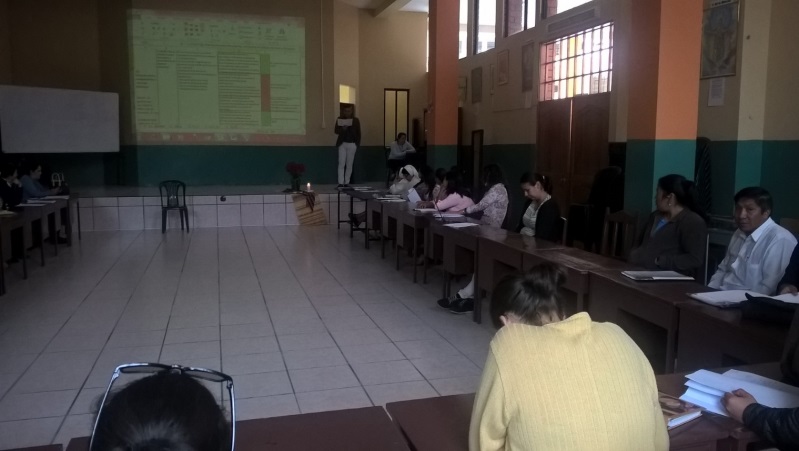 Socialización del informe de autoevaluación institucional para la elaboración del PEI por el Ing. Diego Falconi, Coordinador del Equipo Gestor.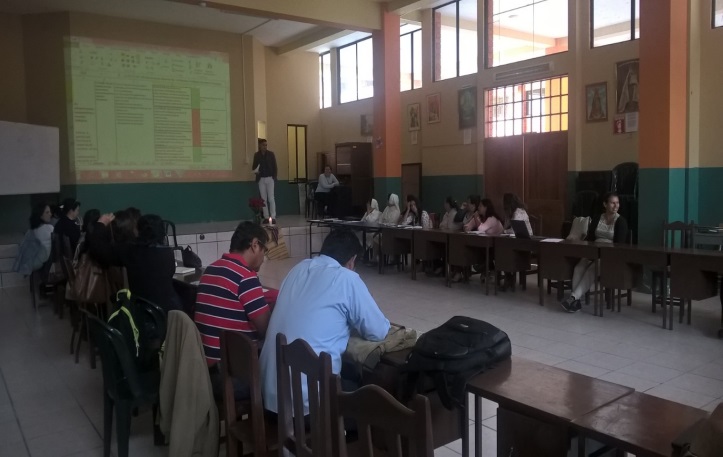 Docentes y Padres de Familia de la Unidad Educativa “María Auxiliadora” participando en la socialización de la autoevaluación institucional para la elaboración del PEI.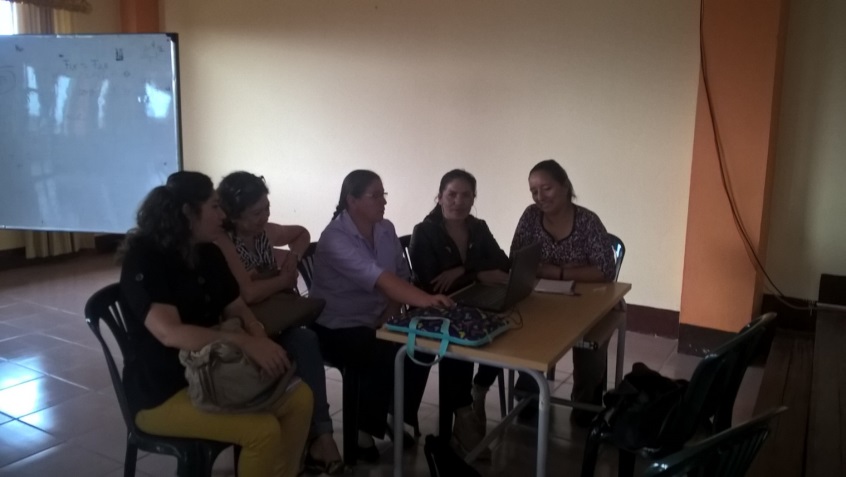 Docentes integrantes del Componente de Convivencia Escolar elaborando el plan de mejora.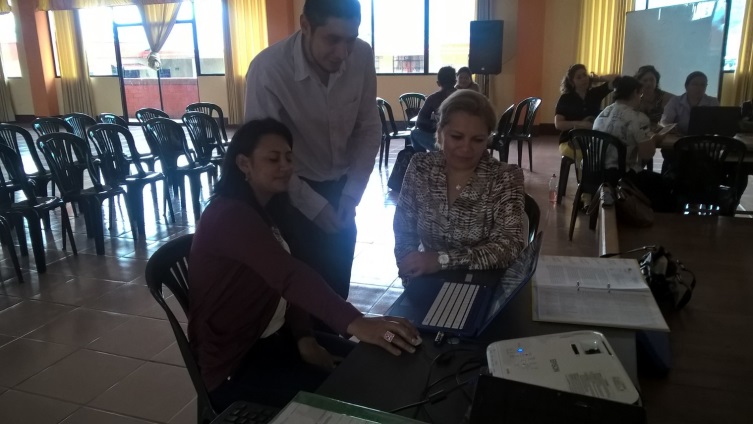 Docentes integrantes de la comisión de servicios educativos trabajando en el plan de mejora.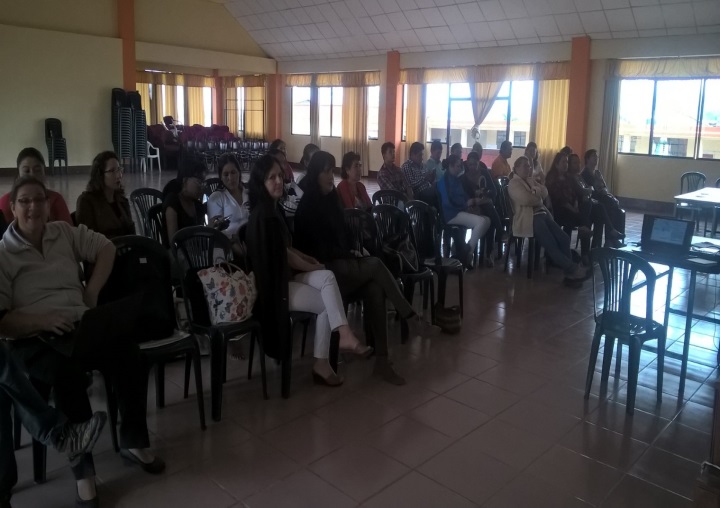 Docentes de la Unidad Educativa “María Auxiliadora” participando en la socialización del plan de mejora de los diferentes componentes del PEI.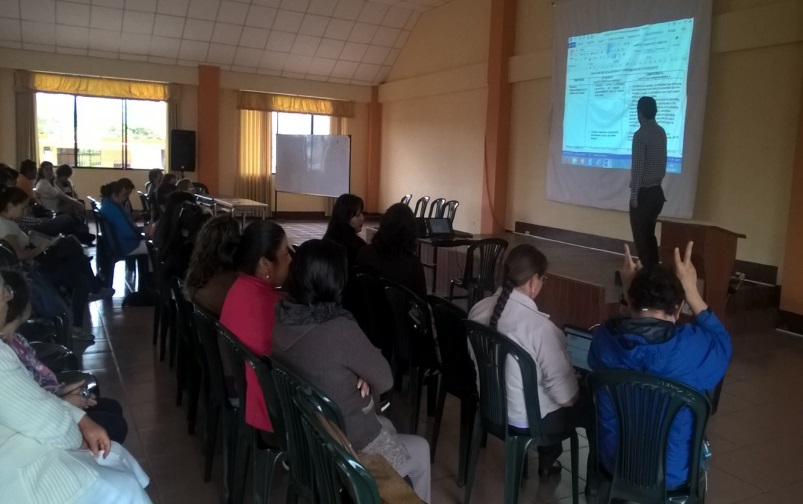 Socialización del plan de mejora institucional por el Ing. Diego Falconi.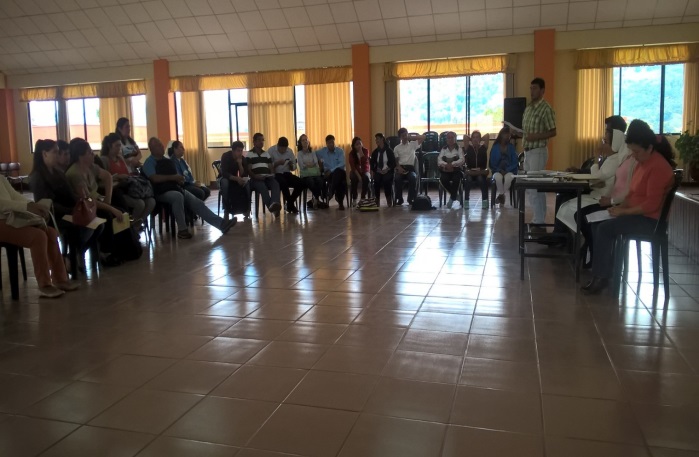 Docentes de la Unidad Educativa Fiscomisional “María Auxiliadora” participando en la socialización del plan de trabajo del componente del Sistema Integral De Gestión De Riesgos Escolares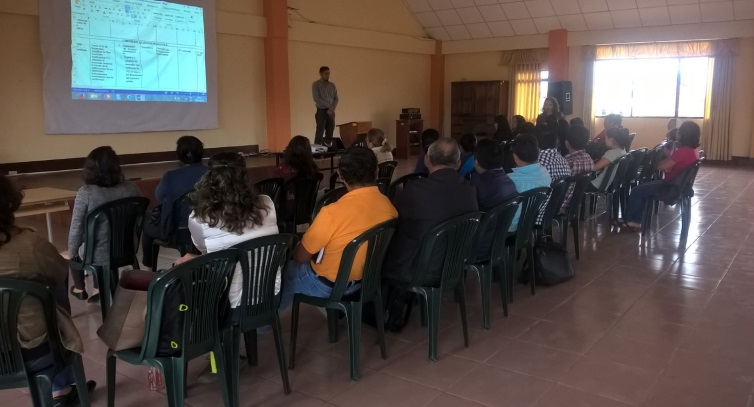 Elaboración de la matriz de acuerdos y compromisos para la elaboración del código de convivencia con docentes y autoridades de la Unidad Educativa Fiscomisional “María Auxiliadora”.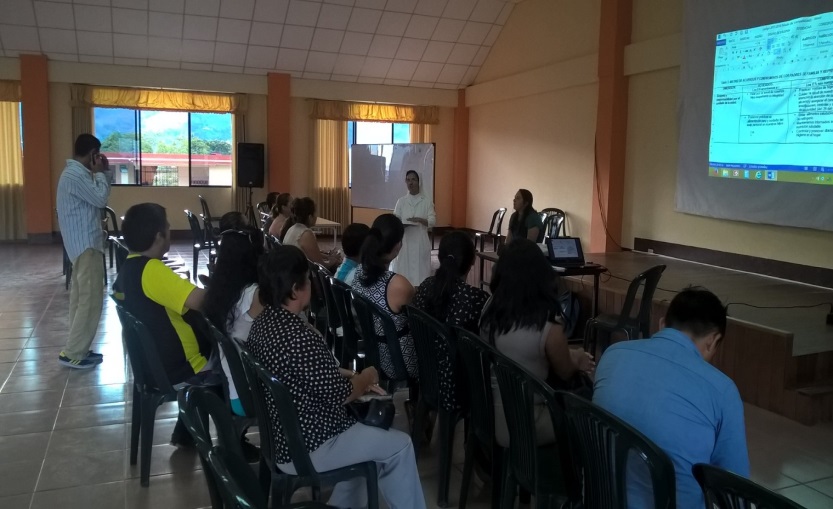 Elaboración de la matriz de acuerdos y compromisos para la elaboración del Código de Convivencia con los Padres de Familia de la Unidad Educativa Fiscomisional “María Auxiliadora”.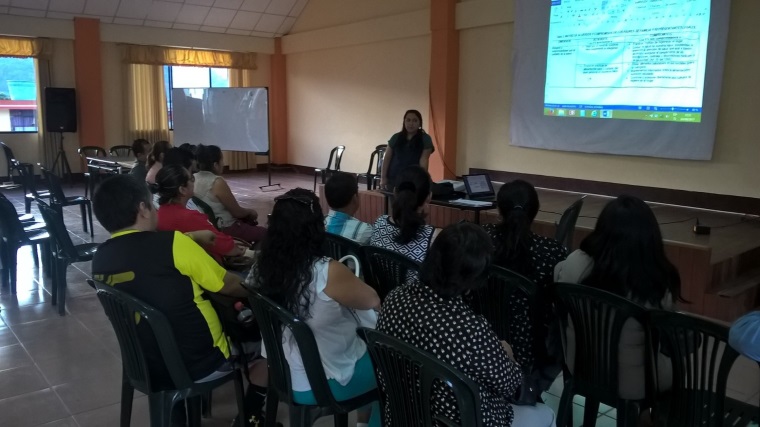 Comité de Padres de Familia participando en la elaboración de acuerdos y compromisos para el Código de Convivencia DENOMINACIÓN:                                        Unidad Educativa DENOMINACIÓN:                                        Unidad Educativa DENOMINACIÓN:                                        Unidad Educativa DENOMINACIÓN:                                        Unidad Educativa DENOMINACIÓN:                                        Unidad Educativa DENOMINACIÓN:                                        Unidad Educativa DENOMINACIÓN:                                        Unidad Educativa DENOMINACIÓN:                                        Unidad Educativa NOMBRE DE LA INSTITUCIÓN:                “María Auxiliadora”Provincia:              Morona SantiagoCantón:                  MoronaParroquia:              MacasNOMBRE DE LA INSTITUCIÓN:                “María Auxiliadora”Provincia:              Morona SantiagoCantón:                  MoronaParroquia:              MacasNOMBRE DE LA INSTITUCIÓN:                “María Auxiliadora”Provincia:              Morona SantiagoCantón:                  MoronaParroquia:              MacasNOMBRE DE LA INSTITUCIÓN:                “María Auxiliadora”Provincia:              Morona SantiagoCantón:                  MoronaParroquia:              MacasNOMBRE DE LA INSTITUCIÓN:                “María Auxiliadora”Provincia:              Morona SantiagoCantón:                  MoronaParroquia:              MacasNOMBRE DE LA INSTITUCIÓN:                “María Auxiliadora”Provincia:              Morona SantiagoCantón:                  MoronaParroquia:              MacasNOMBRE DE LA INSTITUCIÓN:                “María Auxiliadora”Provincia:              Morona SantiagoCantón:                  MoronaParroquia:              MacasNOMBRE DE LA INSTITUCIÓN:                “María Auxiliadora”Provincia:              Morona SantiagoCantón:                  MoronaParroquia:              MacasUbicación Geográfica:Zona:Zona:Zona:6666Ubicación Geográfica:Distrito:Distrito:Distrito:14D0114D0114D0114D01Ubicación Geográfica:Circuito:Circuito:Circuito:14D01C0514D01C0514D01C0514D01C05Ubicación Geográfica:Código AMIECódigo AMIECódigo AMIE14H0000214H0000214H0000214H00002Dirección de la institución educativa:Dirección de la institución educativa:Dirección de la institución educativa:Dirección de la institución educativa:02° 18’ 14.9’’ S  -  78° 07’ 00.44’’ W02° 18’ 14.9’’ S  -  78° 07’ 00.44’’ W02° 18’ 14.9’’ S  -  78° 07’ 00.44’’ W02° 18’ 14.9’’ S  -  78° 07’ 00.44’’ WSostenimiento:FiscomisionalFiscomisionalFiscomisionalFiscomisionalFiscomisionalFiscomisionalFiscomisionalRégimen: SierraSierraSierraSierraSierraSierraSierraModalidad:PresencialPresencialPresencialPresencialPresencialPresencialPresencialJornada:MatutinaMatutinaMatutinaMatutinaMatutinaMatutinaMatutinaTipo:HispanaHispanaHispanaHispanaHispanaHispanaHispanaOferta académicaPreparatoria, Elemental, Media, Superior y Bachillerato General UnificadoPreparatoria, Elemental, Media, Superior y Bachillerato General UnificadoPreparatoria, Elemental, Media, Superior y Bachillerato General UnificadoPreparatoria, Elemental, Media, Superior y Bachillerato General UnificadoPreparatoria, Elemental, Media, Superior y Bachillerato General UnificadoPreparatoria, Elemental, Media, Superior y Bachillerato General UnificadoPreparatoria, Elemental, Media, Superior y Bachillerato General UnificadoOferta académicaNúmero de estudiantes: NIVELNIVELNIVELGRADOESTUDIANTESNúmero de estudiantes: BÁSICA ELEMENTALBÁSICA ELEMENTALBÁSICA ELEMENTAL1ro de Básica85Número de estudiantes: BÁSICA ELEMENTALBÁSICA ELEMENTALBÁSICA ELEMENTAL2do de Básica85Número de estudiantes: BÁSICA ELEMENTALBÁSICA ELEMENTALBÁSICA ELEMENTAL3ro de Básica90Número de estudiantes: BÁSICA ELEMENTALBÁSICA ELEMENTALBÁSICA ELEMENTAL4to de Básica 80Número de estudiantes: BÁSICA MEDIABÁSICA MEDIABÁSICA MEDIA5to de Básica83Número de estudiantes: BÁSICA MEDIABÁSICA MEDIABÁSICA MEDIA6to de Básica85Número de estudiantes: BÁSICA MEDIABÁSICA MEDIABÁSICA MEDIA7mo de Básica83Número de estudiantes: BÁSICA SUPERIORBÁSICA SUPERIORBÁSICA SUPERIOR8vo de Básica102Número de estudiantes: BÁSICA SUPERIORBÁSICA SUPERIORBÁSICA SUPERIOR9no de Básica89Número de estudiantes: BÁSICA SUPERIORBÁSICA SUPERIORBÁSICA SUPERIOR10mo de Básica95Número de estudiantes: BACHILLERATOBACHILLERATOBACHILLERATO1ro de Bachillerato106Número de estudiantes: BACHILLERATOBACHILLERATOBACHILLERATO2do de Bachillerato76Número de estudiantes: BACHILLERATOBACHILLERATOBACHILLERATO3ro de Bachillerato81Número de estudiantes: TOTALTOTALTOTALTOTAL1130Hombres:452452452452452452452Mujeres:678678678678678678678Autoridades de la I.E.:Rectora:Rectora:Rectora:Sor María HerasSor María HerasSor María HerasSor María HerasAutoridades de la I.E.:Vicerrectora AcadémicaVicerrectora AcadémicaVicerrectora AcadémicaMs. Lida MedinaMs. Lida MedinaMs. Lida MedinaMs. Lida MedinaAutoridades de la I.E.:Inspectora General:Inspectora General:Inspectora General:Ms. Galo GuamánMs. Galo GuamánMs. Galo GuamánMs. Galo GuamánNº de PersonalDocentes:Docentes:Docentes:47474747Nº de PersonalAdministrativos:Administrativos:Administrativos:5555Nº de PersonalServicios:Servicios:Servicios:5555Integrantes del Consejo EjecutivoIntegrantes del Consejo EjecutivoIntegrantes del Consejo EjecutivoSor Cruz María Heras Ramírez Ms. Lida Arminda Medina Méndez Prof. Magaly Dorita Rivadeneira BritoMs. Rocío Carmina Calle ChuindaMs. Galo Fabián Guamán Gavin Sor Cruz María Heras Ramírez Ms. Lida Arminda Medina Méndez Prof. Magaly Dorita Rivadeneira BritoMs. Rocío Carmina Calle ChuindaMs. Galo Fabián Guamán Gavin Sor Cruz María Heras Ramírez Ms. Lida Arminda Medina Méndez Prof. Magaly Dorita Rivadeneira BritoMs. Rocío Carmina Calle ChuindaMs. Galo Fabián Guamán Gavin Sor Cruz María Heras Ramírez Ms. Lida Arminda Medina Méndez Prof. Magaly Dorita Rivadeneira BritoMs. Rocío Carmina Calle ChuindaMs. Galo Fabián Guamán Gavin Sor Cruz María Heras Ramírez Ms. Lida Arminda Medina Méndez Prof. Magaly Dorita Rivadeneira BritoMs. Rocío Carmina Calle ChuindaMs. Galo Fabián Guamán Gavin Correo Electrónico Institucional:Correo Electrónico Institucional:Correo Electrónico Institucional:mariaauxiliadora97@gmail.commariaauxiliadora97@gmail.commariaauxiliadora97@gmail.commariaauxiliadora97@gmail.commariaauxiliadora97@gmail.comFecha de Presentación:Fecha de Presentación:Fecha de Presentación:Julio,  2018Julio,  2018Julio,  2018Julio,  2018Julio,  2018COORDINADORIng. Diego Vicente Falconí Toro SUBCOORDINADORAProf. Magaly Dorita Rivadeneira BritoCOMPONENTE DE GESTIÓN ADMINISTRATIVAPC Estefanía Alejandra Aldás JaramilloMs Galo Fabián Guamán Gavin COMPONENTE DE GESTIÓN TÉCNICO PEDAGÓGICAIng. Diego Vicente Falconí Toro Prof. Magaly Dorita Rivadeneira BritoCOMPONENTE DE CONVIVENCIA ESCOLARLic. Laura Azucena Rivadeneira JaramilloIng. Maritza Paulina Villegas ParedesCOMPONENTE DE SERVICIOS EDUCATIVOSMs. Jenny Elisabeth Rivadeneira JaramilloMs. Lida Arminda Medina Méndez COMPONENTE DE SEGURIDAD ESCOLARMs. Iván Carlos Jaramillo RivadeneiraProf. José Andrés Villarroel CorderoRECTORASor Cruz María Heras Ramírez COORDINADOR: Estefanía Alejandra Aldás JaramilloSUBCOORDINADOR:Ms. Galo Fabián Guamán GavinINSPECTOR GENERALMs. Galo Fabián Guamán GavinCOORDINADOR: Estefanía Alejandra Aldás JaramilloSUBCOORDINADOR:Ms. Galo Fabián Guamán GavinVICERRECTORA DE LA INSTITUCIÓNMs. Lida Arminda Medina MéndezCOORDINADOR: Estefanía Alejandra Aldás JaramilloSUBCOORDINADOR:Ms. Galo Fabián Guamán GavinPERSONALADMINISTRATIVO AFIN AL TEMATnlga. Nelly Patricia Jaramillo CarvajalCOORDINADOR: Estefanía Alejandra Aldás JaramilloSUBCOORDINADOR:Ms. Galo Fabián Guamán GavinRECTORASor Cruz María Heras RamírezCOORDINADOR:Ing. Diego Vicente Falconí ToroSUBCOORDINADORAProf. Magaly Dorita Rivadeneira BritoVICERRECTORA ACADÉMICAMs. Lida Arminda Medina MéndezCOORDINADOR:Ing. Diego Vicente Falconí ToroSUBCOORDINADORAProf. Magaly Dorita Rivadeneira BritoJUNTA ACADÉMICAIng. Diego Vicente Falconí ToroCOORDINADOR:Ing. Diego Vicente Falconí ToroSUBCOORDINADORAProf. Magaly Dorita Rivadeneira BritoREPRESENTANTE DEL DECESor María Luisa Luzuriaga Villacis COORDINADOR:Ing. Diego Vicente Falconí ToroSUBCOORDINADORAProf. Magaly Dorita Rivadeneira BritoREPRESENTANTE DELCONSEJO ESTUDIANTILSr. estudiante Christopher Norberto Peralta MatuteCOORDINADOR:Ing. Diego Vicente Falconí ToroSUBCOORDINADORAProf. Magaly Dorita Rivadeneira BritoREPRESENTANTE DE PADRES DE FAMILIASr. Federico Genaro Heredia RivadeneiraCOORDINADOR:Ing. Diego Vicente Falconí ToroSUBCOORDINADORAProf. Magaly Dorita Rivadeneira BritoRECTORASor María Cruz Heras RamírezCOORDINADORA: Lic. Laura Azucena Rivadeneira JaramilloSUBCORDINADORA:Ing. Maritza Paulina Villegas ParedesDOCENTESLic. Laura Azucena Rivadeneira JaramilloCOORDINADORA: Lic. Laura Azucena Rivadeneira JaramilloSUBCORDINADORA:Ing. Maritza Paulina Villegas ParedesDOCENTESIng. Maritza Paulina Villegas Paredes COORDINADORA: Lic. Laura Azucena Rivadeneira JaramilloSUBCORDINADORA:Ing. Maritza Paulina Villegas ParedesREPRESENTANTE DEL DECEPC. Estefanía Alejandra Aldás Jaramillo COORDINADORA: Lic. Laura Azucena Rivadeneira JaramilloSUBCORDINADORA:Ing. Maritza Paulina Villegas ParedesREPRESENTANTE DELCONSEJO ESTUDIANTILSrta. Estudiante Ana Camila Madero JaramilloCOORDINADORA: Lic. Laura Azucena Rivadeneira JaramilloSUBCORDINADORA:Ing. Maritza Paulina Villegas ParedesREPRESENTANTE DE LA LOCALIDADSra. Laura Beatriz Tenecora MejíaCOORDINADORA: Lic. Laura Azucena Rivadeneira JaramilloSUBCORDINADORA:Ing. Maritza Paulina Villegas ParedesREPRESENTANTE DE PADRES DE FAMILIASra. Carmen Miroslova Orellana Delgado COORDINADORA: Lic. Laura Azucena Rivadeneira JaramilloSUBCORDINADORA:Ing. Maritza Paulina Villegas ParedesRECTORSor. Cruz María Heras RamírezCOORDINADORA: Ms. Jenny Rivadeneira JaramilloSUBCOORDINADORA:Ms. Lida Arminda Medina MéndezDIRECTIVO DE LAINSTITUCIÓNMs. Lida Arminda Medina MéndezCOORDINADORA: Ms. Jenny Rivadeneira JaramilloSUBCOORDINADORA:Ms. Lida Arminda Medina MéndezDOCENTESMs. Jenny Elisabeth Rivadeneira JaramilloCOORDINADORA: Ms. Jenny Rivadeneira JaramilloSUBCOORDINADORA:Ms. Lida Arminda Medina MéndezDOCENTESLic. Lourdes Patricia Chutu DaquilemaCOORDINADORA: Ms. Jenny Rivadeneira JaramilloSUBCOORDINADORA:Ms. Lida Arminda Medina MéndezDOCENTESTlgo. Luis Germán Chacha ChachaCOORDINADORA: Ms. Jenny Rivadeneira JaramilloSUBCOORDINADORA:Ms. Lida Arminda Medina MéndezREPRESENTANTE DELCONSEJO ESTUDIANTILSrta. Estudiante Doménica NalissaTeixeira ObregónCOORDINADORA: Ms. Jenny Rivadeneira JaramilloSUBCOORDINADORA:Ms. Lida Arminda Medina MéndezREPRESENTANTE DE PADRES DE FAMILIASra. Nancy Eduvigs Barros ZúñigaCOORDINADORA: Ms. Jenny Rivadeneira JaramilloSUBCOORDINADORA:Ms. Lida Arminda Medina MéndezRECTORSor María Heras Ramírez COORDINADOR: Ms Iván Carlos Jaramillo RivadeneiraSUBCOORDINADOR:Prof. José Andrés Villarroel Cordero DOCENTESMs Iván Carlos Jaramillo RivadeneiraCOORDINADOR: Ms Iván Carlos Jaramillo RivadeneiraSUBCOORDINADOR:Prof. José Andrés Villarroel Cordero DOCENTESProf. José Andrés Villarroel CorderoCOORDINADOR: Ms Iván Carlos Jaramillo RivadeneiraSUBCOORDINADOR:Prof. José Andrés Villarroel Cordero DOCENTESIng. Juan Miguel Rivadeneira SuarezCOORDINADOR: Ms Iván Carlos Jaramillo RivadeneiraSUBCOORDINADOR:Prof. José Andrés Villarroel Cordero DOCENTESProf. Verónica Angelita Farinango Tiwi COORDINADOR: Ms Iván Carlos Jaramillo RivadeneiraSUBCOORDINADOR:Prof. José Andrés Villarroel Cordero INSPECTORMs. Galo Fabián Guamán GavinCOORDINADOR: Ms Iván Carlos Jaramillo RivadeneiraSUBCOORDINADOR:Prof. José Andrés Villarroel Cordero REPRESENTANTE DEL CONSEJO EJECUTIVOLic. Rocío Carmina Calle  COORDINADOR: Ms Iván Carlos Jaramillo RivadeneiraSUBCOORDINADOR:Prof. José Andrés Villarroel Cordero REPRESENTANTE DEL DECESor María Luisa Luzuriaga Villacis RECTORSor Cruz María Heras Ramírez COORDINADOR: Sor María Esther Jiménez Pesantes SUBCOORDINADOR:DOCENTESSr. Jerson GarnicaCOORDINADOR: Sor María Esther Jiménez Pesantes SUBCOORDINADOR:DOCENTESSr. Martín MarínCOORDINADOR: Sor María Esther Jiménez Pesantes SUBCOORDINADOR:DOCENTESSra. Ing. Gabriela GarcíaCOORDINADOR: Sor María Esther Jiménez Pesantes SUBCOORDINADOR:DOCENTESSor María Luisa Luzuriaga VillacisCOORDINADOR: Sor María Esther Jiménez Pesantes SUBCOORDINADOR:ActividadesResponsableFecha deinicioFecha actividadterminadaDesignación de comisiones.Consejo Ejecutivo22-05-201722-05-2017Posesión del Equipo Gestor.Sor Cruz María Heras Ramírez25-05-201725-05-2017Socialización    y    sensibilización    sobre    la construcción del PEI.Ms Diego Vicente Falconí Toro05-06-201705-06-2017Análisis del instructivo de Construcción Participativa del PEI.Coordinadores de cada componente05-06-201705-06-2017Elaboración del plan de trabajo de cada comisión.Coordinadores de cada componente13-06-201713-06-2017Participación en el taller de Actualización del PEI en Cuenca.Equipo gestor16-05-201717-05-2017Reunión de trabajo del componente de Gestión Administrativa (Autoevaluación).Comisión de Gestión Administrativa15-01-201718-01-2017Reunión de trabajo del componente de Gestión Pedagógico (Autoevaluación).Comisión de Gestión Pedagógica 11-07-201714-07-2017Reunión de trabajo del componente de Convivencia (Autoevaluación).Comisión de Convivencia11-07-201714-07-2017Reunión de trabajo del componente de Servicios Educativos (Autoevaluación).Comisión de Servicios educativos11-07-201714-07-2017Reunión de trabajo del componente de SIGRE (Autoevaluación).Comisión del SIGRE11-07-201714-07-2017Reunión para el análisis de la autoevaluación de los diferentes componentes.Equipo gestor 19-07-201719-07-2017Reunión general para la socialización y aprobación de la Autoevaluación a las Autoridades, Docentes, PPFF, y Estudiantes. Equipo gestorAutoridades27-07-201727-07-2017Reunión de trabajo componente de Gestión administrativa para elaborar la Matriz de Priorización de problemas y elaborar el del plan de mejoras.Comisión de Gestión Administrativa21-08-201721-08-2017Reunión de trabajo componente de Gestión Pedagógica para elaborar la Matriz de Priorización de problemas y elaborar el del plan de mejoras.Comisión de Gestión Pedagógica 21-08-201721-08-2017Reunión de trabajo componente de Convivencia para elaborar la Matriz de Priorización de problemas y elaborar el del plan de mejoras.Comisión de Convivencia21-08-201721-08-2017Reunión de trabajo componente de Servicios Educativos para elaborar la Matriz de Priorización de problemas y elaborar el del plan de mejoras.Comisión de Servicios educativos21-08-201721-08-2017Reunión de trabajo componente de SIGRE para elaborar la Matriz de Priorización de problemas y elaborar el del plan de mejoras.Comisión del SIGRE21-08-201721-08-2017Socialización y aprobación de la matriz de priorización de problemas y el  Plan de Mejoras con la Comunidad Educativa. Equipo gestor 23-08-201723-08-2017Designación  de comisiones de docentes para redactar la historia institucional, misión y visión de la Institución. Equipo gestor23-08-201723-08-2017Socialización y aprobación de la historia institucional, misión y visión.Equipo gestor25-08-201725-08-2018Elaboración de acuerdos y compromisos con las Autoridades, Docentes, Padres de Familia, Estudiantes, Personal de Apoyo y de servicio para el Código de Convivencia.Equipo gestor23-08-201702-03-2018Análisis del documento sobre la elaboración del plan estratégico. (Anexo 3)Vicerrectora23-03-201823-03-2018Revisión del Plan estratégico institucionalEquipo gestor 18-04-201818-04-2018Aprobación del Código de Convivencia 2018-2022.Comisión de aprobación 24-04-201824-04-2018Reunión para socializar el PEI 2018-2022.Equipo gestor28-04-201828-04-2018Reunión con el Consejo Ejecutivo  para la revisión integral PEI 2018-2022Consejo Ejecutivo10-05-201810-05-2018Elaboración del plan de monitoreoEquipo gestor 05-07-201805-07-2018ActividadesResponsableFecha de inicioFecha de finalizaciónAnálisis del Instructivo de construcción Participativa del PEIComponente administrativo 05-06-201705-06-2017Elaboración del cronograma de actividades Componente administrativo13-06-201713-06-2017Elaboración de la Autoevaluación institucional en base a los  indicadores establecidos.Componente administrativo11-07-201714-07-2017Presentación de los resultados al equipo gestorComponente administrativo19-06-201719-06-2017Priorización de problemas y elaboración del plan de mejoras.Componente administrativo21-08-201721-08-2017Elaboración del plan estratégico del PEIComponente administrativo27-02-201810-05-018ActividadesResponsableFecha programadaFecha de  finalización Análisis del Instructivo de construcción Participativa del PEIComponente de gestión pedagógico05-06-201705-06-2017Elaboración del cronograma de actividadesComponente de gestión pedagógico13-06-201713-06-2017Elaboración de la Autoevaluación institucional en base a los indicadores establecidos.Componente de gestión pedagógico11-07-201714-07-2017Presentación de los resultados al equipo gestorComponente de gestión pedagógico19-06-201719-06-2017Priorización de problemas y elaboración del plan de mejoras.Componente de gestión pedagógico21-08-201721-08-2017Elaboración del plan estratégico del PEIComponente de gestión pedagógico27-02-201810-05-018ActividadResponsablesFecha de inicioFecha de finalizaciónSocialización del instructivo del PEI Sor María HerasIng. Diego Falconi05-06-201705-06-2017Revisión de acuerdos ministeriales y más documentos legalesLic. Laura Rivadeneira y el Componente de Convivencia.13-06-201713-06-2017Elaboración del cronograma de actividades del componente de convivencia escolarLic. Laura Rivadeneira y el Componente de Convivencia.13-06-201713-06-2017Revisión de documentos del POA del DECELic. Laura Rivadeneira y el Componente de Convivencia.18-06-201711-07-2017Autoevaluación del componente de convivencia de acuerdo a los parámetros e indicadoresLic. Laura Rivadeneira y el Componente de Convivencia.11-07-201711-07-2017Socialización de la autoevaluación con los diferentes equipos de construcción del PEIIng. Diego Falconí Ing. Paulina Villegas 19-07-201719-07-2017Revisión de la autoevaluación y elaboración del plan de mejorasLic. Laura Rivadeneira y el Componente de Convivencia.21-08-201721-08-2017Socialización del plan de mejoras Ing. Diego Falconí Ing. Paulina Villegas23-08-201723-08-2017Formación de equipos de trabajo para revisar el Código de Convivencia existente y realizar los ajustes necesarios.Lic. Laura Rivadeneira y el Componente de Convivencia.23-08-201723-08-2017Elaboración de acuerdos y compromisos con los docenteIng. Diego Falconí y el Componente de Convivencia.23-08-201723-08-2017Elaboración de acuerdos y compromisos con los Padres de familia Ing. Diego Falconí y el Componente de Convivencia.24-08-201724-08-2017Elaboración de acuerdos y compromisos con los estudiantesDocentes tutores 28-09-201729-09-2018Elaboración de acuerdos y compromisos con las AutoridadesIng. Diego Falconí y el Componente de Convivencia.18-10-201718-10-2017Elaboración de acuerdos y compromisos con el personal administrativo, de apoyo y servicioIng. Diego Falconí y el Componente de Convivencia.01-03-201801-03-2018Revisión y aprobación del Código de Convivencia por parte del Consejo EjecutivoIng. Diego FalconíLic. Laura RivadeneiraIng. Paulina Villegas 24-04-201824-04-2018Socialización del Código de ConvivenciaIng. Diego FalconíSeptiembreSeptiembreActividades ResponsableFecha de inicioFecha de finalización Análisis del Instructivo de construcción Participativa del PEIComponente de servicios educativos 05-06-201705-06-2017Elaboración del cronograma de actividades Componente de servicios educativos 13-06-201713-06-2017Elaboración de la Autoevaluación institucional en base a los indicadores establecidos.Componente de servicios educativos11-07-201714-07-2017Presentación de los resultados al equipo gestorComponente de servicios educativos19-06-201719-06-2017Priorización de problemas y elaboración del plan de mejoras.Componente de servicios educativos 21-08-201721-08-2017Elaboración del plan estratégico del PEIComponente de servicios educativos 27-02-201805-05-2018ActividadesResponsableFecha programadaFecha actividad terminadaAnálisis del Instructivo de construcción Participativa del PEIComponente de SIGRE 05-06-201705-06-2017Elaboración del cronograma de actividades Componente de SIGRE13-06-201713-06-2017Elaboración de la Autoevaluación institucional en base a los indicadores establecidos.Componente de SIGRE11-07-201714-07-2017Presentación de los resultados al equipo gestorComponente de SIGRE19-06-201719-06-2017Priorización de problemas y elaboración del plan de mejoras.Componente de SIGRE 21-08-201721-08-2017Elaboración del plan estratégico del PEIComponente de SIGRE 28-02-201828-02-2018ActividadesResponsableFecha programadaFecha actividad terminadaAnálisis de la matriz de Evaluación Componente de Pastoral07-05-201807-05-2018Elaboración del cronograma de actividades Componente de Pastoral07-05-201807-05-2018Autoevaluación del campo de la Gestión Pastoral  Componente de Pastoral08-05-201808-05-2018Autoevaluación del campo de la Gestión Pastoral  Componente de Pastoral09-05-201809-05-2018Priorización de los indicadores Componente de Pastoral10-05-201810-05-2018Elaboración del plan estratégico para el PEI(árbol de problemas y árbol de objetivos) Componente de Pastoral15-05-201816-05-201817-05-201815-05-201816-05-201817-05-2018Elaboración del plan de mejoraComponente de Pastoral18-05-201818-05-2018Revisión e integración del Proyecto de Pastoral Componente de Pastoral21-05-201821-05-2018C.1. COMPONENTE DE GESTIÓN ADMINISTRATIVAC.1. COMPONENTE DE GESTIÓN ADMINISTRATIVAC.1. COMPONENTE DE GESTIÓN ADMINISTRATIVAC.1. COMPONENTE DE GESTIÓN ADMINISTRATIVAC.1. COMPONENTE DE GESTIÓN ADMINISTRATIVAC.1. COMPONENTE DE GESTIÓN ADMINISTRATIVAC.1. COMPONENTE DE GESTIÓN ADMINISTRATIVAC.1. COMPONENTE DE GESTIÓN ADMINISTRATIVAC.1. COMPONENTE DE GESTIÓN ADMINISTRATIVAC.1. COMPONENTE DE GESTIÓN ADMINISTRATIVAC.1. COMPONENTE DE GESTIÓN ADMINISTRATIVANo. De Items del Componente:No. De Items del Componente:26Total de Puntaje Ideal a Alcanzar:69No. De Items aplicados a su institución educativa:No. De Items aplicados a su institución educativa:23Puntaje Total y Porcentaje Obtenido:Puntaje Total y Porcentaje Obtenido:73.91%ESTÁNDARES DE GESTIÓN ESCOLARPROYECTO EDUCATIVO INSTITUCIONALPROYECTO EDUCATIVO INSTITUCIONALPROYECTO EDUCATIVO INSTITUCIONALPROYECTO EDUCATIVO INSTITUCIONALPROYECTO EDUCATIVO INSTITUCIONALPROYECTO EDUCATIVO INSTITUCIONALPROYECTO EDUCATIVO INSTITUCIONALPROYECTO EDUCATIVO INSTITUCIONALPROYECTO EDUCATIVO INSTITUCIONALPROYECTO EDUCATIVO INSTITUCIONALPROCESOELEMENTODESCRIPCIÓNINDICADORDescriptores de AutoevaluaciónDescriptores de AutoevaluaciónDescriptores de AutoevaluaciónDescriptores de AutoevaluaciónDescriptores de AutoevaluaciónDescriptores de AutoevaluaciónDescriptores de AutoevaluaciónPROCESOELEMENTODESCRIPCIÓNINDICADORNo alcanzado - 1 puntoPuntajeEn proceso - 2 puntosPuntajeAlcanzado - 3 puntosPuntajePt/Pts.P1. Organización Institucional
Hace referencia a los elementos que dinamizan el funcionamiento de la institución educativa: normativa, procedimientos administrativos y académicos, planificación estratégica y desarrollo profesional.C1.P1.E1. Capacitación para la actualización continua de docentes y directivos a través de autogestión, optimización de las capacidades existentes en la institución o a través  del acceso a la capacitación promovida por el  MinEducSocialización de cursos de capacitación docente y maestrías propuestos por el MinEduc, generar cursos al interno de la Institución y fortalecer la iniciativa para que el docente se prepare de manera autónoma, resultados, alcanzados y su incidencia en el mejoramiento pedagógico institucional.C1.P1.E1.I1. Número de docentes beneficiarios de procesos de capacitación gestionados por el MINEDUC.  P= N/A   M=N/ANo se cuenta con docentes beneficiarios. Existen algunos docentes que participan en los procesos de capacitación. Más del 50% de los docentes se benefician de los procesos de capacitación  y su aplicación se ve en su práctica docente, en sus métodos de enseñanza. 33P1. Organización Institucional
Hace referencia a los elementos que dinamizan el funcionamiento de la institución educativa: normativa, procedimientos administrativos y académicos, planificación estratégica y desarrollo profesional.C1.P1.E1. Capacitación para la actualización continua de docentes y directivos a través de autogestión, optimización de las capacidades existentes en la institución o a través  del acceso a la capacitación promovida por el  MinEducSocialización de cursos de capacitación docente y maestrías propuestos por el MinEduc, generar cursos al interno de la Institución y fortalecer la iniciativa para que el docente se prepare de manera autónoma, resultados, alcanzados y su incidencia en el mejoramiento pedagógico institucional.C1.P1.E1.I2. Número de cursos gestionados por la IE No se propone cursos en la IEAl menos un curso de acuerdo a las necesidades institucionales. 2Al menos dos cursos al año de acuerdo a las necesidades institucionales. 2P1. Organización Institucional
Hace referencia a los elementos que dinamizan el funcionamiento de la institución educativa: normativa, procedimientos administrativos y académicos, planificación estratégica y desarrollo profesional.C1.P1.E1. Capacitación para la actualización continua de docentes y directivos a través de autogestión, optimización de las capacidades existentes en la institución o a través  del acceso a la capacitación promovida por el  MinEducSocialización de cursos de capacitación docente y maestrías propuestos por el MinEduc, generar cursos al interno de la Institución y fortalecer la iniciativa para que el docente se prepare de manera autónoma, resultados, alcanzados y su incidencia en el mejoramiento pedagógico institucional.C1.P1.E1.I3. Número de docentes que han obtenido Maestría ofertada por el MinEduc; o, número de docentes que continúan sus estudios de profesionalización durante los dos últimos años anteriores a la presente evaluación.Se cumple con la participación en la Maestría sin embargo no hay una valoración de su importancia y se reprueba o se retira de la MaestríaSe cumple con la participación a la Maestrías, sin embargo no hay una aplicación de los contenidos recibidos en su didáctica y metodología de aprendizaje.2Se cumple con la participación en la Maestría y su aplicación se ve en su práctica docente tanto en su didáctica como en sus métodos de enseñanza,  y genera comunidades de aprendizaje en la institución que evidencien  nuevas prácticas.2P1. Organización Institucional
Hace referencia a los elementos que dinamizan el funcionamiento de la institución educativa: normativa, procedimientos administrativos y académicos, planificación estratégica y desarrollo profesional.C1.P1.E1. Capacitación para la actualización continua de docentes y directivos a través de autogestión, optimización de las capacidades existentes en la institución o a través  del acceso a la capacitación promovida por el  MinEducSocialización de cursos de capacitación docente y maestrías propuestos por el MinEduc, generar cursos al interno de la Institución y fortalecer la iniciativa para que el docente se prepare de manera autónoma, resultados, alcanzados y su incidencia en el mejoramiento pedagógico institucional.C1.P1.E1.I4. Número de docentes que han obtenido Maestría en el año en curso en Universidades Categoría A y B, o en otras instituciones educativas internacionales consideradas por la SENESCYT para el reconocimiento automático de títulosSe cumple con la participación en la maestría sin embargo no hay una valoración de su importancia y se reprueba o se retira de la maestría otorgada por el estado o de forma particular.1Se cumple con la participación a la Maestrías, sin embargo no hay una aplicación de los contenidos recibidos en su didáctica y metodología de aprendizaje.Se cumple con la participación en la Maestría y su aplicación se ve en su práctica docente tanto en su didáctica como en sus métodos de enseñanza,  y genera comunidades de aprendizaje en la institución que evidencien  nuevas prácticas.1P1. Organización Institucional
Hace referencia a los elementos que dinamizan el funcionamiento de la institución educativa: normativa, procedimientos administrativos y académicos, planificación estratégica y desarrollo profesional.C1.P1.E2.  Cumplimiento de la plantilla óptima (Distributivo de personal docente)Contar con el personal docente suficiente  para apoyar y fortalecer el desarrollo de la gestión institucional y el proceso de enseñanza aprendizaje, tomando en cuenta los requerimientos del currículo oficial, por nivel y subnivel educativo.C1.P1.E2.I5 Número de docentes de acuerdo a la necesidad de la institución educativa. La institución cuenta con menos del 79% de docentes de la plantilla óptima.La institución cuenta con el 80 al 99% de docentes de la plantilla óptima.La institución cuenta el 100%  docentes de la plantilla óptima.33P1. Organización Institucional
Hace referencia a los elementos que dinamizan el funcionamiento de la institución educativa: normativa, procedimientos administrativos y académicos, planificación estratégica y desarrollo profesional.C1.P1.E3. Instructivo con los lineamientos para los siguientes procesos:  ausentismo  docente, ingreso y
salida  de  estudiantes ; y,  el  uso  de  espacios  físicos  para  actividades  extracurriculares  y
extraescolaresConstruir el instructivo para para coordinar el ausentismo  docente, ingreso  y
salida  de  estudiantes  y  el  uso  de  espacios  físicos  para  actividades  extracurriculares  y
extraescolares.C1.P1.E3.I6. Número de documentos del Instructivo para coordinar el ausentismo  docente, ingreso  y salida  de  estudiantes  y  el  uso  de  espacios  físicos  para  actividades  extracurriculares  y
extraescolares.No se han desarrollado los documentos solicitados en el Instructivo para coordinar el ausentismo  docente, ingreso  y
salida  de  estudiantes  y  el  uso  de  espacios  físicos  para  actividades  extracurriculares  y
extraescolares.1Se ha elaborado parcialmente el instructivo para coordinar el ausentismo  docente, ingreso  y
salida  de  estudiantes  y  el  uso  de  espacios  físicos  para  actividades  extracurriculares  y
extraescolares. Se encuentran ejecutando el instructivo para coordinar el ausentismo  docente, ingreso  y
salida  de  estudiantes  y  el  uso  de  espacios  físicos  para  actividades  extracurriculares  y
extraescolares1P2. Información y Comunicación

Es el conjunto de acciones y recursos tecnológicos que facilitan el acceso a la información y la comunicación intra e inter institucional, para  fortalecer  el proceso de enseñanza aprendizaje.C1.P2.E4. Procesos administrativos para el correcto funcionamiento de la instituciónGestionar la asignación oportuna de fondos emergentes: anualmente se asignan a las Instituciones Educativas un fondo para utilización en casos de  emergencia, para mantenimientos menores o para las unidades productivasC1.P2.E4.I7. Porcentaje de Fondos Rotativos y Caja Chica  para Unidades Educativas Productivas, utilizado.Se encuentra en proceso de creación del fondo, no cuenta con la aprobación del MinFin. La Unidad Educativa cuenta con la aprobación de los Fondos Específicos por parte del Min Fin, pero no es asignado un Administrador de los mismos. Se encuentra acreditado el fondo, designado un Administrador y disponible para su ejecución. N/AP2. Información y Comunicación

Es el conjunto de acciones y recursos tecnológicos que facilitan el acceso a la información y la comunicación intra e inter institucional, para  fortalecer  el proceso de enseñanza aprendizaje.C1.P2.E4. Procesos administrativos para el correcto funcionamiento de la instituciónGestionar la asignación oportuna de fondos emergentes: anualmente se asignan a las Instituciones Educativas un fondo para utilización en casos de  emergencia, para mantenimientos menores o para las unidades productivasC1.P2.E4.I8. Porcentaje de fondos específicos, utilizado.Se encuentra en proceso de creación del fondo, no cuenta con la aprobación del MinFin. La Institución Educativa cuenta con la aprobación de los Fondos Específicos por parte del Min Fin, pero no es asignado un Administrador de los mismos. Se encuentra acreditado el fondo, designado un Administrador y disponible para su ejecución. N/AP2. Información y Comunicación

Es el conjunto de acciones y recursos tecnológicos que facilitan el acceso a la información y la comunicación intra e inter institucional, para  fortalecer  el proceso de enseñanza aprendizaje.C1.P2.E4. Procesos administrativos para el correcto funcionamiento de la instituciónMantener la base de datos institucional actualizada y organizada, con información tanto de los estudiantes como de los docentes, en un registro creado por la institución o en la plataforma del Ministerio de Educación.C1.P2.E4.I9. Registro existente, actualizado y organizado, de acuerdo a la normativa educativa vigenteCuenta con información desactualizada o incompleta y/o no se ha cargado ni realizado las gestiones para ingresar  toda la información a la plataforma del Ministerio de EducaciónCuenta con la información actualizada pero no existe organización de la misma o no se han realizado las gestiones para registrar toda la información en la plataforma del Ministerio de Educación, de acuerdo a la normativa vigente.Cuento con toda la información actualizada, organizada y/o a ha registrado toda la información en la plataforma del Ministerio de Educación de acuerdo a la normativa vigente.33P2. Información y Comunicación

Es el conjunto de acciones y recursos tecnológicos que facilitan el acceso a la información y la comunicación intra e inter institucional, para  fortalecer  el proceso de enseñanza aprendizaje.C1.P2.E5. Uso de la tecnología en procesos de gestión pedagógica y como recurso para los procesos de enseñanza - aprendizajeLa disponibilidad y uso adecuado de la tecnología en el aula y en la gestión educativa es fundamental para alcanzar una educación de calidad, para ello se debe implementar un Sistema Integral de Tecnologías para uso de la comunidad educativa, que facilite la gestión educativa mediante la generación en línea de registros académicos, el incremento de competencias profesionales en los docentes y el fomento  del uso de la tecnología en el aprendizaje. C1.P2.E5.I10. Número de miembros de la comunidad educativa que utilizan las tecnologías de la información y comunicación durante la jornada de clases y fuera de ella.Solo los docentes emplean las tecnologías de la información y comunicación para procesos de gestión educativa ( registro de calificaciones, asistencia, envío de información a los representantes)  Docentes y estudiantes  emplean las tecnologías de la información y la comunicación para procesos de gestión educativa y para facilitar el proceso de enseñanza aprendizajeDocentes, estudiantes, representantes legales y comunidad local emplean las tecnologías de la información y  comunicación para realizar procesos de comunicación efectiva, gestión educativa, facilitar los procesos de enseñanza aprendizaje y medio de intercambio de conocimiento, experiencias exitosas y gestionar la calidad de la comunicación e intercambio de experiencias educativas.33P2. Información y Comunicación

Es el conjunto de acciones y recursos tecnológicos que facilitan el acceso a la información y la comunicación intra e inter institucional, para  fortalecer  el proceso de enseñanza aprendizaje.C1.P2.E5. Uso de la tecnología en procesos de gestión pedagógica y como recurso para los procesos de enseñanza - aprendizajeLa disponibilidad y uso adecuado de la tecnología en el aula y en la gestión educativa es fundamental para alcanzar una educación de calidad, para ello se debe implementar un Sistema Integral de Tecnologías para uso de la comunidad educativa, que facilite la gestión educativa mediante la generación en línea de registros académicos, el incremento de competencias profesionales en los docentes y el fomento  del uso de la tecnología en el aprendizaje. C1.P2.E5.I11. Número de usuarios miembros de la comunidad educativa capacitados en la operación del modelo de gestión educativa a través del sistema integral de tecnologías para la comunidad educativa. ( Instituciones fiscales dentro de la Plataforma EducarEcuador)Menos del 50% de los usuarios miembros de la comunidad educativa operan el sistema integral para la gestión educativa.Del 51 al 75 % de los usuarios miembros de la comunidad educativa operan el sistema integral para la gestión educativa.Del 76% al 100% de los usuarios miembros de la comunidad educativa operan el sistema integral para la gestión educativa.N/AP3. Infraestructura, equipamiento y recursos didácticos


Detalla  la gestión que facilitará la obtención de recursos,  al uso y mantenimiento  adecuado de las instalaciones y material didáctico.C1.P3.E6. Infraestructura de la institución educativa (área de pedagogía,  administrativa, de servicio, especializada y recreativa.Área pedagógica.-  se entiende como el área de formación estudiantil, es decir, las aulas en las cuales reciben la instrucción académica.C1.P3.E6.I12. Contar con el 100% de los espacios de acuerdo a la oferta educativa.No cuenta con esta área.Se requiere de más espacios para cubrir la demanda estudiantil. No cumple al 100%.Cumple al 100% con los espacios necesarios para el correcto funcionamiento.33P3. Infraestructura, equipamiento y recursos didácticos


Detalla  la gestión que facilitará la obtención de recursos,  al uso y mantenimiento  adecuado de las instalaciones y material didáctico.C1.P3.E6. Infraestructura de la institución educativa (área de pedagogía,  administrativa, de servicio, especializada y recreativa.Área administrativa.-  es el área donde se lleva a cabo la planificación, dirección y control de la UE, es decir las áreas de rectorado, vicerrectorado, secretaría, sala de profesores, etc.C1.P3.E6.I13. Contar con el 100% de los espacios de acuerdo a la oferta educativa.No cuenta con esta área.Se requiere más espacios como estos para el correcto funcionamiento de esta área. No cumple al 100%.Cumple al 100% con los espacios necesarios para el correcto funcionamiento.33P3. Infraestructura, equipamiento y recursos didácticos


Detalla  la gestión que facilitará la obtención de recursos,  al uso y mantenimiento  adecuado de las instalaciones y material didáctico.C1.P3.E6. Infraestructura de la institución educativa (área de pedagogía,  administrativa, de servicio, especializada y recreativa.Área de servicio.- son las áreas de servicio común como la biblioteca, comedor, enfermería, DECE, etc., donde prestan servicios a la población estudiantil y docente en general.C1.P3.E6.I14. Contar con el 100% de los espacios de acuerdo a la oferta educativa.No cuenta con esta área.Se requiere más espacios como estos para el correcto funcionamiento de esta área. No cumple al 100%.2Cumple al 100% con los espacios necesarios para el correcto funcionamiento.2P3. Infraestructura, equipamiento y recursos didácticos


Detalla  la gestión que facilitará la obtención de recursos,  al uso y mantenimiento  adecuado de las instalaciones y material didáctico.C1.P3.E6. Infraestructura de la institución educativa (área de pedagogía,  administrativa, de servicio, especializada y recreativa.Área especializada.- comprenden los espacios con equipamiento especial para el desarrollo de las actividades de formación estudiantil como los laboratorios de física, química, CCNN, informática, bilogía, talleres en general (mecánica, electricidad, electrónica, agronomía, etc.).C1.P3.E6.I15. Contar con el 100% de los espacios de acuerdo a la oferta educativa.No cuenta con esta área.No cuenta con todos los espacios de especialización. Esto varía según el tipo de bachillerato impartido por la Unidad Educativa. No cumple al 100%.2Cumple al 100% con los espacios necesarios para el correcto funcionamiento según el tipo de bachillerato impartido.2P3. Infraestructura, equipamiento y recursos didácticos


Detalla  la gestión que facilitará la obtención de recursos,  al uso y mantenimiento  adecuado de las instalaciones y material didáctico.C1.P3.E6. Infraestructura de la institución educativa (área de pedagogía,  administrativa, de servicio, especializada y recreativa.Área recreativa.- canchas, patios, área de juegos, patios y áreas verdes.C1.P3.E6.I16. Contar con el 100% de los espacios de acuerdo a la oferta educativa.No cuenta con esta área.Se requiere más espacios como estos para el correcto funcionamiento de esta área. No cumple al 100%.2Cumple al 100% con los espacios necesarios para el correcto funcionamiento.2P3. Infraestructura, equipamiento y recursos didácticos


Detalla  la gestión que facilitará la obtención de recursos,  al uso y mantenimiento  adecuado de las instalaciones y material didáctico.C1.P3.E6. Infraestructura de la institución educativa (área de pedagogía,  administrativa, de servicio, especializada y recreativa.Servicios básicos.- son los servicios necesarios para que pueda funcionar la institución educativa como el servicio de agua, alcantarillado, electricidad y baterías sanitarias.C1.P3.E6.I17. Contar con el 100% de los espacios de acuerdo a la oferta educativa.No cuenta con esta área.Se requiere más espacios como estos para el correcto funcionamiento de esta área. No cumple al 100%.Cumple al 100% con los espacios necesarios para el correcto funcionamiento.33P3. Infraestructura, equipamiento y recursos didácticos


Detalla  la gestión que facilitará la obtención de recursos,  al uso y mantenimiento  adecuado de las instalaciones y material didáctico.C1.P3.E7. Plan de mantenimiento recurrente y preventivo de los espacios educativosConjunto de acciones que deben realizarse en los edificios escolares y sus instalaciones 
con el propósito de garantizar o extender la vida útil de los bienes con que cuenta el 
establecimiento educativo.
Los tipos de mantenimientos que se realizan son: 
- Mantenimiento recurrente
- Mantenimiento preventivo
- Mantenimiento predictivo
- Mantenimiento correctivoC1.P3.E7.I18. Mantenimiento recurrente.- enfocado a trabajos de aseo y limpieza, se realiza diariamente.
Se pone énfasis en la limpieza de pisos, muros perimetrales, paredes 
internas de aulas y laboratorios, baños, ventanas, bancas, áreas verdes.No cumple con dicho mantenimientoNo cumple al 100% el mantenimiento mencionado.Se realizó la intervención al 100%33P3. Infraestructura, equipamiento y recursos didácticos


Detalla  la gestión que facilitará la obtención de recursos,  al uso y mantenimiento  adecuado de las instalaciones y material didáctico.C1.P3.E7. Plan de mantenimiento recurrente y preventivo de los espacios educativosConjunto de acciones que deben realizarse en los edificios escolares y sus instalaciones 
con el propósito de garantizar o extender la vida útil de los bienes con que cuenta el 
establecimiento educativo.
Los tipos de mantenimientos que se realizan son: 
- Mantenimiento recurrente
- Mantenimiento preventivo
- Mantenimiento predictivo
- Mantenimiento correctivoC1.P3.E7.I19. Mantenimiento preventivo.- enfocado a prevenir el deterioro acelerado de las edificaciones.
 Responderá siempre a un programa sistemático de revisión y de verificación de las condiciones de la infraestructura.
Se realiza de forma periódica para evitar daños.No cumple con dicho mantenimiento1No cumple al 100% el mantenimiento mencionado.Se realizó la intervención al 100%1P3. Infraestructura, equipamiento y recursos didácticos


Detalla  la gestión que facilitará la obtención de recursos,  al uso y mantenimiento  adecuado de las instalaciones y material didáctico.C1.P3.E7. Plan de mantenimiento recurrente y preventivo de los espacios educativosConjunto de acciones que deben realizarse en los edificios escolares y sus instalaciones 
con el propósito de garantizar o extender la vida útil de los bienes con que cuenta el 
establecimiento educativo.
Los tipos de mantenimientos que se realizan son: 
- Mantenimiento recurrente
- Mantenimiento preventivo
- Mantenimiento predictivo
- Mantenimiento correctivoC1.P3.E7.I20. Mantenimiento predictivo.- se realiza luego de las inspecciones periódicas y al identificar un posible daño con indicios de deterioro.No cumple con dicho mantenimientoSolo se realizará en el caso de identificar un posible daño con indicios de deterioro.1No cumple al 100% el mantenimiento mencionado.Se realizó la intervención al 100%1P3. Infraestructura, equipamiento y recursos didácticos


Detalla  la gestión que facilitará la obtención de recursos,  al uso y mantenimiento  adecuado de las instalaciones y material didáctico.C1.P3.E7. Plan de mantenimiento recurrente y preventivo de los espacios educativosConjunto de acciones que deben realizarse en los edificios escolares y sus instalaciones 
con el propósito de garantizar o extender la vida útil de los bienes con que cuenta el 
establecimiento educativo.
Los tipos de mantenimientos que se realizan son: 
- Mantenimiento recurrente
- Mantenimiento preventivo
- Mantenimiento predictivo
- Mantenimiento correctivoC1.P3.E7.I21. Mantenimiento correctivo.- enfocado a superar deficiencia en infraestructura.
En este caso se realizan reparaciones con el fin de mejorar la infraestructura deteriorada.No se ha realizado la gestión para la evaluación con el personal calificado del Distrito de EducaciónNo cumple al 100% la gestión para una posterior contratación de la obra.Se realizó la intervención al 100%33P3. Infraestructura, equipamiento y recursos didácticos


Detalla  la gestión que facilitará la obtención de recursos,  al uso y mantenimiento  adecuado de las instalaciones y material didáctico.C1.P3.E8. Mobiliario y Equipamiento EducativoBloque de aulas.-  Es el área de formación estudiantil, es decir, donde reciben la instrucción académica.
Indicador: cuenta con mobiliario (mesa/silla para estudiantes, etc. ) cada aula.C1.P3.E8.I22. Número de pupitres que conforman el bloque de aulas./ número de pupitres requeridos.No cumpleNo cumple al 100% lo mencionado.Cumple con el 100% de lo mencionado33P3. Infraestructura, equipamiento y recursos didácticos


Detalla  la gestión que facilitará la obtención de recursos,  al uso y mantenimiento  adecuado de las instalaciones y material didáctico.C1.P3.E8. Mobiliario y Equipamiento EducativoBloque administrativo (rectorado, vicerrectorado, secretaría, sala de profesores, etc.).- 
Es el área donde se lleva a cabo la planificación, dirección y control de las IE, es decir las áreas.
Indicador: cuenta con equipamiento y mobiliario cada área.C1.P3.E8.I23. Número de mobiliario o equipamiento que conforman el bloque administrativo/ número de mobiliario o equipamiento requerido.No cumpleNo cumple al 100% lo mencionado.Cumple con el 100% de lo mencionado33P3. Infraestructura, equipamiento y recursos didácticos


Detalla  la gestión que facilitará la obtención de recursos,  al uso y mantenimiento  adecuado de las instalaciones y material didáctico.C1.P3.E8. Mobiliario y Equipamiento EducativoBloque de servicio.- son las áreas de servicio como el comedor, enfermería, DECE, etc., donde prestan servicios a la población estudiantil y docente en general.
Indicador: cuenta con equipamiento y mobiliario cada espacio.C1.P3.E8.I24. Número de equipamiento o mobiliario que conforman el bloque de servicio/número de mobiliario o equipamiento requerido.No cumple1No cumple al 100% lo mencionado.Cumple con el 100% de lo mencionado1P3. Infraestructura, equipamiento y recursos didácticos


Detalla  la gestión que facilitará la obtención de recursos,  al uso y mantenimiento  adecuado de las instalaciones y material didáctico.C1.P3.E8. Mobiliario y Equipamiento EducativoBloque de especialización.- bloques con equipamiento especial como: laboratorios de física, química, CCNN, informática, biología, talleres en general (mecánica, electricidad, electrónica, agronomía, etc.).
Indicador: cuenta con equipamiento y mobiliario en cada  bloque.C1.P3.E8.I25. Número de equipamiento o mobiliario que conforman el bloque de las áreas especializadas / número de mobiliario o equipamiento requerido.No cumple1No cumple al 100% lo mencionado.Cumple con el 100% de lo mencionado1P3. Infraestructura, equipamiento y recursos didácticos


Detalla  la gestión que facilitará la obtención de recursos,  al uso y mantenimiento  adecuado de las instalaciones y material didáctico.C1.P3.E8. Mobiliario y Equipamiento EducativoEspacios  recreativos.- canchas, patios, área de juegos y áreas verdes, etc.
Son los espacios públicos especialmente acondicionados para la realización de actividades recreativas libres, particularmente orientadas a las niñas, niños y adolescentes  de la institución educativa.
Indicador: cuenta con equipamiento e implementos cada espacio.C1.P3.E8.I26. Número de equipamiento e implementos que conforman los espacios recreativos/ número de   equipamiento e implementos requerido.No cumpleNo cumple al 100% lo mencionado.2Cumple con el 100% de lo mencionado2TOTAL OBTENIDO:TOTAL OBTENIDO:TOTAL OBTENIDO:TOTAL OBTENIDO:TOTAL OBTENIDO:TOTAL OBTENIDO:TOTAL OBTENIDO:TOTAL OBTENIDO:TOTAL OBTENIDO:TOTAL OBTENIDO:51RESULTADORESULTADORESULTADO73.91%CUMPLE PARCIALMENTECUMPLE PARCIALMENTECUMPLE PARCIALMENTERESULTADORESULTADORESULTADO73.91%CUMPLE PARCIALMENTECUMPLE PARCIALMENTECUMPLE PARCIALMENTERESULTADORESULTADORESULTADO73.91%CUMPLE PARCIALMENTECUMPLE PARCIALMENTECUMPLE PARCIALMENTEC2. COMPONENTE DE GESTIÓN PEDAGÓGICAC2. COMPONENTE DE GESTIÓN PEDAGÓGICAC2. COMPONENTE DE GESTIÓN PEDAGÓGICAC2. COMPONENTE DE GESTIÓN PEDAGÓGICAC2. COMPONENTE DE GESTIÓN PEDAGÓGICAC2. COMPONENTE DE GESTIÓN PEDAGÓGICAC2. COMPONENTE DE GESTIÓN PEDAGÓGICAC2. COMPONENTE DE GESTIÓN PEDAGÓGICAC2. COMPONENTE DE GESTIÓN PEDAGÓGICAC2. COMPONENTE DE GESTIÓN PEDAGÓGICAC2. COMPONENTE DE GESTIÓN PEDAGÓGICAC2. COMPONENTE DE GESTIÓN PEDAGÓGICAC2. COMPONENTE DE GESTIÓN PEDAGÓGICAC2. COMPONENTE DE GESTIÓN PEDAGÓGICAC2. COMPONENTE DE GESTIÓN PEDAGÓGICAC2. COMPONENTE DE GESTIÓN PEDAGÓGICAC2. COMPONENTE DE GESTIÓN PEDAGÓGICAC2. COMPONENTE DE GESTIÓN PEDAGÓGICAC2. COMPONENTE DE GESTIÓN PEDAGÓGICAC2. COMPONENTE DE GESTIÓN PEDAGÓGICAC2. COMPONENTE DE GESTIÓN PEDAGÓGICAC2. COMPONENTE DE GESTIÓN PEDAGÓGICAC2. COMPONENTE DE GESTIÓN PEDAGÓGICAC2. COMPONENTE DE GESTIÓN PEDAGÓGICAC2. COMPONENTE DE GESTIÓN PEDAGÓGICAC2. COMPONENTE DE GESTIÓN PEDAGÓGICAC2. COMPONENTE DE GESTIÓN PEDAGÓGICAC2. COMPONENTE DE GESTIÓN PEDAGÓGICAC2. COMPONENTE DE GESTIÓN PEDAGÓGICAC2. COMPONENTE DE GESTIÓN PEDAGÓGICAC2. COMPONENTE DE GESTIÓN PEDAGÓGICAC2. COMPONENTE DE GESTIÓN PEDAGÓGICAC2. COMPONENTE DE GESTIÓN PEDAGÓGICAC2. COMPONENTE DE GESTIÓN PEDAGÓGICAC2. COMPONENTE DE GESTIÓN PEDAGÓGICAC2. COMPONENTE DE GESTIÓN PEDAGÓGICAC2. COMPONENTE DE GESTIÓN PEDAGÓGICANo. De Items del Componente:No. De Items del Componente:No. De Items del Componente:No. De Items del Componente:No. De Items del Componente:No. De Items del Componente:7777Total de Puntaje Ideal a Alcanzar:Total de Puntaje Ideal a Alcanzar:Total de Puntaje Ideal a Alcanzar:Total de Puntaje Ideal a Alcanzar:21212121No. De Items aplicados a su institución educativa:No. De Items aplicados a su institución educativa:No. De Items aplicados a su institución educativa:No. De Items aplicados a su institución educativa:No. De Items aplicados a su institución educativa:No. De Items aplicados a su institución educativa:7777Puntaje Total y Porcentaje Obtenido:Puntaje Total y Porcentaje Obtenido:Puntaje Total y Porcentaje Obtenido:Puntaje Total y Porcentaje Obtenido:Puntaje Total y Porcentaje Obtenido:Puntaje Total y Porcentaje Obtenido:Puntaje Total y Porcentaje Obtenido:57.14%57.14%ESTÁNDARES DE GESTIÓN ESCOLARESTÁNDARES DE GESTIÓN ESCOLARESTÁNDARES DE GESTIÓN ESCOLARPROYECTO EDUCATIVO INSTITUCIONALPROYECTO EDUCATIVO INSTITUCIONALPROYECTO EDUCATIVO INSTITUCIONALPROYECTO EDUCATIVO INSTITUCIONALPROYECTO EDUCATIVO INSTITUCIONALPROYECTO EDUCATIVO INSTITUCIONALPROYECTO EDUCATIVO INSTITUCIONALPROYECTO EDUCATIVO INSTITUCIONALPROYECTO EDUCATIVO INSTITUCIONALPROYECTO EDUCATIVO INSTITUCIONALPROYECTO EDUCATIVO INSTITUCIONALPROYECTO EDUCATIVO INSTITUCIONALPROYECTO EDUCATIVO INSTITUCIONALPROYECTO EDUCATIVO INSTITUCIONALPROYECTO EDUCATIVO INSTITUCIONALPROYECTO EDUCATIVO INSTITUCIONALPROYECTO EDUCATIVO INSTITUCIONALPROYECTO EDUCATIVO INSTITUCIONALPROYECTO EDUCATIVO INSTITUCIONALPROYECTO EDUCATIVO INSTITUCIONALPROYECTO EDUCATIVO INSTITUCIONALPROYECTO EDUCATIVO INSTITUCIONALPROYECTO EDUCATIVO INSTITUCIONALPROYECTO EDUCATIVO INSTITUCIONALPROYECTO EDUCATIVO INSTITUCIONALPROYECTO EDUCATIVO INSTITUCIONALPROYECTO EDUCATIVO INSTITUCIONALPROYECTO EDUCATIVO INSTITUCIONALPROYECTO EDUCATIVO INSTITUCIONALPROYECTO EDUCATIVO INSTITUCIONALPROYECTO EDUCATIVO INSTITUCIONALPROYECTO EDUCATIVO INSTITUCIONALPROYECTO EDUCATIVO INSTITUCIONALPROYECTO EDUCATIVO INSTITUCIONALPROCESOPROCESOPROCESOELEMENTOELEMENTOELEMENTODESCRIPCIÓNDESCRIPCIÓNDESCRIPCIÓNDESCRIPCIÓNINDICADORINDICADORINDICADORINDICADORDescriptores de AutoevaluaciónDescriptores de AutoevaluaciónDescriptores de AutoevaluaciónDescriptores de AutoevaluaciónDescriptores de AutoevaluaciónDescriptores de AutoevaluaciónDescriptores de AutoevaluaciónDescriptores de AutoevaluaciónDescriptores de AutoevaluaciónDescriptores de AutoevaluaciónDescriptores de AutoevaluaciónDescriptores de AutoevaluaciónDescriptores de AutoevaluaciónDescriptores de AutoevaluaciónDescriptores de AutoevaluaciónDescriptores de AutoevaluaciónDescriptores de AutoevaluaciónDescriptores de AutoevaluaciónDescriptores de AutoevaluaciónDescriptores de AutoevaluaciónDescriptores de AutoevaluaciónDescriptores de AutoevaluaciónDescriptores de AutoevaluaciónPROCESOPROCESOPROCESOELEMENTOELEMENTOELEMENTODESCRIPCIÓNDESCRIPCIÓNDESCRIPCIÓNDESCRIPCIÓNINDICADORINDICADORINDICADORINDICADORNo alcanzado - 1 puntoNo alcanzado - 1 puntoNo alcanzado - 1 puntoNo alcanzado - 1 puntoPuntajePuntajePuntajeEn proceso - 2 puntosEn proceso - 2 puntosEn proceso - 2 puntosPuntajePuntajePuntajePuntajeAlcanzado - 3 puntosAlcanzado - 3 puntosAlcanzado - 3 puntosPuntajePuntajePuntajePuntajePt/Pts.Pt/Pts.P1. Enseñanza y aprendizaje


Centra su atención en la planificación e implementación del currículo,  así como,  la aplicación de  los lineamientos de evaluación.P1. Enseñanza y aprendizaje


Centra su atención en la planificación e implementación del currículo,  así como,  la aplicación de  los lineamientos de evaluación.P1. Enseñanza y aprendizaje


Centra su atención en la planificación e implementación del currículo,  así como,  la aplicación de  los lineamientos de evaluación.C2.P1.E9. Planificación Curricular InstitucionalC2.P1.E9. Planificación Curricular InstitucionalC2.P1.E9. Planificación Curricular InstitucionalAl tener desde el nivel central un currículo planteado por subniveles y niveles educativos es de vital importancia la construcción de la Planificación  Curricular Institucional (PCI), considerada de nivel  mesocurricular y que tiene como propósito el orientar las acciones pedagógicas y organizar el proceso de aprendizaje.Al tener desde el nivel central un currículo planteado por subniveles y niveles educativos es de vital importancia la construcción de la Planificación  Curricular Institucional (PCI), considerada de nivel  mesocurricular y que tiene como propósito el orientar las acciones pedagógicas y organizar el proceso de aprendizaje.Al tener desde el nivel central un currículo planteado por subniveles y niveles educativos es de vital importancia la construcción de la Planificación  Curricular Institucional (PCI), considerada de nivel  mesocurricular y que tiene como propósito el orientar las acciones pedagógicas y organizar el proceso de aprendizaje.Al tener desde el nivel central un currículo planteado por subniveles y niveles educativos es de vital importancia la construcción de la Planificación  Curricular Institucional (PCI), considerada de nivel  mesocurricular y que tiene como propósito el orientar las acciones pedagógicas y organizar el proceso de aprendizaje.C2.P1.E9.I27. Cuentan con PCI construido, que se articula con el currículo nacional vigente.C2.P1.E9.I27. Cuentan con PCI construido, que se articula con el currículo nacional vigente.C2.P1.E9.I27. Cuentan con PCI construido, que se articula con el currículo nacional vigente.C2.P1.E9.I27. Cuentan con PCI construido, que se articula con el currículo nacional vigente.No cuenta con un PCI o su PCI no está alineado con el currículo nacional.No cuenta con un PCI o su PCI no está alineado con el currículo nacional.No cuenta con un PCI o su PCI no está alineado con el currículo nacional.No cuenta con un PCI o su PCI no está alineado con el currículo nacional.Cuenta con PCI alineado con el currículo nacional, pero  incompleto.Cuenta con PCI alineado con el currículo nacional, pero  incompleto.Cuenta con PCI alineado con el currículo nacional, pero  incompleto.2222Cuenta con PCI completo y alineado con el currículo nacional.Cuenta con PCI completo y alineado con el currículo nacional.Cuenta con PCI completo y alineado con el currículo nacional.22P1. Enseñanza y aprendizaje


Centra su atención en la planificación e implementación del currículo,  así como,  la aplicación de  los lineamientos de evaluación.P1. Enseñanza y aprendizaje


Centra su atención en la planificación e implementación del currículo,  así como,  la aplicación de  los lineamientos de evaluación.P1. Enseñanza y aprendizaje


Centra su atención en la planificación e implementación del currículo,  así como,  la aplicación de  los lineamientos de evaluación.C2.P1.E9. Planificación Curricular InstitucionalC2.P1.E9. Planificación Curricular InstitucionalC2.P1.E9. Planificación Curricular InstitucionalAl tener desde el nivel central un currículo planteado por subniveles y niveles educativos es de vital importancia la construcción de la Planificación  Curricular Institucional (PCI), considerada de nivel  mesocurricular y que tiene como propósito el orientar las acciones pedagógicas y organizar el proceso de aprendizaje.Al tener desde el nivel central un currículo planteado por subniveles y niveles educativos es de vital importancia la construcción de la Planificación  Curricular Institucional (PCI), considerada de nivel  mesocurricular y que tiene como propósito el orientar las acciones pedagógicas y organizar el proceso de aprendizaje.Al tener desde el nivel central un currículo planteado por subniveles y niveles educativos es de vital importancia la construcción de la Planificación  Curricular Institucional (PCI), considerada de nivel  mesocurricular y que tiene como propósito el orientar las acciones pedagógicas y organizar el proceso de aprendizaje.Al tener desde el nivel central un currículo planteado por subniveles y niveles educativos es de vital importancia la construcción de la Planificación  Curricular Institucional (PCI), considerada de nivel  mesocurricular y que tiene como propósito el orientar las acciones pedagógicas y organizar el proceso de aprendizaje.C2.P1.E9.I28. Las planificaciones anuales se desarrollan a partir de los lineamientos dados en el PCI. C2.P1.E9.I28. Las planificaciones anuales se desarrollan a partir de los lineamientos dados en el PCI. C2.P1.E9.I28. Las planificaciones anuales se desarrollan a partir de los lineamientos dados en el PCI. C2.P1.E9.I28. Las planificaciones anuales se desarrollan a partir de los lineamientos dados en el PCI. El PCI no es un documento en uso.El PCI no es un documento en uso.El PCI no es un documento en uso.El PCI no es un documento en uso. El PCI sirve únicamente como organizador de las Unidades didácticas de las micro planificaciones. El PCI sirve únicamente como organizador de las Unidades didácticas de las micro planificaciones. El PCI sirve únicamente como organizador de las Unidades didácticas de las micro planificaciones.2222 El PCI es utilizado de manera integral, con todas sus orientaciones y lineamientos en la  Planificación Curricular Anual (PCA) y en la planificación de aula (Planificación micro curricular).  El PCI es utilizado de manera integral, con todas sus orientaciones y lineamientos en la  Planificación Curricular Anual (PCA) y en la planificación de aula (Planificación micro curricular).  El PCI es utilizado de manera integral, con todas sus orientaciones y lineamientos en la  Planificación Curricular Anual (PCA) y en la planificación de aula (Planificación micro curricular). 22P1. Enseñanza y aprendizaje


Centra su atención en la planificación e implementación del currículo,  así como,  la aplicación de  los lineamientos de evaluación.P1. Enseñanza y aprendizaje


Centra su atención en la planificación e implementación del currículo,  así como,  la aplicación de  los lineamientos de evaluación.P1. Enseñanza y aprendizaje


Centra su atención en la planificación e implementación del currículo,  así como,  la aplicación de  los lineamientos de evaluación.C2.P1.E9. Planificación Curricular InstitucionalC2.P1.E9. Planificación Curricular InstitucionalC2.P1.E9. Planificación Curricular InstitucionalAl tener desde el nivel central un currículo planteado por subniveles y niveles educativos es de vital importancia la construcción de la Planificación  Curricular Institucional (PCI), considerada de nivel  mesocurricular y que tiene como propósito el orientar las acciones pedagógicas y organizar el proceso de aprendizaje.Al tener desde el nivel central un currículo planteado por subniveles y niveles educativos es de vital importancia la construcción de la Planificación  Curricular Institucional (PCI), considerada de nivel  mesocurricular y que tiene como propósito el orientar las acciones pedagógicas y organizar el proceso de aprendizaje.Al tener desde el nivel central un currículo planteado por subniveles y niveles educativos es de vital importancia la construcción de la Planificación  Curricular Institucional (PCI), considerada de nivel  mesocurricular y que tiene como propósito el orientar las acciones pedagógicas y organizar el proceso de aprendizaje.Al tener desde el nivel central un currículo planteado por subniveles y niveles educativos es de vital importancia la construcción de la Planificación  Curricular Institucional (PCI), considerada de nivel  mesocurricular y que tiene como propósito el orientar las acciones pedagógicas y organizar el proceso de aprendizaje.C2.P1.E9.I29.  PCI es evaluado de manera anual a partir de la experiencia del currículo en acción a partir un proceso de autoevaluación docente. C2.P1.E9.I29.  PCI es evaluado de manera anual a partir de la experiencia del currículo en acción a partir un proceso de autoevaluación docente. C2.P1.E9.I29.  PCI es evaluado de manera anual a partir de la experiencia del currículo en acción a partir un proceso de autoevaluación docente. C2.P1.E9.I29.  PCI es evaluado de manera anual a partir de la experiencia del currículo en acción a partir un proceso de autoevaluación docente. El PCI no se evalúa.El PCI no se evalúa.El PCI no se evalúa.El PCI no se evalúa.111El PCI se evalúa y revisa, pero no de manera sistemática. El PCI se evalúa y revisa, pero no de manera sistemática. El PCI se evalúa y revisa, pero no de manera sistemática. La experiencia de aula revierte en la mejora del PCI a través de los  informes de los órganos académicos de la IE.La experiencia de aula revierte en la mejora del PCI a través de los  informes de los órganos académicos de la IE.La experiencia de aula revierte en la mejora del PCI a través de los  informes de los órganos académicos de la IE.11P1. Enseñanza y aprendizaje


Centra su atención en la planificación e implementación del currículo,  así como,  la aplicación de  los lineamientos de evaluación.P1. Enseñanza y aprendizaje


Centra su atención en la planificación e implementación del currículo,  así como,  la aplicación de  los lineamientos de evaluación.P1. Enseñanza y aprendizaje


Centra su atención en la planificación e implementación del currículo,  así como,  la aplicación de  los lineamientos de evaluación.C2.P1.E9. Planificación Curricular InstitucionalC2.P1.E9. Planificación Curricular InstitucionalC2.P1.E9. Planificación Curricular InstitucionalImplementación del instructivo y metodología de Proyecto Escolares,  medición de la calidad de su implementación y su impacto en el desarrollo de habilidades cognitivas y socioemocionales. Implementación del instructivo y metodología de Proyecto Escolares,  medición de la calidad de su implementación y su impacto en el desarrollo de habilidades cognitivas y socioemocionales. Implementación del instructivo y metodología de Proyecto Escolares,  medición de la calidad de su implementación y su impacto en el desarrollo de habilidades cognitivas y socioemocionales. Implementación del instructivo y metodología de Proyecto Escolares,  medición de la calidad de su implementación y su impacto en el desarrollo de habilidades cognitivas y socioemocionales. C2.P1.E9.I30. Porcentaje de Proyectos Escolares que cumplen con los lineamientos y metodología emitidas por la autoridad educativa.C2.P1.E9.I30. Porcentaje de Proyectos Escolares que cumplen con los lineamientos y metodología emitidas por la autoridad educativa.C2.P1.E9.I30. Porcentaje de Proyectos Escolares que cumplen con los lineamientos y metodología emitidas por la autoridad educativa.C2.P1.E9.I30. Porcentaje de Proyectos Escolares que cumplen con los lineamientos y metodología emitidas por la autoridad educativa.Menos del 50% de Proyectos Escolares alcanzan de 15 a 20 puntos en  la rúbrica de evaluación.Menos del 50% de Proyectos Escolares alcanzan de 15 a 20 puntos en  la rúbrica de evaluación.Menos del 50% de Proyectos Escolares alcanzan de 15 a 20 puntos en  la rúbrica de evaluación.Menos del 50% de Proyectos Escolares alcanzan de 15 a 20 puntos en  la rúbrica de evaluación.Del 51 % al 75%  de Proyectos Escolares alcanzan de 15 a 20 puntos en  la rúbrica de evaluación.Del 51 % al 75%  de Proyectos Escolares alcanzan de 15 a 20 puntos en  la rúbrica de evaluación.Del 51 % al 75%  de Proyectos Escolares alcanzan de 15 a 20 puntos en  la rúbrica de evaluación.Más del 75%  de Proyectos Escolares alcanzan de 15 a 20 puntos en  la rúbrica de evaluación.Más del 75%  de Proyectos Escolares alcanzan de 15 a 20 puntos en  la rúbrica de evaluación.Más del 75%  de Proyectos Escolares alcanzan de 15 a 20 puntos en  la rúbrica de evaluación.333333P1. Enseñanza y aprendizaje


Centra su atención en la planificación e implementación del currículo,  así como,  la aplicación de  los lineamientos de evaluación.P1. Enseñanza y aprendizaje


Centra su atención en la planificación e implementación del currículo,  así como,  la aplicación de  los lineamientos de evaluación.P1. Enseñanza y aprendizaje


Centra su atención en la planificación e implementación del currículo,  así como,  la aplicación de  los lineamientos de evaluación.C2.P1.E9. Planificación Curricular InstitucionalC2.P1.E9. Planificación Curricular InstitucionalC2.P1.E9. Planificación Curricular InstitucionalImplementación del instructivo y metodología de Proyecto Escolares,  medición de la calidad de su implementación y su impacto en el desarrollo de habilidades cognitivas y socioemocionales. Implementación del instructivo y metodología de Proyecto Escolares,  medición de la calidad de su implementación y su impacto en el desarrollo de habilidades cognitivas y socioemocionales. Implementación del instructivo y metodología de Proyecto Escolares,  medición de la calidad de su implementación y su impacto en el desarrollo de habilidades cognitivas y socioemocionales. Implementación del instructivo y metodología de Proyecto Escolares,  medición de la calidad de su implementación y su impacto en el desarrollo de habilidades cognitivas y socioemocionales. C2.P1.E9.I31. Porcentaje de estudiantes de EGB que superan la escala cualitativa de muy buena.C2.P1.E9.I31. Porcentaje de estudiantes de EGB que superan la escala cualitativa de muy buena.C2.P1.E9.I31. Porcentaje de estudiantes de EGB que superan la escala cualitativa de muy buena.C2.P1.E9.I31. Porcentaje de estudiantes de EGB que superan la escala cualitativa de muy buena.Menos del 50% de estudiantes superan la escala de Muy Buena en el promedio de evaluación de Proyectos Escolares.Menos del 50% de estudiantes superan la escala de Muy Buena en el promedio de evaluación de Proyectos Escolares.Menos del 50% de estudiantes superan la escala de Muy Buena en el promedio de evaluación de Proyectos Escolares.Menos del 50% de estudiantes superan la escala de Muy Buena en el promedio de evaluación de Proyectos Escolares.111Del 51% al 75% de estudiantes supera la escala de Muy Buena en el promedio de evaluación de Proyectos Escolares.Del 51% al 75% de estudiantes supera la escala de Muy Buena en el promedio de evaluación de Proyectos Escolares.Del 51% al 75% de estudiantes supera la escala de Muy Buena en el promedio de evaluación de Proyectos Escolares.Más del 75% de estudiantes supera la escala de Muy Buena en el promedio de evaluación de Proyectos Escolares.Más del 75% de estudiantes supera la escala de Muy Buena en el promedio de evaluación de Proyectos Escolares.Más del 75% de estudiantes supera la escala de Muy Buena en el promedio de evaluación de Proyectos Escolares.11P2. Refuerzo académico,  acompañamiento pedagógico  y  Servicio de Consejería Estudiantil 

Proceso mediante el cual se brinda a los estudiantes y docentes apoyo oportuno para mejorar su desempeño.P2. Refuerzo académico,  acompañamiento pedagógico  y  Servicio de Consejería Estudiantil 

Proceso mediante el cual se brinda a los estudiantes y docentes apoyo oportuno para mejorar su desempeño.P2. Refuerzo académico,  acompañamiento pedagógico  y  Servicio de Consejería Estudiantil 

Proceso mediante el cual se brinda a los estudiantes y docentes apoyo oportuno para mejorar su desempeño.C2.P2.E10. Rendimiento académicoC2.P2.E10. Rendimiento académicoC2.P2.E10. Rendimiento académicoEl rendimiento académico de los estudiantes se mide en función de sus logros según lo descrito en el CAP II y III del RLOEI. Los indicadores propuestos miden la respuesta educativa de la IE para lograr una formación integral de los estudiantes y un logro académico que garantice la adquisición de los contenidos básicos imprescindibles del currículo nacional.El rendimiento académico de los estudiantes se mide en función de sus logros según lo descrito en el CAP II y III del RLOEI. Los indicadores propuestos miden la respuesta educativa de la IE para lograr una formación integral de los estudiantes y un logro académico que garantice la adquisición de los contenidos básicos imprescindibles del currículo nacional.El rendimiento académico de los estudiantes se mide en función de sus logros según lo descrito en el CAP II y III del RLOEI. Los indicadores propuestos miden la respuesta educativa de la IE para lograr una formación integral de los estudiantes y un logro académico que garantice la adquisición de los contenidos básicos imprescindibles del currículo nacional.El rendimiento académico de los estudiantes se mide en función de sus logros según lo descrito en el CAP II y III del RLOEI. Los indicadores propuestos miden la respuesta educativa de la IE para lograr una formación integral de los estudiantes y un logro académico que garantice la adquisición de los contenidos básicos imprescindibles del currículo nacional.C2.P2.E10.I32. Planes de refuerzo académico ejecutados/ Planes de refuerzo académico requeridos.C2.P2.E10.I32. Planes de refuerzo académico ejecutados/ Planes de refuerzo académico requeridos.C2.P2.E10.I32. Planes de refuerzo académico ejecutados/ Planes de refuerzo académico requeridos.C2.P2.E10.I32. Planes de refuerzo académico ejecutados/ Planes de refuerzo académico requeridos.No se tiene registro de la implementación de planes de refuerzo a los estudiantes que no alcanzan los aprendizajes requeridos.No se tiene registro de la implementación de planes de refuerzo a los estudiantes que no alcanzan los aprendizajes requeridos.No se tiene registro de la implementación de planes de refuerzo a los estudiantes que no alcanzan los aprendizajes requeridos.No se tiene registro de la implementación de planes de refuerzo a los estudiantes que no alcanzan los aprendizajes requeridos.La institución tiene planes de refuerzo para los estudiantes que tienen menos de 7/10 en las diferentes asignaturas, pero estos han sido eficaces en menos del 79 % de los estudiantes beneficiados.La institución tiene planes de refuerzo para los estudiantes que tienen menos de 7/10 en las diferentes asignaturas, pero estos han sido eficaces en menos del 79 % de los estudiantes beneficiados.La institución tiene planes de refuerzo para los estudiantes que tienen menos de 7/10 en las diferentes asignaturas, pero estos han sido eficaces en menos del 79 % de los estudiantes beneficiados.2222Los planes de refuerzo implementados para los estudiantes que tienen menos de 7/10 en las diferentes asignaturas, han sido eficaces por lo menos en un 80 % de los estudiantes.Los planes de refuerzo implementados para los estudiantes que tienen menos de 7/10 en las diferentes asignaturas, han sido eficaces por lo menos en un 80 % de los estudiantes.Los planes de refuerzo implementados para los estudiantes que tienen menos de 7/10 en las diferentes asignaturas, han sido eficaces por lo menos en un 80 % de los estudiantes.22P2. Refuerzo académico,  acompañamiento pedagógico  y  Servicio de Consejería Estudiantil 

Proceso mediante el cual se brinda a los estudiantes y docentes apoyo oportuno para mejorar su desempeño.P2. Refuerzo académico,  acompañamiento pedagógico  y  Servicio de Consejería Estudiantil 

Proceso mediante el cual se brinda a los estudiantes y docentes apoyo oportuno para mejorar su desempeño.P2. Refuerzo académico,  acompañamiento pedagógico  y  Servicio de Consejería Estudiantil 

Proceso mediante el cual se brinda a los estudiantes y docentes apoyo oportuno para mejorar su desempeño.C2.P2.E10. Rendimiento académicoC2.P2.E10. Rendimiento académicoC2.P2.E10. Rendimiento académicoEl rendimiento académico de los estudiantes se mide en función de sus logros según lo descrito en el CAP II y III del RLOEI. Los indicadores propuestos miden la respuesta educativa de la IE para lograr una formación integral de los estudiantes y un logro académico que garantice la adquisición de los contenidos básicos imprescindibles del currículo nacional.El rendimiento académico de los estudiantes se mide en función de sus logros según lo descrito en el CAP II y III del RLOEI. Los indicadores propuestos miden la respuesta educativa de la IE para lograr una formación integral de los estudiantes y un logro académico que garantice la adquisición de los contenidos básicos imprescindibles del currículo nacional.El rendimiento académico de los estudiantes se mide en función de sus logros según lo descrito en el CAP II y III del RLOEI. Los indicadores propuestos miden la respuesta educativa de la IE para lograr una formación integral de los estudiantes y un logro académico que garantice la adquisición de los contenidos básicos imprescindibles del currículo nacional.El rendimiento académico de los estudiantes se mide en función de sus logros según lo descrito en el CAP II y III del RLOEI. Los indicadores propuestos miden la respuesta educativa de la IE para lograr una formación integral de los estudiantes y un logro académico que garantice la adquisición de los contenidos básicos imprescindibles del currículo nacional.C2.P2.E10.I33. Número de programas orientados al fortalecimiento de la calidad educativa y la mejora del rendimiento académico. C2.P2.E10.I33. Número de programas orientados al fortalecimiento de la calidad educativa y la mejora del rendimiento académico. C2.P2.E10.I33. Número de programas orientados al fortalecimiento de la calidad educativa y la mejora del rendimiento académico. C2.P2.E10.I33. Número de programas orientados al fortalecimiento de la calidad educativa y la mejora del rendimiento académico. Menos de 1 programa en las áreas instrumentales, áreas científicas  o en las áreas de ECA y EF.Menos de 1 programa en las áreas instrumentales, áreas científicas  o en las áreas de ECA y EF.Menos de 1 programa en las áreas instrumentales, áreas científicas  o en las áreas de ECA y EF.Menos de 1 programa en las áreas instrumentales, áreas científicas  o en las áreas de ECA y EF.111Al menos, 1 programa en las áreas instrumentales, 1 programa en las áreas científicas y 1 programa en las áreas de ECA y EF.Al menos, 1 programa en las áreas instrumentales, 1 programa en las áreas científicas y 1 programa en las áreas de ECA y EF.Al menos, 1 programa en las áreas instrumentales, 1 programa en las áreas científicas y 1 programa en las áreas de ECA y EF.Más de 1 programa en las áreas instrumentales, más de 1 programa en las áreas científicas1 y más de 1 programa en las áreas de ECA y EF.Más de 1 programa en las áreas instrumentales, más de 1 programa en las áreas científicas1 y más de 1 programa en las áreas de ECA y EF.Más de 1 programa en las áreas instrumentales, más de 1 programa en las áreas científicas1 y más de 1 programa en las áreas de ECA y EF.11TOTAL ALCANZADO:TOTAL ALCANZADO:TOTAL ALCANZADO:TOTAL ALCANZADO:TOTAL ALCANZADO:TOTAL ALCANZADO:TOTAL ALCANZADO:TOTAL ALCANZADO:TOTAL ALCANZADO:TOTAL ALCANZADO:TOTAL ALCANZADO:TOTAL ALCANZADO:TOTAL ALCANZADO:TOTAL ALCANZADO:TOTAL ALCANZADO:TOTAL ALCANZADO:TOTAL ALCANZADO:TOTAL ALCANZADO:TOTAL ALCANZADO:TOTAL ALCANZADO:TOTAL ALCANZADO:TOTAL ALCANZADO:TOTAL ALCANZADO:TOTAL ALCANZADO:TOTAL ALCANZADO:TOTAL ALCANZADO:TOTAL ALCANZADO:TOTAL ALCANZADO:TOTAL ALCANZADO:TOTAL ALCANZADO:TOTAL ALCANZADO:TOTAL ALCANZADO:TOTAL ALCANZADO:TOTAL ALCANZADO:TOTAL ALCANZADO:1212RESULTADORESULTADORESULTADORESULTADORESULTADORESULTADORESULTADORESULTADORESULTADORESULTADO57.14%57.14%57.14%57.14%CUMPLE PARCIALMENTECUMPLE PARCIALMENTECUMPLE PARCIALMENTECUMPLE PARCIALMENTECUMPLE PARCIALMENTECUMPLE PARCIALMENTECUMPLE PARCIALMENTECUMPLE PARCIALMENTECUMPLE PARCIALMENTECUMPLE PARCIALMENTERESULTADORESULTADORESULTADORESULTADORESULTADORESULTADORESULTADORESULTADORESULTADORESULTADO57.14%57.14%57.14%57.14%CUMPLE PARCIALMENTECUMPLE PARCIALMENTECUMPLE PARCIALMENTECUMPLE PARCIALMENTECUMPLE PARCIALMENTECUMPLE PARCIALMENTECUMPLE PARCIALMENTECUMPLE PARCIALMENTECUMPLE PARCIALMENTECUMPLE PARCIALMENTERESULTADORESULTADORESULTADORESULTADORESULTADORESULTADORESULTADORESULTADORESULTADORESULTADO57.14%57.14%57.14%57.14%CUMPLE PARCIALMENTECUMPLE PARCIALMENTECUMPLE PARCIALMENTECUMPLE PARCIALMENTECUMPLE PARCIALMENTECUMPLE PARCIALMENTECUMPLE PARCIALMENTECUMPLE PARCIALMENTECUMPLE PARCIALMENTECUMPLE PARCIALMENTE7.3. COMPONENTE DE CONVIVENCIA7.3. COMPONENTE DE CONVIVENCIA7.3. COMPONENTE DE CONVIVENCIA7.3. COMPONENTE DE CONVIVENCIA7.3. COMPONENTE DE CONVIVENCIA7.3. COMPONENTE DE CONVIVENCIA7.3. COMPONENTE DE CONVIVENCIA7.3. COMPONENTE DE CONVIVENCIA7.3. COMPONENTE DE CONVIVENCIA7.3. COMPONENTE DE CONVIVENCIA7.3. COMPONENTE DE CONVIVENCIA7.3. COMPONENTE DE CONVIVENCIA7.3. COMPONENTE DE CONVIVENCIA7.3. COMPONENTE DE CONVIVENCIA7.3. COMPONENTE DE CONVIVENCIA7.3. COMPONENTE DE CONVIVENCIA7.3. COMPONENTE DE CONVIVENCIA7.3. COMPONENTE DE CONVIVENCIA7.3. COMPONENTE DE CONVIVENCIA7.3. COMPONENTE DE CONVIVENCIA7.3. COMPONENTE DE CONVIVENCIA7.3. COMPONENTE DE CONVIVENCIA7.3. COMPONENTE DE CONVIVENCIA7.3. COMPONENTE DE CONVIVENCIA7.3. COMPONENTE DE CONVIVENCIA7.3. COMPONENTE DE CONVIVENCIA7.3. COMPONENTE DE CONVIVENCIA7.3. COMPONENTE DE CONVIVENCIA7.3. COMPONENTE DE CONVIVENCIA7.3. COMPONENTE DE CONVIVENCIA7.3. COMPONENTE DE CONVIVENCIA7.3. COMPONENTE DE CONVIVENCIA7.3. COMPONENTE DE CONVIVENCIA7.3. COMPONENTE DE CONVIVENCIA7.3. COMPONENTE DE CONVIVENCIA7.3. COMPONENTE DE CONVIVENCIA7.3. COMPONENTE DE CONVIVENCIAC3. COMPONENTE DE CONVIVENCIAC3. COMPONENTE DE CONVIVENCIAC3. COMPONENTE DE CONVIVENCIAC3. COMPONENTE DE CONVIVENCIAC3. COMPONENTE DE CONVIVENCIAC3. COMPONENTE DE CONVIVENCIAC3. COMPONENTE DE CONVIVENCIAC3. COMPONENTE DE CONVIVENCIAC3. COMPONENTE DE CONVIVENCIAC3. COMPONENTE DE CONVIVENCIAC3. COMPONENTE DE CONVIVENCIAC3. COMPONENTE DE CONVIVENCIAC3. COMPONENTE DE CONVIVENCIAC3. COMPONENTE DE CONVIVENCIAC3. COMPONENTE DE CONVIVENCIAC3. COMPONENTE DE CONVIVENCIAC3. COMPONENTE DE CONVIVENCIAC3. COMPONENTE DE CONVIVENCIAC3. COMPONENTE DE CONVIVENCIAC3. COMPONENTE DE CONVIVENCIAC3. COMPONENTE DE CONVIVENCIAC3. COMPONENTE DE CONVIVENCIAC3. COMPONENTE DE CONVIVENCIAC3. COMPONENTE DE CONVIVENCIAC3. COMPONENTE DE CONVIVENCIAC3. COMPONENTE DE CONVIVENCIAC3. COMPONENTE DE CONVIVENCIAC3. COMPONENTE DE CONVIVENCIAC3. COMPONENTE DE CONVIVENCIAC3. COMPONENTE DE CONVIVENCIAC3. COMPONENTE DE CONVIVENCIAC3. COMPONENTE DE CONVIVENCIAC3. COMPONENTE DE CONVIVENCIAC3. COMPONENTE DE CONVIVENCIAC3. COMPONENTE DE CONVIVENCIAC3. COMPONENTE DE CONVIVENCIAC3. COMPONENTE DE CONVIVENCIANo. De Items del Componente:No. De Items del Componente:No. De Items del Componente:No. De Items del Componente:1313131313Total de Puntaje Ideal a Alcanzar:Total de Puntaje Ideal a Alcanzar:Total de Puntaje Ideal a Alcanzar:39393939No. De Items aplicados a su institución educativa:No. De Items aplicados a su institución educativa:No. De Items aplicados a su institución educativa:No. De Items aplicados a su institución educativa:No. De Items aplicados a su institución educativa:No. De Items aplicados a su institución educativa:No. De Items aplicados a su institución educativa:13131313Puntaje Total y Porcentaje Obtenido:Puntaje Total y Porcentaje Obtenido:Puntaje Total y Porcentaje Obtenido:Puntaje Total y Porcentaje Obtenido:Puntaje Total y Porcentaje Obtenido:Puntaje Total y Porcentaje Obtenido:Puntaje Total y Porcentaje Obtenido:Puntaje Total y Porcentaje Obtenido:Puntaje Total y Porcentaje Obtenido:89.74%ESTÁNDARES DE GESTIÓN ESCOLARPROYECTO EDUCATIVO INSTITUCIONALPROYECTO EDUCATIVO INSTITUCIONALPROYECTO EDUCATIVO INSTITUCIONALPROYECTO EDUCATIVO INSTITUCIONALPROYECTO EDUCATIVO INSTITUCIONALPROYECTO EDUCATIVO INSTITUCIONALPROYECTO EDUCATIVO INSTITUCIONALPROYECTO EDUCATIVO INSTITUCIONALPROYECTO EDUCATIVO INSTITUCIONALPROYECTO EDUCATIVO INSTITUCIONALPROYECTO EDUCATIVO INSTITUCIONALPROYECTO EDUCATIVO INSTITUCIONALPROYECTO EDUCATIVO INSTITUCIONALPROYECTO EDUCATIVO INSTITUCIONALPROYECTO EDUCATIVO INSTITUCIONALPROYECTO EDUCATIVO INSTITUCIONALPROYECTO EDUCATIVO INSTITUCIONALPROYECTO EDUCATIVO INSTITUCIONALPROYECTO EDUCATIVO INSTITUCIONALPROYECTO EDUCATIVO INSTITUCIONALPROYECTO EDUCATIVO INSTITUCIONALPROYECTO EDUCATIVO INSTITUCIONALPROYECTO EDUCATIVO INSTITUCIONALPROYECTO EDUCATIVO INSTITUCIONALPROYECTO EDUCATIVO INSTITUCIONALPROYECTO EDUCATIVO INSTITUCIONALPROYECTO EDUCATIVO INSTITUCIONALPROYECTO EDUCATIVO INSTITUCIONALPROYECTO EDUCATIVO INSTITUCIONALPROYECTO EDUCATIVO INSTITUCIONALPROYECTO EDUCATIVO INSTITUCIONALPROYECTO EDUCATIVO INSTITUCIONALPROYECTO EDUCATIVO INSTITUCIONALPROYECTO EDUCATIVO INSTITUCIONALPROYECTO EDUCATIVO INSTITUCIONALPROYECTO EDUCATIVO INSTITUCIONALPROCESOELEMENTOELEMENTOELEMENTOELEMENTODESCRIPCIÓNDESCRIPCIÓNDESCRIPCIÓNINDICADORINDICADORINDICADORINDICADORINDICADORDescriptores de AutoevaluaciónDescriptores de AutoevaluaciónDescriptores de AutoevaluaciónDescriptores de AutoevaluaciónDescriptores de AutoevaluaciónDescriptores de AutoevaluaciónDescriptores de AutoevaluaciónDescriptores de AutoevaluaciónDescriptores de AutoevaluaciónDescriptores de AutoevaluaciónDescriptores de AutoevaluaciónDescriptores de AutoevaluaciónDescriptores de AutoevaluaciónDescriptores de AutoevaluaciónDescriptores de AutoevaluaciónDescriptores de AutoevaluaciónDescriptores de AutoevaluaciónDescriptores de AutoevaluaciónDescriptores de AutoevaluaciónDescriptores de AutoevaluaciónDescriptores de AutoevaluaciónDescriptores de AutoevaluaciónDescriptores de AutoevaluaciónDescriptores de AutoevaluaciónPROCESOELEMENTOELEMENTOELEMENTOELEMENTODESCRIPCIÓNDESCRIPCIÓNDESCRIPCIÓNINDICADORINDICADORINDICADORINDICADORINDICADORNo alcanzado - 1 puntoNo alcanzado - 1 puntoNo alcanzado - 1 puntoNo alcanzado - 1 puntoPuntajePuntajePuntajeEn proceso - 2 puntosEn proceso - 2 puntosEn proceso - 2 puntosEn proceso - 2 puntosEn proceso - 2 puntosPuntajePuntajeAlcanzado - 3 puntosAlcanzado - 3 puntosAlcanzado - 3 puntosAlcanzado - 3 puntosAlcanzado - 3 puntosAlcanzado - 3 puntosPuntajePuntajePuntajePt/Pts.P1. Convivencia escolar y formación ciudadana


Agrupa las prácticas recurrentes que permiten la organización y convivencia entre los actores de la comunidad educativa con el fin de promover y lograr el ejercicio de su ciudadanía, la resolución de  conflictos y la práctica de principios de honestidad académica.C3.P1.E11. Plan Operativo Anual del DECEC3.P1.E11. Plan Operativo Anual del DECEC3.P1.E11. Plan Operativo Anual del DECEC3.P1.E11. Plan Operativo Anual del DECE Es un documento formal de planificación del DECE, en el que se enumeran, objetivos y actividades a desarrollar durante el año escolar para promover el desarrollo de habilidades para a vida y la prevención de problemáticas psicosociales.  Es un documento formal de planificación del DECE, en el que se enumeran, objetivos y actividades a desarrollar durante el año escolar para promover el desarrollo de habilidades para a vida y la prevención de problemáticas psicosociales.  Es un documento formal de planificación del DECE, en el que se enumeran, objetivos y actividades a desarrollar durante el año escolar para promover el desarrollo de habilidades para a vida y la prevención de problemáticas psicosociales. C3.P1.E11.I34.  El DECE cuenta con un POA elaborado de acuerdo a las necesidades institucionales.C3.P1.E11.I34.  El DECE cuenta con un POA elaborado de acuerdo a las necesidades institucionales.C3.P1.E11.I34.  El DECE cuenta con un POA elaborado de acuerdo a las necesidades institucionales.C3.P1.E11.I34.  El DECE cuenta con un POA elaborado de acuerdo a las necesidades institucionales.C3.P1.E11.I34.  El DECE cuenta con un POA elaborado de acuerdo a las necesidades institucionales.No tiene POA.No tiene POA.No tiene POA.No tiene POA.El DECE cuenta con POA pero no responde a las necesidades institucionales.El DECE cuenta con POA pero no responde a las necesidades institucionales.El DECE cuenta con POA pero no responde a las necesidades institucionales.El DECE cuenta con POA pero no responde a las necesidades institucionales.El DECE cuenta con POA pero no responde a las necesidades institucionales.El DECE cuenta con un POA elaborado en base a las necesidades institucionales.El DECE cuenta con un POA elaborado en base a las necesidades institucionales.El DECE cuenta con un POA elaborado en base a las necesidades institucionales.El DECE cuenta con un POA elaborado en base a las necesidades institucionales.El DECE cuenta con un POA elaborado en base a las necesidades institucionales.El DECE cuenta con un POA elaborado en base a las necesidades institucionales.3333P1. Convivencia escolar y formación ciudadana


Agrupa las prácticas recurrentes que permiten la organización y convivencia entre los actores de la comunidad educativa con el fin de promover y lograr el ejercicio de su ciudadanía, la resolución de  conflictos y la práctica de principios de honestidad académica.C3.P1.E11. Plan Operativo Anual del DECEC3.P1.E11. Plan Operativo Anual del DECEC3.P1.E11. Plan Operativo Anual del DECEC3.P1.E11. Plan Operativo Anual del DECE Es un documento formal de planificación del DECE, en el que se enumeran, objetivos y actividades a desarrollar durante el año escolar para promover el desarrollo de habilidades para a vida y la prevención de problemáticas psicosociales.  Es un documento formal de planificación del DECE, en el que se enumeran, objetivos y actividades a desarrollar durante el año escolar para promover el desarrollo de habilidades para a vida y la prevención de problemáticas psicosociales.  Es un documento formal de planificación del DECE, en el que se enumeran, objetivos y actividades a desarrollar durante el año escolar para promover el desarrollo de habilidades para a vida y la prevención de problemáticas psicosociales. C3.P1.E11.I35. El DECE implementa las actividades planificadas en el POA con la participación activa de toda la comunidad educativa.C3.P1.E11.I35. El DECE implementa las actividades planificadas en el POA con la participación activa de toda la comunidad educativa.C3.P1.E11.I35. El DECE implementa las actividades planificadas en el POA con la participación activa de toda la comunidad educativa.C3.P1.E11.I35. El DECE implementa las actividades planificadas en el POA con la participación activa de toda la comunidad educativa.C3.P1.E11.I35. El DECE implementa las actividades planificadas en el POA con la participación activa de toda la comunidad educativa.El DECE no cumple con las actividades planificadas en el POA.El DECE no cumple con las actividades planificadas en el POA.El DECE no cumple con las actividades planificadas en el POA.El DECE no cumple con las actividades planificadas en el POA.El DECE realiza las actividades planificadas en el POA sin la participación activa de toda la comunidad educativa.El DECE realiza las actividades planificadas en el POA sin la participación activa de toda la comunidad educativa.El DECE realiza las actividades planificadas en el POA sin la participación activa de toda la comunidad educativa.El DECE realiza las actividades planificadas en el POA sin la participación activa de toda la comunidad educativa.El DECE realiza las actividades planificadas en el POA sin la participación activa de toda la comunidad educativa.El DECE realiza las actividades planificadas en el POA con la participación activa de toda la comunidad educativa.El DECE realiza las actividades planificadas en el POA con la participación activa de toda la comunidad educativa.El DECE realiza las actividades planificadas en el POA con la participación activa de toda la comunidad educativa.El DECE realiza las actividades planificadas en el POA con la participación activa de toda la comunidad educativa.El DECE realiza las actividades planificadas en el POA con la participación activa de toda la comunidad educativa.El DECE realiza las actividades planificadas en el POA con la participación activa de toda la comunidad educativa.3333P1. Convivencia escolar y formación ciudadana


Agrupa las prácticas recurrentes que permiten la organización y convivencia entre los actores de la comunidad educativa con el fin de promover y lograr el ejercicio de su ciudadanía, la resolución de  conflictos y la práctica de principios de honestidad académica.C3.P1.E11. Plan Operativo Anual del DECEC3.P1.E11. Plan Operativo Anual del DECEC3.P1.E11. Plan Operativo Anual del DECEC3.P1.E11. Plan Operativo Anual del DECE Es un documento formal de planificación del DECE, en el que se enumeran, objetivos y actividades a desarrollar durante el año escolar para promover el desarrollo de habilidades para a vida y la prevención de problemáticas psicosociales.  Es un documento formal de planificación del DECE, en el que se enumeran, objetivos y actividades a desarrollar durante el año escolar para promover el desarrollo de habilidades para a vida y la prevención de problemáticas psicosociales.  Es un documento formal de planificación del DECE, en el que se enumeran, objetivos y actividades a desarrollar durante el año escolar para promover el desarrollo de habilidades para a vida y la prevención de problemáticas psicosociales. C3.P1.E11.I36. N° de miembros de la comunidad educativa (autoridades, estudiantes, familiares y docentes) que participan en actividades de prevención en la IE.C3.P1.E11.I36. N° de miembros de la comunidad educativa (autoridades, estudiantes, familiares y docentes) que participan en actividades de prevención en la IE.C3.P1.E11.I36. N° de miembros de la comunidad educativa (autoridades, estudiantes, familiares y docentes) que participan en actividades de prevención en la IE.C3.P1.E11.I36. N° de miembros de la comunidad educativa (autoridades, estudiantes, familiares y docentes) que participan en actividades de prevención en la IE.C3.P1.E11.I36. N° de miembros de la comunidad educativa (autoridades, estudiantes, familiares y docentes) que participan en actividades de prevención en la IE.50% de miembros de la comunidad educativa (autoridades, estudiantes, familiares y docentes) han participado en actividades de prevención en la IE.50% de miembros de la comunidad educativa (autoridades, estudiantes, familiares y docentes) han participado en actividades de prevención en la IE.50% de miembros de la comunidad educativa (autoridades, estudiantes, familiares y docentes) han participado en actividades de prevención en la IE.50% de miembros de la comunidad educativa (autoridades, estudiantes, familiares y docentes) han participado en actividades de prevención en la IE.75% de miembros de la comunidad educativa (autoridades, estudiantes, familiares y docentes) participan en actividades de prevención en la IE.75% de miembros de la comunidad educativa (autoridades, estudiantes, familiares y docentes) participan en actividades de prevención en la IE.75% de miembros de la comunidad educativa (autoridades, estudiantes, familiares y docentes) participan en actividades de prevención en la IE.75% de miembros de la comunidad educativa (autoridades, estudiantes, familiares y docentes) participan en actividades de prevención en la IE.75% de miembros de la comunidad educativa (autoridades, estudiantes, familiares y docentes) participan en actividades de prevención en la IE.100% de miembros de la comunidad educativa (autoridades, estudiantes, familiares y docentes) participan en actividades de prevención en la IE.100% de miembros de la comunidad educativa (autoridades, estudiantes, familiares y docentes) participan en actividades de prevención en la IE.100% de miembros de la comunidad educativa (autoridades, estudiantes, familiares y docentes) participan en actividades de prevención en la IE.100% de miembros de la comunidad educativa (autoridades, estudiantes, familiares y docentes) participan en actividades de prevención en la IE.100% de miembros de la comunidad educativa (autoridades, estudiantes, familiares y docentes) participan en actividades de prevención en la IE.100% de miembros de la comunidad educativa (autoridades, estudiantes, familiares y docentes) participan en actividades de prevención en la IE.3 3 3 3P1. Convivencia escolar y formación ciudadana


Agrupa las prácticas recurrentes que permiten la organización y convivencia entre los actores de la comunidad educativa con el fin de promover y lograr el ejercicio de su ciudadanía, la resolución de  conflictos y la práctica de principios de honestidad académica.C3.P1.E12. Consejo estudiantilC3.P1.E12. Consejo estudiantilC3.P1.E12. Consejo estudiantilC3.P1.E12. Consejo estudiantilEs un organismo conformado por representantes de los estudiantes que garantiza la participación democrática en el ámbito educativo y aporta a la formación integral.  
El Consejo Estudiantil se conforma y actúa conforme a los artículos 63 al 75 del Reglamento a la LOEI.Es un organismo conformado por representantes de los estudiantes que garantiza la participación democrática en el ámbito educativo y aporta a la formación integral.  
El Consejo Estudiantil se conforma y actúa conforme a los artículos 63 al 75 del Reglamento a la LOEI.Es un organismo conformado por representantes de los estudiantes que garantiza la participación democrática en el ámbito educativo y aporta a la formación integral.  
El Consejo Estudiantil se conforma y actúa conforme a los artículos 63 al 75 del Reglamento a la LOEI.C3.P1.E12.I37.  Informe de resultados del plan de trabajo que fue propuesto ante  la comunidad estudiantil durante la campaña electoral con las acciones realizadas para promover el cumplimiento de los derechos y deberes de los estudiantes.C3.P1.E12.I37.  Informe de resultados del plan de trabajo que fue propuesto ante  la comunidad estudiantil durante la campaña electoral con las acciones realizadas para promover el cumplimiento de los derechos y deberes de los estudiantes.C3.P1.E12.I37.  Informe de resultados del plan de trabajo que fue propuesto ante  la comunidad estudiantil durante la campaña electoral con las acciones realizadas para promover el cumplimiento de los derechos y deberes de los estudiantes.C3.P1.E12.I37.  Informe de resultados del plan de trabajo que fue propuesto ante  la comunidad estudiantil durante la campaña electoral con las acciones realizadas para promover el cumplimiento de los derechos y deberes de los estudiantes.C3.P1.E12.I37.  Informe de resultados del plan de trabajo que fue propuesto ante  la comunidad estudiantil durante la campaña electoral con las acciones realizadas para promover el cumplimiento de los derechos y deberes de los estudiantes.El Consejo estudiantil no cumple con la normativa establecida para su conformación o cumplimiento de sus atribuciones y deberes.El Consejo estudiantil no cumple con la normativa establecida para su conformación o cumplimiento de sus atribuciones y deberes.El Consejo estudiantil no cumple con la normativa establecida para su conformación o cumplimiento de sus atribuciones y deberes.El Consejo estudiantil no cumple con la normativa establecida para su conformación o cumplimiento de sus atribuciones y deberes.La IE cuenta con Consejo Estudiantil conformado de acuerdo a la normativa, pero su plan de trabajo no promueve el cumplimiento de los derechos y deberes de los estudiantes.La IE cuenta con Consejo Estudiantil conformado de acuerdo a la normativa, pero su plan de trabajo no promueve el cumplimiento de los derechos y deberes de los estudiantes.La IE cuenta con Consejo Estudiantil conformado de acuerdo a la normativa, pero su plan de trabajo no promueve el cumplimiento de los derechos y deberes de los estudiantes.La IE cuenta con Consejo Estudiantil conformado de acuerdo a la normativa, pero su plan de trabajo no promueve el cumplimiento de los derechos y deberes de los estudiantes.La IE cuenta con Consejo Estudiantil conformado de acuerdo a la normativa, pero su plan de trabajo no promueve el cumplimiento de los derechos y deberes de los estudiantes.La IE cuenta con Consejo Estudiantil conformado de acuerdo a la normativa y éste cumple con lo establecido en los artículos 63 al 75 del Reglamento a la LOEI.La IE cuenta con Consejo Estudiantil conformado de acuerdo a la normativa y éste cumple con lo establecido en los artículos 63 al 75 del Reglamento a la LOEI.La IE cuenta con Consejo Estudiantil conformado de acuerdo a la normativa y éste cumple con lo establecido en los artículos 63 al 75 del Reglamento a la LOEI.La IE cuenta con Consejo Estudiantil conformado de acuerdo a la normativa y éste cumple con lo establecido en los artículos 63 al 75 del Reglamento a la LOEI.La IE cuenta con Consejo Estudiantil conformado de acuerdo a la normativa y éste cumple con lo establecido en los artículos 63 al 75 del Reglamento a la LOEI.La IE cuenta con Consejo Estudiantil conformado de acuerdo a la normativa y éste cumple con lo establecido en los artículos 63 al 75 del Reglamento a la LOEI.3333P1. Convivencia escolar y formación ciudadana


Agrupa las prácticas recurrentes que permiten la organización y convivencia entre los actores de la comunidad educativa con el fin de promover y lograr el ejercicio de su ciudadanía, la resolución de  conflictos y la práctica de principios de honestidad académica.C3.P1.E13. Comité  de madres, padres de familia y/o representantes legalesC3.P1.E13. Comité  de madres, padres de familia y/o representantes legalesC3.P1.E13. Comité  de madres, padres de familia y/o representantes legalesC3.P1.E13. Comité  de madres, padres de familia y/o representantes legalesEs la organización de las madres, padres de familia y/o representantes legales elegidos democráticamente para fortalecer la corresponsabilidad formativa, la participación activa, el intercambio de inquietudes y la apropiación de experiencias que aporten con soluciones al funcionamiento de la institución educativa y al fortalecimiento de la convivencia armónica escolar. Es la organización de las madres, padres de familia y/o representantes legales elegidos democráticamente para fortalecer la corresponsabilidad formativa, la participación activa, el intercambio de inquietudes y la apropiación de experiencias que aporten con soluciones al funcionamiento de la institución educativa y al fortalecimiento de la convivencia armónica escolar. Es la organización de las madres, padres de familia y/o representantes legales elegidos democráticamente para fortalecer la corresponsabilidad formativa, la participación activa, el intercambio de inquietudes y la apropiación de experiencias que aporten con soluciones al funcionamiento de la institución educativa y al fortalecimiento de la convivencia armónica escolar. C3.P1.E13.I38.  El Comité  de madres, padres de familia y/o representantes legales está conformado democráticamente y cumple con las funciones establecidas en el Artículo 76 del Reglamento a la LOEIC3.P1.E13.I38.  El Comité  de madres, padres de familia y/o representantes legales está conformado democráticamente y cumple con las funciones establecidas en el Artículo 76 del Reglamento a la LOEIC3.P1.E13.I38.  El Comité  de madres, padres de familia y/o representantes legales está conformado democráticamente y cumple con las funciones establecidas en el Artículo 76 del Reglamento a la LOEIC3.P1.E13.I38.  El Comité  de madres, padres de familia y/o representantes legales está conformado democráticamente y cumple con las funciones establecidas en el Artículo 76 del Reglamento a la LOEIC3.P1.E13.I38.  El Comité  de madres, padres de familia y/o representantes legales está conformado democráticamente y cumple con las funciones establecidas en el Artículo 76 del Reglamento a la LOEILa IE no cuenta con el Comité  de madres, padres de familia y/o representantes legales conformados democráticamente. La IE no cuenta con el Comité  de madres, padres de familia y/o representantes legales conformados democráticamente. La IE no cuenta con el Comité  de madres, padres de familia y/o representantes legales conformados democráticamente. La IE no cuenta con el Comité  de madres, padres de familia y/o representantes legales conformados democráticamente. El Comité  de madres, padres de familia y/o representantes legales  está conformado democráticamente pero no cumple con las funciones establecidas en la normativa vigente.El Comité  de madres, padres de familia y/o representantes legales  está conformado democráticamente pero no cumple con las funciones establecidas en la normativa vigente.El Comité  de madres, padres de familia y/o representantes legales  está conformado democráticamente pero no cumple con las funciones establecidas en la normativa vigente.El Comité  de madres, padres de familia y/o representantes legales  está conformado democráticamente pero no cumple con las funciones establecidas en la normativa vigente.El Comité  de madres, padres de familia y/o representantes legales  está conformado democráticamente pero no cumple con las funciones establecidas en la normativa vigente.El Comité  de madres, padres de familia y/o representantes legales  está conformado democráticamente y cumple con las funciones establecidas en la normativa vigente.El Comité  de madres, padres de familia y/o representantes legales  está conformado democráticamente y cumple con las funciones establecidas en la normativa vigente.El Comité  de madres, padres de familia y/o representantes legales  está conformado democráticamente y cumple con las funciones establecidas en la normativa vigente.El Comité  de madres, padres de familia y/o representantes legales  está conformado democráticamente y cumple con las funciones establecidas en la normativa vigente.El Comité  de madres, padres de familia y/o representantes legales  está conformado democráticamente y cumple con las funciones establecidas en la normativa vigente.El Comité  de madres, padres de familia y/o representantes legales  está conformado democráticamente y cumple con las funciones establecidas en la normativa vigente.3333P1. Convivencia escolar y formación ciudadana


Agrupa las prácticas recurrentes que permiten la organización y convivencia entre los actores de la comunidad educativa con el fin de promover y lograr el ejercicio de su ciudadanía, la resolución de  conflictos y la práctica de principios de honestidad académica.C3.P1.E14. ConvivenciaC3.P1.E14. ConvivenciaC3.P1.E14. ConvivenciaC3.P1.E14. ConvivenciaSe refiere a todos aquellos principios y acciones que se definen y 
requieren la actuación conjunta de varias personas e instituciones,  para conseguir un fin común. 

 Se refiere a todos aquellos principios y acciones que se definen y 
requieren la actuación conjunta de varias personas e instituciones,  para conseguir un fin común. 

 Se refiere a todos aquellos principios y acciones que se definen y 
requieren la actuación conjunta de varias personas e instituciones,  para conseguir un fin común. 

 C3.P1.E.14.I39. N° de casos de violencia detectados en la IE.C3.P1.E.14.I39. N° de casos de violencia detectados en la IE.C3.P1.E.14.I39. N° de casos de violencia detectados en la IE.C3.P1.E.14.I39. N° de casos de violencia detectados en la IE.C3.P1.E.14.I39. N° de casos de violencia detectados en la IE.Se ha incrementado el número de casos detectados.Se ha incrementado el número de casos detectados.Se ha incrementado el número de casos detectados.Se ha incrementado el número de casos detectados.Se mantiene el número de casos detectados.Se mantiene el número de casos detectados.Se mantiene el número de casos detectados.Se mantiene el número de casos detectados.Se mantiene el número de casos detectados.22Se ha reducido o no existen casos detectados.Se ha reducido o no existen casos detectados.Se ha reducido o no existen casos detectados.Se ha reducido o no existen casos detectados.Se ha reducido o no existen casos detectados.Se ha reducido o no existen casos detectados.2P1. Convivencia escolar y formación ciudadana


Agrupa las prácticas recurrentes que permiten la organización y convivencia entre los actores de la comunidad educativa con el fin de promover y lograr el ejercicio de su ciudadanía, la resolución de  conflictos y la práctica de principios de honestidad académica.C3.P1.E14. ConvivenciaC3.P1.E14. ConvivenciaC3.P1.E14. ConvivenciaC3.P1.E14. ConvivenciaSe refiere a todos aquellos principios y acciones que se definen y 
requieren la actuación conjunta de varias personas e instituciones,  para conseguir un fin común. 

 Se refiere a todos aquellos principios y acciones que se definen y 
requieren la actuación conjunta de varias personas e instituciones,  para conseguir un fin común. 

 Se refiere a todos aquellos principios y acciones que se definen y 
requieren la actuación conjunta de varias personas e instituciones,  para conseguir un fin común. 

 C3.P1.E.14.I40. Número de casos de resolución pacífica de conflictos realizados (mediación/diálogo).C3.P1.E.14.I40. Número de casos de resolución pacífica de conflictos realizados (mediación/diálogo).C3.P1.E.14.I40. Número de casos de resolución pacífica de conflictos realizados (mediación/diálogo).C3.P1.E.14.I40. Número de casos de resolución pacífica de conflictos realizados (mediación/diálogo).C3.P1.E.14.I40. Número de casos de resolución pacífica de conflictos realizados (mediación/diálogo).No se aplican técnicas pacíficas de resolución de conflictos.No se aplican técnicas pacíficas de resolución de conflictos.No se aplican técnicas pacíficas de resolución de conflictos.No se aplican técnicas pacíficas de resolución de conflictos.Se aplican técnicas pacíficas de resolución de conflictos de manera regular en el 50% de casos detectados.Se aplican técnicas pacíficas de resolución de conflictos de manera regular en el 50% de casos detectados.Se aplican técnicas pacíficas de resolución de conflictos de manera regular en el 50% de casos detectados.Se aplican técnicas pacíficas de resolución de conflictos de manera regular en el 50% de casos detectados.Se aplican técnicas pacíficas de resolución de conflictos de manera regular en el 50% de casos detectados.22Se aplican técnicas pacíficas de resolución de conflictos de manera frecuente en el 100% de casos abordados.Se aplican técnicas pacíficas de resolución de conflictos de manera frecuente en el 100% de casos abordados.Se aplican técnicas pacíficas de resolución de conflictos de manera frecuente en el 100% de casos abordados.Se aplican técnicas pacíficas de resolución de conflictos de manera frecuente en el 100% de casos abordados.Se aplican técnicas pacíficas de resolución de conflictos de manera frecuente en el 100% de casos abordados.Se aplican técnicas pacíficas de resolución de conflictos de manera frecuente en el 100% de casos abordados.2P1. Convivencia escolar y formación ciudadana


Agrupa las prácticas recurrentes que permiten la organización y convivencia entre los actores de la comunidad educativa con el fin de promover y lograr el ejercicio de su ciudadanía, la resolución de  conflictos y la práctica de principios de honestidad académica.C3.P1.E14. ConvivenciaC3.P1.E14. ConvivenciaC3.P1.E14. ConvivenciaC3.P1.E14. ConvivenciaSe refiere a todos aquellos principios y acciones que se definen y 
requieren la actuación conjunta de varias personas e instituciones,  para conseguir un fin común. 

 Se refiere a todos aquellos principios y acciones que se definen y 
requieren la actuación conjunta de varias personas e instituciones,  para conseguir un fin común. 

 Se refiere a todos aquellos principios y acciones que se definen y 
requieren la actuación conjunta de varias personas e instituciones,  para conseguir un fin común. 

 C3.P1.E.14.I41. Número de embarazos y de paternidad adolescente detectados.C3.P1.E.14.I41. Número de embarazos y de paternidad adolescente detectados.C3.P1.E.14.I41. Número de embarazos y de paternidad adolescente detectados.C3.P1.E.14.I41. Número de embarazos y de paternidad adolescente detectados.C3.P1.E.14.I41. Número de embarazos y de paternidad adolescente detectados.Hay uno o más casos de embarazo o paternidad adolescente.Hay uno o más casos de embarazo o paternidad adolescente.Hay uno o más casos de embarazo o paternidad adolescente.Hay uno o más casos de embarazo o paternidad adolescente.111N/AN/AN/AN/AN/ANo hay casos de embarazo o paternidad adolescente.No hay casos de embarazo o paternidad adolescente.No hay casos de embarazo o paternidad adolescente.No hay casos de embarazo o paternidad adolescente.No hay casos de embarazo o paternidad adolescente.No hay casos de embarazo o paternidad adolescente.1P1. Convivencia escolar y formación ciudadana


Agrupa las prácticas recurrentes que permiten la organización y convivencia entre los actores de la comunidad educativa con el fin de promover y lograr el ejercicio de su ciudadanía, la resolución de  conflictos y la práctica de principios de honestidad académica.C3.P1.E14. ConvivenciaC3.P1.E14. ConvivenciaC3.P1.E14. ConvivenciaC3.P1.E14. ConvivenciaSe refiere a todos aquellos principios y acciones que se definen y 
requieren la actuación conjunta de varias personas e instituciones,  para conseguir un fin común. 

 Se refiere a todos aquellos principios y acciones que se definen y 
requieren la actuación conjunta de varias personas e instituciones,  para conseguir un fin común. 

 Se refiere a todos aquellos principios y acciones que se definen y 
requieren la actuación conjunta de varias personas e instituciones,  para conseguir un fin común. 

 C3.P1.E.14.I42. Número de casos de consumo de drogas detectados.C3.P1.E.14.I42. Número de casos de consumo de drogas detectados.C3.P1.E.14.I42. Número de casos de consumo de drogas detectados.C3.P1.E.14.I42. Número de casos de consumo de drogas detectados.C3.P1.E.14.I42. Número de casos de consumo de drogas detectados.Se ha incrementado el número de casos detectados.Se ha incrementado el número de casos detectados.Se ha incrementado el número de casos detectados.Se ha incrementado el número de casos detectados.Se mantiene el número de casos detectados.Se mantiene el número de casos detectados.Se mantiene el número de casos detectados.Se mantiene el número de casos detectados.Se mantiene el número de casos detectados.Se ha reducido o no existen casos detectados.Se ha reducido o no existen casos detectados.Se ha reducido o no existen casos detectados.Se ha reducido o no existen casos detectados.Se ha reducido o no existen casos detectados.Se ha reducido o no existen casos detectados.3333P1. Convivencia escolar y formación ciudadana


Agrupa las prácticas recurrentes que permiten la organización y convivencia entre los actores de la comunidad educativa con el fin de promover y lograr el ejercicio de su ciudadanía, la resolución de  conflictos y la práctica de principios de honestidad académica.C3.P1.E14. ConvivenciaC3.P1.E14. ConvivenciaC3.P1.E14. ConvivenciaC3.P1.E14. ConvivenciaSe refiere a todos aquellos principios y acciones que se definen y 
requieren la actuación conjunta de varias personas e instituciones,  para conseguir un fin común. 

 Se refiere a todos aquellos principios y acciones que se definen y 
requieren la actuación conjunta de varias personas e instituciones,  para conseguir un fin común. 

 Se refiere a todos aquellos principios y acciones que se definen y 
requieren la actuación conjunta de varias personas e instituciones,  para conseguir un fin común. 

 C3.P1.E.14.I43. N° de casos de presunción de comercialización de drogas por parte de estudiantes detectados.C3.P1.E.14.I43. N° de casos de presunción de comercialización de drogas por parte de estudiantes detectados.C3.P1.E.14.I43. N° de casos de presunción de comercialización de drogas por parte de estudiantes detectados.C3.P1.E.14.I43. N° de casos de presunción de comercialización de drogas por parte de estudiantes detectados.C3.P1.E.14.I43. N° de casos de presunción de comercialización de drogas por parte de estudiantes detectados.Se ha incrementado el número de casos detectados.Se ha incrementado el número de casos detectados.Se ha incrementado el número de casos detectados.Se ha incrementado el número de casos detectados.Se mantiene el número de casos detectados.Se mantiene el número de casos detectados.Se mantiene el número de casos detectados.Se mantiene el número de casos detectados.Se mantiene el número de casos detectados.Se ha reducido o no existen casos detectados.Se ha reducido o no existen casos detectados.Se ha reducido o no existen casos detectados.Se ha reducido o no existen casos detectados.Se ha reducido o no existen casos detectados.Se ha reducido o no existen casos detectados.3333P1. Convivencia escolar y formación ciudadana


Agrupa las prácticas recurrentes que permiten la organización y convivencia entre los actores de la comunidad educativa con el fin de promover y lograr el ejercicio de su ciudadanía, la resolución de  conflictos y la práctica de principios de honestidad académica.C3.P1.E14. ConvivenciaC3.P1.E14. ConvivenciaC3.P1.E14. ConvivenciaC3.P1.E14. ConvivenciaSe refiere a todos aquellos principios y acciones que se definen y 
requieren la actuación conjunta de varias personas e instituciones,  para conseguir un fin común. 

 Se refiere a todos aquellos principios y acciones que se definen y 
requieren la actuación conjunta de varias personas e instituciones,  para conseguir un fin común. 

 Se refiere a todos aquellos principios y acciones que se definen y 
requieren la actuación conjunta de varias personas e instituciones,  para conseguir un fin común. 

 C3.P1.E.14.I44. Código de Convivencia elaborado participativamente y socializado a toda la comunidad educativa.C3.P1.E.14.I44. Código de Convivencia elaborado participativamente y socializado a toda la comunidad educativa.C3.P1.E.14.I44. Código de Convivencia elaborado participativamente y socializado a toda la comunidad educativa.C3.P1.E.14.I44. Código de Convivencia elaborado participativamente y socializado a toda la comunidad educativa.C3.P1.E.14.I44. Código de Convivencia elaborado participativamente y socializado a toda la comunidad educativa.La IE no cuenta con el Código de convivencia elaborado.La IE no cuenta con el Código de convivencia elaborado.La IE no cuenta con el Código de convivencia elaborado.La IE no cuenta con el Código de convivencia elaborado.La IE cuenta con el Código de convivencia, el cual ha sido elaborado participativamente pero no ha sido socializado y aplicado conforme establece el mismo.La IE cuenta con el Código de convivencia, el cual ha sido elaborado participativamente pero no ha sido socializado y aplicado conforme establece el mismo.La IE cuenta con el Código de convivencia, el cual ha sido elaborado participativamente pero no ha sido socializado y aplicado conforme establece el mismo.La IE cuenta con el Código de convivencia, el cual ha sido elaborado participativamente pero no ha sido socializado y aplicado conforme establece el mismo.La IE cuenta con el Código de convivencia, el cual ha sido elaborado participativamente pero no ha sido socializado y aplicado conforme establece el mismo.La IE cuenta con el Código de convivencia, elaborado participativamente, socializado  y aplicado conforme establece el mismo.La IE cuenta con el Código de convivencia, elaborado participativamente, socializado  y aplicado conforme establece el mismo.La IE cuenta con el Código de convivencia, elaborado participativamente, socializado  y aplicado conforme establece el mismo.La IE cuenta con el Código de convivencia, elaborado participativamente, socializado  y aplicado conforme establece el mismo.La IE cuenta con el Código de convivencia, elaborado participativamente, socializado  y aplicado conforme establece el mismo.La IE cuenta con el Código de convivencia, elaborado participativamente, socializado  y aplicado conforme establece el mismo.3333P2. Redes de trabajo

Integra  las gestiones que favorecen el trabajo  colaborativo y alianzas estratégicas con instituciones públicas y privadas; así como, el desarrollo de programas de participación estudiantil.

P3. Desarrollo comunitario
Conjunto de acciones que permiten fortalecer la vinculación de la institución educativa con la  comunidad para, alcanzar objetivos de mutuo beneficio.C3.P2.E15. Participación en eventos de demostración de saberes (ferias, concursos, festivales, etc.)C3.P2.E15. Participación en eventos de demostración de saberes (ferias, concursos, festivales, etc.)C3.P2.E15. Participación en eventos de demostración de saberes (ferias, concursos, festivales, etc.)C3.P2.E15. Participación en eventos de demostración de saberes (ferias, concursos, festivales, etc.)Participación de estudiantes en espacios educativos donde pueden dar a conocer sus habilidades artísticas, científicas y deportivas, a la comunidad.Participación de estudiantes en espacios educativos donde pueden dar a conocer sus habilidades artísticas, científicas y deportivas, a la comunidad.Participación de estudiantes en espacios educativos donde pueden dar a conocer sus habilidades artísticas, científicas y deportivas, a la comunidad.C3.P2.E15.I45. Número de actividades de demostración de saberes, entre ferias, concursos y/o festivales; en las que participan los estudiantes.C3.P2.E15.I45. Número de actividades de demostración de saberes, entre ferias, concursos y/o festivales; en las que participan los estudiantes.C3.P2.E15.I45. Número de actividades de demostración de saberes, entre ferias, concursos y/o festivales; en las que participan los estudiantes.C3.P2.E15.I45. Número de actividades de demostración de saberes, entre ferias, concursos y/o festivales; en las que participan los estudiantes.C3.P2.E15.I45. Número de actividades de demostración de saberes, entre ferias, concursos y/o festivales; en las que participan los estudiantes.En el último año escolar previo a la realización de este diagnóstico los estudiantes no han participado en actividades de demostración de saberes organizada por la institución o externa.En el último año escolar previo a la realización de este diagnóstico los estudiantes no han participado en actividades de demostración de saberes organizada por la institución o externa.En el último año escolar previo a la realización de este diagnóstico los estudiantes no han participado en actividades de demostración de saberes organizada por la institución o externa.En el último año escolar previo a la realización de este diagnóstico los estudiantes no han participado en actividades de demostración de saberes organizada por la institución o externa.En el último año escolar previo a la realización de este diagnóstico los estudiantes han participado en al menos 3 actividades de demostración de saberes organizadas por la institución; sin embargo no se ha promovido o buscado participar en actividades organizadas por otras organizaciones.En el último año escolar previo a la realización de este diagnóstico los estudiantes han participado en al menos 3 actividades de demostración de saberes organizadas por la institución; sin embargo no se ha promovido o buscado participar en actividades organizadas por otras organizaciones.En el último año escolar previo a la realización de este diagnóstico los estudiantes han participado en al menos 3 actividades de demostración de saberes organizadas por la institución; sin embargo no se ha promovido o buscado participar en actividades organizadas por otras organizaciones.En el último año escolar previo a la realización de este diagnóstico los estudiantes han participado en al menos 3 actividades de demostración de saberes organizadas por la institución; sin embargo no se ha promovido o buscado participar en actividades organizadas por otras organizaciones.En el último año escolar previo a la realización de este diagnóstico los estudiantes han participado en al menos 3 actividades de demostración de saberes organizadas por la institución; sin embargo no se ha promovido o buscado participar en actividades organizadas por otras organizaciones.En el último año escolar previo a la realización de este diagnóstico los estudiantes han participado en al menos 3 actividades de demostración de saberes organizadas por la institución y se ha participado en al menos una actividad organizadas por otras organizaciones.En el último año escolar previo a la realización de este diagnóstico los estudiantes han participado en al menos 3 actividades de demostración de saberes organizadas por la institución y se ha participado en al menos una actividad organizadas por otras organizaciones.En el último año escolar previo a la realización de este diagnóstico los estudiantes han participado en al menos 3 actividades de demostración de saberes organizadas por la institución y se ha participado en al menos una actividad organizadas por otras organizaciones.En el último año escolar previo a la realización de este diagnóstico los estudiantes han participado en al menos 3 actividades de demostración de saberes organizadas por la institución y se ha participado en al menos una actividad organizadas por otras organizaciones.En el último año escolar previo a la realización de este diagnóstico los estudiantes han participado en al menos 3 actividades de demostración de saberes organizadas por la institución y se ha participado en al menos una actividad organizadas por otras organizaciones.En el último año escolar previo a la realización de este diagnóstico los estudiantes han participado en al menos 3 actividades de demostración de saberes organizadas por la institución y se ha participado en al menos una actividad organizadas por otras organizaciones.3333P2. Redes de trabajo

Integra  las gestiones que favorecen el trabajo  colaborativo y alianzas estratégicas con instituciones públicas y privadas; así como, el desarrollo de programas de participación estudiantil.

P3. Desarrollo comunitario
Conjunto de acciones que permiten fortalecer la vinculación de la institución educativa con la  comunidad para, alcanzar objetivos de mutuo beneficio.C3.P2.E16. Programa de Participación EstudiantilC3.P2.E16. Programa de Participación EstudiantilC3.P2.E16. Programa de Participación EstudiantilC3.P2.E16. Programa de Participación EstudiantilEl Programa de Participación Estudiantil (PPE) es un espacio educativo  que busca  fomentar y  reconocer las capacidades innovadoras, reflexivas y expresivas que tienen los  estudiantes, a través de la construcción e implementación de proyectos educativos interdisciplinarios  vinculados a los campos de acción determinados para el efecto. (Instructivo Programa de Participación Estudiantil  de Implementación)El Programa de Participación Estudiantil (PPE) es un espacio educativo  que busca  fomentar y  reconocer las capacidades innovadoras, reflexivas y expresivas que tienen los  estudiantes, a través de la construcción e implementación de proyectos educativos interdisciplinarios  vinculados a los campos de acción determinados para el efecto. (Instructivo Programa de Participación Estudiantil  de Implementación)El Programa de Participación Estudiantil (PPE) es un espacio educativo  que busca  fomentar y  reconocer las capacidades innovadoras, reflexivas y expresivas que tienen los  estudiantes, a través de la construcción e implementación de proyectos educativos interdisciplinarios  vinculados a los campos de acción determinados para el efecto. (Instructivo Programa de Participación Estudiantil  de Implementación)C3.P2.E16.I46. N° de emprendimientos educativos interdisciplinarios implementados por los estudiantes.C3.P2.E16.I46. N° de emprendimientos educativos interdisciplinarios implementados por los estudiantes.C3.P2.E16.I46. N° de emprendimientos educativos interdisciplinarios implementados por los estudiantes.C3.P2.E16.I46. N° de emprendimientos educativos interdisciplinarios implementados por los estudiantes.C3.P2.E16.I46. N° de emprendimientos educativos interdisciplinarios implementados por los estudiantes.La IE no cuenta con emprendimientos educativos interdisciplinarios implementados por los estudiantes.La IE no cuenta con emprendimientos educativos interdisciplinarios implementados por los estudiantes.La IE no cuenta con emprendimientos educativos interdisciplinarios implementados por los estudiantes.La IE no cuenta con emprendimientos educativos interdisciplinarios implementados por los estudiantes.El 50% al 75%  de estudiantes vinculados a PPE, se encuentran implementando emprendimientos educativos interdisciplinarios implementados por los estudiantes.El 50% al 75%  de estudiantes vinculados a PPE, se encuentran implementando emprendimientos educativos interdisciplinarios implementados por los estudiantes.El 50% al 75%  de estudiantes vinculados a PPE, se encuentran implementando emprendimientos educativos interdisciplinarios implementados por los estudiantes.El 50% al 75%  de estudiantes vinculados a PPE, se encuentran implementando emprendimientos educativos interdisciplinarios implementados por los estudiantes.El 50% al 75%  de estudiantes vinculados a PPE, se encuentran implementando emprendimientos educativos interdisciplinarios implementados por los estudiantes.El 75% al 100% de estudiantes vinculados a PPE, se encuentran implementando emprendimientos educativos interdisciplinarios implementados por los estudiantes.El 75% al 100% de estudiantes vinculados a PPE, se encuentran implementando emprendimientos educativos interdisciplinarios implementados por los estudiantes.El 75% al 100% de estudiantes vinculados a PPE, se encuentran implementando emprendimientos educativos interdisciplinarios implementados por los estudiantes.El 75% al 100% de estudiantes vinculados a PPE, se encuentran implementando emprendimientos educativos interdisciplinarios implementados por los estudiantes.El 75% al 100% de estudiantes vinculados a PPE, se encuentran implementando emprendimientos educativos interdisciplinarios implementados por los estudiantes.El 75% al 100% de estudiantes vinculados a PPE, se encuentran implementando emprendimientos educativos interdisciplinarios implementados por los estudiantes.3333TOTAL ALCANZADO:TOTAL ALCANZADO:TOTAL ALCANZADO:TOTAL ALCANZADO:TOTAL ALCANZADO:TOTAL ALCANZADO:TOTAL ALCANZADO:TOTAL ALCANZADO:TOTAL ALCANZADO:TOTAL ALCANZADO:TOTAL ALCANZADO:TOTAL ALCANZADO:TOTAL ALCANZADO:TOTAL ALCANZADO:TOTAL ALCANZADO:TOTAL ALCANZADO:TOTAL ALCANZADO:TOTAL ALCANZADO:TOTAL ALCANZADO:TOTAL ALCANZADO:TOTAL ALCANZADO:TOTAL ALCANZADO:TOTAL ALCANZADO:TOTAL ALCANZADO:TOTAL ALCANZADO:TOTAL ALCANZADO:TOTAL ALCANZADO:TOTAL ALCANZADO:TOTAL ALCANZADO:TOTAL ALCANZADO:TOTAL ALCANZADO:TOTAL ALCANZADO:TOTAL ALCANZADO:TOTAL ALCANZADO:TOTAL ALCANZADO:TOTAL ALCANZADO:34RESULTADORESULTADORESULTADORESULTADORESULTADORESULTADORESULTADORESULTADORESULTADO87.18%87.18%87.18%CUMPLE TOTALMENTECUMPLE TOTALMENTECUMPLE TOTALMENTECUMPLE TOTALMENTECUMPLE TOTALMENTECUMPLE TOTALMENTECUMPLE TOTALMENTECUMPLE TOTALMENTECUMPLE TOTALMENTECUMPLE TOTALMENTECUMPLE TOTALMENTERESULTADORESULTADORESULTADORESULTADORESULTADORESULTADORESULTADORESULTADORESULTADO87.18%87.18%87.18%CUMPLE TOTALMENTECUMPLE TOTALMENTECUMPLE TOTALMENTECUMPLE TOTALMENTECUMPLE TOTALMENTECUMPLE TOTALMENTECUMPLE TOTALMENTECUMPLE TOTALMENTECUMPLE TOTALMENTECUMPLE TOTALMENTECUMPLE TOTALMENTERESULTADORESULTADORESULTADORESULTADORESULTADORESULTADORESULTADORESULTADORESULTADO87.18%87.18%87.18%CUMPLE TOTALMENTECUMPLE TOTALMENTECUMPLE TOTALMENTECUMPLE TOTALMENTECUMPLE TOTALMENTECUMPLE TOTALMENTECUMPLE TOTALMENTECUMPLE TOTALMENTECUMPLE TOTALMENTECUMPLE TOTALMENTECUMPLE TOTALMENTE7.4.  COMPONENTE DE SERVICIOS EDUCATIVOS.7.4.  COMPONENTE DE SERVICIOS EDUCATIVOS.7.4.  COMPONENTE DE SERVICIOS EDUCATIVOS.7.4.  COMPONENTE DE SERVICIOS EDUCATIVOS.7.4.  COMPONENTE DE SERVICIOS EDUCATIVOS.7.4.  COMPONENTE DE SERVICIOS EDUCATIVOS.7.4.  COMPONENTE DE SERVICIOS EDUCATIVOS.7.4.  COMPONENTE DE SERVICIOS EDUCATIVOS.7.4.  COMPONENTE DE SERVICIOS EDUCATIVOS.7.4.  COMPONENTE DE SERVICIOS EDUCATIVOS.7.4.  COMPONENTE DE SERVICIOS EDUCATIVOS.7.4.  COMPONENTE DE SERVICIOS EDUCATIVOS.7.4.  COMPONENTE DE SERVICIOS EDUCATIVOS.7.4.  COMPONENTE DE SERVICIOS EDUCATIVOS.7.4.  COMPONENTE DE SERVICIOS EDUCATIVOS.7.4.  COMPONENTE DE SERVICIOS EDUCATIVOS.7.4.  COMPONENTE DE SERVICIOS EDUCATIVOS.7.4.  COMPONENTE DE SERVICIOS EDUCATIVOS.7.4.  COMPONENTE DE SERVICIOS EDUCATIVOS.7.4.  COMPONENTE DE SERVICIOS EDUCATIVOS.7.4.  COMPONENTE DE SERVICIOS EDUCATIVOS.7.4.  COMPONENTE DE SERVICIOS EDUCATIVOS.7.4.  COMPONENTE DE SERVICIOS EDUCATIVOS.7.4.  COMPONENTE DE SERVICIOS EDUCATIVOS.7.4.  COMPONENTE DE SERVICIOS EDUCATIVOS.7.4.  COMPONENTE DE SERVICIOS EDUCATIVOS.7.4.  COMPONENTE DE SERVICIOS EDUCATIVOS.7.4.  COMPONENTE DE SERVICIOS EDUCATIVOS.7.4.  COMPONENTE DE SERVICIOS EDUCATIVOS.7.4.  COMPONENTE DE SERVICIOS EDUCATIVOS.7.4.  COMPONENTE DE SERVICIOS EDUCATIVOS.7.4.  COMPONENTE DE SERVICIOS EDUCATIVOS.7.4.  COMPONENTE DE SERVICIOS EDUCATIVOS.7.4.  COMPONENTE DE SERVICIOS EDUCATIVOS.7.4.  COMPONENTE DE SERVICIOS EDUCATIVOS.7.4.  COMPONENTE DE SERVICIOS EDUCATIVOS.7.4.  COMPONENTE DE SERVICIOS EDUCATIVOS.C4. COMPONENTE DE SERVICIOS EDUCATIVOSC4. COMPONENTE DE SERVICIOS EDUCATIVOSC4. COMPONENTE DE SERVICIOS EDUCATIVOSC4. COMPONENTE DE SERVICIOS EDUCATIVOSC4. COMPONENTE DE SERVICIOS EDUCATIVOSC4. COMPONENTE DE SERVICIOS EDUCATIVOSC4. COMPONENTE DE SERVICIOS EDUCATIVOSC4. COMPONENTE DE SERVICIOS EDUCATIVOSC4. COMPONENTE DE SERVICIOS EDUCATIVOSC4. COMPONENTE DE SERVICIOS EDUCATIVOSC4. COMPONENTE DE SERVICIOS EDUCATIVOSC4. COMPONENTE DE SERVICIOS EDUCATIVOSC4. COMPONENTE DE SERVICIOS EDUCATIVOSC4. COMPONENTE DE SERVICIOS EDUCATIVOSC4. COMPONENTE DE SERVICIOS EDUCATIVOSC4. COMPONENTE DE SERVICIOS EDUCATIVOSC4. COMPONENTE DE SERVICIOS EDUCATIVOSC4. COMPONENTE DE SERVICIOS EDUCATIVOSC4. COMPONENTE DE SERVICIOS EDUCATIVOSC4. COMPONENTE DE SERVICIOS EDUCATIVOSC4. COMPONENTE DE SERVICIOS EDUCATIVOSC4. COMPONENTE DE SERVICIOS EDUCATIVOSC4. COMPONENTE DE SERVICIOS EDUCATIVOSC4. COMPONENTE DE SERVICIOS EDUCATIVOSC4. COMPONENTE DE SERVICIOS EDUCATIVOSC4. COMPONENTE DE SERVICIOS EDUCATIVOSC4. COMPONENTE DE SERVICIOS EDUCATIVOSC4. COMPONENTE DE SERVICIOS EDUCATIVOSC4. COMPONENTE DE SERVICIOS EDUCATIVOSC4. COMPONENTE DE SERVICIOS EDUCATIVOSC4. COMPONENTE DE SERVICIOS EDUCATIVOSC4. COMPONENTE DE SERVICIOS EDUCATIVOSC4. COMPONENTE DE SERVICIOS EDUCATIVOSC4. COMPONENTE DE SERVICIOS EDUCATIVOSC4. COMPONENTE DE SERVICIOS EDUCATIVOSC4. COMPONENTE DE SERVICIOS EDUCATIVOSC4. COMPONENTE DE SERVICIOS EDUCATIVOSNo. De Items del Componente:No. De Items del Componente:No. De Items del Componente:No. De Items del Componente:No. De Items del Componente:No. De Items del Componente:No. De Items del Componente:7777Total de Puntaje Ideal a Alcanzar:Total de Puntaje Ideal a Alcanzar:Total de Puntaje Ideal a Alcanzar:Total de Puntaje Ideal a Alcanzar:15151515No. De Items aplicados a su institución educativa:No. De Items aplicados a su institución educativa:No. De Items aplicados a su institución educativa:No. De Items aplicados a su institución educativa:No. De Items aplicados a su institución educativa:No. De Items aplicados a su institución educativa:No. De Items aplicados a su institución educativa:666Puntaje Total y Porcentaje Obtenido:Puntaje Total y Porcentaje Obtenido:Puntaje Total y Porcentaje Obtenido:Puntaje Total y Porcentaje Obtenido:Puntaje Total y Porcentaje Obtenido:100.00%100.00%100.00%ESTÁNDARES DE GESTIÓN ESCOLARESTÁNDARES DE GESTIÓN ESCOLARPROYECTO EDUCATIVO INSTITUCIONALPROYECTO EDUCATIVO INSTITUCIONALPROYECTO EDUCATIVO INSTITUCIONALPROYECTO EDUCATIVO INSTITUCIONALPROYECTO EDUCATIVO INSTITUCIONALPROYECTO EDUCATIVO INSTITUCIONALPROYECTO EDUCATIVO INSTITUCIONALPROYECTO EDUCATIVO INSTITUCIONALPROYECTO EDUCATIVO INSTITUCIONALPROYECTO EDUCATIVO INSTITUCIONALPROYECTO EDUCATIVO INSTITUCIONALPROYECTO EDUCATIVO INSTITUCIONALPROYECTO EDUCATIVO INSTITUCIONALPROYECTO EDUCATIVO INSTITUCIONALPROYECTO EDUCATIVO INSTITUCIONALPROYECTO EDUCATIVO INSTITUCIONALPROYECTO EDUCATIVO INSTITUCIONALPROYECTO EDUCATIVO INSTITUCIONALPROYECTO EDUCATIVO INSTITUCIONALPROYECTO EDUCATIVO INSTITUCIONALPROYECTO EDUCATIVO INSTITUCIONALPROYECTO EDUCATIVO INSTITUCIONALPROYECTO EDUCATIVO INSTITUCIONALPROYECTO EDUCATIVO INSTITUCIONALPROYECTO EDUCATIVO INSTITUCIONALPROYECTO EDUCATIVO INSTITUCIONALPROYECTO EDUCATIVO INSTITUCIONALPROYECTO EDUCATIVO INSTITUCIONALPROYECTO EDUCATIVO INSTITUCIONALPROYECTO EDUCATIVO INSTITUCIONALPROYECTO EDUCATIVO INSTITUCIONALPROYECTO EDUCATIVO INSTITUCIONALPROYECTO EDUCATIVO INSTITUCIONALPROYECTO EDUCATIVO INSTITUCIONALPROYECTO EDUCATIVO INSTITUCIONALPROCESOPROCESOELEMENTOELEMENTOELEMENTOELEMENTOELEMENTODESCRIPCIÓNDESCRIPCIÓNDESCRIPCIÓNDESCRIPCIÓNINDICADORINDICADORINDICADORINDICADORDescriptores de AutoevaluaciónDescriptores de AutoevaluaciónDescriptores de AutoevaluaciónDescriptores de AutoevaluaciónDescriptores de AutoevaluaciónDescriptores de AutoevaluaciónDescriptores de AutoevaluaciónDescriptores de AutoevaluaciónDescriptores de AutoevaluaciónDescriptores de AutoevaluaciónDescriptores de AutoevaluaciónDescriptores de AutoevaluaciónDescriptores de AutoevaluaciónDescriptores de AutoevaluaciónDescriptores de AutoevaluaciónDescriptores de AutoevaluaciónDescriptores de AutoevaluaciónDescriptores de AutoevaluaciónDescriptores de AutoevaluaciónDescriptores de AutoevaluaciónDescriptores de AutoevaluaciónDescriptores de AutoevaluaciónPROCESOPROCESOELEMENTOELEMENTOELEMENTOELEMENTOELEMENTODESCRIPCIÓNDESCRIPCIÓNDESCRIPCIÓNDESCRIPCIÓNINDICADORINDICADORINDICADORINDICADORNo alcanzado - 1 puntoNo alcanzado - 1 puntoNo alcanzado - 1 puntoNo alcanzado - 1 puntoPuntajePuntajePuntajeEn proceso - 2 puntosEn proceso - 2 puntosEn proceso - 2 puntosEn proceso - 2 puntosPuntajePuntajePuntajeAlcanzado - 3 puntosPuntajePuntajePuntajePuntajePt/Pts.Pt/Pts.Pt/Pts.P1.Servicios complementarios y de apoyo

Son los servicios educativos  de: transporte, uniformes, alimentación escolar, textos escolares, entre otros, que contribuyen al desarrollo integral del estudiante.P1.Servicios complementarios y de apoyo

Son los servicios educativos  de: transporte, uniformes, alimentación escolar, textos escolares, entre otros, que contribuyen al desarrollo integral del estudiante.C4.P1.E17. Fondo BibliográficoC4.P1.E17. Fondo BibliográficoC4.P1.E17. Fondo BibliográficoC4.P1.E17. Fondo BibliográficoC4.P1.E17. Fondo BibliográficoSe refiere al conjunto de material bibliográfico impreso (libros, cuentos, enciclopedias, revistas, folletos, diccionarios, etc.) que forman parte de la colección que se encuentra al servicio de los usuarios de la biblioteca, ya sea de la comunidad educativa o de la comunidad local. La cantidad de libros ideal en una institución educativa es más de 2000 títulos y más de 3000 ejemplares.Se refiere al conjunto de material bibliográfico impreso (libros, cuentos, enciclopedias, revistas, folletos, diccionarios, etc.) que forman parte de la colección que se encuentra al servicio de los usuarios de la biblioteca, ya sea de la comunidad educativa o de la comunidad local. La cantidad de libros ideal en una institución educativa es más de 2000 títulos y más de 3000 ejemplares.Se refiere al conjunto de material bibliográfico impreso (libros, cuentos, enciclopedias, revistas, folletos, diccionarios, etc.) que forman parte de la colección que se encuentra al servicio de los usuarios de la biblioteca, ya sea de la comunidad educativa o de la comunidad local. La cantidad de libros ideal en una institución educativa es más de 2000 títulos y más de 3000 ejemplares.Se refiere al conjunto de material bibliográfico impreso (libros, cuentos, enciclopedias, revistas, folletos, diccionarios, etc.) que forman parte de la colección que se encuentra al servicio de los usuarios de la biblioteca, ya sea de la comunidad educativa o de la comunidad local. La cantidad de libros ideal en una institución educativa es más de 2000 títulos y más de 3000 ejemplares.C4.P1.E17.I47. Número de títulos que conforman el fondo bibliográfico de la biblioteca. C4.P1.E17.I47. Número de títulos que conforman el fondo bibliográfico de la biblioteca. C4.P1.E17.I47. Número de títulos que conforman el fondo bibliográfico de la biblioteca. C4.P1.E17.I47. Número de títulos que conforman el fondo bibliográfico de la biblioteca. No cuenta con títulos del fondo bibliográfico. No cuenta con títulos del fondo bibliográfico. No cuenta con títulos del fondo bibliográfico. No cuenta con títulos del fondo bibliográfico. El número de títulos del fondo bibliográfico en menor a 2000 títulos. El número de títulos del fondo bibliográfico en menor a 2000 títulos. El número de títulos del fondo bibliográfico en menor a 2000 títulos. El número de títulos del fondo bibliográfico en menor a 2000 títulos. El número de títulos del fondo bibliográfico en mayor a 2000 títulos. 3333333P1.Servicios complementarios y de apoyo

Son los servicios educativos  de: transporte, uniformes, alimentación escolar, textos escolares, entre otros, que contribuyen al desarrollo integral del estudiante.P1.Servicios complementarios y de apoyo

Son los servicios educativos  de: transporte, uniformes, alimentación escolar, textos escolares, entre otros, que contribuyen al desarrollo integral del estudiante.C4.P1.E17. Fondo BibliográficoC4.P1.E17. Fondo BibliográficoC4.P1.E17. Fondo BibliográficoC4.P1.E17. Fondo BibliográficoC4.P1.E17. Fondo BibliográficoSe refiere al conjunto de material bibliográfico impreso (libros, cuentos, enciclopedias, revistas, folletos, diccionarios, etc.) que forman parte de la colección que se encuentra al servicio de los usuarios de la biblioteca, ya sea de la comunidad educativa o de la comunidad local. La cantidad de libros ideal en una institución educativa es más de 2000 títulos y más de 3000 ejemplares.Se refiere al conjunto de material bibliográfico impreso (libros, cuentos, enciclopedias, revistas, folletos, diccionarios, etc.) que forman parte de la colección que se encuentra al servicio de los usuarios de la biblioteca, ya sea de la comunidad educativa o de la comunidad local. La cantidad de libros ideal en una institución educativa es más de 2000 títulos y más de 3000 ejemplares.Se refiere al conjunto de material bibliográfico impreso (libros, cuentos, enciclopedias, revistas, folletos, diccionarios, etc.) que forman parte de la colección que se encuentra al servicio de los usuarios de la biblioteca, ya sea de la comunidad educativa o de la comunidad local. La cantidad de libros ideal en una institución educativa es más de 2000 títulos y más de 3000 ejemplares.Se refiere al conjunto de material bibliográfico impreso (libros, cuentos, enciclopedias, revistas, folletos, diccionarios, etc.) que forman parte de la colección que se encuentra al servicio de los usuarios de la biblioteca, ya sea de la comunidad educativa o de la comunidad local. La cantidad de libros ideal en una institución educativa es más de 2000 títulos y más de 3000 ejemplares.C4.P1.E17.I48. Número de ejemplares que conforman el fondo bibliográfico de la biblioteca. C4.P1.E17.I48. Número de ejemplares que conforman el fondo bibliográfico de la biblioteca. C4.P1.E17.I48. Número de ejemplares que conforman el fondo bibliográfico de la biblioteca. C4.P1.E17.I48. Número de ejemplares que conforman el fondo bibliográfico de la biblioteca. No cuenta con ejemplares en el fondo bibliográfico. No cuenta con ejemplares en el fondo bibliográfico. No cuenta con ejemplares en el fondo bibliográfico. No cuenta con ejemplares en el fondo bibliográfico. El número de ejemplares del fondo bibliográfico es menos a 3000 ejemplares. El número de ejemplares del fondo bibliográfico es menos a 3000 ejemplares. El número de ejemplares del fondo bibliográfico es menos a 3000 ejemplares. El número de ejemplares del fondo bibliográfico es menos a 3000 ejemplares. El número de ejemplares del fondo bibliográfico es mayor a 3000 ejemplares. 3333333P1.Servicios complementarios y de apoyo

Son los servicios educativos  de: transporte, uniformes, alimentación escolar, textos escolares, entre otros, que contribuyen al desarrollo integral del estudiante.P1.Servicios complementarios y de apoyo

Son los servicios educativos  de: transporte, uniformes, alimentación escolar, textos escolares, entre otros, que contribuyen al desarrollo integral del estudiante.C4.P1.E18. 'Uniformes para estudiantesC4.P1.E18. 'Uniformes para estudiantesC4.P1.E18. 'Uniformes para estudiantesC4.P1.E18. 'Uniformes para estudiantesC4.P1.E18. 'Uniformes para estudiantesUniformes Escolares se entregan a los estudiantes, considerando Si son interculturales o interculturales bilingüesUniformes Escolares se entregan a los estudiantes, considerando Si son interculturales o interculturales bilingüesUniformes Escolares se entregan a los estudiantes, considerando Si son interculturales o interculturales bilingüesUniformes Escolares se entregan a los estudiantes, considerando Si son interculturales o interculturales bilingüesC4.P1.E18.I49. Porcentaje de uniformes escolares interculturales entregados.  P= N/A   M=N/AC4.P1.E18.I49. Porcentaje de uniformes escolares interculturales entregados.  P= N/A   M=N/AC4.P1.E18.I49. Porcentaje de uniformes escolares interculturales entregados.  P= N/A   M=N/AC4.P1.E18.I49. Porcentaje de uniformes escolares interculturales entregados.  P= N/A   M=N/AMenos del 95% de los alumnos recibieron su kit de uniforme escolarMenos del 95% de los alumnos recibieron su kit de uniforme escolarMenos del 95% de los alumnos recibieron su kit de uniforme escolarMenos del 95% de los alumnos recibieron su kit de uniforme escolardel 96 al 99% de los alumnos recibieron su kit de uniforme escolardel 96 al 99% de los alumnos recibieron su kit de uniforme escolardel 96 al 99% de los alumnos recibieron su kit de uniforme escolardel 96 al 99% de los alumnos recibieron su kit de uniforme escolarEl 100% de los alumnos recibieron su kit de uniforme escolar.3333P1.Servicios complementarios y de apoyo

Son los servicios educativos  de: transporte, uniformes, alimentación escolar, textos escolares, entre otros, que contribuyen al desarrollo integral del estudiante.P1.Servicios complementarios y de apoyo

Son los servicios educativos  de: transporte, uniformes, alimentación escolar, textos escolares, entre otros, que contribuyen al desarrollo integral del estudiante.C4.P1.E18. 'Uniformes para estudiantesC4.P1.E18. 'Uniformes para estudiantesC4.P1.E18. 'Uniformes para estudiantesC4.P1.E18. 'Uniformes para estudiantesC4.P1.E18. 'Uniformes para estudiantesUniformes Escolares se entregan a los estudiantes, considerando Si son interculturales o interculturales bilingüesUniformes Escolares se entregan a los estudiantes, considerando Si son interculturales o interculturales bilingüesUniformes Escolares se entregan a los estudiantes, considerando Si son interculturales o interculturales bilingüesUniformes Escolares se entregan a los estudiantes, considerando Si son interculturales o interculturales bilingüesC4.P1.E18.I50. Porcentaje de uniformes escolares interculturales bilingües (nacionalidades), entregados.  P= N/A   M=N/AC4.P1.E18.I50. Porcentaje de uniformes escolares interculturales bilingües (nacionalidades), entregados.  P= N/A   M=N/AC4.P1.E18.I50. Porcentaje de uniformes escolares interculturales bilingües (nacionalidades), entregados.  P= N/A   M=N/AC4.P1.E18.I50. Porcentaje de uniformes escolares interculturales bilingües (nacionalidades), entregados.  P= N/A   M=N/AMenos del 95% de los alumnos recibieron su kit de uniforme escolarMenos del 95% de los alumnos recibieron su kit de uniforme escolarMenos del 95% de los alumnos recibieron su kit de uniforme escolarMenos del 95% de los alumnos recibieron su kit de uniforme escolardel 96 al 99% de los alumnos recibieron su kit de uniforme escolardel 96 al 99% de los alumnos recibieron su kit de uniforme escolardel 96 al 99% de los alumnos recibieron su kit de uniforme escolardel 96 al 99% de los alumnos recibieron su kit de uniforme escolarEl 100% de los alumnos recibieron su kit de uniforme escolar.N/AN/AN/AP1.Servicios complementarios y de apoyo

Son los servicios educativos  de: transporte, uniformes, alimentación escolar, textos escolares, entre otros, que contribuyen al desarrollo integral del estudiante.P1.Servicios complementarios y de apoyo

Son los servicios educativos  de: transporte, uniformes, alimentación escolar, textos escolares, entre otros, que contribuyen al desarrollo integral del estudiante.C4.P1.E19. Alimentación EscolarC4.P1.E19. Alimentación EscolarC4.P1.E19. Alimentación EscolarC4.P1.E19. Alimentación EscolarC4.P1.E19. Alimentación EscolarSe refiere a  la entrega oportuna y permanente de alimentos nutritivos, para ejercer sus derechos a la educación y a la alimentación a los niños y niñas.Se refiere a  la entrega oportuna y permanente de alimentos nutritivos, para ejercer sus derechos a la educación y a la alimentación a los niños y niñas.Se refiere a  la entrega oportuna y permanente de alimentos nutritivos, para ejercer sus derechos a la educación y a la alimentación a los niños y niñas.Se refiere a  la entrega oportuna y permanente de alimentos nutritivos, para ejercer sus derechos a la educación y a la alimentación a los niños y niñas.C4.P1.E19.I51. Número de niños y niñas benefician con la alimentación escolar.  P= N/A   M=N/AC4.P1.E19.I51. Número de niños y niñas benefician con la alimentación escolar.  P= N/A   M=N/AC4.P1.E19.I51. Número de niños y niñas benefician con la alimentación escolar.  P= N/A   M=N/AC4.P1.E19.I51. Número de niños y niñas benefician con la alimentación escolar.  P= N/A   M=N/AExiste stock en bodega de la alimentación escolarExiste stock en bodega de la alimentación escolarExiste stock en bodega de la alimentación escolarExiste stock en bodega de la alimentación escolarParticipación de los padres de familia en la preparaciónParticipación de los padres de familia en la preparaciónParticipación de los padres de familia en la preparaciónParticipación de los padres de familia en la preparaciónTodos los niños consumen la alimentación escolar.3333333P1.Servicios complementarios y de apoyo

Son los servicios educativos  de: transporte, uniformes, alimentación escolar, textos escolares, entre otros, que contribuyen al desarrollo integral del estudiante.P1.Servicios complementarios y de apoyo

Son los servicios educativos  de: transporte, uniformes, alimentación escolar, textos escolares, entre otros, que contribuyen al desarrollo integral del estudiante.C4.P1.E20. Textos escolaresC4.P1.E20. Textos escolaresC4.P1.E20. Textos escolaresC4.P1.E20. Textos escolaresC4.P1.E20. Textos escolaresSe refiere al conjunto de material impreso (libros, cuadernos de trabajo, guías de docentes y lengua extrajera), comprendidos de varias materias de acuerdo al año o nivel educativo, cumpliendo con la malla curricular establecida por el MINEDUC.Se refiere al conjunto de material impreso (libros, cuadernos de trabajo, guías de docentes y lengua extrajera), comprendidos de varias materias de acuerdo al año o nivel educativo, cumpliendo con la malla curricular establecida por el MINEDUC.Se refiere al conjunto de material impreso (libros, cuadernos de trabajo, guías de docentes y lengua extrajera), comprendidos de varias materias de acuerdo al año o nivel educativo, cumpliendo con la malla curricular establecida por el MINEDUC.Se refiere al conjunto de material impreso (libros, cuadernos de trabajo, guías de docentes y lengua extrajera), comprendidos de varias materias de acuerdo al año o nivel educativo, cumpliendo con la malla curricular establecida por el MINEDUC.C4.P1.E20.I52. Número de textos escolares entregados al final de ciclo escolar.  P= N/A   M=N/AC4.P1.E20.I52. Número de textos escolares entregados al final de ciclo escolar.  P= N/A   M=N/AC4.P1.E20.I52. Número de textos escolares entregados al final de ciclo escolar.  P= N/A   M=N/AC4.P1.E20.I52. Número de textos escolares entregados al final de ciclo escolar.  P= N/A   M=N/ANo cuentan con textos todos los alumnosNo cuentan con textos todos los alumnosNo cuentan con textos todos los alumnosNo cuentan con textos todos los alumnosEl porcentaje de estudiantes sin textos es menor al 1%El porcentaje de estudiantes sin textos es menor al 1%El porcentaje de estudiantes sin textos es menor al 1%El porcentaje de estudiantes sin textos es menor al 1%El 100% de los estudiantes cuentan con textos.3333333P1.Servicios complementarios y de apoyo

Son los servicios educativos  de: transporte, uniformes, alimentación escolar, textos escolares, entre otros, que contribuyen al desarrollo integral del estudiante.P1.Servicios complementarios y de apoyo

Son los servicios educativos  de: transporte, uniformes, alimentación escolar, textos escolares, entre otros, que contribuyen al desarrollo integral del estudiante.C4.P1.E20. Textos escolaresC4.P1.E20. Textos escolaresC4.P1.E20. Textos escolaresC4.P1.E20. Textos escolaresC4.P1.E20. Textos escolaresSe refiere al conjunto de material impreso (libros, cuadernos de trabajo, guías de docentes y lengua extrajera), comprendidos de varias materias de acuerdo al año o nivel educativo, cumpliendo con la malla curricular establecida por el MINEDUC.Se refiere al conjunto de material impreso (libros, cuadernos de trabajo, guías de docentes y lengua extrajera), comprendidos de varias materias de acuerdo al año o nivel educativo, cumpliendo con la malla curricular establecida por el MINEDUC.Se refiere al conjunto de material impreso (libros, cuadernos de trabajo, guías de docentes y lengua extrajera), comprendidos de varias materias de acuerdo al año o nivel educativo, cumpliendo con la malla curricular establecida por el MINEDUC.Se refiere al conjunto de material impreso (libros, cuadernos de trabajo, guías de docentes y lengua extrajera), comprendidos de varias materias de acuerdo al año o nivel educativo, cumpliendo con la malla curricular establecida por el MINEDUC.C4.P1.E20.I53. Número de docentes que dispone del material.  P= N/A   M=N/AC4.P1.E20.I53. Número de docentes que dispone del material.  P= N/A   M=N/AC4.P1.E20.I53. Número de docentes que dispone del material.  P= N/A   M=N/AC4.P1.E20.I53. Número de docentes que dispone del material.  P= N/A   M=N/Ano todos los docentes recibieron los materiales al inicio del ciclo escolarno todos los docentes recibieron los materiales al inicio del ciclo escolarno todos los docentes recibieron los materiales al inicio del ciclo escolarno todos los docentes recibieron los materiales al inicio del ciclo escolarel número de docentes que no disponen del material supera el 1%el número de docentes que no disponen del material supera el 1%el número de docentes que no disponen del material supera el 1%el número de docentes que no disponen del material supera el 1%El 100% de los docentes cuentan con el material para impartir la clase.3333333TOTAL ALCANZADO:TOTAL ALCANZADO:TOTAL ALCANZADO:TOTAL ALCANZADO:TOTAL ALCANZADO:TOTAL ALCANZADO:TOTAL ALCANZADO:TOTAL ALCANZADO:TOTAL ALCANZADO:TOTAL ALCANZADO:TOTAL ALCANZADO:TOTAL ALCANZADO:TOTAL ALCANZADO:TOTAL ALCANZADO:TOTAL ALCANZADO:TOTAL ALCANZADO:TOTAL ALCANZADO:TOTAL ALCANZADO:TOTAL ALCANZADO:TOTAL ALCANZADO:TOTAL ALCANZADO:TOTAL ALCANZADO:TOTAL ALCANZADO:TOTAL ALCANZADO:TOTAL ALCANZADO:TOTAL ALCANZADO:TOTAL ALCANZADO:TOTAL ALCANZADO:TOTAL ALCANZADO:TOTAL ALCANZADO:TOTAL ALCANZADO:TOTAL ALCANZADO:TOTAL ALCANZADO:TOTAL ALCANZADO:151515RESULTADORESULTADORESULTADORESULTADORESULTADORESULTADORESULTADORESULTADORESULTADORESULTADORESULTADO100.00%100.00%100.00%100.00%CUMPLE TOTALMENTECUMPLE TOTALMENTECUMPLE TOTALMENTECUMPLE TOTALMENTECUMPLE TOTALMENTECUMPLE TOTALMENTECUMPLE TOTALMENTECUMPLE TOTALMENTECUMPLE TOTALMENTECUMPLE TOTALMENTECUMPLE TOTALMENTERESULTADORESULTADORESULTADORESULTADORESULTADORESULTADORESULTADORESULTADORESULTADORESULTADORESULTADO100.00%100.00%100.00%100.00%CUMPLE TOTALMENTECUMPLE TOTALMENTECUMPLE TOTALMENTECUMPLE TOTALMENTECUMPLE TOTALMENTECUMPLE TOTALMENTECUMPLE TOTALMENTECUMPLE TOTALMENTECUMPLE TOTALMENTECUMPLE TOTALMENTECUMPLE TOTALMENTERESULTADORESULTADORESULTADORESULTADORESULTADORESULTADORESULTADORESULTADORESULTADORESULTADORESULTADO100.00%100.00%100.00%100.00%CUMPLE TOTALMENTECUMPLE TOTALMENTECUMPLE TOTALMENTECUMPLE TOTALMENTECUMPLE TOTALMENTECUMPLE TOTALMENTECUMPLE TOTALMENTECUMPLE TOTALMENTECUMPLE TOTALMENTECUMPLE TOTALMENTECUMPLE TOTALMENTEC.5 SISTEMA INTEGRAL DE GESTIÓN DE RIESGOS ESCOLARESC.5 SISTEMA INTEGRAL DE GESTIÓN DE RIESGOS ESCOLARESC.5 SISTEMA INTEGRAL DE GESTIÓN DE RIESGOS ESCOLARESC.5 SISTEMA INTEGRAL DE GESTIÓN DE RIESGOS ESCOLARESC.5 SISTEMA INTEGRAL DE GESTIÓN DE RIESGOS ESCOLARESC.5 SISTEMA INTEGRAL DE GESTIÓN DE RIESGOS ESCOLARESC.5 SISTEMA INTEGRAL DE GESTIÓN DE RIESGOS ESCOLARESC.5 SISTEMA INTEGRAL DE GESTIÓN DE RIESGOS ESCOLARESC.5 SISTEMA INTEGRAL DE GESTIÓN DE RIESGOS ESCOLARESC.5 SISTEMA INTEGRAL DE GESTIÓN DE RIESGOS ESCOLARESC.5 SISTEMA INTEGRAL DE GESTIÓN DE RIESGOS ESCOLARESNo. De Items del Componente:No. De Items del Componente:1Total de Puntaje Ideal a Alcanzar:3No. De Items aplicados a su institución educativa:No. De Items aplicados a su institución educativa:1Puntaje Total y Porcentaje Obtenido:Puntaje Total y Porcentaje Obtenido:66.67%ESTÁNDARES DE GESTIÓN ESCOLARPROYECTO EDUCATIVO INSTITUCIONALPROYECTO EDUCATIVO INSTITUCIONALPROYECTO EDUCATIVO INSTITUCIONALPROYECTO EDUCATIVO INSTITUCIONALPROYECTO EDUCATIVO INSTITUCIONALPROYECTO EDUCATIVO INSTITUCIONALPROYECTO EDUCATIVO INSTITUCIONALPROYECTO EDUCATIVO INSTITUCIONALPROYECTO EDUCATIVO INSTITUCIONALPROYECTO EDUCATIVO INSTITUCIONALPROCESOELEMENTODESCRIPCIÓNINDICADORDescriptores de AutoevaluaciónDescriptores de AutoevaluaciónDescriptores de AutoevaluaciónDescriptores de AutoevaluaciónDescriptores de AutoevaluaciónDescriptores de AutoevaluaciónDescriptores de AutoevaluaciónPROCESOELEMENTODESCRIPCIÓNINDICADORNo alcanzado - 1 puntoPuntajeEn proceso - 2 puntosPuntajeAlcanzado - 3 puntosPuntajePt/Pts.P1. Gestión de riesgos

Prácticas  encaminadas a garantizar la seguridad integral de los miembros de la comunidad  educativa.C5.P1.E21. Sistema Integral de Gestión de Riesgos Escolares SIGR-EEl Sistema Nacional de Educación ecuatoriano adopta el Sistema Integral de Gestión de Riesgos Escolares (SIGR-E) como instrumento técnico que garantice el derecho de los estudiantes, docentes, directivos y personal administrativo a realizar sus actividades en ambientes seguros, formarlos con una actitud preventiva y prepararlos para responder a emergencias, en coordinación y con el apoyo de toda la comunidad educativa y las instituciones competentes en materia de seguridad y protección.C5.P1.E22.I54. Índice de Implementación del SIGR-E 
= ICE(0,4) + ICS(0,2) + ILS(0,2) + IEP(0,2)
Donde:
ICE es Índice de Cumplimiento de los Elementos del sistema
ICS es el Índice de Condiciones Seguras
ILS es el Índice de Logro alcanzado en los Simulacros 
IEP es el Índice de Efectividad en los Programas de seguridadEl resultado del Nivel alcanzado en la implementación del SIGR-E está entre 1 a 50% El resultado del Nivel alcanzado en la implementación del SIGR-E está entre 51 a 75%2El resultado del Nivel alcanzado en la implementación del SIGR-E está entre 76 a 100%2TOTAL ALCANZADO:TOTAL ALCANZADO:TOTAL ALCANZADO:TOTAL ALCANZADO:TOTAL ALCANZADO:TOTAL ALCANZADO:TOTAL ALCANZADO:TOTAL ALCANZADO:TOTAL ALCANZADO:TOTAL ALCANZADO:2RESULTADORESULTADORESULTADO66.67%CUMPLE PARCIALMENTECUMPLE PARCIALMENTECUMPLE PARCIALMENTERESULTADORESULTADORESULTADO66.67%CUMPLE PARCIALMENTECUMPLE PARCIALMENTECUMPLE PARCIALMENTERESULTADORESULTADORESULTADO66.67%CUMPLE PARCIALMENTECUMPLE PARCIALMENTECUMPLE PARCIALMENTEC6. COMPONENTE DE GESTION PASTORALC6. COMPONENTE DE GESTION PASTORALC6. COMPONENTE DE GESTION PASTORALC6. COMPONENTE DE GESTION PASTORALC6. COMPONENTE DE GESTION PASTORALC6. COMPONENTE DE GESTION PASTORALC6. COMPONENTE DE GESTION PASTORALC6. COMPONENTE DE GESTION PASTORALESTÁNDARES DE GESTIÓN ESCOLAR                                                                    PROYECTO EDUCATIVO INSTITUCIONAL                                                                    PROYECTO EDUCATIVO INSTITUCIONAL                                                                    PROYECTO EDUCATIVO INSTITUCIONAL                                                                    PROYECTO EDUCATIVO INSTITUCIONAL                                                                    PROYECTO EDUCATIVO INSTITUCIONAL                                                                    PROYECTO EDUCATIVO INSTITUCIONAL                                                                    PROYECTO EDUCATIVO INSTITUCIONALPROCESOELEMENTODESCRIPCIÓNINDICADORDescriptores de AutoevaluaciónDescriptores de AutoevaluaciónDescriptores de AutoevaluaciónDescriptores de AutoevaluaciónPROCESOELEMENTODESCRIPCIÓNINDICADORNo alcanzado - 1 puntoEn proceso - 2 puntosAlcanzado - 3 puntosPts.P1. Dimensión  Profética Es el anuncio de la Buena nueva de Jesús, el testimonio de vida y la denuncia de estructuras y situaciones que impiden la construcción del Reino de Dios.C6.P1.E1 Educación religiosa Escolar.Es una asignatura incluida en la malla con sus respectivos lineamientos elaborados desde los parámetros de la Iglesia, el carisma salesiano y el contexto escolar que contribuye a la formación integral de los niños y adolescentes potenciando el desarrollo de la dimensión trascendente-espiritual a partir de la toma de conciencia de la dignidad humana, la interpretación crítica de los cambios socioculturales y el compromiso en la construcción de una sociedad justa y solidaria.C6.P1.E1.I1. La asignatura ERE cuenta con el PCA y el PUD de cada nivel y subnivel educativo, aprobado por la junta académica con una vigencia de 4 años.No existe Pensum de ERE elaborado por el departamento de pastoral y aprobado por la junta académica.1Existe Pensum de ERE elaborado por el Departamento de pastoral pero no está aprobado por la junta académica.Existe pensum de ERE elaborado por el Departamento de pastoral y aprobado por la junta académica.1P1. Dimensión  Profética Es el anuncio de la Buena nueva de Jesús, el testimonio de vida y la denuncia de estructuras y situaciones que impiden la construcción del Reino de Dios.C6.P1.E1 Educación religiosa Escolar.Es una asignatura incluida en la malla con sus respectivos lineamientos elaborados desde los parámetros de la Iglesia, el carisma salesiano y el contexto escolar que contribuye a la formación integral de los niños y adolescentes potenciando el desarrollo de la dimensión trascendente-espiritual a partir de la toma de conciencia de la dignidad humana, la interpretación crítica de los cambios socioculturales y el compromiso en la construcción de una sociedad justa y solidaria.C6.P1.E1.I2. El porcentaje de docentes que imparten la ERE tienen el título y la experiencia profesional correspondiente a la asignatura.Menos de 30% de los docentes de ERE tienen el título y la experiencia profesional correspondiente a la asignatura1Entre el 30% y 70% de los docentes de ERE tienen el título y la experiencia profesional correspondiente a la asignaturaMás  del 71%  de los docentes de ERE tienen el título y la experiencia profesional correspondiente a la asignatura1P1. Dimensión  Profética Es el anuncio de la Buena nueva de Jesús, el testimonio de vida y la denuncia de estructuras y situaciones que impiden la construcción del Reino de Dios.C6.P1.E1 Educación religiosa Escolar.Es una asignatura incluida en la malla con sus respectivos lineamientos elaborados desde los parámetros de la Iglesia, el carisma salesiano y el contexto escolar que contribuye a la formación integral de los niños y adolescentes potenciando el desarrollo de la dimensión trascendente-espiritual a partir de la toma de conciencia de la dignidad humana, la interpretación crítica de los cambios socioculturales y el compromiso en la construcción de una sociedad justa y solidaria.C6.P1.E1.I3. Porcentaje de estudiantes que alcanzan el desarrollo óptimo de las destrezas planteadas Menos de 30% de los estudiantes alcanza el promedio de 6.9 o menos.Entre el 30%  y 70% de los estudiantes alcanza el promedio de  7 y  8.92Más del 70% de los estudiantes alcanza el promedio de 9 y más.2P1. Dimensión  Profética Es el anuncio de la Buena nueva de Jesús, el testimonio de vida y la denuncia de estructuras y situaciones que impiden la construcción del Reino de Dios.C6.P1.E1 Educación religiosa Escolar.Es una asignatura incluida en la malla con sus respectivos lineamientos elaborados desde los parámetros de la Iglesia, el carisma salesiano y el contexto escolar que contribuye a la formación integral de los niños y adolescentes potenciando el desarrollo de la dimensión trascendente-espiritual a partir de la toma de conciencia de la dignidad humana, la interpretación crítica de los cambios socioculturales y el compromiso en la construcción de una sociedad justa y solidaria.C6. P1. E1.I.4. Porcentaje de docentes que aplican técnicas activas en el aula.Menos de 30% de los docentes de ERE aplican técnicas activas.1Entre el 30% y 70% de los docentes de ERE aplican técnicas activas.Más del 71% de los docentes de ERE aplican técnicas activas.1C6.p2. E2 Formación humana, cristiana, salesiana y misionera.Es un espacio que brinda una formación humana, cristiana y salesiana que facilita el crecimiento integral y el compromiso de los miembros de la CE como agentes evangelizadores.C6. P1. E2. I5. Porcentaje de personal docente, administrativo, y apoyo que participan del programa de formación humana, cristiana y salesiana implementado por el departamento de pastoral Menos del 30%  de personal docente, administrativo y apoyo que participan del programa de formación humana, cristiana y salesiana implementado por el departamento de pastoral1Entre el 30% y 70% de personal docente, administrativo y apoyo que participan del programa de formación humana, cristiana y salesiana implementado por el departamento de pastoralMás  del 71%  de personal docente, administrativo y apoyo que participan del programa de formación humana, cristiana y salesiana implementado por el departamento de pastoral1C6.p2. E2 Formación humana, cristiana, salesiana y misionera.Es un espacio que brinda una formación humana, cristiana y salesiana que facilita el crecimiento integral y el compromiso de los miembros de la CE como agentes evangelizadores.C6. P1. E2. I6. Porcentaje de padres de familia que participan del programa de formación humana, cristiana y salesiana implementado por el departamento de pastoralMenos del 30 % de padres de familia  participan del programa de formación humana, cristiana y salesiana implementado por el departamento de pastoral1Entre el 30% y 70% de padres de familia participan del programa de formación humana, cristiana y salesiana implementado por el departamento de pastoralMás  del 71%  de padres de familia participan del programa de formación humana, cristiana y salesiana implementado por el departamento de pastoral1C6.p2. E2 Formación humana, cristiana, salesiana y misionera.Es un espacio que brinda una formación humana, cristiana y salesiana que facilita el crecimiento integral y el compromiso de los miembros de la CE como agentes evangelizadores.C6. P1. E2. I7. Porcentaje de estudiantes que participan del programa de formación humana, cristiana y salesiana implementado por el departamento de pastoral.Menos del 30 % de estudiantes  participan del programa de formación humana, cristiana y salesiana implementado por el departamento de pastoral1Entre el 30% y 70% de estudiantes  participan del programa de formación humana, cristiana y salesiana implementado por el departamento de pastoralMás  del 71%  de estudiantes  participan del programa de formación humana, cristiana y salesiana implementado por el departamento de pastoral1C6.p3 E3, Animación Vocacional.La animación vocacional es un conjunto Orgánico de actividades específicas y complejas, vinculadas a la Pastoral que ayudan a descubrir el sueño de Dios en la propia vida para crear una cultura vocacional en la Comunidad Educativa.C6. P1. E3. I8. Itinerarios sistemáticos de formación en clave vocacional para diferentes edades, aplicado por el Departamento de Pastoral.No existen itinerarios sistemáticos de formación en clave vocacional para diferentes edades, aplicado por el Departamento de Pastoral.1Existen itinerarios sistemáticos de formación en clave vocacional para diferentes edades, pero no es aplicado por el Departamento de Pastoral.Existen itinerarios sistemáticos de formación en clave vocacional para diferentes edades, aplicado por el Departamento de Pastoral.1C6.p3 E3, Animación Vocacional.La animación vocacional es un conjunto Orgánico de actividades específicas y complejas, vinculadas a la Pastoral que ayudan a descubrir el sueño de Dios en la propia vida para crear una cultura vocacional en la Comunidad Educativa.C6. P1. E3. I9.- Planificación de talleres de animación y cultura vocacional elaborado por la animadora vocacional en conjunto con el Departamento de Pastoral.No existe una planificación de talleres de animación y cultura vocacional elaborados por la animadora vocacional en conjunto con el Departamento de Pastoral.1Existe una planificación de talleres de animación y cultura vocacional elaborados por la animadora vocacional pero no en relación con el Departamento de Pastoral.Existe una planificación de talleres de animación y cultura vocacional elaborados por la animadora vocacional en conjunto con el Departamento de Pastoral.1C6.p4. E4 MeditacionesEspacios para animar y acompañar a   estudiantes y docentes en el proceso de reflexión, formación y vivencia de la dimensión espiritual. C6. P4. E4. I.10 Los minutos de meditación siguen los lineamientos del departamento de pastoral. Menos del 30% de los espacios de meditación siguen los lineamientos del departamento de pastoral.Entre el 30% y el 80% de los espacios de meditación siguen los lineamientos del departamento de pastoral.2Más del 71% de los espacios de meditación siguen los lineamientos del departamento de pastoral.2C6.p4. E4 MeditacionesEspacios para animar y acompañar a   estudiantes y docentes en el proceso de reflexión, formación y vivencia de la dimensión espiritual. C6. P1. E4. I.11. Porcentaje de docentes que participan de la meditación en calidad de tutor o asistente Menos del 30% de docentes participan activamente de la meditación.Entre el 30% y 70% de docentes  participan activamente de la de meditación 2Más del 80% de docentes participan activamente de la meditación.2C6.p5. E5, Catequesis.Espacio de educación orgánica y sistemática de la fe, que tiene como finalidad el crecimiento y maduración en la fe.C6. P1. E5. I.12. La preparación para los sacramentos siguen los lineamientos de la Iglesia local.Menos del 30% en la preparación para los sacramentos siguen los lineamientos de la Iglesia local.Entre el 30% y 70% en la preparación para los sacramentos siguen los lineamientos de la Iglesia local.Más del 71% en la preparación para los sacramentos siguen los lineamientos de la Iglesia local.33C6.p5. E5, Catequesis.Espacio de educación orgánica y sistemática de la fe, que tiene como finalidad el crecimiento y maduración en la fe.C6. P1. E5. I.13. porcentaje de confirmados que testimonian su compromiso cristiano con actividades dentro y fuera de la institución Menos del 30% de confirmados testimonian su compromiso cristiano con actividades dentro y fuera de la instituciónEntre el 30% y 70% de confirmados  testimonian su compromiso cristiano con actividades dentro y fuera de la institución2Más  del 71%  de confirmados  testimonian su compromiso cristiano con actividades dentro y fuera de la institución2P2. Dimensión Solidaria Genera procesos de formación integral, reflexión y acción  que promueven en la CE la solidaridad  y el ejercicio del liderazgo para la transformación social y evangelizadora.C6. P2.E1AsociacionismoFavorece, promueve y acompaña a las niñas, niños, adolescentes y jóvenes mediante la vivencia, y la práctica de los valores evangélicos en las actividades propuestas con este fin.C6. P2. E1. I.14 La infancia misionera cuenta con itinerarios formativos, POA e informes, entregados al departamento de pastoral.No existe en la infancia misionera itinerarios formativos, POA e informes, entregados al departamento de pastoral.Existe en la infancia misionera itinerarios formativos, POA e informes, pero no han sido entregados al departamento de pastoral.2Existe en la infancia misionera itinerarios formativos, POA e informes, entregados al departamento de pastoral.2P2. Dimensión Solidaria Genera procesos de formación integral, reflexión y acción  que promueven en la CE la solidaridad  y el ejercicio del liderazgo para la transformación social y evangelizadora.C6. P2.E1AsociacionismoFavorece, promueve y acompaña a las niñas, niños, adolescentes y jóvenes mediante la vivencia, y la práctica de los valores evangélicos en las actividades propuestas con este fin.C6. P2. E1. I.15 Porcentaje de miembros de la infancia misionera que asiste a los encuentros nacionales y locales organizados por la arquidiócesis, diócesis y/o parroquias, y por la Asesora Nacional de la Inspectoría.Menos del 30% de los miembros de infancia misionera asiste a los encuentros nacionales y locales organizados por la arquidiócesis, diócesis y/o parroquias, y por la Asesora Nacional de la Inspectoría.Entre el 30% y 70%  de los miembros de infancia misionera asiste a los encuentros nacionales y locales organizados por la arquidiócesis, diócesis y/o parroquias, y por la Asesora Nacional de la Inspectoría.2Más del 71% de los miembros de infancia misionera asiste a los encuentros nacionales y locales organizados por la arquidiócesis, diócesis y/o parroquias, y por la Asesora Nacional de la Inspectoría.2P2. Dimensión Solidaria Genera procesos de formación integral, reflexión y acción  que promueven en la CE la solidaridad  y el ejercicio del liderazgo para la transformación social y evangelizadora.C6. P2.E1AsociacionismoFavorece, promueve y acompaña a las niñas, niños, adolescentes y jóvenes mediante la vivencia, y la práctica de los valores evangélicos en las actividades propuestas con este fin.C6. P2. E1. I.16.- Porcentaje de los participantes de los niveles iniciales, que terminan el proceso de Infancia MisioneraMenos del 30% de los participantes de los niveles iniciales, terminan del proceso de Infancia Misionera1Entre el 30% y 70% de los participantes de los niveles iniciales, terminan del proceso de Infancia MisioneraMás  del 71%  de los participantes de los niveles iniciales, terminan del proceso de Infancia Misionera1P2. Dimensión Solidaria Genera procesos de formación integral, reflexión y acción  que promueven en la CE la solidaridad  y el ejercicio del liderazgo para la transformación social y evangelizadora.C6. P2.E1AsociacionismoFavorece, promueve y acompaña a las niñas, niños, adolescentes y jóvenes mediante la vivencia, y la práctica de los valores evangélicos en las actividades propuestas con este fin.C6. P2. E1. I.17.-  Porcentaje de  los participantes que pasan a ser  coordinadores de los grupos de Infancia Misionera en los años posteriores o integrantes del MJCAl terminar el proceso de Infancia Misionera, menos del 30% de  los participantes pasan a ser  coordinadores de los grupos de Infancia Misionera en los años posteriores o integrantes del MJC1Al terminar el proceso de Infancia Misionera,  entre el 30% y 70%   de  los participantes pasan a ser  coordinadores de los grupos de Infancia Misionera los años posteriores o integrantes del MJCAl terminar el proceso de Infancia Misionera,  Más  del 71%  de  los participantes pasan a ser  coordinadores de los grupos de Infancia Misionera los años posteriores o integrantes del MJC1P2. Dimensión Solidaria Genera procesos de formación integral, reflexión y acción  que promueven en la CE la solidaridad  y el ejercicio del liderazgo para la transformación social y evangelizadora.C6. P2.E1AsociacionismoFavorece, promueve y acompaña a las niñas, niños, adolescentes y jóvenes mediante la vivencia, y la práctica de los valores evangélicos en las actividades propuestas con este fin.C6.P2.E1.I.18.- El Movimiento Juvenil Salesiano Colmena cuenta con un POA que responde a los lineamientos nacionales, zonales y locales de la Pastoral Juvenil.Menos del 30% de las actividades del POA del MJSC responde a los lineamientos nacionales, zonales y locales de la Pastoral Juvenil 1Entre el 30% y 70% de las actividades del POA del MJSC responde a los lineamientos zonales y locales de la Pastoral Juvenil.Más del 71% de las actividades del POA del MJSC responde a los lineamientos zonales y locales de la Pastoral Juvenil.1P2. Dimensión Solidaria Genera procesos de formación integral, reflexión y acción  que promueven en la CE la solidaridad  y el ejercicio del liderazgo para la transformación social y evangelizadora.C6. P2.E1AsociacionismoFavorece, promueve y acompaña a las niñas, niños, adolescentes y jóvenes mediante la vivencia, y la práctica de los valores evangélicos en las actividades propuestas con este fin.C6.P2.E1.19.Las y los jóvenes coordinadores del MJSC participan de la planificación y ejecución de los procesos de formación junto con las asesoras.Menos del 30% de las jóvenes coordinadoras del de los grupos son corresponsables con la planificación y ejecución de los procesos del MJSC junto con las asesoras.1Entre el 30% y 70% de las jóvenes coordinadoras del MJSC son corresponsables con la planificación y ejecución de los procesos del MJSC junto con las asesoras.Más del 71% de las jóvenes coordinadoras del MJSC son corresponsables con la planificación y ejecución de los procesos del MJSC junto con las asesoras.  1P2. Dimensión Solidaria Genera procesos de formación integral, reflexión y acción  que promueven en la CE la solidaridad  y el ejercicio del liderazgo para la transformación social y evangelizadora.C6. P2.E1AsociacionismoFavorece, promueve y acompaña a las niñas, niños, adolescentes y jóvenes mediante la vivencia, y la práctica de los valores evangélicos en las actividades propuestas con este fin.C6.P2.E1.I.20. Las familias de los Jóvenes del MJSC, apoyan en las actividades propuestas para cada grupo.Menos del 30% de las familias de los jóvenes integrantes del MJSC apoyan en las actividades propuestas para compartir con ellos.Entre el 30% y 70% de las familias de los jóvenes integrantes del MJSC apoyan en las actividades propuestas para compartir con ellos.2Más del 71% de las familias de los jóvenes integrantes del MJSC apoyan en las actividades propuestas para compartir con ellos.2P2. Dimensión Solidaria Genera procesos de formación integral, reflexión y acción  que promueven en la CE la solidaridad  y el ejercicio del liderazgo para la transformación social y evangelizadora.C6.P2.E1.I.21. Los miembros del Grupo misionero participan de la planificación y ejecución de los procesos de formación misionera.Menos del 30% de los miembros del Grupo misionero participan de la planificación y ejecución de los procesos de formación.Entre el 30% y 70% de los miembros del Grupo misionero participan de la planificación y ejecución de los procesos de formación.Más del 70% de los miembros del Grupo misionero participan de la planificación y ejecución de los procesos de formación.33P2. Dimensión Solidaria Genera procesos de formación integral, reflexión y acción  que promueven en la CE la solidaridad  y el ejercicio del liderazgo para la transformación social y evangelizadora.C6. P2 E2 Pre-VoluntariadoEl pre-voluntariado es una propuesta que tiene caminos de formación y experiencia, que despierta solidaridad y la voluntad de servir desinteresadamente a los demás al estilo salesiano.C6. P2. E2. I.22.- El POA responde al plan de formación de los SDB y FMA.Menos del 30% de las actividades propuestas en el POA responden al Plan de Formación de los SDB y las FMAEntre el 30% y 70% de las actividades propuestas en el POA responden al Plan de Formación de los SDB y las FMAMás del 71% de las actividades propuestas en el POA responden al Plan de Formación de los SDB y las FMA.N/AP2. Dimensión Solidaria Genera procesos de formación integral, reflexión y acción  que promueven en la CE la solidaridad  y el ejercicio del liderazgo para la transformación social y evangelizadora.C6. P2 E2 Pre-VoluntariadoEl pre-voluntariado es una propuesta que tiene caminos de formación y experiencia, que despierta solidaridad y la voluntad de servir desinteresadamente a los demás al estilo salesiano.C6. P2. E. I.23 Participación en las actividades solidarias que constan en el POA.Menos del 30% de los jóvenes pre-voluntarios realizan obras de acción social.Entre el 30% y 70% de los jóvenes pre-voluntarios realizan obras de acción social.Más del 71% de los jóvenes pre-voluntarios realizan obras de acción social.N/AP2. Dimensión Solidaria Genera procesos de formación integral, reflexión y acción  que promueven en la CE la solidaridad  y el ejercicio del liderazgo para la transformación social y evangelizadora.C6. P2 E2 Pre-VoluntariadoEl pre-voluntariado es una propuesta que tiene caminos de formación y experiencia, que despierta solidaridad y la voluntad de servir desinteresadamente a los demás al estilo salesiano.C6. P2. E2. I.24.- Las familias acompañan y apoyan en las actividades propuestas en el POA.Menos del 30% de las familias de los jóvenes pre-voluntarios les acompañan y apoyan en las actividades propuestas.Entre el 30% y 70% de las familias de los jóvenes pre-voluntarios les acompañan y apoyan en las actividades propuestas.Más del 71% de las familias de los jóvenes pre-voluntarios les acompañan y apoyan en las actividades propuestas.N/AP2. Dimensión Solidaria Genera procesos de formación integral, reflexión y acción  que promueven en la CE la solidaridad  y el ejercicio del liderazgo para la transformación social y evangelizadora.C6. P2 E2 Pre-VoluntariadoEl pre-voluntariado es una propuesta que tiene caminos de formación y experiencia, que despierta solidaridad y la voluntad de servir desinteresadamente a los demás al estilo salesiano.C6. P2. E2. I.25.- La CE. Cuenta con un itinerario formativo para las jóvenes pre- voluntarias, propuesta por la animadora nacional.No existe en la CE un itinerario formativo para las jóvenes pre- voluntarias, propuesto por la animadora nacional.Existe en la CE un itinerario formativo para las jóvenes pre- voluntarias, pero no propuesto por la animadora nacional.Existe en la CE un itinerario formativo para las jóvenes pre- voluntarias, propuesto por la animadora nacional.N/AP2. Dimensión Solidaria Genera procesos de formación integral, reflexión y acción  que promueven en la CE la solidaridad  y el ejercicio del liderazgo para la transformación social y evangelizadora.C6. P2 E3MonaguillosLos Monaguillos son niños y jóvenes capaces de servir en el altar en las celebraciones de la Eucaristía y desempeñan diversas funciones para ayudar al orden e incentivar la participación, y el recogimiento de los fieles.C6. P2. E3. I26.- El grupo de monaguillos cuenta con un manual de formación, debidamente por el DP.No existe un manual de formación para el grupo de monaguillos debidamente aprobado por el DP.Existe un manual de formación para el grupo de monaguillos pero no debidamente aprobado por el DP.Existe un manual de formación para el grupo de monaguillos debidamente aprobado por el DP.33P2. Dimensión Solidaria Genera procesos de formación integral, reflexión y acción  que promueven en la CE la solidaridad  y el ejercicio del liderazgo para la transformación social y evangelizadora.C6. P2 E3MonaguillosLos Monaguillos son niños y jóvenes capaces de servir en el altar en las celebraciones de la Eucaristía y desempeñan diversas funciones para ayudar al orden e incentivar la participación, y el recogimiento de los fieles.C6.P2.E3 1.27El grupo de monaguillos dispone de un POA revisado por el Dpto. Pastoral.No existe un POA en el grupo de monaguillos   revisado por el Dpto. Pastoral.Existe un POA en el grupo de monaguillos pero no revisado por el Dpto. Pastoral.2Existe un POA en el grupo de monaguillos   revisado por el Dpto. Pastoral.2P2. Dimensión Solidaria Genera procesos de formación integral, reflexión y acción  que promueven en la CE la solidaridad  y el ejercicio del liderazgo para la transformación social y evangelizadora.C6. P2. E4.-  El Consejo EstudiantilEl Consejo Estudiantil está conformado por estudiantes de la IE que fueron elegidos por votación directa y secreta por los estudiantes de la IE siguiendo los lineamientos del Reglamento a la LOEI y de los Reglamentos internos.C6. P2. E4. I.28.- Itinerarios y cronogramas de formación y acompañamiento a los integrantes del Consejo estudiantil aprobados por el departamento de pastoral.No existe itinerario de formación y acompañamiento al consejo estudiantil   aprobado por el departamento de pastoral. 1Existen itinerarios de formación y acompañamiento al consejo estudiantil pero no   aprobado por el departamento de pastoral.Existen itinerarios de formación y acompañamiento al consejo estudiantil   aprobado por el departamento de pastoral.1P2. Dimensión Solidaria Genera procesos de formación integral, reflexión y acción  que promueven en la CE la solidaridad  y el ejercicio del liderazgo para la transformación social y evangelizadora.C6. P2. E4.-  El Consejo EstudiantilEl Consejo Estudiantil está conformado por estudiantes de la IE que fueron elegidos por votación directa y secreta por los estudiantes de la IE siguiendo los lineamientos del Reglamento a la LOEI y de los Reglamentos internos.C6. P2. E4. I.29.-  Programa de formación para Escuela de liderazgo a nivel local y provincial.Menos del 30% de líderes participan del programa de formación y ejercen Liderazgo.1Entre el 30% y 70%  de líderes participan del programa de formación y ejercen Liderazgo.Más del 71%  de líderes participan del programa de formación y ejercen Liderazgo.1P3 Dimensión  comunitaria Anima y acompaña con espíritu de familia los procesos y experiencias de crecimiento en la fe, desde la vivencia en comunidad, como espacio para madurar en la relación consigo mismo, con los demás, con Dios y con el mundo.C6. P3. E1- Convivencias y retirosSon espacios de reflexión-acción para apoyar a los miembros de la comunidad educativa en su proceso de formación humana y cristiana suscitando así la vivencia de los valores característicos del EvangelioC6.P3.E1. I.30.- Planificación para la realización de las Convivencias/retiros de los estudiantes de acuerdo con el POA del Departamento de PastoralNo existe Planificación para la realización de las Convivencias/retiros de los estudiantes de acuerdo con el POA del Departamento de Pastoral.Existe Planificación para la realización de las Convivencias/retiros de los estudiantes. Pero independientemente del POA del departamento de pastoral.Existe Planificación para la realización de las Convivencias/retiros de los estudiantes de acuerdo con el POA del Departamento de Pastoral.33P3 Dimensión  comunitaria Anima y acompaña con espíritu de familia los procesos y experiencias de crecimiento en la fe, desde la vivencia en comunidad, como espacio para madurar en la relación consigo mismo, con los demás, con Dios y con el mundo.C6. P3. E1- Convivencias y retirosSon espacios de reflexión-acción para apoyar a los miembros de la comunidad educativa en su proceso de formación humana y cristiana suscitando así la vivencia de los valores característicos del EvangelioC6.P3.E1. I.31.-  Planificación para la realización de las Convivencias/retiros de los padres de familia  de acuerdo con el POA del Departamento de PastoralNo existe Planificación para la realización de las Convivencias/retiros de los padres de familia de acuerdo con el POA del Departamento de Pastoral.Existe Planificación para la realización de las Convivencias/retiros de los padres de familia. Pero independientemente del POA del departamento de pastoral.Existe Planificación para la realización de las Convivencias/retiros de los padres de familia de acuerdo con el POA del Departamento de Pastoral.33P3 Dimensión  comunitaria Anima y acompaña con espíritu de familia los procesos y experiencias de crecimiento en la fe, desde la vivencia en comunidad, como espacio para madurar en la relación consigo mismo, con los demás, con Dios y con el mundo.C6. P3. E1- Convivencias y retirosSon espacios de reflexión-acción para apoyar a los miembros de la comunidad educativa en su proceso de formación humana y cristiana suscitando así la vivencia de los valores característicos del EvangelioC6.P3.E1. I.32.- Planificación para la realización de las Convivencias/retiros de los del personal docente, administrativo y de apoyo  de acuerdo con el POA del Departamento de PastoralNo existe Planificación para la realización de las Convivencias/ del personal docente, administrativo y de apoyo   de acuerdo con el POA del Departamento de Pastoral.Existe Planificación para la realización de las Convivencias/retiros del personal docente, administrativo y de apoyo. Pero independientemente del POA del departamento de pastoral.2Existe Planificación para la realización de las Convivencias/retiros del personal docente, administrativo y de apoyo   de acuerdo con el POA del Departamento de Pastoral.2P3 Dimensión  comunitaria Anima y acompaña con espíritu de familia los procesos y experiencias de crecimiento en la fe, desde la vivencia en comunidad, como espacio para madurar en la relación consigo mismo, con los demás, con Dios y con el mundo.C6. P3. E2Oratorio festivo sacramentalEs un espacio festivo salesiano que integra la formación humano cristiano mediante procesos y experiencias vivenciales de educación, evangelización, relación, compromiso,  C6.P3.E2.I.33.- Propuesta de formación de catequistas y animadores del oratorio.Menos del 30% de catequistas y animadores del Oratorio participan en la propuesta formativa.Entre el 30% y 70% de  catequistas y animadores del Oratorio participan en la  propuesta  formativaMás del 71% de catequistas y animadores del Oratorio participan en la propuesta formativa.33P3 Dimensión  comunitaria Anima y acompaña con espíritu de familia los procesos y experiencias de crecimiento en la fe, desde la vivencia en comunidad, como espacio para madurar en la relación consigo mismo, con los demás, con Dios y con el mundo.C6. P3. E2Oratorio festivo sacramentalEs un espacio festivo salesiano que integra la formación humano cristiano mediante procesos y experiencias vivenciales de educación, evangelización, relación, compromiso,  C6.P3.E2.I34.- El oratorio cuenta con la Planificación Operativa Anual aprobada por el departamento de pastoral.No existe POA en el oratorio aprobado por el Departamento de Pastoral.Existe POA pero carente de relación con el departamento de pastoral.2Existe POA del oratorio aprobado por el Departamento de Pastoral.2P3 Dimensión  comunitaria Anima y acompaña con espíritu de familia los procesos y experiencias de crecimiento en la fe, desde la vivencia en comunidad, como espacio para madurar en la relación consigo mismo, con los demás, con Dios y con el mundo.C6. P3. E2Oratorio festivo sacramentalEs un espacio festivo salesiano que integra la formación humano cristiano mediante procesos y experiencias vivenciales de educación, evangelización, relación, compromiso,  C6.P3.E2.I35.- Base de datos y registro de los interlocutores inscritos y asistentes del Oratorio en archivos del departamento de pastoral.No existe Base de datos y registro de los interlocutores inscritos y asistentes del Oratorio en archivos del departamento de pastoral.Existe Base de datos y registro de los interlocutores inscritos y asistentes del Oratorio pero no constan en archivos del departamento de pastoral.Existe  Base de datos y registro de los interlocutores inscritos y asistentes del Oratorio en archivos del  departamento de pastoral.33P3 Dimensión  comunitaria Anima y acompaña con espíritu de familia los procesos y experiencias de crecimiento en la fe, desde la vivencia en comunidad, como espacio para madurar en la relación consigo mismo, con los demás, con Dios y con el mundo.C6. P3. E2Oratorio festivo sacramentalEs un espacio festivo salesiano que integra la formación humano cristiano mediante procesos y experiencias vivenciales de educación, evangelización, relación, compromiso,  C6.P3.E2.I36.- Planificaciones de los encuentros semanales de la catequesis.Menos del 30 % de los catequistas planifican los encuentros semanales de la catequesis.Entre el 30% y 70% de los catequistas planifican los encuentros semanales de la catequesis.Más del 71% de los catequistas planifican los encuentros semanales de la catequesis.33P3 Dimensión  comunitaria Anima y acompaña con espíritu de familia los procesos y experiencias de crecimiento en la fe, desde la vivencia en comunidad, como espacio para madurar en la relación consigo mismo, con los demás, con Dios y con el mundo.C6. P3. E2Oratorio festivo sacramentalEs un espacio festivo salesiano que integra la formación humano cristiano mediante procesos y experiencias vivenciales de educación, evangelización, relación, compromiso,  C6.P3.E2.I37.- Planificación de los talleres y registro de asistencia de los participantes a los clubes.Menos del 30 % de los animadores planifican los talleres y registro de asistencia de los participantes a los clubes.Entre el 30% y 70% de los animadores planifican los talleres y registro de asistencia de los participantes a los clubes.2Más del 71% de los animadores planifican los talleres y registro de asistencia de los participantes a los clubes.2P3 Dimensión  comunitaria Anima y acompaña con espíritu de familia los procesos y experiencias de crecimiento en la fe, desde la vivencia en comunidad, como espacio para madurar en la relación consigo mismo, con los demás, con Dios y con el mundo.C6. P3. E3Propuesta pastoral anual Es una idea fuerza que contiene los lineamientos generales para la construcción de experiencias pastorales que permitan a la comunidad educativa evangelizar educando y educar evangelizando.C6.P3.E3.I38.- Socialización de la Propuesta Pastoral.Menos del 30% de los integrantes de la CE conoce la Propuesta Pastoral.Entre el 30% y 70% de los integrantes de la CE conoce la Propuesta Pastoral.Más del 71%   de los integrantes de la CE conoce la Propuesta Pastoral.33P3 Dimensión  comunitaria Anima y acompaña con espíritu de familia los procesos y experiencias de crecimiento en la fe, desde la vivencia en comunidad, como espacio para madurar en la relación consigo mismo, con los demás, con Dios y con el mundo.C6. P3. E3Propuesta pastoral anual Es una idea fuerza que contiene los lineamientos generales para la construcción de experiencias pastorales que permitan a la comunidad educativa evangelizar educando y educar evangelizando.C6.P3.E3.I39.- Correlación entre la Propuesta Pastoral y el POA del Departamento de Pastoral.Menos del 30% de las actividades del POA tienen correlación con la Propuesta Pastoral.Entre el 30% y el 80%   de las actividades del POA tienen correlación con la Propuesta Pastoral.2Más del 71% de las actividades del POA tienen correlación con la Propuesta Pastoral.2P3 Dimensión  comunitaria Anima y acompaña con espíritu de familia los procesos y experiencias de crecimiento en la fe, desde la vivencia en comunidad, como espacio para madurar en la relación consigo mismo, con los demás, con Dios y con el mundo.C6. P3. E4Familia Salesiana: exalumnas /os salesianos cooperadores Las FMA al interior de las CE promueve los vínculos con las otras ramas de la FS, especialmente con las/os Exalumnas/os de las FMA y con los Salesianos Cooperadores.C6.P3.E4.I40.- Base de datos de las exalumnas/os que son miembros de la Unión Local compartidas al Departamento de Pastoral.No existe base de datos de las exalumnas/os que son miembros de la Unión Local compartidas al Departamento de Pastoral.1Existe base de datos de las exalumnas/os que son miembros de la Unión Local pero no están compartidas al Departamento de Pastoral.Existe base de datos de las exalumnas/os que son miembros de la Unión Local compartidas al Departamento de Pastoral.1P3 Dimensión  comunitaria Anima y acompaña con espíritu de familia los procesos y experiencias de crecimiento en la fe, desde la vivencia en comunidad, como espacio para madurar en la relación consigo mismo, con los demás, con Dios y con el mundo.C6. P3. E4Familia Salesiana: exalumnas /os salesianos cooperadores Las FMA al interior de las CE promueve los vínculos con las otras ramas de la FS, especialmente con las/os Exalumnas/os de las FMA y con los Salesianos Cooperadores.C6.P3.E4.I41.- Programa de formación para el acompañamiento a las exalumnas FMA.Se ha ejecutado en menos del 30% el programa de formación para el acompañamiento a las exalumnas-os.1Se ha ejecutado entre el 30% y 70% el programa de formación para el acompañamiento a las exalumnas-os.Se ha ejecutado en más del 71% el programa de formación para el acompañamiento a las exalumnas-os.1P3 Dimensión  comunitaria Anima y acompaña con espíritu de familia los procesos y experiencias de crecimiento en la fe, desde la vivencia en comunidad, como espacio para madurar en la relación consigo mismo, con los demás, con Dios y con el mundo.C6. P3. E4Familia Salesiana: exalumnas /os salesianos cooperadores Las FMA al interior de las CE promueve los vínculos con las otras ramas de la FS, especialmente con las/os Exalumnas/os de las FMA y con los Salesianos Cooperadores.C6.P3.E4.I42. Cronograma de actividades de servicio comunitario y labor social de las exalumnas-os de la FMA.Se cumple en menos del 30% del cronograma.1Se cumple entre el 30% y el 70% del cronograma.Se cumple más del 71% del cronograma.1P3 Dimensión  comunitaria Anima y acompaña con espíritu de familia los procesos y experiencias de crecimiento en la fe, desde la vivencia en comunidad, como espacio para madurar en la relación consigo mismo, con los demás, con Dios y con el mundo.C6. P3. E4Familia Salesiana: exalumnas /os salesianos cooperadores Las FMA al interior de las CE promueve los vínculos con las otras ramas de la FS, especialmente con las/os Exalumnas/os de las FMA y con los Salesianos Cooperadores.C6.P3.E4.I43.- Plan de motivación y convocatoria para ser parte de SSCC monitoreado por el Departamento de Pastoral. No existe el Plan de motivación y convocatoria para ser parte de SSCC monitoreado por el Departamento de Pastoral.Existe el Plan de motivación y convocatoria para ser parte de SSCC pero no es  monitoreado por el Departamento de PastoralExiste el Plan de motivación y convocatoria para ser parte de SSCC monitoreado por el Departamento de Pastoral.N/AP3 Dimensión  comunitaria Anima y acompaña con espíritu de familia los procesos y experiencias de crecimiento en la fe, desde la vivencia en comunidad, como espacio para madurar en la relación consigo mismo, con los demás, con Dios y con el mundo.C6. P3. E4Familia Salesiana: exalumnas /os salesianos cooperadores Las FMA al interior de las CE promueve los vínculos con las otras ramas de la FS, especialmente con las/os Exalumnas/os de las FMA y con los Salesianos Cooperadores.C6.P3.E4.I44.- Plan de formación de los SSCC conocido por el Departamento de Pastoral.No existe plan de formación de los SSCC conocido por el Departamento de Pastoral.Existe plan de formación de los SSCC, pero no es conocido por el Departamento de Pastoral.Existe plan de formación de los SSCC conocido por el Departamento de Pastoral.N/AP3 Dimensión  comunitaria Anima y acompaña con espíritu de familia los procesos y experiencias de crecimiento en la fe, desde la vivencia en comunidad, como espacio para madurar en la relación consigo mismo, con los demás, con Dios y con el mundo.C6. P3. E4Familia Salesiana: exalumnas /os salesianos cooperadores Las FMA al interior de las CE promueve los vínculos con las otras ramas de la FS, especialmente con las/os Exalumnas/os de las FMA y con los Salesianos Cooperadores.C6.P3.E4.I45.- Cronograma de actividades de servicio comunitario y labor social  de los SSCCSe cumple en menos del 30% del cronograma.Se cumple entre el 30% y el 70% del cronograma.Se cumple más del 71% del cronograma.N/AP3 Dimensión  comunitaria Anima y acompaña con espíritu de familia los procesos y experiencias de crecimiento en la fe, desde la vivencia en comunidad, como espacio para madurar en la relación consigo mismo, con los demás, con Dios y con el mundo.C6. P3. E5Vinculación con otros organismo El Departamento de Pastoral se enriquece fortaleciendo vínculos con organismos eclesiales.C6.P3.E5.I46.- Vinculación del Departamento Pastoral con diferentes organismos eclesiales.No existe vinculación del Departamento Pastoral con diferentes organismos eclesiales.Existe vinculación del Departamento Pastoral con diferentes organismos eclesiales entre un 30% y 70%.Existe vinculación del Departamento Pastoral con diferentes organismos eclesiales.33P4. Dimensión CelebrativaSon los espacios de crecimiento personal, lúdico, relacional, grupal, celebrativo-festivo, como experiencias de formación cristiana, salesiana de los integrantes de lacomunidad educativa, para el encuentro con Dios consigo mismo,  y con los demásC6. P4. E1.- Fiestas  eclesialesCelebraciones de los acontecimientos de la salvación que trajo Jesús mediantes palabras y gestos.C6.P4.E1.I.47.- Preparación y participación activa de la CE en las fiestas eclesiales.La CE prepara y participa activamente en las fiestas eclesiales en un 30%.La CE prepara y participa activamente en las fiestas eclesiales entre el 30% y 70%.2La CE prepara y participa activamente en las fiestas eclesiales en más del 71%2P4. Dimensión CelebrativaSon los espacios de crecimiento personal, lúdico, relacional, grupal, celebrativo-festivo, como experiencias de formación cristiana, salesiana de los integrantes de lacomunidad educativa, para el encuentro con Dios consigo mismo,  y con los demásC6. P4. E2.- Fiestas salesianasCelebraciones en honor a la Virgen María y a los Santos salesianos (Don Bosco, María Mazzarello, Domingo Sabio…)C6.P4.E2.I.48.- Preparación y participación activa de la CE en las fiestas salesianas.La CE prepara y participa activamente en las fiestas salesianas en un 30%.La CE prepara y participa activamente en las fiestas salesianas entre el 30% y 70%.La CE prepara y participa activamente en las fiestas salesianas en más del 71%33P4. Dimensión CelebrativaSon los espacios de crecimiento personal, lúdico, relacional, grupal, celebrativo-festivo, como experiencias de formación cristiana, salesiana de los integrantes de lacomunidad educativa, para el encuentro con Dios consigo mismo,  y con los demásC6. P4. E2.-Sacramentos Son signos comunitarios que nos permiten recordar y celebrar la presencia de Jesucristo; con ellos todo cristiano expresa su proceso de crecimiento dentro de la comunidad.C6.P4.E3I.49. La IE cuenta con cronograma o calendario de celebración del sacramento de la reconciliación.Se ejecuta menos del 30% del cronograma de celebración del sacramento de la reconciliación.Se ejecuta entre el 30% y 70% del cronograma de celebración del sacramento de la reconciliación.Se ejecuta más del 71% del cronograma de celebración del sacramento de la reconciliación.33P4. Dimensión CelebrativaSon los espacios de crecimiento personal, lúdico, relacional, grupal, celebrativo-festivo, como experiencias de formación cristiana, salesiana de los integrantes de lacomunidad educativa, para el encuentro con Dios consigo mismo,  y con los demásC6. P4. E2.-Sacramentos C6.P4.E3I.50. La IE cuenta con cronograma o calendario de celebración del sacramento de la Eucaristía.Se ejecuta menos del 30% del cronograma de celebración del sacramento de la EucaristíaSe ejecuta entre el 30% y 70% del cronograma de celebración del sacramento de la Eucaristía.Se ejecuta más del 71% del cronograma de celebración del sacramento de la Eucaristía.33P1. Dimensión  Profética Es el anuncio de la Buena nueva de Jesús, el testimonio de vida y la denuncia de estructuras y situaciones que impiden la construcción del Reino de Dios.C6.P1.E1 Educación religiosa Escolar.Es una asignatura incluida en la malla con sus respectivos lineamientos elaborados desde los parámetros de la Iglesia, el carisma salesiano y el contexto escolar que contribuye a la formación integral de los niños y adolescentes potenciando el desarrollo de la dimensión trascendente-espiritual a partir de la toma de conciencia de la dignidad humana, la interpretación crítica de los cambios socioculturales y el compromiso en la construcción de una sociedad justa y solidaria.C6.P1.E1.I1. La asignatura ERE cuenta con el PCA y el PUD de cada nivel y subnivel educativo, aprobado por la junta académica con una vigencia de 4 años.No existe Pensum de ERE elaborado por el departamento de pastoral y aprobado por la junta académica.1Existe Pensum de ERE elaborado por el Departamento de pastoral pero no está aprobado por la junta académica.Existe pensum de ERE elaborado por el Departamento de pastoral y aprobado por la junta académica.1P1. Dimensión  Profética Es el anuncio de la Buena nueva de Jesús, el testimonio de vida y la denuncia de estructuras y situaciones que impiden la construcción del Reino de Dios.C6.P1.E1 Educación religiosa Escolar.Es una asignatura incluida en la malla con sus respectivos lineamientos elaborados desde los parámetros de la Iglesia, el carisma salesiano y el contexto escolar que contribuye a la formación integral de los niños y adolescentes potenciando el desarrollo de la dimensión trascendente-espiritual a partir de la toma de conciencia de la dignidad humana, la interpretación crítica de los cambios socioculturales y el compromiso en la construcción de una sociedad justa y solidaria.C6.P1.E1.I2. El porcentaje de docentes que imparten la ERE tienen el título y la experiencia profesional correspondiente a la asignatura.Menos de 30% de los docentes de ERE tienen el título y la experiencia profesional correspondiente a la asignatura1Entre el 30% y 70% de los docentes de ERE tienen el título y la experiencia profesional correspondiente a la asignaturaMás  del 71%  de los docentes de ERE tienen el título y la experiencia profesional correspondiente a la asignatura1P1. Dimensión  Profética Es el anuncio de la Buena nueva de Jesús, el testimonio de vida y la denuncia de estructuras y situaciones que impiden la construcción del Reino de Dios.C6.P1.E1 Educación religiosa Escolar.Es una asignatura incluida en la malla con sus respectivos lineamientos elaborados desde los parámetros de la Iglesia, el carisma salesiano y el contexto escolar que contribuye a la formación integral de los niños y adolescentes potenciando el desarrollo de la dimensión trascendente-espiritual a partir de la toma de conciencia de la dignidad humana, la interpretación crítica de los cambios socioculturales y el compromiso en la construcción de una sociedad justa y solidaria.C6.P1.E1.I3. Porcentaje de estudiantes que alcanzan el desarrollo óptimo de las destrezas planteadas Menos de 30% de los estudiantes alcanza el promedio de 6.9 o menos.Entre el 30%  y 70% de los estudiantes alcanza el promedio de  7 y  8.92Más del 70% de los estudiantes alcanza el promedio de 9 y más.2P1. Dimensión  Profética Es el anuncio de la Buena nueva de Jesús, el testimonio de vida y la denuncia de estructuras y situaciones que impiden la construcción del Reino de Dios.C6.P1.E1 Educación religiosa Escolar.Es una asignatura incluida en la malla con sus respectivos lineamientos elaborados desde los parámetros de la Iglesia, el carisma salesiano y el contexto escolar que contribuye a la formación integral de los niños y adolescentes potenciando el desarrollo de la dimensión trascendente-espiritual a partir de la toma de conciencia de la dignidad humana, la interpretación crítica de los cambios socioculturales y el compromiso en la construcción de una sociedad justa y solidaria.C6. P1. E1.I.4. Porcentaje de docentes que aplican técnicas activas en el aula.Menos de 30% de los docentes de ERE aplican técnicas activas.1Entre el 30% y 70% de los docentes de ERE aplican técnicas activas.Más del 71% de los docentes de ERE aplican técnicas activas.1C6.p2. E2 Formación humana, cristiana, salesiana y misionera.Es un espacio que brinda una formación humana, cristiana y salesiana que facilita el crecimiento integral y el compromiso de los miembros de la CE como agentes evangelizadores.C6. P1. E2. I5. Porcentaje de personal docente, administrativo, y apoyo que participan del programa de formación humana, cristiana y salesiana implementado por el departamento de pastoral Menos del 30%  de personal docente, administrativo y apoyo que participan del programa de formación humana, cristiana y salesiana implementado por el departamento de pastoral1Entre el 30% y 70% de personal docente, administrativo y apoyo que participan del programa de formación humana, cristiana y salesiana implementado por el departamento de pastoralMás  del 71%  de personal docente, administrativo y apoyo que participan del programa de formación humana, cristiana y salesiana implementado por el departamento de pastoral1C6.p2. E2 Formación humana, cristiana, salesiana y misionera.Es un espacio que brinda una formación humana, cristiana y salesiana que facilita el crecimiento integral y el compromiso de los miembros de la CE como agentes evangelizadores.C6. P1. E2. I6. Porcentaje de padres de familia que participan del programa de formación humana, cristiana y salesiana implementado por el departamento de pastoralMenos del 30 % de padres de familia  participan del programa de formación humana, cristiana y salesiana implementado por el departamento de pastoral1Entre el 30% y 70% de padres de familia participan del programa de formación humana, cristiana y salesiana implementado por el departamento de pastoralMás  del 71%  de padres de familia participan del programa de formación humana, cristiana y salesiana implementado por el departamento de pastoral1C6.p2. E2 Formación humana, cristiana, salesiana y misionera.Es un espacio que brinda una formación humana, cristiana y salesiana que facilita el crecimiento integral y el compromiso de los miembros de la CE como agentes evangelizadores.C6. P1. E2. I7. Porcentaje de estudiantes que participan del programa de formación humana, cristiana y salesiana implementado por el departamento de pastoral.Menos del 30 % de estudiantes  participan del programa de formación humana, cristiana y salesiana implementado por el departamento de pastoral1Entre el 30% y 70% de estudiantes  participan del programa de formación humana, cristiana y salesiana implementado por el departamento de pastoralMás  del 71%  de estudiantes  participan del programa de formación humana, cristiana y salesiana implementado por el departamento de pastoral1C6.p3 E3, Animación Vocacional.La animación vocacional es un conjunto Orgánico de actividades específicas y complejas, vinculadas a la Pastoral que ayudan a descubrir el sueño de Dios en la propia vida para crear una cultura vocacional en la Comunidad Educativa.C6. P1. E3. I8. Itinerarios sistemáticos de formación en clave vocacional para diferentes edades, aplicado por el Departamento de Pastoral.No existen itinerarios sistemáticos de formación en clave vocacional para diferentes edades, aplicado por el Departamento de Pastoral.1Existen itinerarios sistemáticos de formación en clave vocacional para diferentes edades, pero no es aplicado por el Departamento de Pastoral.Existen itinerarios sistemáticos de formación en clave vocacional para diferentes edades, aplicado por el Departamento de Pastoral.1C6.p3 E3, Animación Vocacional.La animación vocacional es un conjunto Orgánico de actividades específicas y complejas, vinculadas a la Pastoral que ayudan a descubrir el sueño de Dios en la propia vida para crear una cultura vocacional en la Comunidad Educativa.C6. P1. E3. I9.- Planificación de talleres de animación y cultura vocacional elaborado por la animadora vocacional en conjunto con el Departamento de Pastoral.No existe una planificación de talleres de animación y cultura vocacional elaborados por la animadora vocacional en conjunto con el Departamento de Pastoral.1Existe una planificación de talleres de animación y cultura vocacional elaborados por la animadora vocacional pero no en relación con el Departamento de Pastoral.Existe una planificación de talleres de animación y cultura vocacional elaborados por la animadora vocacional en conjunto con el Departamento de Pastoral.1C6.p4. E4 MeditacionesEspacios para animar y acompañar a   estudiantes y docentes en el proceso de reflexión, formación y vivencia de la dimensión espiritual. C6. P4. E4. I.10 Los minutos de meditación siguen los lineamientos del departamento de pastoral. Menos del 30% de los espacios de meditación siguen los lineamientos del departamento de pastoral.Entre el 30% y el 80% de los espacios de meditación siguen los lineamientos del departamento de pastoral.2Más del 71% de los espacios de meditación siguen los lineamientos del departamento de pastoral.2C6.p4. E4 MeditacionesEspacios para animar y acompañar a   estudiantes y docentes en el proceso de reflexión, formación y vivencia de la dimensión espiritual. C6. P1. E4. I.11. Porcentaje de docentes que participan de la meditación en calidad de tutor o asistente Menos del 30% de docentes participan activamente de la meditación.Entre el 30% y 70% de docentes  participan activamente de la de meditación 2Más del 80% de docentes participan activamente de la meditación.2C6.p5. E5, Catequesis.Espacio de educación orgánica y sistemática de la fe, que tiene como finalidad el crecimiento y maduración en la fe.C6. P1. E5. I.12. La preparación para los sacramentos siguen los lineamientos de la Iglesia local.Menos del 30% en la preparación para los sacramentos siguen los lineamientos de la Iglesia local.Entre el 30% y 70% en la preparación para los sacramentos siguen los lineamientos de la Iglesia local.Más del 71% en la preparación para los sacramentos siguen los lineamientos de la Iglesia local.33C6.p5. E5, Catequesis.Espacio de educación orgánica y sistemática de la fe, que tiene como finalidad el crecimiento y maduración en la fe.C6. P1. E5. I.13. porcentaje de confirmados que testimonian su compromiso cristiano con actividades dentro y fuera de la institución Menos del 30% de confirmados testimonian su compromiso cristiano con actividades dentro y fuera de la instituciónEntre el 30% y 70% de confirmados  testimonian su compromiso cristiano con actividades dentro y fuera de la institución2Más  del 71%  de confirmados  testimonian su compromiso cristiano con actividades dentro y fuera de la institución2P2. Dimensión Solidaria Genera procesos de formación integral, reflexión y acción  que promueven en la CE la solidaridad  y el ejercicio del liderazgo para la transformación social y evangelizadora.C6. P2.E1AsociacionismoFavorece, promueve y acompaña a las niñas, niños, adolescentes y jóvenes mediante la vivencia, y la práctica de los valores evangélicos en las actividades propuestas con este fin.C6. P2. E1. I.14 La infancia misionera cuenta con itinerarios formativos, POA e informes, entregados al departamento de pastoral.No existe en la infancia misionera itinerarios formativos, POA e informes, entregados al departamento de pastoral.Existe en la infancia misionera itinerarios formativos, POA e informes, pero no han sido entregados al departamento de pastoral.2Existe en la infancia misionera itinerarios formativos, POA e informes, entregados al departamento de pastoral.2P2. Dimensión Solidaria Genera procesos de formación integral, reflexión y acción  que promueven en la CE la solidaridad  y el ejercicio del liderazgo para la transformación social y evangelizadora.C6. P2.E1AsociacionismoFavorece, promueve y acompaña a las niñas, niños, adolescentes y jóvenes mediante la vivencia, y la práctica de los valores evangélicos en las actividades propuestas con este fin.C6. P2. E1. I.15 Porcentaje de miembros de la infancia misionera que asiste a los encuentros nacionales y locales organizados por la arquidiócesis, diócesis y/o parroquias, y por la Asesora Nacional de la Inspectoría.Menos del 30% de los miembros de infancia misionera asiste a los encuentros nacionales y locales organizados por la arquidiócesis, diócesis y/o parroquias, y por la Asesora Nacional de la Inspectoría.Entre el 30% y 70%  de los miembros de infancia misionera asiste a los encuentros nacionales y locales organizados por la arquidiócesis, diócesis y/o parroquias, y por la Asesora Nacional de la Inspectoría.2Más del 71% de los miembros de infancia misionera asiste a los encuentros nacionales y locales organizados por la arquidiócesis, diócesis y/o parroquias, y por la Asesora Nacional de la Inspectoría.2P2. Dimensión Solidaria Genera procesos de formación integral, reflexión y acción  que promueven en la CE la solidaridad  y el ejercicio del liderazgo para la transformación social y evangelizadora.C6. P2.E1AsociacionismoFavorece, promueve y acompaña a las niñas, niños, adolescentes y jóvenes mediante la vivencia, y la práctica de los valores evangélicos en las actividades propuestas con este fin.C6. P2. E1. I.16.- Porcentaje de los participantes de los niveles iniciales, que terminan el proceso de Infancia MisioneraMenos del 30% de los participantes de los niveles iniciales, terminan del proceso de Infancia Misionera1Entre el 30% y 70% de los participantes de los niveles iniciales, terminan del proceso de Infancia MisioneraMás  del 71%  de los participantes de los niveles iniciales, terminan del proceso de Infancia Misionera1P2. Dimensión Solidaria Genera procesos de formación integral, reflexión y acción  que promueven en la CE la solidaridad  y el ejercicio del liderazgo para la transformación social y evangelizadora.C6. P2.E1AsociacionismoFavorece, promueve y acompaña a las niñas, niños, adolescentes y jóvenes mediante la vivencia, y la práctica de los valores evangélicos en las actividades propuestas con este fin.C6. P2. E1. I.17.-  Porcentaje de  los participantes que pasan a ser  coordinadores de los grupos de Infancia Misionera en los años posteriores o integrantes del MJCAl terminar el proceso de Infancia Misionera, menos del 30% de  los participantes pasan a ser  coordinadores de los grupos de Infancia Misionera en los años posteriores o integrantes del MJC1Al terminar el proceso de Infancia Misionera,  entre el 30% y 70%   de  los participantes pasan a ser  coordinadores de los grupos de Infancia Misionera los años posteriores o integrantes del MJCAl terminar el proceso de Infancia Misionera,  Más  del 71%  de  los participantes pasan a ser  coordinadores de los grupos de Infancia Misionera los años posteriores o integrantes del MJC1P2. Dimensión Solidaria Genera procesos de formación integral, reflexión y acción  que promueven en la CE la solidaridad  y el ejercicio del liderazgo para la transformación social y evangelizadora.C6. P2.E1AsociacionismoFavorece, promueve y acompaña a las niñas, niños, adolescentes y jóvenes mediante la vivencia, y la práctica de los valores evangélicos en las actividades propuestas con este fin.C6.P2.E1.I.18.- El Movimiento Juvenil Salesiano Colmena cuenta con un POA que responde a los lineamientos nacionales, zonales y locales de la Pastoral Juvenil.Menos del 30% de las actividades del POA del MJSC responde a los lineamientos nacionales, zonales y locales de la Pastoral Juvenil 1Entre el 30% y 70% de las actividades del POA del MJSC responde a los lineamientos zonales y locales de la Pastoral Juvenil.Más del 71% de las actividades del POA del MJSC responde a los lineamientos zonales y locales de la Pastoral Juvenil.1P2. Dimensión Solidaria Genera procesos de formación integral, reflexión y acción  que promueven en la CE la solidaridad  y el ejercicio del liderazgo para la transformación social y evangelizadora.C6. P2.E1AsociacionismoFavorece, promueve y acompaña a las niñas, niños, adolescentes y jóvenes mediante la vivencia, y la práctica de los valores evangélicos en las actividades propuestas con este fin.C6.P2.E1.19.Las y los jóvenes coordinadores del MJSC participan de la planificación y ejecución de los procesos de formación junto con las asesoras.Menos del 30% de las jóvenes coordinadoras del de los grupos son corresponsables con la planificación y ejecución de los procesos del MJSC junto con las asesoras.1Entre el 30% y 70% de las jóvenes coordinadoras del MJSC son corresponsables con la planificación y ejecución de los procesos del MJSC junto con las asesoras.Más del 71% de las jóvenes coordinadoras del MJSC son corresponsables con la planificación y ejecución de los procesos del MJSC junto con las asesoras.  1P2. Dimensión Solidaria Genera procesos de formación integral, reflexión y acción  que promueven en la CE la solidaridad  y el ejercicio del liderazgo para la transformación social y evangelizadora.C6. P2.E1AsociacionismoFavorece, promueve y acompaña a las niñas, niños, adolescentes y jóvenes mediante la vivencia, y la práctica de los valores evangélicos en las actividades propuestas con este fin.C6.P2.E1.I.20. Las familias de los Jóvenes del MJSC, apoyan en las actividades propuestas para cada grupo.Menos del 30% de las familias de los jóvenes integrantes del MJSC apoyan en las actividades propuestas para compartir con ellos.Entre el 30% y 70% de las familias de los jóvenes integrantes del MJSC apoyan en las actividades propuestas para compartir con ellos.2Más del 71% de las familias de los jóvenes integrantes del MJSC apoyan en las actividades propuestas para compartir con ellos.2P2. Dimensión Solidaria Genera procesos de formación integral, reflexión y acción  que promueven en la CE la solidaridad  y el ejercicio del liderazgo para la transformación social y evangelizadora.C6.P2.E1.I.21. Los miembros del Grupo misionero participan de la planificación y ejecución de los procesos de formación misionera.Menos del 30% de los miembros del Grupo misionero participan de la planificación y ejecución de los procesos de formación.Entre el 30% y 70% de los miembros del Grupo misionero participan de la planificación y ejecución de los procesos de formación.Más del 70% de los miembros del Grupo misionero participan de la planificación y ejecución de los procesos de formación.33P2. Dimensión Solidaria Genera procesos de formación integral, reflexión y acción  que promueven en la CE la solidaridad  y el ejercicio del liderazgo para la transformación social y evangelizadora.C6. P2 E2 Pre-VoluntariadoEl pre-voluntariado es una propuesta que tiene caminos de formación y experiencia, que despierta solidaridad y la voluntad de servir desinteresadamente a los demás al estilo salesiano.C6. P2. E2. I.22.- El POA responde al plan de formación de los SDB y FMA.Menos del 30% de las actividades propuestas en el POA responden al Plan de Formación de los SDB y las FMAEntre el 30% y 70% de las actividades propuestas en el POA responden al Plan de Formación de los SDB y las FMAMás del 71% de las actividades propuestas en el POA responden al Plan de Formación de los SDB y las FMA.N/AP2. Dimensión Solidaria Genera procesos de formación integral, reflexión y acción  que promueven en la CE la solidaridad  y el ejercicio del liderazgo para la transformación social y evangelizadora.C6. P2 E2 Pre-VoluntariadoEl pre-voluntariado es una propuesta que tiene caminos de formación y experiencia, que despierta solidaridad y la voluntad de servir desinteresadamente a los demás al estilo salesiano.C6. P2. E. I.23 Participación en las actividades solidarias que constan en el POA.Menos del 30% de los jóvenes pre-voluntarios realizan obras de acción social.Entre el 30% y 70% de los jóvenes pre-voluntarios realizan obras de acción social.Más del 71% de los jóvenes pre-voluntarios realizan obras de acción social.N/AP2. Dimensión Solidaria Genera procesos de formación integral, reflexión y acción  que promueven en la CE la solidaridad  y el ejercicio del liderazgo para la transformación social y evangelizadora.C6. P2 E2 Pre-VoluntariadoEl pre-voluntariado es una propuesta que tiene caminos de formación y experiencia, que despierta solidaridad y la voluntad de servir desinteresadamente a los demás al estilo salesiano.C6. P2. E2. I.24.- Las familias acompañan y apoyan en las actividades propuestas en el POA.Menos del 30% de las familias de los jóvenes pre-voluntarios les acompañan y apoyan en las actividades propuestas.Entre el 30% y 70% de las familias de los jóvenes pre-voluntarios les acompañan y apoyan en las actividades propuestas.Más del 71% de las familias de los jóvenes pre-voluntarios les acompañan y apoyan en las actividades propuestas.N/AP2. Dimensión Solidaria Genera procesos de formación integral, reflexión y acción  que promueven en la CE la solidaridad  y el ejercicio del liderazgo para la transformación social y evangelizadora.C6. P2 E2 Pre-VoluntariadoEl pre-voluntariado es una propuesta que tiene caminos de formación y experiencia, que despierta solidaridad y la voluntad de servir desinteresadamente a los demás al estilo salesiano.C6. P2. E2. I.25.- La CE. Cuenta con un itinerario formativo para las jóvenes pre- voluntarias, propuesta por la animadora nacional.No existe en la CE un itinerario formativo para las jóvenes pre- voluntarias, propuesto por la animadora nacional.Existe en la CE un itinerario formativo para las jóvenes pre- voluntarias, pero no propuesto por la animadora nacional.Existe en la CE un itinerario formativo para las jóvenes pre- voluntarias, propuesto por la animadora nacional.N/AP2. Dimensión Solidaria Genera procesos de formación integral, reflexión y acción  que promueven en la CE la solidaridad  y el ejercicio del liderazgo para la transformación social y evangelizadora.C6. P2 E3MonaguillosLos Monaguillos son niños y jóvenes capaces de servir en el altar en las celebraciones de la Eucaristía y desempeñan diversas funciones para ayudar al orden e incentivar la participación, y el recogimiento de los fieles.C6. P2. E3. I26.- El grupo de monaguillos cuenta con un manual de formación, debidamente por el DP.No existe un manual de formación para el grupo de monaguillos debidamente aprobado por el DP.Existe un manual de formación para el grupo de monaguillos pero no debidamente aprobado por el DP.Existe un manual de formación para el grupo de monaguillos debidamente aprobado por el DP.33P2. Dimensión Solidaria Genera procesos de formación integral, reflexión y acción  que promueven en la CE la solidaridad  y el ejercicio del liderazgo para la transformación social y evangelizadora.C6. P2 E3MonaguillosLos Monaguillos son niños y jóvenes capaces de servir en el altar en las celebraciones de la Eucaristía y desempeñan diversas funciones para ayudar al orden e incentivar la participación, y el recogimiento de los fieles.C6.P2.E3 1.27El grupo de monaguillos dispone de un POA revisado por el Dpto. Pastoral.No existe un POA en el grupo de monaguillos   revisado por el Dpto. Pastoral.Existe un POA en el grupo de monaguillos pero no revisado por el Dpto. Pastoral.2Existe un POA en el grupo de monaguillos   revisado por el Dpto. Pastoral.2P2. Dimensión Solidaria Genera procesos de formación integral, reflexión y acción  que promueven en la CE la solidaridad  y el ejercicio del liderazgo para la transformación social y evangelizadora.C6. P2. E4.-  El Consejo EstudiantilEl Consejo Estudiantil está conformado por estudiantes de la IE que fueron elegidos por votación directa y secreta por los estudiantes de la IE siguiendo los lineamientos del Reglamento a la LOEI y de los Reglamentos internos.C6. P2. E4. I.28.- Itinerarios y cronogramas de formación y acompañamiento a los integrantes del Consejo estudiantil aprobados por el departamento de pastoral.No existe itinerario de formación y acompañamiento al consejo estudiantil   aprobado por el departamento de pastoral. 1Existen itinerarios de formación y acompañamiento al consejo estudiantil pero no   aprobado por el departamento de pastoral.Existen itinerarios de formación y acompañamiento al consejo estudiantil   aprobado por el departamento de pastoral.1P2. Dimensión Solidaria Genera procesos de formación integral, reflexión y acción  que promueven en la CE la solidaridad  y el ejercicio del liderazgo para la transformación social y evangelizadora.C6. P2. E4.-  El Consejo EstudiantilEl Consejo Estudiantil está conformado por estudiantes de la IE que fueron elegidos por votación directa y secreta por los estudiantes de la IE siguiendo los lineamientos del Reglamento a la LOEI y de los Reglamentos internos.C6. P2. E4. I.29.-  Programa de formación para Escuela de liderazgo a nivel local y provincial.Menos del 30% de líderes participan del programa de formación y ejercen Liderazgo.1Entre el 30% y 70%  de líderes participan del programa de formación y ejercen Liderazgo.Más del 71%  de líderes participan del programa de formación y ejercen Liderazgo.1P3 Dimensión  comunitaria Anima y acompaña con espíritu de familia los procesos y experiencias de crecimiento en la fe, desde la vivencia en comunidad, como espacio para madurar en la relación consigo mismo, con los demás, con Dios y con el mundo.C6. P3. E1- Convivencias y retirosSon espacios de reflexión-acción para apoyar a los miembros de la comunidad educativa en su proceso de formación humana y cristiana suscitando así la vivencia de los valores característicos del EvangelioC6.P3.E1. I.30.- Planificación para la realización de las Convivencias/retiros de los estudiantes de acuerdo con el POA del Departamento de PastoralNo existe Planificación para la realización de las Convivencias/retiros de los estudiantes de acuerdo con el POA del Departamento de Pastoral.Existe Planificación para la realización de las Convivencias/retiros de los estudiantes. Pero independientemente del POA del departamento de pastoral.Existe Planificación para la realización de las Convivencias/retiros de los estudiantes de acuerdo con el POA del Departamento de Pastoral.33P3 Dimensión  comunitaria Anima y acompaña con espíritu de familia los procesos y experiencias de crecimiento en la fe, desde la vivencia en comunidad, como espacio para madurar en la relación consigo mismo, con los demás, con Dios y con el mundo.C6. P3. E1- Convivencias y retirosSon espacios de reflexión-acción para apoyar a los miembros de la comunidad educativa en su proceso de formación humana y cristiana suscitando así la vivencia de los valores característicos del EvangelioC6.P3.E1. I.31.-  Planificación para la realización de las Convivencias/retiros de los padres de familia  de acuerdo con el POA del Departamento de PastoralNo existe Planificación para la realización de las Convivencias/retiros de los padres de familia de acuerdo con el POA del Departamento de Pastoral.Existe Planificación para la realización de las Convivencias/retiros de los padres de familia. Pero independientemente del POA del departamento de pastoral.Existe Planificación para la realización de las Convivencias/retiros de los padres de familia de acuerdo con el POA del Departamento de Pastoral.33P3 Dimensión  comunitaria Anima y acompaña con espíritu de familia los procesos y experiencias de crecimiento en la fe, desde la vivencia en comunidad, como espacio para madurar en la relación consigo mismo, con los demás, con Dios y con el mundo.C6. P3. E1- Convivencias y retirosSon espacios de reflexión-acción para apoyar a los miembros de la comunidad educativa en su proceso de formación humana y cristiana suscitando así la vivencia de los valores característicos del EvangelioC6.P3.E1. I.32.- Planificación para la realización de las Convivencias/retiros de los del personal docente, administrativo y de apoyo  de acuerdo con el POA del Departamento de PastoralNo existe Planificación para la realización de las Convivencias/ del personal docente, administrativo y de apoyo   de acuerdo con el POA del Departamento de Pastoral.Existe Planificación para la realización de las Convivencias/retiros del personal docente, administrativo y de apoyo. Pero independientemente del POA del departamento de pastoral.2Existe Planificación para la realización de las Convivencias/retiros del personal docente, administrativo y de apoyo   de acuerdo con el POA del Departamento de Pastoral.2P3 Dimensión  comunitaria Anima y acompaña con espíritu de familia los procesos y experiencias de crecimiento en la fe, desde la vivencia en comunidad, como espacio para madurar en la relación consigo mismo, con los demás, con Dios y con el mundo.C6. P3. E2Oratorio festivo sacramentalEs un espacio festivo salesiano que integra la formación humano cristiano mediante procesos y experiencias vivenciales de educación, evangelización, relación, compromiso,  C6.P3.E2.I.33.- Propuesta de formación de catequistas y animadores del oratorio.Menos del 30% de catequistas y animadores del Oratorio participan en la propuesta formativa.Entre el 30% y 70% de  catequistas y animadores del Oratorio participan en la  propuesta  formativaMás del 71% de catequistas y animadores del Oratorio participan en la propuesta formativa.33P3 Dimensión  comunitaria Anima y acompaña con espíritu de familia los procesos y experiencias de crecimiento en la fe, desde la vivencia en comunidad, como espacio para madurar en la relación consigo mismo, con los demás, con Dios y con el mundo.C6. P3. E2Oratorio festivo sacramentalEs un espacio festivo salesiano que integra la formación humano cristiano mediante procesos y experiencias vivenciales de educación, evangelización, relación, compromiso,  C6.P3.E2.I34.- El oratorio cuenta con la Planificación Operativa Anual aprobada por el departamento de pastoral.No existe POA en el oratorio aprobado por el Departamento de Pastoral.Existe POA pero carente de relación con el departamento de pastoral.2Existe POA del oratorio aprobado por el Departamento de Pastoral.2P3 Dimensión  comunitaria Anima y acompaña con espíritu de familia los procesos y experiencias de crecimiento en la fe, desde la vivencia en comunidad, como espacio para madurar en la relación consigo mismo, con los demás, con Dios y con el mundo.C6. P3. E2Oratorio festivo sacramentalEs un espacio festivo salesiano que integra la formación humano cristiano mediante procesos y experiencias vivenciales de educación, evangelización, relación, compromiso,  C6.P3.E2.I35.- Base de datos y registro de los interlocutores inscritos y asistentes del Oratorio en archivos del departamento de pastoral.No existe Base de datos y registro de los interlocutores inscritos y asistentes del Oratorio en archivos del departamento de pastoral.Existe Base de datos y registro de los interlocutores inscritos y asistentes del Oratorio pero no constan en archivos del departamento de pastoral.Existe  Base de datos y registro de los interlocutores inscritos y asistentes del Oratorio en archivos del  departamento de pastoral.33P3 Dimensión  comunitaria Anima y acompaña con espíritu de familia los procesos y experiencias de crecimiento en la fe, desde la vivencia en comunidad, como espacio para madurar en la relación consigo mismo, con los demás, con Dios y con el mundo.C6. P3. E2Oratorio festivo sacramentalEs un espacio festivo salesiano que integra la formación humano cristiano mediante procesos y experiencias vivenciales de educación, evangelización, relación, compromiso,  C6.P3.E2.I36.- Planificaciones de los encuentros semanales de la catequesis.Menos del 30 % de los catequistas planifican los encuentros semanales de la catequesis.Entre el 30% y 70% de los catequistas planifican los encuentros semanales de la catequesis.Más del 71% de los catequistas planifican los encuentros semanales de la catequesis.33P3 Dimensión  comunitaria Anima y acompaña con espíritu de familia los procesos y experiencias de crecimiento en la fe, desde la vivencia en comunidad, como espacio para madurar en la relación consigo mismo, con los demás, con Dios y con el mundo.C6. P3. E2Oratorio festivo sacramentalEs un espacio festivo salesiano que integra la formación humano cristiano mediante procesos y experiencias vivenciales de educación, evangelización, relación, compromiso,  C6.P3.E2.I37.- Planificación de los talleres y registro de asistencia de los participantes a los clubes.Menos del 30 % de los animadores planifican los talleres y registro de asistencia de los participantes a los clubes.Entre el 30% y 70% de los animadores planifican los talleres y registro de asistencia de los participantes a los clubes.2Más del 71% de los animadores planifican los talleres y registro de asistencia de los participantes a los clubes.2P3 Dimensión  comunitaria Anima y acompaña con espíritu de familia los procesos y experiencias de crecimiento en la fe, desde la vivencia en comunidad, como espacio para madurar en la relación consigo mismo, con los demás, con Dios y con el mundo.C6. P3. E3Propuesta pastoral anual Es una idea fuerza que contiene los lineamientos generales para la construcción de experiencias pastorales que permitan a la comunidad educativa evangelizar educando y educar evangelizando.C6.P3.E3.I38.- Socialización de la Propuesta Pastoral.Menos del 30% de los integrantes de la CE conoce la Propuesta Pastoral.Entre el 30% y 70% de los integrantes de la CE conoce la Propuesta Pastoral.Más del 71%   de los integrantes de la CE conoce la Propuesta Pastoral.33P3 Dimensión  comunitaria Anima y acompaña con espíritu de familia los procesos y experiencias de crecimiento en la fe, desde la vivencia en comunidad, como espacio para madurar en la relación consigo mismo, con los demás, con Dios y con el mundo.C6. P3. E3Propuesta pastoral anual Es una idea fuerza que contiene los lineamientos generales para la construcción de experiencias pastorales que permitan a la comunidad educativa evangelizar educando y educar evangelizando.C6.P3.E3.I39.- Correlación entre la Propuesta Pastoral y el POA del Departamento de Pastoral.Menos del 30% de las actividades del POA tienen correlación con la Propuesta Pastoral.Entre el 30% y el 80%   de las actividades del POA tienen correlación con la Propuesta Pastoral.2Más del 71% de las actividades del POA tienen correlación con la Propuesta Pastoral.2P3 Dimensión  comunitaria Anima y acompaña con espíritu de familia los procesos y experiencias de crecimiento en la fe, desde la vivencia en comunidad, como espacio para madurar en la relación consigo mismo, con los demás, con Dios y con el mundo.C6. P3. E4Familia Salesiana: exalumnas /os salesianos cooperadores Las FMA al interior de las CE promueve los vínculos con las otras ramas de la FS, especialmente con las/os Exalumnas/os de las FMA y con los Salesianos Cooperadores.C6.P3.E4.I40.- Base de datos de las exalumnas/os que son miembros de la Unión Local compartidas al Departamento de Pastoral.No existe base de datos de las exalumnas/os que son miembros de la Unión Local compartidas al Departamento de Pastoral.1Existe base de datos de las exalumnas/os que son miembros de la Unión Local pero no están compartidas al Departamento de Pastoral.Existe base de datos de las exalumnas/os que son miembros de la Unión Local compartidas al Departamento de Pastoral.1P3 Dimensión  comunitaria Anima y acompaña con espíritu de familia los procesos y experiencias de crecimiento en la fe, desde la vivencia en comunidad, como espacio para madurar en la relación consigo mismo, con los demás, con Dios y con el mundo.C6. P3. E4Familia Salesiana: exalumnas /os salesianos cooperadores Las FMA al interior de las CE promueve los vínculos con las otras ramas de la FS, especialmente con las/os Exalumnas/os de las FMA y con los Salesianos Cooperadores.C6.P3.E4.I41.- Programa de formación para el acompañamiento a las exalumnas FMA.Se ha ejecutado en menos del 30% el programa de formación para el acompañamiento a las exalumnas-os.1Se ha ejecutado entre el 30% y 70% el programa de formación para el acompañamiento a las exalumnas-os.Se ha ejecutado en más del 71% el programa de formación para el acompañamiento a las exalumnas-os.1P3 Dimensión  comunitaria Anima y acompaña con espíritu de familia los procesos y experiencias de crecimiento en la fe, desde la vivencia en comunidad, como espacio para madurar en la relación consigo mismo, con los demás, con Dios y con el mundo.C6. P3. E4Familia Salesiana: exalumnas /os salesianos cooperadores Las FMA al interior de las CE promueve los vínculos con las otras ramas de la FS, especialmente con las/os Exalumnas/os de las FMA y con los Salesianos Cooperadores.C6.P3.E4.I42. Cronograma de actividades de servicio comunitario y labor social de las exalumnas-os de la FMA.Se cumple en menos del 30% del cronograma.1Se cumple entre el 30% y el 70% del cronograma.Se cumple más del 71% del cronograma.1P3 Dimensión  comunitaria Anima y acompaña con espíritu de familia los procesos y experiencias de crecimiento en la fe, desde la vivencia en comunidad, como espacio para madurar en la relación consigo mismo, con los demás, con Dios y con el mundo.C6. P3. E4Familia Salesiana: exalumnas /os salesianos cooperadores Las FMA al interior de las CE promueve los vínculos con las otras ramas de la FS, especialmente con las/os Exalumnas/os de las FMA y con los Salesianos Cooperadores.C6.P3.E4.I43.- Plan de motivación y convocatoria para ser parte de SSCC monitoreado por el Departamento de Pastoral. No existe el Plan de motivación y convocatoria para ser parte de SSCC monitoreado por el Departamento de Pastoral.Existe el Plan de motivación y convocatoria para ser parte de SSCC pero no es  monitoreado por el Departamento de PastoralExiste el Plan de motivación y convocatoria para ser parte de SSCC monitoreado por el Departamento de Pastoral.N/AP3 Dimensión  comunitaria Anima y acompaña con espíritu de familia los procesos y experiencias de crecimiento en la fe, desde la vivencia en comunidad, como espacio para madurar en la relación consigo mismo, con los demás, con Dios y con el mundo.C6. P3. E4Familia Salesiana: exalumnas /os salesianos cooperadores Las FMA al interior de las CE promueve los vínculos con las otras ramas de la FS, especialmente con las/os Exalumnas/os de las FMA y con los Salesianos Cooperadores.C6.P3.E4.I44.- Plan de formación de los SSCC conocido por el Departamento de Pastoral.No existe plan de formación de los SSCC conocido por el Departamento de Pastoral.Existe plan de formación de los SSCC, pero no es conocido por el Departamento de Pastoral.Existe plan de formación de los SSCC conocido por el Departamento de Pastoral.N/AP3 Dimensión  comunitaria Anima y acompaña con espíritu de familia los procesos y experiencias de crecimiento en la fe, desde la vivencia en comunidad, como espacio para madurar en la relación consigo mismo, con los demás, con Dios y con el mundo.C6. P3. E4Familia Salesiana: exalumnas /os salesianos cooperadores Las FMA al interior de las CE promueve los vínculos con las otras ramas de la FS, especialmente con las/os Exalumnas/os de las FMA y con los Salesianos Cooperadores.C6.P3.E4.I45.- Cronograma de actividades de servicio comunitario y labor social  de los SSCCSe cumple en menos del 30% del cronograma.Se cumple entre el 30% y el 70% del cronograma.Se cumple más del 71% del cronograma.N/AP3 Dimensión  comunitaria Anima y acompaña con espíritu de familia los procesos y experiencias de crecimiento en la fe, desde la vivencia en comunidad, como espacio para madurar en la relación consigo mismo, con los demás, con Dios y con el mundo.C6. P3. E5Vinculación con otros organismo El Departamento de Pastoral se enriquece fortaleciendo vínculos con organismos eclesiales.C6.P3.E5.I46.- Vinculación del Departamento Pastoral con diferentes organismos eclesiales.No existe vinculación del Departamento Pastoral con diferentes organismos eclesiales.Existe vinculación del Departamento Pastoral con diferentes organismos eclesiales entre un 30% y 70%.Existe vinculación del Departamento Pastoral con diferentes organismos eclesiales.33P4. Dimensión CelebrativaSon los espacios de crecimiento personal, lúdico, relacional, grupal, celebrativo-festivo, como experiencias de formación cristiana, salesiana de los integrantes de lacomunidad educativa, para el encuentro con Dios consigo mismo,  y con los demásC6. P4. E1.- Fiestas  eclesialesCelebraciones de los acontecimientos de la salvación que trajo Jesús mediantes palabras y gestos.C6.P4.E1.I.47.- Preparación y participación activa de la CE en las fiestas eclesiales.La CE prepara y participa activamente en las fiestas eclesiales en un 30%.La CE prepara y participa activamente en las fiestas eclesiales entre el 30% y 70%.2La CE prepara y participa activamente en las fiestas eclesiales en más del 71%2P4. Dimensión CelebrativaSon los espacios de crecimiento personal, lúdico, relacional, grupal, celebrativo-festivo, como experiencias de formación cristiana, salesiana de los integrantes de lacomunidad educativa, para el encuentro con Dios consigo mismo,  y con los demásC6. P4. E2.- Fiestas salesianasCelebraciones en honor a la Virgen María y a los Santos salesianos (Don Bosco, María Mazzarello, Domingo Sabio…)C6.P4.E2.I.48.- Preparación y participación activa de la CE en las fiestas salesianas.La CE prepara y participa activamente en las fiestas salesianas en un 30%.La CE prepara y participa activamente en las fiestas salesianas entre el 30% y 70%.La CE prepara y participa activamente en las fiestas salesianas en más del 71%33P4. Dimensión CelebrativaSon los espacios de crecimiento personal, lúdico, relacional, grupal, celebrativo-festivo, como experiencias de formación cristiana, salesiana de los integrantes de lacomunidad educativa, para el encuentro con Dios consigo mismo,  y con los demásC6. P4. E2.-Sacramentos Son signos comunitarios que nos permiten recordar y celebrar la presencia de Jesucristo; con ellos todo cristiano expresa su proceso de crecimiento dentro de la comunidad.C6.P4.E3I.49. La IE cuenta con cronograma o calendario de celebración del sacramento de la reconciliación.Se ejecuta menos del 30% del cronograma de celebración del sacramento de la reconciliación.Se ejecuta entre el 30% y 70% del cronograma de celebración del sacramento de la reconciliación.Se ejecuta más del 71% del cronograma de celebración del sacramento de la reconciliación.33P4. Dimensión CelebrativaSon los espacios de crecimiento personal, lúdico, relacional, grupal, celebrativo-festivo, como experiencias de formación cristiana, salesiana de los integrantes de lacomunidad educativa, para el encuentro con Dios consigo mismo,  y con los demásC6. P4. E2.-Sacramentos C6.P4.E3I.50. La IE cuenta con cronograma o calendario de celebración del sacramento de la Eucaristía.Se ejecuta menos del 30% del cronograma de celebración del sacramento de la EucaristíaSe ejecuta entre el 30% y 70% del cronograma de celebración del sacramento de la Eucaristía.Se ejecuta más del 71% del cronograma de celebración del sacramento de la Eucaristía.33INFORMEC.1. COMPONENTE DE GESTIÓN ADMINISTRATIVAINFORMEC.1. COMPONENTE DE GESTIÓN ADMINISTRATIVAINFORMEC.1. COMPONENTE DE GESTIÓN ADMINISTRATIVAINFORMEC.1. COMPONENTE DE GESTIÓN ADMINISTRATIVAINFORMEC.1. COMPONENTE DE GESTIÓN ADMINISTRATIVAINFORMEC.1. COMPONENTE DE GESTIÓN ADMINISTRATIVAINFORMEC.1. COMPONENTE DE GESTIÓN ADMINISTRATIVAINFORMEC.1. COMPONENTE DE GESTIÓN ADMINISTRATIVAESTÁNDARES DE GESTIÓN ESCOLARPROYECTO EDUCATIVO INSTITUCIONALPROYECTO EDUCATIVO INSTITUCIONALPROYECTO EDUCATIVO INSTITUCIONALPROYECTO EDUCATIVO INSTITUCIONALPROYECTO EDUCATIVO INSTITUCIONALPROYECTO EDUCATIVO INSTITUCIONALPROYECTO EDUCATIVO INSTITUCIONALPROCESOELEMENTODESCRIPCIÓNINDICADORPUNTFUENTES DE INFORMACIÓNDIFICULTADESCONCLUSIONESP1. Organización Institucional

Hace referencia a los elementos que dinamizan el funcionamiento de la institución educativa: normativa, procedimientos administrativos y académicos, planificación estratégica y desarrollo profesional.C1.P1.E1. Capacitación para la actualización continúa de docentes y directivos a través de autogestión, optimización de las capacidades existentes en la institución o a través  del acceso a la capacitación promovida por el  MinEduc.Socialización de cursos de capacitación docente y maestrías propuestos por el MinEduc, generar cursos al interno de la Institución y fortalecer la iniciativa para que el docente se prepare de manera autónoma, resultados, alcanzados y su incidencia en el mejoramiento pedagógico institucional.C1.P1.E1.I1. Número de docentes beneficiarios de procesos de capacitación gestionados por el MINEDUC.  P= N/A   M=N/A3Lista de docentes capacitados de talento humano.Certificados de docentesNingunaLa capacitación del docente es primordial para bridar una mejor enseñanza.P1. Organización Institucional

Hace referencia a los elementos que dinamizan el funcionamiento de la institución educativa: normativa, procedimientos administrativos y académicos, planificación estratégica y desarrollo profesional.C1.P1.E1. Capacitación para la actualización continúa de docentes y directivos a través de autogestión, optimización de las capacidades existentes en la institución o a través  del acceso a la capacitación promovida por el  MinEduc.Socialización de cursos de capacitación docente y maestrías propuestos por el MinEduc, generar cursos al interno de la Institución y fortalecer la iniciativa para que el docente se prepare de manera autónoma, resultados, alcanzados y su incidencia en el mejoramiento pedagógico institucional.C1.P1.E1.I2. Número de cursos gestionados por la IE 2Nómina de docentes participante en el curso de formación gestionado por la institución educativa.    Certificados de docentes. No existen evidencias de  las capacitaciones realizadasLos docentes participan en cursos de formación gestionados por la Institución pero se debe llevar registros de convocatorias y asistencia a dichos cursos.P1. Organización Institucional

Hace referencia a los elementos que dinamizan el funcionamiento de la institución educativa: normativa, procedimientos administrativos y académicos, planificación estratégica y desarrollo profesional.C1.P1.E1. Capacitación para la actualización continúa de docentes y directivos a través de autogestión, optimización de las capacidades existentes en la institución o a través  del acceso a la capacitación promovida por el  MinEduc.Socialización de cursos de capacitación docente y maestrías propuestos por el MinEduc, generar cursos al interno de la Institución y fortalecer la iniciativa para que el docente se prepare de manera autónoma, resultados, alcanzados y su incidencia en el mejoramiento pedagógico institucional.C1.P1.E1.I3. Número de docentes que han obtenido Maestría ofertada por el MinEduc; o, número de docentes que continúan sus estudios de profesionalización durante los dos últimos años anteriores a la presente evaluación.2Nómina de docentes participantes en las maestrías del MineducTítulos de docentes.Se cumple con la participación pero según el distributivo docente no se encuentran ubicados según el perfil correspondiente.Existen docentes que han participado de las maestrías ofertadas por el Mineduc.P1. Organización Institucional

Hace referencia a los elementos que dinamizan el funcionamiento de la institución educativa: normativa, procedimientos administrativos y académicos, planificación estratégica y desarrollo profesional.C1.P1.E1. Capacitación para la actualización continúa de docentes y directivos a través de autogestión, optimización de las capacidades existentes en la institución o a través  del acceso a la capacitación promovida por el  MinEduc.Socialización de cursos de capacitación docente y maestrías propuestos por el MinEduc, generar cursos al interno de la Institución y fortalecer la iniciativa para que el docente se prepare de manera autónoma, resultados, alcanzados y su incidencia en el mejoramiento pedagógico institucional.C1.P1.E1.I4. Número de docentes que han obtenido Maestría en el año en curso en Universidades Categoría A y B, o en otras instituciones educativas internacionales consideradas por la SENESCYT para el reconocimiento automático de títulos.1Nómina de docentes con maestrías. Títulos de docentesDocentes sin maestrías. La falta de Universidades que oferten Maestrías en la provincia dificulta la profesionalización docente.P1. Organización Institucional

Hace referencia a los elementos que dinamizan el funcionamiento de la institución educativa: normativa, procedimientos administrativos y académicos, planificación estratégica y desarrollo profesional.C1.P1.E2.  Cumplimiento de la plantilla óptima (Distributivo de personal docente)Contar con el personal docente suficiente  para apoyar y fortalecer el desarrollo de la gestión institucional y el proceso de enseñanza aprendizaje, tomando en cuenta los requerimientos del currículo oficial, por nivel y subnivel educativo.C1.P1.E2.I5 Número de docentes de acuerdo a la necesidad de la institución educativa. 3Distributivo de trabajo y carga horaria registrado por el distrito educativo 14D01NINGUNA La Institución Educativa cuenta con el personal docente necesario para satisfacer las necesidades educativas. P1. Organización Institucional

Hace referencia a los elementos que dinamizan el funcionamiento de la institución educativa: normativa, procedimientos administrativos y académicos, planificación estratégica y desarrollo profesional.C1.P1.E3. Instructivo con los lineamientos para los siguientes procesos:  ausentismo  docente, ingreso y
salida  de  estudiantes ; y,  el  uso  de  espacios  físicos  para  actividades  extracurriculares  y
extraescolaresConstruir el instructivo para para coordinar el ausentismo  docente, ingreso  y
salida  de  estudiantes  y  el  uso  de  espacios  físicos  para  actividades  extracurriculares  y
extraescolares.C1.P1.E3.I6. Número de documentos del Instructivo para coordinar el ausentismo  docente, ingreso  y
salida  de  estudiantes  y  el  uso  de  espacios  físicos  para  actividades  extracurriculares  y
extraescolares.1Instructivos de ausentismo docente, ingreso y salida de estudiantes y uso de espacios físicosSe están elaborando instructivos que regulen ausentismo docente, ingreso y salida de estudiantes y uso de espacios físicosEs importante la elaboración y puesta en práctica de los instructivos  que regulen ausentismo docente, ingreso y salida de estudiantes y uso de espacios físicosP2. Información y Comunicación
Es el conjunto de acciones y recursos tecnológicos que facilitan el acceso a la información y la comunicación intra e inter institucional, para  fortalecer  el proceso de enseñanza aprendizaje.C1.P2.E4. Procesos administrativos para el correcto funcionamiento de la instituciónGestionar la asignación oportuna de fondos emergentes: anualmente se asignan a las Instituciones Educativas un fondo para utilización en casos de  emergencia, para mantenimientos menores o para las unidades productivasC1.P2.E4.I7. Porcentaje de Fondos Rotativos y Caja Chica  para Unidades Educativas Productivas, utilizado.NO APLICANO APLICAP2. Información y Comunicación
Es el conjunto de acciones y recursos tecnológicos que facilitan el acceso a la información y la comunicación intra e inter institucional, para  fortalecer  el proceso de enseñanza aprendizaje.C1.P2.E4. Procesos administrativos para el correcto funcionamiento de la instituciónGestionar la asignación oportuna de fondos emergentes: anualmente se asignan a las Instituciones Educativas un fondo para utilización en casos de  emergencia, para mantenimientos menores o para las unidades productivasC1.P2.E4.I8. Porcentaje de fondos específicos, utilizado.NO APLICANO APLICAP2. Información y Comunicación
Es el conjunto de acciones y recursos tecnológicos que facilitan el acceso a la información y la comunicación intra e inter institucional, para  fortalecer  el proceso de enseñanza aprendizaje.C1.P2.E4. Procesos administrativos para el correcto funcionamiento de la instituciónMantener la base de datos institucional actualizada y organizada, con información tanto de los estudiantes como de los docentes, en un registro creado por la institución o en la plataforma del Ministerio de Educación.C1.P2.E4.I9. Registro existente, actualizado y organizado, de acuerdo a la normativa educativa vigente3Archivo AMIERegistro actualizado que reposa en SecretariaNINGUNAEl archivo AMIE esta actualizado.P2. Información y Comunicación
Es el conjunto de acciones y recursos tecnológicos que facilitan el acceso a la información y la comunicación intra e inter institucional, para  fortalecer  el proceso de enseñanza aprendizaje.C1.P2.E5. Uso de la tecnología en procesos de gestión pedagógica y como recurso para los procesos de enseñanza - aprendizajeLa disponibilidad y uso adecuado de la tecnología en el aula y en la gestión educativa es fundamental para alcanzar una educación de calidad, para ello se debe implementar un Sistema Integral de Tecnologías para uso de la comunidad educativa, que facilite la gestión educativa mediante la generación en línea de registros académicos, el incremento de competencias profesionales en los docentes y el fomento  del uso de la tecnología en el aprendizaje. C1.P2.E5.I10. Número de miembros de la comunidad educativa que utilizan las tecnologías de la información y comunicación durante la jornada de clases y fuera de ella.3Planificaciones de aula, sistema académico, Plataforma institucionalNINGUNALos docentes utilizan tecnologías de información y comunicación dentro de la jornada de clases y fuera de ella.   P2. Información y Comunicación
Es el conjunto de acciones y recursos tecnológicos que facilitan el acceso a la información y la comunicación intra e inter institucional, para  fortalecer  el proceso de enseñanza aprendizaje.C1.P2.E5. Uso de la tecnología en procesos de gestión pedagógica y como recurso para los procesos de enseñanza - aprendizajeLa disponibilidad y uso adecuado de la tecnología en el aula y en la gestión educativa es fundamental para alcanzar una educación de calidad, para ello se debe implementar un Sistema Integral de Tecnologías para uso de la comunidad educativa, que facilite la gestión educativa mediante la generación en línea de registros académicos, el incremento de competencias profesionales en los docentes y el fomento  del uso de la tecnología en el aprendizaje. C1.P2.E5.I11. Número de usuarios miembros de la comunidad educativa capacitados en la operación del modelo de gestión educativa a través del sistema integral de tecnologías para la comunidad educativa.  (Instituciones fiscales dentro de la Plataforma EducarEuador).NO APLICANO APLICAP3. Infraestructura, equipamiento y recursos didácticosDetalla  la gestión que facilitará la obtención de recursos,  al uso y mantenimiento  adecuado de las instalaciones y material didáctico.C1.P3.E6. Infraestructura de la institución educativa (área de pedagogía,  administrativa, de servicio, especializada y recreativa).Área pedagógica.-  se entiende como el área de formación estudiantil, es decir, las aulas en las cuales reciben la instrucción académica.C1.P3.E6.I12. Contar con el 100% de los espacios de acuerdo a la oferta educativa.3Matriz de resumen de espacios por bloqueNINGUNASe cuenta con el 100% de espacios para el área pedagógica. P3. Infraestructura, equipamiento y recursos didácticosDetalla  la gestión que facilitará la obtención de recursos,  al uso y mantenimiento  adecuado de las instalaciones y material didáctico.C1.P3.E6. Infraestructura de la institución educativa (área de pedagogía,  administrativa, de servicio, especializada y recreativa).Área administrativa.-  es el área donde se lleva a cabo la planificación, dirección y control de la UE, es decir las áreas de rectorado, vicerrectorado, secretaría, sala de profesores, etc.C1.P3.E6.I13. Contar con el 100% de los espacios de acuerdo a la oferta educativa.3Matriz de resumen de espacios por bloqueNINGUNASe cuenta con el 100% de espacios para el área administrativaP3. Infraestructura, equipamiento y recursos didácticosDetalla  la gestión que facilitará la obtención de recursos,  al uso y mantenimiento  adecuado de las instalaciones y material didáctico.C1.P3.E6. Infraestructura de la institución educativa (área de pedagogía,  administrativa, de servicio, especializada y recreativa).Área de servicio.- son las áreas de servicio común como la biblioteca, comedor, enfermería, DECE, etc., donde prestan servicios a la población estudiantil y docente en general.C1.P3.E6.I14. Contar con el 100% de los espacios de acuerdo a la oferta educativa.2Matriz de resumen de espacios por bloqueNo se cuenta con sala de enfermería y comedor. La institución cuenta con biblioteca, DECE pero falta adecuar espacios de enfermería y comedor. P3. Infraestructura, equipamiento y recursos didácticosDetalla  la gestión que facilitará la obtención de recursos,  al uso y mantenimiento  adecuado de las instalaciones y material didáctico.C1.P3.E6. Infraestructura de la institución educativa (área de pedagogía,  administrativa, de servicio, especializada y recreativa).Área especializada.- comprenden los espacios con equipamiento especial para el desarrollo de las actividades de formación estudiantil como los laboratorios de física, química, CCNN, informática, bilogía, talleres en general (mecánica, electricidad, electrónica, agronomía, etc.).C1.P3.E6.I15. Contar con el 100% de los espacios de acuerdo a la oferta educativa.2Matriz de resumen de espacios por bloqueNo cuenta con laboratorios de física, química.La institución educativa no cuenta con laboratorios de física y química, los mismos que deben ser implementados para mejor la enseñanza aprendizaje de los estudiantes.P3. Infraestructura, equipamiento y recursos didácticosDetalla  la gestión que facilitará la obtención de recursos,  al uso y mantenimiento  adecuado de las instalaciones y material didáctico.C1.P3.E6. Infraestructura de la institución educativa (área de pedagogía,  administrativa, de servicio, especializada y recreativa).Área recreativa.- canchas, patios, área de juegos, patios y áreas verdes.C1.P3.E6.I16. Contar con el 100% de los espacios de acuerdo a la oferta educativa.2Matriz de resumen de espacios por bloqueNo se cuenta con espacios verdesNo contamos con espacios verdes.P3. Infraestructura, equipamiento y recursos didácticosDetalla  la gestión que facilitará la obtención de recursos,  al uso y mantenimiento  adecuado de las instalaciones y material didáctico.C1.P3.E6. Infraestructura de la institución educativa (área de pedagogía,  administrativa, de servicio, especializada y recreativa).Servicios básicos.- son los servicios necesarios para que pueda funcionar la institución educativa como el servicio de agua, alcantarillado, electricidad y baterías sanitarias.C1.P3.E6.I17. Contar con el 100% de los espacios de acuerdo a la oferta educativa.3Planillas de pago de los servicios básicos requeridos NINGUNALa Institución Educativa cuenta con todos los servicios básicos requeridos.P3. Infraestructura, equipamiento y recursos didácticosDetalla  la gestión que facilitará la obtención de recursos,  al uso y mantenimiento  adecuado de las instalaciones y material didáctico.C1.P3.E7. Plan de mantenimiento recurrente y preventivo de los espacios educativosConjunto de acciones que deben realizarse en los edificios escolares y sus instalaciones con el propósito de garantizar o extender la vida útil de los bienes con que cuenta el 
establecimiento educativo.
Los tipos de mantenimientos que se realizan son:
- Mantenimiento recurrente
- Mantenimiento preventivo
- Mantenimiento predictivo
-   Mantenimiento correctivoC1.P3.E7.I18. Mantenimiento recurrente.- enfocado a trabajos de aseo y limpieza, se realiza diariamente.
Se pone énfasis en la limpieza de pisos, muros perimetrales, paredes 
internas de aulas y laboratorios, baños, ventanas, bancas, áreas verdes.3Instructivo del plan de mantenimiento recurrente y preventivoNINGUNASe realiza mantenimiento recurrente en la Institución educativa. P3. Infraestructura, equipamiento y recursos didácticosDetalla  la gestión que facilitará la obtención de recursos,  al uso y mantenimiento  adecuado de las instalaciones y material didáctico.C1.P3.E7. Plan de mantenimiento recurrente y preventivo de los espacios educativosConjunto de acciones que deben realizarse en los edificios escolares y sus instalaciones con el propósito de garantizar o extender la vida útil de los bienes con que cuenta el 
establecimiento educativo.
Los tipos de mantenimientos que se realizan son:
- Mantenimiento recurrente
- Mantenimiento preventivo
- Mantenimiento predictivo
-   Mantenimiento correctivoC1.P3.E7.I19. Mantenimiento preventivo.- enfocado a prevenir el deterioro acelerado de las edificaciones.
Responderá siempre a un programa sistemático de revisión y de verificación de las condiciones de la infraestructura.
Se realiza de forma periódica para evitar daños.1Instructivo del plan de mantenimiento recurrente y preventivoNo existen evidencias del mantenimiento preventivo realizadoSe realiza mantenimiento preventivo en la Institución educativa pero se debe llevar las evidencias necesarias. P3. Infraestructura, equipamiento y recursos didácticosDetalla  la gestión que facilitará la obtención de recursos,  al uso y mantenimiento  adecuado de las instalaciones y material didáctico.C1.P3.E7. Plan de mantenimiento recurrente y preventivo de los espacios educativosConjunto de acciones que deben realizarse en los edificios escolares y sus instalaciones con el propósito de garantizar o extender la vida útil de los bienes con que cuenta el 
establecimiento educativo.
Los tipos de mantenimientos que se realizan son:
- Mantenimiento recurrente
- Mantenimiento preventivo
- Mantenimiento predictivo
-   Mantenimiento correctivoC1.P3.E7.I20. Mantenimiento predictivo.- se realiza luego de las inspecciones periódicas y al identificar un posible daño con indicios de deterioro.1Instructivo del plan de mantenimiento recurrente y preventivoNo existen evidencias del mantenimiento predictivo realizadoSe realiza mantenimiento predictivo en la Institución educativa pero se debe llevar las evidencias necesarias.P3. Infraestructura, equipamiento y recursos didácticosDetalla  la gestión que facilitará la obtención de recursos,  al uso y mantenimiento  adecuado de las instalaciones y material didáctico.C1.P3.E7. Plan de mantenimiento recurrente y preventivo de los espacios educativosConjunto de acciones que deben realizarse en los edificios escolares y sus instalaciones con el propósito de garantizar o extender la vida útil de los bienes con que cuenta el 
establecimiento educativo.
Los tipos de mantenimientos que se realizan son:
- Mantenimiento recurrente
- Mantenimiento preventivo
- Mantenimiento predictivo
-   Mantenimiento correctivoC1.P3.E7.I21. Mantenimiento correctivo.- enfocado a superar deficiencia en infraestructura.
En este caso se realizan reparaciones con el fin de mejorar la infraestructura deteriorada.3Instructivo del plan de mantenimiento recurrente y preventivoNINGUNASe realiza mantenimiento correctivo en la Institución educativaP3. Infraestructura, equipamiento y recursos didácticosDetalla  la gestión que facilitará la obtención de recursos,  al uso y mantenimiento  adecuado de las instalaciones y material didáctico.C1.P3.E8. Mobiliario y Equipamiento EducativoBloque de aulas.-  Es el área de formación estudiantil, es decir, donde reciben la instrucción académica.
Indicador: cuenta con mobiliario (mesa/silla para estudiantes, etc.) cada aula.C1.P3.E8.I22. Número de pupitres que conforman el bloque de aulas./ número de pupitres requeridos.3Matriz de inventarios de pupitresNINGUNALas aulas cuentan con el número de pupitres requeridos según la necesidad. P3. Infraestructura, equipamiento y recursos didácticosDetalla  la gestión que facilitará la obtención de recursos,  al uso y mantenimiento  adecuado de las instalaciones y material didáctico.C1.P3.E8. Mobiliario y Equipamiento EducativoBloque administrativo (rectorado, vicerrectorado, secretaría, sala de profesores, etc.).- Es el área donde se lleva a cabo la planificación, dirección y control de las IE, es decir las áreas.Indicador: cuenta con equipamiento y mobiliario cada área.C1.P3.E8.I23. Número de mobiliario o equipamiento que conforman el bloque administrativo/ número de mobiliario o equipamiento requerido.3Matriz de inventario de mobiliarioNINGUNAEl bloque administrativo cuenta con el mobiliario y equipamiento necesario. P3. Infraestructura, equipamiento y recursos didácticosDetalla  la gestión que facilitará la obtención de recursos,  al uso y mantenimiento  adecuado de las instalaciones y material didáctico.C1.P3.E8. Mobiliario y Equipamiento EducativoBloque de servicio.- son las áreas de servicio como el comedor, enfermería, DECE, etc., donde prestan servicios a la población estudiantil y docente en general.
Indicador: cuenta con equipamiento y mobiliario cada espacio.C1.P3.E8.I24. Número de equipamiento o mobiliario que conforman el bloque de servicio/número de mobiliario o equipamiento requerido.1Matriz de inventario de equipamiento y mobiliarioNo se cuenta con las salas ni el mobiliario La Institución educativa no cuenta con los espacios necesarios ni el mobiliario. P3. Infraestructura, equipamiento y recursos didácticosDetalla  la gestión que facilitará la obtención de recursos,  al uso y mantenimiento  adecuado de las instalaciones y material didáctico.C1.P3.E8. Mobiliario y Equipamiento EducativoBloque de especialización.- bloques con equipamiento especial como: laboratorios de física, química, CCNN, informática, biología, talleres en general (mecánica, electricidad, electrónica, agronomía, etc.).
Indicador: cuenta con equipamiento y mobiliario en cada  bloque.C1.P3.E8.I25. Número de equipamiento o mobiliario que conforman el bloque de las áreas especializadas / número de mobiliario o equipamiento requerido.1Matriz de inventario de equipamiento y mobiliarioNo se cuenta con las salas ni el mobiliarioCrear estos servicios de laboratorios para mejorar el proceso aprendizaje de los estudiantes. P3. Infraestructura, equipamiento y recursos didácticosDetalla  la gestión que facilitará la obtención de recursos,  al uso y mantenimiento  adecuado de las instalaciones y material didáctico.C1.P3.E8. Mobiliario y Equipamiento EducativoEspacios recreativos.- canchas, patios, área de juegos y áreas verdes, etc.Son los espacios públicos especialmente acondicionados para la realización de actividades recreativas libres, particularmente orientadas a las niñas, niños y adolescentes  de la institución educativa.Indicador: cuenta con equipamiento e implementos cada espacio.C1.P3.E8.I26. Número de equipamiento e implementos que conforman los espacios recreativos/ número de   equipamiento e implementos requerido.2Matriz de inventario de equipamiento e implementosNo se cuenta con áreas verdesLa institución educativa no cuenta con áreas verdes, pero se busca implementar a través del proyecto TINIRECOMENDACIONES: Considerar los indicadores con baja  calificación, como la elaboración de instructivos que regulen el ausentismo docente, ingreso y salida de estudiantes y el uso de espacios físicos. Establecer un plan de mantenimiento preventivo de las instalaciones. Adquirir mobiliario que le permitan equipar dependencias de gestión administrativa.RECOMENDACIONES: Considerar los indicadores con baja  calificación, como la elaboración de instructivos que regulen el ausentismo docente, ingreso y salida de estudiantes y el uso de espacios físicos. Establecer un plan de mantenimiento preventivo de las instalaciones. Adquirir mobiliario que le permitan equipar dependencias de gestión administrativa.RECOMENDACIONES: Considerar los indicadores con baja  calificación, como la elaboración de instructivos que regulen el ausentismo docente, ingreso y salida de estudiantes y el uso de espacios físicos. Establecer un plan de mantenimiento preventivo de las instalaciones. Adquirir mobiliario que le permitan equipar dependencias de gestión administrativa.RECOMENDACIONES: Considerar los indicadores con baja  calificación, como la elaboración de instructivos que regulen el ausentismo docente, ingreso y salida de estudiantes y el uso de espacios físicos. Establecer un plan de mantenimiento preventivo de las instalaciones. Adquirir mobiliario que le permitan equipar dependencias de gestión administrativa.RECOMENDACIONES: Considerar los indicadores con baja  calificación, como la elaboración de instructivos que regulen el ausentismo docente, ingreso y salida de estudiantes y el uso de espacios físicos. Establecer un plan de mantenimiento preventivo de las instalaciones. Adquirir mobiliario que le permitan equipar dependencias de gestión administrativa.RECOMENDACIONES: Considerar los indicadores con baja  calificación, como la elaboración de instructivos que regulen el ausentismo docente, ingreso y salida de estudiantes y el uso de espacios físicos. Establecer un plan de mantenimiento preventivo de las instalaciones. Adquirir mobiliario que le permitan equipar dependencias de gestión administrativa.RECOMENDACIONES: Considerar los indicadores con baja  calificación, como la elaboración de instructivos que regulen el ausentismo docente, ingreso y salida de estudiantes y el uso de espacios físicos. Establecer un plan de mantenimiento preventivo de las instalaciones. Adquirir mobiliario que le permitan equipar dependencias de gestión administrativa.RECOMENDACIONES: Considerar los indicadores con baja  calificación, como la elaboración de instructivos que regulen el ausentismo docente, ingreso y salida de estudiantes y el uso de espacios físicos. Establecer un plan de mantenimiento preventivo de las instalaciones. Adquirir mobiliario que le permitan equipar dependencias de gestión administrativa.INFORMEC2. COMPONENTE DE GESTIÓN PEDAGÓGICAINFORMEC2. COMPONENTE DE GESTIÓN PEDAGÓGICAINFORMEC2. COMPONENTE DE GESTIÓN PEDAGÓGICAINFORMEC2. COMPONENTE DE GESTIÓN PEDAGÓGICAINFORMEC2. COMPONENTE DE GESTIÓN PEDAGÓGICAINFORMEC2. COMPONENTE DE GESTIÓN PEDAGÓGICAINFORMEC2. COMPONENTE DE GESTIÓN PEDAGÓGICAINFORMEC2. COMPONENTE DE GESTIÓN PEDAGÓGICAESTÁNDARES DE GESTIÓN ESCOLARPROYECTO EDUCATIVO INSTITUCIONALPROYECTO EDUCATIVO INSTITUCIONALPROYECTO EDUCATIVO INSTITUCIONALPROYECTO EDUCATIVO INSTITUCIONALPROYECTO EDUCATIVO INSTITUCIONALPROYECTO EDUCATIVO INSTITUCIONALPROYECTO EDUCATIVO INSTITUCIONALPROCESOELEMENTODESCRIPCIÓNINDICADORPUNTFUENTES DE INFORMACIÓNDIFICULTADESCONCLUSIONESP1. Enseñanza y aprendizaje


Centra su atención en la planificación e implementación del currículo,  así como,  la aplicación de  los lineamientos de evaluación.C2.P1.E9. Planificación Curricular InstitucionalAl tener desde el nivel central un currículo planteado por subniveles y niveles educativos es de vital importancia la construcción de la Planificación  Curricular Institucional (PCI), considerada de nivel  mesocurricular y que tiene como propósito el orientar las acciones pedagógicas y organizar el proceso de aprendizaje.C2.P1.E9.I27. Cuentan con PCI construido, que se articula con el currículo nacional vigente.3Instructivo para planificaciones curriculares del Sistema Nacional de EducaciónPCI construido. NingunaEl PCI se encuentra elaborado y articulado con el currículo nacional vigente.P1. Enseñanza y aprendizaje


Centra su atención en la planificación e implementación del currículo,  así como,  la aplicación de  los lineamientos de evaluación.C2.P1.E9. Planificación Curricular InstitucionalAl tener desde el nivel central un currículo planteado por subniveles y niveles educativos es de vital importancia la construcción de la Planificación  Curricular Institucional (PCI), considerada de nivel  mesocurricular y que tiene como propósito el orientar las acciones pedagógicas y organizar el proceso de aprendizaje.C2.P1.E9.I28. Las planificaciones anuales se desarrollan a partir de los lineamientos dados en el PCI. 2-Registro de firmas de entrega recepción de planificaciones anuales. -Planificaciones anuales-Convocatorias y actas de reuniones de revisión del PCIEl PCI se utiliza como organizador de las unidades didácticas. Las planificaciones anuales deben desarrollarse a partir de los lineamientos del PCI P1. Enseñanza y aprendizaje


Centra su atención en la planificación e implementación del currículo,  así como,  la aplicación de  los lineamientos de evaluación.C2.P1.E9. Planificación Curricular InstitucionalAl tener desde el nivel central un currículo planteado por subniveles y niveles educativos es de vital importancia la construcción de la Planificación  Curricular Institucional (PCI), considerada de nivel  mesocurricular y que tiene como propósito el orientar las acciones pedagógicas y organizar el proceso de aprendizaje.C2.P1.E9.I29.  PCI es evaluado de manera anual a partir de la experiencia del currículo en acción a partir un proceso de autoevaluación docente. 1- Convocatorias y actas de reuniones de evaluación  del PCINo existen registros de la evaluación del PEILas autoevaluaciones se realizan pero no existen evidencias de su proceso. P1. Enseñanza y aprendizaje


Centra su atención en la planificación e implementación del currículo,  así como,  la aplicación de  los lineamientos de evaluación.C2.P1.E9. Planificación Curricular InstitucionalImplementación del instructivo y metodología de Proyecto Escolares,  medición de la calidad de su implementación y su impacto en el desarrollo de habilidades cognitivas y socioemocionales. C2.P1.E9.I30. Porcentaje de Proyectos Escolares que cumplen con los lineamientos y metodología emitida por la autoridad educativa.3-Instructivo de proyectos escolares-Registro de firmas de entrega recepción de proyectos escolares con sus respectivos informes. Ninguna Los proyectos que se viene ejecutando son de beneficio no solo para la actualidad si no para un futuro.P1. Enseñanza y aprendizaje


Centra su atención en la planificación e implementación del currículo,  así como,  la aplicación de  los lineamientos de evaluación.C2.P1.E9. Planificación Curricular InstitucionalImplementación del instructivo y metodología de Proyecto Escolares,  medición de la calidad de su implementación y su impacto en el desarrollo de habilidades cognitivas y socioemocionales. C2.P1.E9.I31. Porcentaje de estudiantes de EGB que superan la escala cualitativa de muy buena.1-Registro de calificaciones de Proyectos escolares.-Informe de calificaciones emitidas por los docentes.-Gráficos estadísticos de las calificaciones de Proyectos escolares. Menos del 50% de estudiantes superan la escala de MB en el promedio de evaluación de Proyectos escolares.Los estudiantes que superan la escala muy buena cuentan con el apoyo primordial que son los padres de familia.P2. Refuerzo académico,  acompañamiento pedagógico  y  Servicio de Consejería Estudiantil 

Proceso mediante el cual se brinda a los estudiantes y docentes apoyo oportuno para mejorar su desempeño.C2.P2.E10. Rendimiento académicoEl rendimiento académico de los estudiantes se mide en función de sus logros según lo descrito en el CAP II y III del RLOEI. Los indicadores propuestos miden la respuesta educativa de la IE para lograr una formación integral de los estudiantes y un logro académico que garantice la adquisición de los contenidos básicos imprescindibles del currículo nacional.C2.P2.E10.I32. Planes de refuerzo académico ejecutados/ Planes de refuerzo académico requeridos.2-Registro de firmas de entrega recepción de los planes de refuerzo académico y sus informes respectivos.-Planes de refuerzo académico con sus informes. No existen registros de su evaluación para verificar si son eficaces.Los planes de refuerzo académico son cumplidos siguiendo los lineamientos del instructivo de evaluación pero se requiere llevar un registro de que estos están siendo efectivos.P2. Refuerzo académico,  acompañamiento pedagógico  y  Servicio de Consejería Estudiantil 

Proceso mediante el cual se brinda a los estudiantes y docentes apoyo oportuno para mejorar su desempeño.C2.P2.E10. Rendimiento académicoEl rendimiento académico de los estudiantes se mide en función de sus logros según lo descrito en el CAP II y III del RLOEI. Los indicadores propuestos miden la respuesta educativa de la IE para lograr una formación integral de los estudiantes y un logro académico que garantice la adquisición de los contenidos básicos imprescindibles del currículo nacional.C2.P2.E10.I33. Número de programas orientados al fortalecimiento de la calidad educativa y la mejora del rendimiento académico. 1- Registro de firmas de entrega recepción de la planificación y ejecución de proyectos de fortalecimiento de la calidad educativa.No existen programas orientados al fortalecimiento de la calidad educativa.No se aplica de manera eficaz de programas orientados al fortalecimiento de la calidad educativa y la mejora del rendimiento académico.RECOMENDACIONES: Al inicio de cada periodo escolar planificar y ejecutar talleres de actualización pedagogica y didactiva. Diseñar medidas que permitan registrar logros alcanzados por los estudiantes y seguimiento al desempeño directivo, docente y de estuiantes.RECOMENDACIONES: Al inicio de cada periodo escolar planificar y ejecutar talleres de actualización pedagogica y didactiva. Diseñar medidas que permitan registrar logros alcanzados por los estudiantes y seguimiento al desempeño directivo, docente y de estuiantes.RECOMENDACIONES: Al inicio de cada periodo escolar planificar y ejecutar talleres de actualización pedagogica y didactiva. Diseñar medidas que permitan registrar logros alcanzados por los estudiantes y seguimiento al desempeño directivo, docente y de estuiantes.RECOMENDACIONES: Al inicio de cada periodo escolar planificar y ejecutar talleres de actualización pedagogica y didactiva. Diseñar medidas que permitan registrar logros alcanzados por los estudiantes y seguimiento al desempeño directivo, docente y de estuiantes.RECOMENDACIONES: Al inicio de cada periodo escolar planificar y ejecutar talleres de actualización pedagogica y didactiva. Diseñar medidas que permitan registrar logros alcanzados por los estudiantes y seguimiento al desempeño directivo, docente y de estuiantes.RECOMENDACIONES: Al inicio de cada periodo escolar planificar y ejecutar talleres de actualización pedagogica y didactiva. Diseñar medidas que permitan registrar logros alcanzados por los estudiantes y seguimiento al desempeño directivo, docente y de estuiantes.RECOMENDACIONES: Al inicio de cada periodo escolar planificar y ejecutar talleres de actualización pedagogica y didactiva. Diseñar medidas que permitan registrar logros alcanzados por los estudiantes y seguimiento al desempeño directivo, docente y de estuiantes.RECOMENDACIONES: Al inicio de cada periodo escolar planificar y ejecutar talleres de actualización pedagogica y didactiva. Diseñar medidas que permitan registrar logros alcanzados por los estudiantes y seguimiento al desempeño directivo, docente y de estuiantes.INFORMEC3. COMPONENTE DE CONVIVENCIAINFORMEC3. COMPONENTE DE CONVIVENCIAINFORMEC3. COMPONENTE DE CONVIVENCIAINFORMEC3. COMPONENTE DE CONVIVENCIAINFORMEC3. COMPONENTE DE CONVIVENCIAINFORMEC3. COMPONENTE DE CONVIVENCIAINFORMEC3. COMPONENTE DE CONVIVENCIAINFORMEC3. COMPONENTE DE CONVIVENCIAINFORMEC3. COMPONENTE DE CONVIVENCIAESTÁNDARES DE GESTIÓN ESCOLARPROYECTO EDUCATIVO INSTITUCIONALPROYECTO EDUCATIVO INSTITUCIONALPROYECTO EDUCATIVO INSTITUCIONALPROYECTO EDUCATIVO INSTITUCIONALPROYECTO EDUCATIVO INSTITUCIONALPROYECTO EDUCATIVO INSTITUCIONALPROYECTO EDUCATIVO INSTITUCIONALPROYECTO EDUCATIVO INSTITUCIONALPROCESOELEMENTODESCRIPCIÓNINDICADORPUNTPUNTFUENTES DE INFORMACIÓNDIFICULTADESCONCLUSIONESP1. Convivencia escolar y formación ciudadana


Agrupa las prácticas recurrentes que permiten la organización y convivencia entre los actores de la comunidad educativa con el fin de promover y lograr el ejercicio de su ciudadanía, la resolución de  conflictos y la práctica de principios de honestidad académica.C3.P1.E11. Plan Operativo Anual del DECEEs un documento formal de planificación del DECE, en el que se enumeran, objetivos y actividades a desarrollar durante el año escolar para promover el desarrollo de habilidades para a vida y la prevención de problemáticas psicosociales. C3.P1.E11.I34.  El DECE cuenta con un POA elaborado de acuerdo a las necesidades institucionales.3-Acuerdo Ministerial: 046-A- 16-Documento del POA-Acuerdo Ministerial: 046-A- 16-Documento del POANingunaMantener  el  POA actualizado y socializar a la Comunidad Educativa.P1. Convivencia escolar y formación ciudadana


Agrupa las prácticas recurrentes que permiten la organización y convivencia entre los actores de la comunidad educativa con el fin de promover y lograr el ejercicio de su ciudadanía, la resolución de  conflictos y la práctica de principios de honestidad académica.C3.P1.E11. Plan Operativo Anual del DECEEs un documento formal de planificación del DECE, en el que se enumeran, objetivos y actividades a desarrollar durante el año escolar para promover el desarrollo de habilidades para a vida y la prevención de problemáticas psicosociales. C3.P1.E11.I35. El DECE implementa las actividades planificadas en el POA con la participación activa de toda la comunidad educativa.3- Documento del POA-Registro de firmas e informes de la participación de la Comunidad educativa en las actividades realizadas por el DECE- Documento del POA-Registro de firmas e informes de la participación de la Comunidad educativa en las actividades realizadas por el DECENingunaContinuar con la colaboración de la Comunidad Educativa en el desarrollo y ejecución de las actividades planificadas por el D.E.C.EP1. Convivencia escolar y formación ciudadana


Agrupa las prácticas recurrentes que permiten la organización y convivencia entre los actores de la comunidad educativa con el fin de promover y lograr el ejercicio de su ciudadanía, la resolución de  conflictos y la práctica de principios de honestidad académica.C3.P1.E11. Plan Operativo Anual del DECEEs un documento formal de planificación del DECE, en el que se enumeran, objetivos y actividades a desarrollar durante el año escolar para promover el desarrollo de habilidades para a vida y la prevención de problemáticas psicosociales. C3.P1.E11.I36. N° de miembros de la comunidad educativa (autoridades, estudiantes, familiares y docentes) que participan en actividades de prevención en la IE.3-Registros de participación de la comunidad educativa en actividades de prevención.-Planificación e informe de las actividades de prevención realizadas.-Registros de participación de la comunidad educativa en actividades de prevención.-Planificación e informe de las actividades de prevención realizadas.NingunaSeguir con la ejecución de actividades de prevención con toda la  Comunidad Educativa.P1. Convivencia escolar y formación ciudadana


Agrupa las prácticas recurrentes que permiten la organización y convivencia entre los actores de la comunidad educativa con el fin de promover y lograr el ejercicio de su ciudadanía, la resolución de  conflictos y la práctica de principios de honestidad académica.C3.P1.E12. Consejo estudiantilEs un organismo conformado por representantes de los estudiantes que garantiza la participación democrática en el ámbito educativo y aporta a la formación integral.  
El Consejo Estudiantil se conforma y actúa conforme a los artículos 63 al 75 del Reglamento a la LOEI.C3.P1.E12.I37.  Informe de resultados del plan de trabajo que fue propuesto ante  la comunidad estudiantil durante la campaña electoral con las acciones realizadas para promover el cumplimiento de los derechos y deberes de los estudiantes.3-Acta de posesión del gobierno estudiantil-Plan de trabajo del gobierno estudiantil-Informe de las actividades realizadas por el gobierno estudiantil-Acta de posesión del gobierno estudiantil-Plan de trabajo del gobierno estudiantil-Informe de las actividades realizadas por el gobierno estudiantilNinguna Rendición de cuentas  del Consejo Estudiantil.  P1. Convivencia escolar y formación ciudadana


Agrupa las prácticas recurrentes que permiten la organización y convivencia entre los actores de la comunidad educativa con el fin de promover y lograr el ejercicio de su ciudadanía, la resolución de  conflictos y la práctica de principios de honestidad académica.C3.P1.E13. Comité  de madres, padres de familia y/o representantes legalesEs la organización de las madres, padres de familia y/o representantes legales elegidos democráticamente para fortalecer la corresponsabilidad formativa, la participación activa, el intercambio de inquietudes y la apropiación de experiencias que aporten con soluciones al funcionamiento de la institución educativa y al fortalecimiento de la convivencia armónica escolar. C3.P1.E13.I38.  El Comité  de madres, padres de familia y/o representantes legales está conformado democráticamente y cumple con las funciones establecidas en el Artículo 76 del Reglamento a la LOEI3-Listado de los Comités de grado -Convocatorias y Actas de reunión de elección del Comité Central de PP FF-Acta de posesión del Comité Central de Padres de Familia.-Plan de trabajo del Comité Central de Padres de Familia.-Informe de las actividades realizadas por el Comité Central de Padres de Familia.-Listado de los Comités de grado -Convocatorias y Actas de reunión de elección del Comité Central de PP FF-Acta de posesión del Comité Central de Padres de Familia.-Plan de trabajo del Comité Central de Padres de Familia.-Informe de las actividades realizadas por el Comité Central de Padres de Familia.NingunaContinuar con el cumplimiento y colaboración según los roles establecidos.P1. Convivencia escolar y formación ciudadana


Agrupa las prácticas recurrentes que permiten la organización y convivencia entre los actores de la comunidad educativa con el fin de promover y lograr el ejercicio de su ciudadanía, la resolución de  conflictos y la práctica de principios de honestidad académica.C3.P1.E14. ConvivenciaSe refiere a todos aquellos principios y acciones que se definen y 
requieren la actuación conjunta de varias personas e instituciones,  para conseguir un fin común. 

 C3.P1.E.14.I39. N° de casos de violencia detectados en la IE.2-Registros de violencia física que reposan en Talento Humano.-Cartas de compromiso de estudiantes y Padres de Familia-Registros de violencia física que reposan en Talento Humano.-Cartas de compromiso de estudiantes y Padres de FamiliaSe mantiene el número de casos detectados.Mediante el diálogo y la firma de acuerdos y compromisos se mantendrá una cultura de paz.P1. Convivencia escolar y formación ciudadana


Agrupa las prácticas recurrentes que permiten la organización y convivencia entre los actores de la comunidad educativa con el fin de promover y lograr el ejercicio de su ciudadanía, la resolución de  conflictos y la práctica de principios de honestidad académica.C3.P1.E14. ConvivenciaSe refiere a todos aquellos principios y acciones que se definen y 
requieren la actuación conjunta de varias personas e instituciones,  para conseguir un fin común. 

 C3.P1.E.14.I40. Número de casos de resolución pacífica de conflictos realizados (mediación/diálogo).2-Registros de resolución pacífica de casos que reposan en Talento Humano.-Registros de resolución pacífica de casos que reposan en Talento Humano.Se ha aplicado en el 50% de casos detectadosMediante el diálogo y la firma de acuerdos y compromisos se mantendrá una cultura de paz.P1. Convivencia escolar y formación ciudadana


Agrupa las prácticas recurrentes que permiten la organización y convivencia entre los actores de la comunidad educativa con el fin de promover y lograr el ejercicio de su ciudadanía, la resolución de  conflictos y la práctica de principios de honestidad académica.C3.P1.E14. ConvivenciaSe refiere a todos aquellos principios y acciones que se definen y 
requieren la actuación conjunta de varias personas e instituciones,  para conseguir un fin común. 

 C3.P1.E.14.I41. Número de embarazos y de paternidad adolescente detectados.1-Registro de estudiantes mujeres embarazadas y estudiantes varones que vayan a ser Padres.-Registro de estudiantes mujeres embarazadas y estudiantes varones que vayan a ser Padres.Falta de evidencia física del compromiso establecidos Llevar un registro de acciones implementadasP1. Convivencia escolar y formación ciudadana


Agrupa las prácticas recurrentes que permiten la organización y convivencia entre los actores de la comunidad educativa con el fin de promover y lograr el ejercicio de su ciudadanía, la resolución de  conflictos y la práctica de principios de honestidad académica.C3.P1.E14. ConvivenciaSe refiere a todos aquellos principios y acciones que se definen y 
requieren la actuación conjunta de varias personas e instituciones,  para conseguir un fin común. 

 C3.P1.E.14.I42. Número de casos de consumo de drogas detectados.3-Registro de casos de estudiantes  -Registro de casos de estudiantes  NingunoNo contamos con este problemasP1. Convivencia escolar y formación ciudadana


Agrupa las prácticas recurrentes que permiten la organización y convivencia entre los actores de la comunidad educativa con el fin de promover y lograr el ejercicio de su ciudadanía, la resolución de  conflictos y la práctica de principios de honestidad académica.C3.P1.E14. ConvivenciaSe refiere a todos aquellos principios y acciones que se definen y 
requieren la actuación conjunta de varias personas e instituciones,  para conseguir un fin común. 

 C3.P1.E.14.I43. N° de casos de presunción de comercialización de drogas por parte de estudiantes detectados.3- Registro de casos de estudiantes  - Registro de casos de estudiantes  NingunoNo contamos con este problemasP1. Convivencia escolar y formación ciudadana


Agrupa las prácticas recurrentes que permiten la organización y convivencia entre los actores de la comunidad educativa con el fin de promover y lograr el ejercicio de su ciudadanía, la resolución de  conflictos y la práctica de principios de honestidad académica.C3.P1.E14. ConvivenciaSe refiere a todos aquellos principios y acciones que se definen y 
requieren la actuación conjunta de varias personas e instituciones,  para conseguir un fin común. 

 C3.P1.E.14.I44. Código de Convivencia elaborado participativamente y socializado a toda la comunidad educativa.3-Actas de reunión para elaborar acuerdos y compromisos con estudiantes, docentes, autoridades, Padres de Familia y personal de apoyo y servicio.-Actas de aprobación del Código de convivencia -Informe de la socialización del Código de Convivencia.-Actas de reunión para elaborar acuerdos y compromisos con estudiantes, docentes, autoridades, Padres de Familia y personal de apoyo y servicio.-Actas de aprobación del Código de convivencia -Informe de la socialización del Código de Convivencia.Ninguna.Profundizar en la socialización del código de convivencia P2. Redes de trabajo

Integra  las gestiones que favorecen el trabajo  colaborativo y alianzas estratégicas con instituciones públicas y privadas; así como, el desarrollo de programas de participación estudiantil.

P3. Desarrollo comunitario
Conjunto de acciones que permiten fortalecer la vinculación de la institución educativa con la  comunidad para, alcanzar objetivos de mutuo beneficio.C3.P2.E15. Participación en eventos de demostración de saberes (ferias, concursos, festivales, etc.)Participación de estudiantes en espacios educativos donde pueden dar a conocer sus habilidades artísticas, científicas y deportivas, a la comunidad.C3.P2.E15.I45. Número de actividades de demostración de saberes, entre ferias, concursos y/o festivales; en las que participan los estudiantes.3-Planificación e informes de las actividades realizadas.-Planificación e informes de las actividades realizadas.NingunoContinuar con espacios en la que los estudiantes demuestren actitudes y aptitudes en todos los ámbitos.P2. Redes de trabajo

Integra  las gestiones que favorecen el trabajo  colaborativo y alianzas estratégicas con instituciones públicas y privadas; así como, el desarrollo de programas de participación estudiantil.

P3. Desarrollo comunitario
Conjunto de acciones que permiten fortalecer la vinculación de la institución educativa con la  comunidad para, alcanzar objetivos de mutuo beneficio.C3.P2.E16. Programa de Participación EstudiantilEl Programa de Participación Estudiantil (PPE) es un espacio educativo  que busca  fomentar y  reconocer las capacidades innovadoras, reflexivas y expresivas que tienen los  estudiantes, a través de la construcción e implementación de proyectos educativos interdisciplinarios  vinculados a los campos de acción determinados para el efecto. (Instructivo Programa de Participación Estudiantil  de Implementación)C3.P2.E16.I46. N° de emprendimientos educativos interdisciplinarios implementados por los estudiantes.3-Informes de participación de los estudiantes de primero y segundo bachillerato-Informes de participación de los estudiantes de primero y segundo bachilleratoNingunoContinuar con el desarrollo de emprendimientos RECOMENDACIONES: Registrar en mayor número, el proceso de acompañamiento que autoridades, tutores, DECE, pastoral, realizan en caso de violencia detectados en la institución, casos de resolución pacifica de conflictos y embarazos detectados.RECOMENDACIONES: Registrar en mayor número, el proceso de acompañamiento que autoridades, tutores, DECE, pastoral, realizan en caso de violencia detectados en la institución, casos de resolución pacifica de conflictos y embarazos detectados.RECOMENDACIONES: Registrar en mayor número, el proceso de acompañamiento que autoridades, tutores, DECE, pastoral, realizan en caso de violencia detectados en la institución, casos de resolución pacifica de conflictos y embarazos detectados.RECOMENDACIONES: Registrar en mayor número, el proceso de acompañamiento que autoridades, tutores, DECE, pastoral, realizan en caso de violencia detectados en la institución, casos de resolución pacifica de conflictos y embarazos detectados.RECOMENDACIONES: Registrar en mayor número, el proceso de acompañamiento que autoridades, tutores, DECE, pastoral, realizan en caso de violencia detectados en la institución, casos de resolución pacifica de conflictos y embarazos detectados.RECOMENDACIONES: Registrar en mayor número, el proceso de acompañamiento que autoridades, tutores, DECE, pastoral, realizan en caso de violencia detectados en la institución, casos de resolución pacifica de conflictos y embarazos detectados.RECOMENDACIONES: Registrar en mayor número, el proceso de acompañamiento que autoridades, tutores, DECE, pastoral, realizan en caso de violencia detectados en la institución, casos de resolución pacifica de conflictos y embarazos detectados.RECOMENDACIONES: Registrar en mayor número, el proceso de acompañamiento que autoridades, tutores, DECE, pastoral, realizan en caso de violencia detectados en la institución, casos de resolución pacifica de conflictos y embarazos detectados.RECOMENDACIONES: Registrar en mayor número, el proceso de acompañamiento que autoridades, tutores, DECE, pastoral, realizan en caso de violencia detectados en la institución, casos de resolución pacifica de conflictos y embarazos detectados.INFORMEC4. COMPONENTE DE SERVICIOS EDUCATIVOSINFORMEC4. COMPONENTE DE SERVICIOS EDUCATIVOSINFORMEC4. COMPONENTE DE SERVICIOS EDUCATIVOSINFORMEC4. COMPONENTE DE SERVICIOS EDUCATIVOSINFORMEC4. COMPONENTE DE SERVICIOS EDUCATIVOSINFORMEC4. COMPONENTE DE SERVICIOS EDUCATIVOSINFORMEC4. COMPONENTE DE SERVICIOS EDUCATIVOSINFORMEC4. COMPONENTE DE SERVICIOS EDUCATIVOSESTÁNDARES DE GESTIÓN ESCOLARPROYECTO EDUCATIVO INSTITUCIONALPROYECTO EDUCATIVO INSTITUCIONALPROYECTO EDUCATIVO INSTITUCIONALPROYECTO EDUCATIVO INSTITUCIONALPROYECTO EDUCATIVO INSTITUCIONALPROYECTO EDUCATIVO INSTITUCIONALPROYECTO EDUCATIVO INSTITUCIONALPROCESOELEMENTODESCRIPCIÓNINDICADORPUNTFUENTES DE INFORMACIÓNDIFICULTADESCONCLUSIONESP1. Servicios complementarios y de apoyo

Son los servicios educativos de: transporte, uniformes, alimentación escolar, textos escolares, entre otros, que contribuyen al desarrollo integral del estudiante.C4.P1.E17. Fondo BibliográficoSe refiere al conjunto de material bibliográfico impreso (libros, cuentos, enciclopedias, revistas, folletos, diccionarios, etc.) que forman parte de la colección que se encuentra al servicio de los usuarios de la biblioteca, ya sea de la comunidad educativa o de la comunidad local. La cantidad de libros ideal en una institución educativa es más de 2000 títulos y más de 3000 ejemplares.C4.P1.E17.I47. Número de títulos que conforman el fondo bibliográfico de la biblioteca. 3Inventario de entrega de Fondo Bibliográfico y Actas de recepción-Informe de textos de la Biblioteca-Informe de prestación de textos de la Biblioteca.No existe dificultadesEl número de títulos del fondo bibliográfico en mayor a 2000 títulos.P1. Servicios complementarios y de apoyo

Son los servicios educativos de: transporte, uniformes, alimentación escolar, textos escolares, entre otros, que contribuyen al desarrollo integral del estudiante.C4.P1.E17. Fondo BibliográficoSe refiere al conjunto de material bibliográfico impreso (libros, cuentos, enciclopedias, revistas, folletos, diccionarios, etc.) que forman parte de la colección que se encuentra al servicio de los usuarios de la biblioteca, ya sea de la comunidad educativa o de la comunidad local. La cantidad de libros ideal en una institución educativa es más de 2000 títulos y más de 3000 ejemplares.C4.P1.E17.I48. Número de ejemplares que conforman el fondo bibliográfico de la biblioteca. 3Inventario de entrega de Fondo Bibliográfico y Actas de recepciónNo existe dificultadesPoseemos el número de ejemplares que conforman el fondo bibliográfico de la biblioteca.P1. Servicios complementarios y de apoyo

Son los servicios educativos de: transporte, uniformes, alimentación escolar, textos escolares, entre otros, que contribuyen al desarrollo integral del estudiante.C4.P1.E18. 'Uniformes para estudiantesUniformes Escolares se entregan a los estudiantes, considerando Si son interculturales o interculturales bilingüesC4.P1.E18.I49. Porcentaje de uniformes escolares interculturales entregados.  P= N/A   M=N/A3Oficios circulares con las respectivas disposiciones vigentes.-Actas de entrega recepción. No existe dificultadesLos estudiantes han recibido uniformes de manera correcta y a tiempoP1. Servicios complementarios y de apoyo

Son los servicios educativos de: transporte, uniformes, alimentación escolar, textos escolares, entre otros, que contribuyen al desarrollo integral del estudiante.C4.P1.E18. 'Uniformes para estudiantesUniformes Escolares se entregan a los estudiantes, considerando Si son interculturales o interculturales bilingüesC4.P1.E18.I50. Porcentaje de uniformes escolares interculturales bilingües (nacionalidades), entregados.  P= N/A   M=N/AN/ANO APLICANo somos Instituciones Interculturales Bilingües P1. Servicios complementarios y de apoyo

Son los servicios educativos de: transporte, uniformes, alimentación escolar, textos escolares, entre otros, que contribuyen al desarrollo integral del estudiante.C4.P1.E19. Alimentación EscolarSe refiere a  la entrega oportuna y permanente de alimentos nutritivos, para ejercer sus derechos a la educación y a la alimentación a los niños y niñas.C4.P1.E19.I51. Número de niños y niñas benefician con la alimentación escolar.  P= N/A   M=N/A3Oficios circulares con las respectivas disposiciones vigentes.-Acta de entrega recepción.-Informe de recepción y consumo de jugos y leches del Programa de Colación escolar. -InventarioNo existe dificultadesTodos los estudiantes reciben la alimentación a tiempo.P1. Servicios complementarios y de apoyo

Son los servicios educativos de: transporte, uniformes, alimentación escolar, textos escolares, entre otros, que contribuyen al desarrollo integral del estudiante.C4.P1.E20. Textos escolaresSe refiere al conjunto de material impreso (libros, cuadernos de trabajo, guías de docentes y lengua extrajera), comprendidos de varias materias de acuerdo al año o nivel educativo, cumpliendo con la malla curricular establecida por el MINEDUC.C4.P1.E20.I52. Número de textos escolares entregados al final de ciclo escolar.  P= N/A   M=N/A3Oficios circulares con las respectivas disposiciones vigentes.-Acta de entrega recepción de textos a la Institución.-Registro de firmas de entrega a los estudiantes.No existe dificultadesLos textos reciben todos  los estudiantes.P1. Servicios complementarios y de apoyo

Son los servicios educativos de: transporte, uniformes, alimentación escolar, textos escolares, entre otros, que contribuyen al desarrollo integral del estudiante.C4.P1.E20. Textos escolaresSe refiere al conjunto de material impreso (libros, cuadernos de trabajo, guías de docentes y lengua extrajera), comprendidos de varias materias de acuerdo al año o nivel educativo, cumpliendo con la malla curricular establecida por el MINEDUC.C4.P1.E20.I53. Número de docentes que dispone del material.  P= N/A   M=N/A3Oficios circulares con las respectivas disposiciones. Vigente.No existe dificultadesEl 100% de los docentes cuentan con el material para impartir la claseRECOMENDACIONES: Realizar ccampañas que promoción el cuidado,  mantenimiento de los uniformes y textos dotados por el ministerio, Fortalecier los valores de la honradez, responsabilidad y solidaridad como tambien el cuidado de la salud . Seguir distribuyendo los kits de libros, uniformes y alimentación escolar a los estudiantes, con lo que se garantiza inclusion escolar.RECOMENDACIONES: Realizar ccampañas que promoción el cuidado,  mantenimiento de los uniformes y textos dotados por el ministerio, Fortalecier los valores de la honradez, responsabilidad y solidaridad como tambien el cuidado de la salud . Seguir distribuyendo los kits de libros, uniformes y alimentación escolar a los estudiantes, con lo que se garantiza inclusion escolar.RECOMENDACIONES: Realizar ccampañas que promoción el cuidado,  mantenimiento de los uniformes y textos dotados por el ministerio, Fortalecier los valores de la honradez, responsabilidad y solidaridad como tambien el cuidado de la salud . Seguir distribuyendo los kits de libros, uniformes y alimentación escolar a los estudiantes, con lo que se garantiza inclusion escolar.RECOMENDACIONES: Realizar ccampañas que promoción el cuidado,  mantenimiento de los uniformes y textos dotados por el ministerio, Fortalecier los valores de la honradez, responsabilidad y solidaridad como tambien el cuidado de la salud . Seguir distribuyendo los kits de libros, uniformes y alimentación escolar a los estudiantes, con lo que se garantiza inclusion escolar.RECOMENDACIONES: Realizar ccampañas que promoción el cuidado,  mantenimiento de los uniformes y textos dotados por el ministerio, Fortalecier los valores de la honradez, responsabilidad y solidaridad como tambien el cuidado de la salud . Seguir distribuyendo los kits de libros, uniformes y alimentación escolar a los estudiantes, con lo que se garantiza inclusion escolar.RECOMENDACIONES: Realizar ccampañas que promoción el cuidado,  mantenimiento de los uniformes y textos dotados por el ministerio, Fortalecier los valores de la honradez, responsabilidad y solidaridad como tambien el cuidado de la salud . Seguir distribuyendo los kits de libros, uniformes y alimentación escolar a los estudiantes, con lo que se garantiza inclusion escolar.RECOMENDACIONES: Realizar ccampañas que promoción el cuidado,  mantenimiento de los uniformes y textos dotados por el ministerio, Fortalecier los valores de la honradez, responsabilidad y solidaridad como tambien el cuidado de la salud . Seguir distribuyendo los kits de libros, uniformes y alimentación escolar a los estudiantes, con lo que se garantiza inclusion escolar.RECOMENDACIONES: Realizar ccampañas que promoción el cuidado,  mantenimiento de los uniformes y textos dotados por el ministerio, Fortalecier los valores de la honradez, responsabilidad y solidaridad como tambien el cuidado de la salud . Seguir distribuyendo los kits de libros, uniformes y alimentación escolar a los estudiantes, con lo que se garantiza inclusion escolar.INFORMEC.5 SISTEMA INTEGRAL DE GESTIÓN DE RIESGOS ESCOLARESINFORMEC.5 SISTEMA INTEGRAL DE GESTIÓN DE RIESGOS ESCOLARESINFORMEC.5 SISTEMA INTEGRAL DE GESTIÓN DE RIESGOS ESCOLARESINFORMEC.5 SISTEMA INTEGRAL DE GESTIÓN DE RIESGOS ESCOLARESINFORMEC.5 SISTEMA INTEGRAL DE GESTIÓN DE RIESGOS ESCOLARESINFORMEC.5 SISTEMA INTEGRAL DE GESTIÓN DE RIESGOS ESCOLARESINFORMEC.5 SISTEMA INTEGRAL DE GESTIÓN DE RIESGOS ESCOLARESINFORMEC.5 SISTEMA INTEGRAL DE GESTIÓN DE RIESGOS ESCOLARESESTÁNDARES DE GESTIÓN ESCOLARPROYECTO EDUCATIVO INSTITUCIONALPROYECTO EDUCATIVO INSTITUCIONALPROYECTO EDUCATIVO INSTITUCIONALPROYECTO EDUCATIVO INSTITUCIONALPROYECTO EDUCATIVO INSTITUCIONALPROYECTO EDUCATIVO INSTITUCIONALPROYECTO EDUCATIVO INSTITUCIONALPROCESOELEMENTODESCRIPCIÓNINDICADORPUNTFUENTES DE INFORMACIÓNDIFICULTADESCONCLUSIONESP1. Gestión de riesgos

Prácticas  encaminadas a garantizar la seguridad integral de los miembros de la comunidad  educativa.C5.P1.E21. Sistema Integral de Gestión de Riesgos Escolares SIGR-EEl Sistema Nacional de Educación ecuatoriano adopta el Sistema Integral de Gestión de Riesgos Escolares (SIGR-E) como instrumento técnico que garantice el derecho de los estudiantes, docentes, directivos y personal administrativo a realizar sus actividades en ambientes seguros, formarlos con una actitud preventiva y prepararlos para responder a emergencias, en coordinación y con el apoyo de toda la comunidad educativa y las instituciones competentes en materia de seguridad y protección.C5.P1.E22.I54. Índice de Implementación del SIGR-E 
= ICE(0,4) + ICS(0,2) + ILS(0,2) + IEP(0,2)
Donde:
ICE es Índice de Cumplimiento de los Elementos del sistema
ICS es el Índice de Condiciones Seguras
ILS es el Índice de Logro alcanzado en los Simulacros 
IEP es el Índice de Efectividad en los Programas de seguridad2Instructivo SIGR-EPlan de emergencia de la Institución.Lista de la Comisión de riesgos conformadaLista de la comisión de las brigadas de GR-EPlanificación e informes de simulacros realizados.Informes de participación en capacitaciones de SIGR-E.El plan  de emergencia Institucional está en proceso de elaboración. El sistema Integral de Gestión de Riesgos escolares está en proceso de implementación con la finalidad de garantizar la seguridad integral de la comunidad educativa. RECOMENDACIONES: Capacitar de manera continua en practicas encaminadas a la seguridad escolar, integrar en esta responsabilidad a la Comunidad Educativa en sus diversos actores. RECOMENDACIONES: Capacitar de manera continua en practicas encaminadas a la seguridad escolar, integrar en esta responsabilidad a la Comunidad Educativa en sus diversos actores. RECOMENDACIONES: Capacitar de manera continua en practicas encaminadas a la seguridad escolar, integrar en esta responsabilidad a la Comunidad Educativa en sus diversos actores. RECOMENDACIONES: Capacitar de manera continua en practicas encaminadas a la seguridad escolar, integrar en esta responsabilidad a la Comunidad Educativa en sus diversos actores. RECOMENDACIONES: Capacitar de manera continua en practicas encaminadas a la seguridad escolar, integrar en esta responsabilidad a la Comunidad Educativa en sus diversos actores. RECOMENDACIONES: Capacitar de manera continua en practicas encaminadas a la seguridad escolar, integrar en esta responsabilidad a la Comunidad Educativa en sus diversos actores. RECOMENDACIONES: Capacitar de manera continua en practicas encaminadas a la seguridad escolar, integrar en esta responsabilidad a la Comunidad Educativa en sus diversos actores. RECOMENDACIONES: Capacitar de manera continua en practicas encaminadas a la seguridad escolar, integrar en esta responsabilidad a la Comunidad Educativa en sus diversos actores. INFORMEC.5 SISTEMA INTEGRAL DE GESTIÓN DE RIESGOS ESCOLARESINFORMEC.5 SISTEMA INTEGRAL DE GESTIÓN DE RIESGOS ESCOLARESINFORMEC.5 SISTEMA INTEGRAL DE GESTIÓN DE RIESGOS ESCOLARESINFORMEC.5 SISTEMA INTEGRAL DE GESTIÓN DE RIESGOS ESCOLARESINFORMEC.5 SISTEMA INTEGRAL DE GESTIÓN DE RIESGOS ESCOLARESINFORMEC.5 SISTEMA INTEGRAL DE GESTIÓN DE RIESGOS ESCOLARESINFORMEC.5 SISTEMA INTEGRAL DE GESTIÓN DE RIESGOS ESCOLARESINFORMEC.5 SISTEMA INTEGRAL DE GESTIÓN DE RIESGOS ESCOLARESESTÁNDARES DE GESTIÓN ESCOLARPROYECTO EDUCATIVO INSTITUCIONALPROYECTO EDUCATIVO INSTITUCIONALPROYECTO EDUCATIVO INSTITUCIONALPROYECTO EDUCATIVO INSTITUCIONALPROYECTO EDUCATIVO INSTITUCIONALPROYECTO EDUCATIVO INSTITUCIONALPROYECTO EDUCATIVO INSTITUCIONALPROCESOELEMENTODESCRIPCIÓNINDICADORPUNTFUENTES DE INFORMACIÓNDIFICULTADESCONCLUSIONESP1. Dimensión  Profética Es el anuncio de la Buena nueva de Jesús, el testimonio de vida y la denuncia de estructuras y situaciones que impiden la construcción del Reino de Dios.C6.P1.E1 Educación religiosa Escolar.Es una asignatura incluida en la malla con sus respectivos lineamientos elaborados desde los parámetros de la Iglesia, el carisma salesiano y el contexto escolar que contribuye a la formación integral de los niños y adolescentes potenciando el desarrollo de la dimensión trascendente-espiritual a partir de la toma de conciencia de la dignidad humana, la interpretación crítica de los cambios socioculturales y el compromiso en la construcción de una sociedad justa y solidaria.C6.P1.E1.I1. La asignatura ERE cuenta con el PCA y el PUD de cada nivel y subnivel educativo, aprobado por la junta académica con una vigencia de 4 años.1 ooDocumentos del PCA  y PUD de cada nivel y subnivel aprobado por la junta académica. No existe Pensum de ERE elaborado por el departamento de pastoral y aprobado por la junta académica.El departamento de Pastoral deberá elaborar los instrumentos curriculares usando la guía metodológica de Religión. P1. Dimensión  Profética Es el anuncio de la Buena nueva de Jesús, el testimonio de vida y la denuncia de estructuras y situaciones que impiden la construcción del Reino de Dios.C6.P1.E1 Educación religiosa Escolar.Es una asignatura incluida en la malla con sus respectivos lineamientos elaborados desde los parámetros de la Iglesia, el carisma salesiano y el contexto escolar que contribuye a la formación integral de los niños y adolescentes potenciando el desarrollo de la dimensión trascendente-espiritual a partir de la toma de conciencia de la dignidad humana, la interpretación crítica de los cambios socioculturales y el compromiso en la construcción de una sociedad justa y solidaria.C6.P1.E1.I2. El porcentaje de docentes que imparten la ERE tienen el título y la experiencia profesional correspondiente a la asignatura.1 Listado de docentes que poseen título y experiencia profesional en EREMenos de 30% de los docentes de ERE tienen el título y la experiencia profesional correspondiente a la asignaturaAnte la falta de experiencia profesional en la asignatura de Religión se debe capacitar a los docentes que imparten esta asignatura. P1. Dimensión  Profética Es el anuncio de la Buena nueva de Jesús, el testimonio de vida y la denuncia de estructuras y situaciones que impiden la construcción del Reino de Dios.C6.P1.E1 Educación religiosa Escolar.Es una asignatura incluida en la malla con sus respectivos lineamientos elaborados desde los parámetros de la Iglesia, el carisma salesiano y el contexto escolar que contribuye a la formación integral de los niños y adolescentes potenciando el desarrollo de la dimensión trascendente-espiritual a partir de la toma de conciencia de la dignidad humana, la interpretación crítica de los cambios socioculturales y el compromiso en la construcción de una sociedad justa y solidaria.C6.P1.E1.I3. Porcentaje de estudiantes que alcanzan el desarrollo óptimo de las destrezas planteadas 2Datos estadísticos de los promedios de ERE de cada nivel y subnivelEntre el 30%  y 70% de los estudiantes alcanza el promedio de  7 y  8.9Para que los estudiantes alcancen el desarrollo óptimo de destrezas  se debe aplicar planes de refuerzo académico. P1. Dimensión  Profética Es el anuncio de la Buena nueva de Jesús, el testimonio de vida y la denuncia de estructuras y situaciones que impiden la construcción del Reino de Dios.C6.P1.E1 Educación religiosa Escolar.Es una asignatura incluida en la malla con sus respectivos lineamientos elaborados desde los parámetros de la Iglesia, el carisma salesiano y el contexto escolar que contribuye a la formación integral de los niños y adolescentes potenciando el desarrollo de la dimensión trascendente-espiritual a partir de la toma de conciencia de la dignidad humana, la interpretación crítica de los cambios socioculturales y el compromiso en la construcción de una sociedad justa y solidaria.C6. P1. E1.I.4. Porcentaje de docentes que aplican técnicas activas en el aula.1 Informe de visitas áulicas de las clases de EREMenos de 30% de los docentes de ERE aplican técnicas activas.C6.p2. E2 Formación humana, cristiana, salesiana y misionera.Es un espacio que brinda una formación humana, cristiana y salesiana que facilita el crecimiento integral y el compromiso de los miembros de la CE como agentes evangelizadores.C6. P1. E2. I5. Porcentaje de personal docente, administrativo, y apoyo que participan del programa de formación humana, cristiana y salesiana implementado por el departamento de pastoral 1 Listado de personal docente, administrativo, y apoyo que participa en programas de formación realizadas por el departamento de pastoralMenos del 30%  de personal docente, administrativo y apoyo que participan del programa de formación humana, cristiana y salesiana implementado por el departamento de pastoralSe incluirá al personal docente, administrativo y de apoyo en programas de formación humana, cristiana y salesiana. C6.p2. E2 Formación humana, cristiana, salesiana y misionera.Es un espacio que brinda una formación humana, cristiana y salesiana que facilita el crecimiento integral y el compromiso de los miembros de la CE como agentes evangelizadores.C6. P1. E2. I6. Porcentaje de padres de familia que participan del programa de formación humana, cristiana y salesiana implementado por el departamento de pastoral1 Listado de padres de familia que participan en eucaristías, convivencias Menos del 30 % de padres de familia  participan del programa de formación humana, cristiana y salesiana implementado por el departamento de pastoralSe debe incluir a los Padres de Familia en  programas de formación humana, cristiana y salesiana.C6.p2. E2 Formación humana, cristiana, salesiana y misionera.Es un espacio que brinda una formación humana, cristiana y salesiana que facilita el crecimiento integral y el compromiso de los miembros de la CE como agentes evangelizadores.C6. P1. E2. I7. Porcentaje de estudiantes que participan del programa de formación humana, cristiana y salesiana implementado por el departamento de pastoral.1 Listado de estudiantes que participan en eucaristías, convivencias organizadas por el departamento de pastoral. Menos del 30 % de estudiantes  participan del programa de formación humana, cristiana y salesiana implementado por el departamento de pastoralSe debe incluir a los estudiantes  en programas de formación humana, cristiana y salesiana.C6.p3 E3, Animación Vocacional.La animación vocacional es un conjunto Orgánico de actividades específicas y complejas, vinculadas a la Pastoral que ayudan a descubrir el sueño de Dios en la propia vida para crear una cultura vocacional en la Comunidad Educativa.C6. P1. E3. I8. Itinerarios sistemáticos de formación en clave vocacional para diferentes edades, aplicado por el Departamento de Pastoral.1Itinerarios elaborados y actualizadosNo existen itinerarios sistemáticos de formación en clave vocacional para diferentes edades, aplicado por el Departamento de Pastoral.Se deberá implementar los itinerarios sistemáticos de formación vocacional.C6.p3 E3, Animación Vocacional.La animación vocacional es un conjunto Orgánico de actividades específicas y complejas, vinculadas a la Pastoral que ayudan a descubrir el sueño de Dios en la propia vida para crear una cultura vocacional en la Comunidad Educativa.C6. P1. E3. I9.- Planificación de talleres de animación y cultura vocacional elaborado por la animadora vocacional en conjunto con el Departamento de Pastoral.1 Documento de planificación No existe una planificación de talleres de animación y cultura vocacional elaborados por la animadora vocacional en conjunto con el Departamento de Pastoral.La animadora vocacional en conjunto con el Departamento de Pastoral debe realizar la planificación de animación y cultura vocacional.C6.p4. E4 MeditacionesEspacios para animar y acompañar a   estudiantes y docentes en el proceso de reflexión, formación y vivencia de la dimensión espiritual. C6. P4. E4. I.10 Los minutos de meditación siguen los lineamientos del departamento de pastoral. 2 Informes de visitas a meditaciones diariasEntre el 30% y el 80% de los espacios de meditación siguen los lineamientos del departamento de pastoral.Los espacios de meditación deben cumplir con los lineamientos establecidos por el Departamento de Pastoral. C6.p4. E4 MeditacionesEspacios para animar y acompañar a   estudiantes y docentes en el proceso de reflexión, formación y vivencia de la dimensión espiritual. C6. P1. E4. I.11. Porcentaje de docentes que participan de la meditación en calidad de tutor o asistente 2 Listado de docentes que participan en las meditacionesEntre el 30% y 70% de docentes  participan activamente de la de meditaciónExiste participación de los docentes en el espacio de meditación.C6.p5. E5, Catequesis.Espacio de educación orgánica y sistemática de la fe, que tiene como finalidad el crecimiento y maduración en la fe.C6. P1. E5. I.12. La preparación para los sacramentos siguen los lineamientos de la Iglesia local.3Instructivo de catequesis parroquialMás del 71% en la preparación para los sacramentos siguen los lineamientos de la Iglesia local.Los sacramentos son preparados en la Catequesis parroquial siguiendo los lineamientos establecidos.C6.p5. E5, Catequesis.Espacio de educación orgánica y sistemática de la fe, que tiene como finalidad el crecimiento y maduración en la fe.C6. P1. E5. I.13. porcentaje de confirmados que testimonian su compromiso cristiano con actividades dentro y fuera de la institución 2 Listado de estudiantes confirmados que colaboran en las catequesis, en grupos juveniles.Entre el 30% y 70% de confirmados  testimonian su compromiso cristiano con actividades dentro y fuera de la instituciónEstudiantes confirmados testimonian su compromiso cristiano dentro y fuera de la Institución. P2. Dimensión Solidaria Genera procesos de formación integral, reflexión y acción  que promueven en la CE la solidaridad  y el ejercicio del liderazgo para la transformación social y evangelizadora.C6. P2.E1AsociacionismoFavorece, promueve y acompaña a las niñas, niños, adolescentes y jóvenes mediante la vivencia, y la práctica de los valores evangélicos en las actividades propuestas con este fin.C6. P2. E1. I.14 La infancia misionera cuenta con itinerarios formativos, POA e informes, entregados al departamento de pastoral.2 Documentos de POA, itinerarios, informes entregados en el departamento  de PastoralExiste en la infancia misionera itinerarios formativos, POA e informes, pero no han sido entregados al departamento de pastoral.La infancia misionera permite la práctica del asociacionismo P2. Dimensión Solidaria Genera procesos de formación integral, reflexión y acción  que promueven en la CE la solidaridad  y el ejercicio del liderazgo para la transformación social y evangelizadora.C6. P2.E1AsociacionismoFavorece, promueve y acompaña a las niñas, niños, adolescentes y jóvenes mediante la vivencia, y la práctica de los valores evangélicos en las actividades propuestas con este fin.C6. P2. E1. I.15 Porcentaje de miembros de la infancia misionera que asiste a los encuentros nacionales y locales organizados por la arquidiócesis, diócesis y/o parroquias, y por la Asesora Nacional de la Inspectoría.2 Listado de estudiantes de la infancia misionera que asiste a los encuentros nacionales y localesEntre el 30% y 70%  de los miembros de infancia misionera asiste a los encuentros nacionales y locales organizados por la arquidiócesis, diócesis y/o parroquias, y por la Asesora Nacional de la Inspectoría.Existe participación de los miembros de infancia misionera en encuentros locales.P2. Dimensión Solidaria Genera procesos de formación integral, reflexión y acción  que promueven en la CE la solidaridad  y el ejercicio del liderazgo para la transformación social y evangelizadora.C6. P2.E1AsociacionismoFavorece, promueve y acompaña a las niñas, niños, adolescentes y jóvenes mediante la vivencia, y la práctica de los valores evangélicos en las actividades propuestas con este fin.C6. P2. E1. I.16.- Porcentaje de los participantes de los niveles iniciales, que terminan el proceso de Infancia Misionera1Listado de matrícula y seguimiento de los estudiantes matriculados en la Infancia MisioneraMenos del 30% de los participantes de los niveles iniciales, terminan del proceso de Infancia MisioneraExisten pocos estudiantes de los niveles iniciales que terminan el proceso de infancia misionera.P2. Dimensión Solidaria Genera procesos de formación integral, reflexión y acción  que promueven en la CE la solidaridad  y el ejercicio del liderazgo para la transformación social y evangelizadora.C6. P2.E1AsociacionismoFavorece, promueve y acompaña a las niñas, niños, adolescentes y jóvenes mediante la vivencia, y la práctica de los valores evangélicos en las actividades propuestas con este fin.C6. P2. E1. I.17.-  Porcentaje de  los participantes que pasan a ser  coordinadores de los grupos de Infancia Misionera en los años posteriores o integrantes del MJC1 Listado de los estudiantes coordinadores de los grupos de Infancia MisioneraAl terminar el proceso de Infancia Misionera, menos del 30% de  los participantes pasan a ser  coordinadores de los grupos de Infancia Misionera en los años posteriores o integrantes del MJCExisten pocos participantes que pasan a ser coordinadores  de la infancia misionera.P2. Dimensión Solidaria Genera procesos de formación integral, reflexión y acción  que promueven en la CE la solidaridad  y el ejercicio del liderazgo para la transformación social y evangelizadora.C6. P2.E1AsociacionismoFavorece, promueve y acompaña a las niñas, niños, adolescentes y jóvenes mediante la vivencia, y la práctica de los valores evangélicos en las actividades propuestas con este fin.C6.P2.E1.I.18.- El Movimiento Juvenil Salesiano Colmena cuenta con un POA que responde a los lineamientos nacionales, zonales y locales de la Pastoral Juvenil.1 POA del Movimiento Juvenil Colmena construido en base a los lineamientos emitidos Menos del 30% de las actividades del POA del MJSC responde a los lineamientos nacionales, zonales y locales de la Pastoral Juvenil No existe POA del grupo juvenil ColmenaP2. Dimensión Solidaria Genera procesos de formación integral, reflexión y acción  que promueven en la CE la solidaridad  y el ejercicio del liderazgo para la transformación social y evangelizadora.C6. P2.E1AsociacionismoFavorece, promueve y acompaña a las niñas, niños, adolescentes y jóvenes mediante la vivencia, y la práctica de los valores evangélicos en las actividades propuestas con este fin.C6.P2.E1.19.Las y los jóvenes coordinadores del MJSC participan de la planificación y ejecución de los procesos de formación junto con las asesoras.1 Convocatorias y actas de la asistencia de coordinadores del MJSC que participan de la planificación y ejecución de los procesos de formación junto con las asesoras. Menos del 30% de las jóvenes coordinadoras del de los grupos son corresponsables con la planificación y ejecución de los procesos del MJSC junto con las asesoras.No existe participación de los jóvenes y coordinadores en la planificación. P2. Dimensión Solidaria Genera procesos de formación integral, reflexión y acción  que promueven en la CE la solidaridad  y el ejercicio del liderazgo para la transformación social y evangelizadora.C6. P2.E1AsociacionismoFavorece, promueve y acompaña a las niñas, niños, adolescentes y jóvenes mediante la vivencia, y la práctica de los valores evangélicos en las actividades propuestas con este fin.C6.P2.E1.I.20. Las familias de los Jóvenes del MJSC, apoyan en las actividades propuestas para cada grupo.2 Registro de firmas de apoyo y compromiso las familias de los integrantes del MJSCEntre el 30% y 70% de las familias de los jóvenes integrantes del MJSC apoyan en las actividades propuestas para compartir con ellos.Existe apoyo de las familias en las actividades propuestas por los  integrantes del MJSC  P2. Dimensión Solidaria Genera procesos de formación integral, reflexión y acción  que promueven en la CE la solidaridad  y el ejercicio del liderazgo para la transformación social y evangelizadora.C6.P2.E1.I.21. Los miembros del Grupo misionero participan de la planificación y ejecución de los procesos de formación misionera.2 Listado de participantes en la planificación y ejecución de los procesos de formación misionera.Más del 70% de los miembros del Grupo misionero participan de la planificación y ejecución de los procesos de formación.Existen miembros del grupo misionero que participan de la planificación y ejecución de los procesos de formación misionera.P2. Dimensión Solidaria Genera procesos de formación integral, reflexión y acción  que promueven en la CE la solidaridad  y el ejercicio del liderazgo para la transformación social y evangelizadora.C6. P2 E2 Pre-VoluntariadoEl pre-voluntariado es una propuesta que tiene caminos de formación y experiencia, que despierta solidaridad y la voluntad de servir desinteresadamente a los demás al estilo salesiano.C6. P2. E2. I.22.- El POA responde al plan de formación de los SDB y FMA.N/A POA que responda al plan de formación de los SDB y FMA.No aplica P2. Dimensión Solidaria Genera procesos de formación integral, reflexión y acción  que promueven en la CE la solidaridad  y el ejercicio del liderazgo para la transformación social y evangelizadora.C6. P2 E2 Pre-VoluntariadoEl pre-voluntariado es una propuesta que tiene caminos de formación y experiencia, que despierta solidaridad y la voluntad de servir desinteresadamente a los demás al estilo salesiano.C6. P2. E. I.23 Participación en las actividades solidarias que constan en el POA.N/A Informes de participación en actividades solidarias No aplica P2. Dimensión Solidaria Genera procesos de formación integral, reflexión y acción  que promueven en la CE la solidaridad  y el ejercicio del liderazgo para la transformación social y evangelizadora.C6. P2 E2 Pre-VoluntariadoEl pre-voluntariado es una propuesta que tiene caminos de formación y experiencia, que despierta solidaridad y la voluntad de servir desinteresadamente a los demás al estilo salesiano.C6. P2. E2. I.24.- Las familias acompañan y apoyan en las actividades propuestas en el POA.N/A Informe del acompañamiento de familias en las actividades propuestas por el POANo aplica P2. Dimensión Solidaria Genera procesos de formación integral, reflexión y acción  que promueven en la CE la solidaridad  y el ejercicio del liderazgo para la transformación social y evangelizadora.C6. P2 E2 Pre-VoluntariadoEl pre-voluntariado es una propuesta que tiene caminos de formación y experiencia, que despierta solidaridad y la voluntad de servir desinteresadamente a los demás al estilo salesiano.C6. P2. E2. I.25.- La CE. Cuenta con un itinerario formativo para las jóvenes pre- voluntarias, propuesta por la animadora nacional.N/A Itinerario propuesto por la animadora nacionalNo aplica P2. Dimensión Solidaria Genera procesos de formación integral, reflexión y acción  que promueven en la CE la solidaridad  y el ejercicio del liderazgo para la transformación social y evangelizadora.C6. P2 E3MonaguillosLos Monaguillos son niños y jóvenes capaces de servir en el altar en las celebraciones de la Eucaristía y desempeñan diversas funciones para ayudar al orden e incentivar la participación, y el recogimiento de los fieles.C6. P2. E3. I26.- El grupo de monaguillos cuenta con un manual de formación, debidamente por el DP.3 Manual de formación de monaguillosExiste un manual de formación para el grupo de monaguillos debidamente aprobado por el DP.Existe el manual de formación de monaguillos.P2. Dimensión Solidaria Genera procesos de formación integral, reflexión y acción  que promueven en la CE la solidaridad  y el ejercicio del liderazgo para la transformación social y evangelizadora.C6. P2 E3MonaguillosLos Monaguillos son niños y jóvenes capaces de servir en el altar en las celebraciones de la Eucaristía y desempeñan diversas funciones para ayudar al orden e incentivar la participación, y el recogimiento de los fieles.C6.P2.E3 1.27El grupo de monaguillos dispone de un POA revisado por el Dpto. Pastoral.2 POA de Monaguillos revisado por el Dpto. de PastoralExiste un POA en el grupo de monaguillos pero no revisado por el Dpto. Pastoral.El POA del grupo de monaguillos será entregado en el Departamento de pastoral para ser revisado. P2. Dimensión Solidaria Genera procesos de formación integral, reflexión y acción  que promueven en la CE la solidaridad  y el ejercicio del liderazgo para la transformación social y evangelizadora.C6. P2. E4.-  El Consejo EstudiantilEl Consejo Estudiantil está conformado por estudiantes de la IE que fueron elegidos por votación directa y secreta por los estudiantes de la IE siguiendo los lineamientos del Reglamento a la LOEI y de los Reglamentos internos.C6. P2. E4. I.28.- Itinerarios y cronogramas de formación y acompañamiento a los integrantes del Consejo estudiantil aprobados por el departamento de pastoral.1 Itinerarios y cronogramas de formación y acompañamiento a los integrantes del Consejo estudiantil aprobados por el departamento de pastoral.No existe itinerario de formación y acompañamiento al consejo estudiantil   aprobado por el departamento de pastoral. Se debe elaborar el itinerario de formación y acompañamiento al consejo estudiantil   aprobado por el departamento de pastoral.P2. Dimensión Solidaria Genera procesos de formación integral, reflexión y acción  que promueven en la CE la solidaridad  y el ejercicio del liderazgo para la transformación social y evangelizadora.C6. P2. E4.-  El Consejo EstudiantilEl Consejo Estudiantil está conformado por estudiantes de la IE que fueron elegidos por votación directa y secreta por los estudiantes de la IE siguiendo los lineamientos del Reglamento a la LOEI y de los Reglamentos internos.C6. P2. E4. I.29.-  Programa de formación para Escuela de liderazgo a nivel local y provincial.1 Programa elaborado de formación para Escuela de liderazgoMenos del 30% de líderes participan del programa de formación y ejercen Liderazgo.No se ha implementado la  Escuela de liderazgo en el Plantel.P3 Dimensión  comunitaria Anima y acompaña con espíritu de familia los procesos y experiencias de crecimiento en la fe, desde la vivencia en comunidad, como espacio para madurar en la relación consigo mismo, con los demás, con Dios y con el mundo.C6. P3. E1- Convivencias y retirosSon espacios de reflexión-acción para apoyar a los miembros de la comunidad educativa en su proceso de formación humana y cristiana suscitando así la vivencia de los valores característicos del EvangelioC6.P3.E1. I.30.- Planificación para la realización de las Convivencias/retiros de los estudiantes de acuerdo con el POA del Departamento de Pastoral3 Planificación elaborada para Convivencias/retiros de los estudiantes de acuerdo con el POA del Departamento de PastoralExiste Planificación para la realización de las Convivencias/retiros de los estudiantes de acuerdo con el POA del Departamento de Pastoral.Existen planificaciones de las convivencias y retiros realizados por los estudiantes de la Institución. P3 Dimensión  comunitaria Anima y acompaña con espíritu de familia los procesos y experiencias de crecimiento en la fe, desde la vivencia en comunidad, como espacio para madurar en la relación consigo mismo, con los demás, con Dios y con el mundo.C6. P3. E1- Convivencias y retirosSon espacios de reflexión-acción para apoyar a los miembros de la comunidad educativa en su proceso de formación humana y cristiana suscitando así la vivencia de los valores característicos del EvangelioC6.P3.E1. I.31.-  Planificación para la realización de las Convivencias/retiros de los padres de familia  de acuerdo con el POA del Departamento de Pastoral3 Planificación elaborada para las Convivencias/retiros de los padres de familia  de acuerdo con el POA del Departamento de PastoralExiste Planificación para la realización de las Convivencias/retiros de los padres de familia de acuerdo con el POA del Departamento de PastoralExisten planificaciones de las convivencias y retiros realizados por los Padres de Familia de la Institución.P3 Dimensión  comunitaria Anima y acompaña con espíritu de familia los procesos y experiencias de crecimiento en la fe, desde la vivencia en comunidad, como espacio para madurar en la relación consigo mismo, con los demás, con Dios y con el mundo.C6. P3. E1- Convivencias y retirosSon espacios de reflexión-acción para apoyar a los miembros de la comunidad educativa en su proceso de formación humana y cristiana suscitando así la vivencia de los valores característicos del EvangelioC6.P3.E1. I.32.- Planificación para la realización de las Convivencias/retiros de los del personal docente, administrativo y de apoyo  de acuerdo con el POA del Departamento de Pastoral2 Planificación elaborada para las Convivencias/retiros del personal docente, administrativo y de apoyo    de acuerdo con el POA del Departamento de PastoralExiste Planificación para la realización de las Convivencias/retiros del personal docente, administrativo y de apoyo. Pero independientemente del POA del departamento de pastoral.Existen planificaciones de las convivencias y retiros realizados por los  del personal docente, administrativo y de apoyo    de la Institución.P3 Dimensión  comunitaria Anima y acompaña con espíritu de familia los procesos y experiencias de crecimiento en la fe, desde la vivencia en comunidad, como espacio para madurar en la relación consigo mismo, con los demás, con Dios y con el mundo.C6. P3. E2Oratorio festivo sacramentalEs un espacio festivo salesiano que integra la formación humano cristiano mediante procesos y experiencias vivenciales de educación, evangelización, relación, compromiso.C6.P3.E2.I.33.- Propuesta de formación de catequistas y animadores del oratorio.3 Propuesta de formación de catequistas y animadores del oratorio.Más del 71% de catequistas y animadores del Oratorio participan en la propuesta formativa.Existe la propuesta de  formación de catequistas y animadores del oratorioP3 Dimensión  comunitaria Anima y acompaña con espíritu de familia los procesos y experiencias de crecimiento en la fe, desde la vivencia en comunidad, como espacio para madurar en la relación consigo mismo, con los demás, con Dios y con el mundo.C6. P3. E2Oratorio festivo sacramentalEs un espacio festivo salesiano que integra la formación humano cristiano mediante procesos y experiencias vivenciales de educación, evangelización, relación, compromiso.C6.P3.E2.I34.- El oratorio cuenta con la Planificación Operativa Anual aprobada por el departamento de pastoral.2 POA del oratorio aprobada por el departamento de pastoral.Existe POA pero carente de relación con el departamento de pastoralEl POA debe estar relacionado con el POA del  departamento de pastoral. P3 Dimensión  comunitaria Anima y acompaña con espíritu de familia los procesos y experiencias de crecimiento en la fe, desde la vivencia en comunidad, como espacio para madurar en la relación consigo mismo, con los demás, con Dios y con el mundo.C6. P3. E2Oratorio festivo sacramentalEs un espacio festivo salesiano que integra la formación humano cristiano mediante procesos y experiencias vivenciales de educación, evangelización, relación, compromiso.C6.P3.E2.I35.- Base de datos y registro de los interlocutores inscritos y asistentes del Oratorio en archivos del departamento de pastoral.3 Base de datos y registro de los interlocutores inscritos y asistentes del Oratorio en archivos del departamento de pastoral.Existe  Base de datos y registro de los interlocutores inscritos y asistentes del Oratorio en archivos del  departamento de pastoral.Existe una base de datos   de los interlocutores inscritos y asistentes del Oratorio en archivos del departamento de pastoral. P3 Dimensión  comunitaria Anima y acompaña con espíritu de familia los procesos y experiencias de crecimiento en la fe, desde la vivencia en comunidad, como espacio para madurar en la relación consigo mismo, con los demás, con Dios y con el mundo.C6. P3. E2Oratorio festivo sacramentalEs un espacio festivo salesiano que integra la formación humano cristiano mediante procesos y experiencias vivenciales de educación, evangelización, relación, compromiso.C6.P3.E2.I36.- Planificaciones de los encuentros semanales de la catequesis.3 Planificaciones de los encuentros semanales de la catequesis.Más del 71% de los catequistas planifican los encuentros semanales de la catequesis.Existe la planificación de los encuentros semanales de catequesis.P3 Dimensión  comunitaria Anima y acompaña con espíritu de familia los procesos y experiencias de crecimiento en la fe, desde la vivencia en comunidad, como espacio para madurar en la relación consigo mismo, con los demás, con Dios y con el mundo.C6. P3. E2Oratorio festivo sacramentalEs un espacio festivo salesiano que integra la formación humano cristiano mediante procesos y experiencias vivenciales de educación, evangelización, relación, compromiso.C6.P3.E2.I37.- Planificación de los talleres y registro de asistencia de los participantes a los clubes.2 Planificación de los talleres y registro de asistencia de los participantes a los clubes.Entre el 30% y 70% de los animadores planifican los talleres y registro de asistencia de los participantes a los clubes.Existen planificaciones de los talleres y registro de asistencia de los participantes a los clubes.P3 Dimensión  comunitaria Anima y acompaña con espíritu de familia los procesos y experiencias de crecimiento en la fe, desde la vivencia en comunidad, como espacio para madurar en la relación consigo mismo, con los demás, con Dios y con el mundo.C6. P3. E3Propuesta pastoral anual Es una idea fuerza que Contiene los lineamientos generales para la construcción de experiencias pastorales que permitan a la comunidad educativa evangelizar educando y educar evangelizando.C6.P3.E3.I38.- Socialización de la Propuesta Pastoral.3 Convocatorias y registros de asistencia a la socialización de la propuesta de pastoralEntre el 30% y 70% de los animadores planifican los talleres y registro de asistencia de los participantes a los clubes.La propuesta de Pastoral ha sido socializada. P3 Dimensión  comunitaria Anima y acompaña con espíritu de familia los procesos y experiencias de crecimiento en la fe, desde la vivencia en comunidad, como espacio para madurar en la relación consigo mismo, con los demás, con Dios y con el mundo.C6. P3. E3Propuesta pastoral anual Es una idea fuerza que Contiene los lineamientos generales para la construcción de experiencias pastorales que permitan a la comunidad educativa evangelizar educando y educar evangelizando.C6.P3.E3.I39.- Correlación entre la Propuesta Pastoral y el POA del Departamento de Pastoral.2Propuesta Pastoral y el POA del Departamento de Pastoral.Más del 71%   de los integrantes de la CE conoce la Propuesta Pastoral.Existe correlación entre la Propuesta Pastoral y el POA del Departamento de Pastoral.P3 Dimensión  comunitaria Anima y acompaña con espíritu de familia los procesos y experiencias de crecimiento en la fe, desde la vivencia en comunidad, como espacio para madurar en la relación consigo mismo, con los demás, con Dios y con el mundo.C6. P3. E4Familia Salesiana: exalumnas /os salesianos cooperadores Las FMA al interior de las CE promueve los vínculos con las otras ramas de la FS, especialmente con las/os Exalumnas/os de las FMA y con los Salesianos Cooperadores.C6.P3.E4.I40.- Base de datos de las exalumnas/os que son miembros de la Unión Local compartidas al Departamento de Pastoral.1 Listado de exalumnas/os que son miembros de la Unión Local compartidas al Departamento de Pastoral.Entre el 30% y el 80%   de las actividades del POA tienen correlación con la Propuesta Pastoral.No existe base de datos de las exalumnas/os que son miembros de la Unión Local compartidas al Departamento de Pastoral.P3 Dimensión  comunitaria Anima y acompaña con espíritu de familia los procesos y experiencias de crecimiento en la fe, desde la vivencia en comunidad, como espacio para madurar en la relación consigo mismo, con los demás, con Dios y con el mundo.C6. P3. E4Familia Salesiana: exalumnas /os salesianos cooperadores Las FMA al interior de las CE promueve los vínculos con las otras ramas de la FS, especialmente con las/os Exalumnas/os de las FMA y con los Salesianos Cooperadores.C6.P3.E4.I41.- Programa de formación para el acompañamiento a las exalumnas FMA.1 Plan de formación para el acompañamiento a las exalumnas FMA.No existe base de datos de las exalumnas/os que son miembros de la Unión Local compartidas al Departamento de Pastoral.No existe programa de formación para el acompañamiento a las exalumnas FMAP3 Dimensión  comunitaria Anima y acompaña con espíritu de familia los procesos y experiencias de crecimiento en la fe, desde la vivencia en comunidad, como espacio para madurar en la relación consigo mismo, con los demás, con Dios y con el mundo.C6. P3. E4Familia Salesiana: exalumnas /os salesianos cooperadores Las FMA al interior de las CE promueve los vínculos con las otras ramas de la FS, especialmente con las/os Exalumnas/os de las FMA y con los Salesianos Cooperadores.C6.P3.E4.I42. Cronograma de actividades de servicio comunitario y labor social de las exalumnas-os de la FMA.1 Cronograma de actividadesSe ha ejecutado en menos del 30% el programa de formación para el acompañamiento a las exalumnas-os.No existe cronograma de las  actividades de servicio comunitario y labor social de las exalumnas-os de la FMA.P3 Dimensión  comunitaria Anima y acompaña con espíritu de familia los procesos y experiencias de crecimiento en la fe, desde la vivencia en comunidad, como espacio para madurar en la relación consigo mismo, con los demás, con Dios y con el mundo.C6. P3. E4Familia Salesiana: exalumnas /os salesianos cooperadores Las FMA al interior de las CE promueve los vínculos con las otras ramas de la FS, especialmente con las/os Exalumnas/os de las FMA y con los Salesianos Cooperadores.C6.P3.E4.I43.- Plan de motivación y convocatoria para ser parte de SSCC monitoreado por el Departamento de Pastoral.N/A Plan monitoreado por el Departamento de Pastoral.Se cumple en menos del 30% del cronograma.P3 Dimensión  comunitaria Anima y acompaña con espíritu de familia los procesos y experiencias de crecimiento en la fe, desde la vivencia en comunidad, como espacio para madurar en la relación consigo mismo, con los demás, con Dios y con el mundo.C6. P3. E4Familia Salesiana: exalumnas /os salesianos cooperadores Las FMA al interior de las CE promueve los vínculos con las otras ramas de la FS, especialmente con las/os Exalumnas/os de las FMA y con los Salesianos Cooperadores.C6.P3.E4.I44.- Plan de formación de los SSCC conocido por el Departamento de Pastoral.N/A Plan de formación elaboradoNo aplica P3 Dimensión  comunitaria Anima y acompaña con espíritu de familia los procesos y experiencias de crecimiento en la fe, desde la vivencia en comunidad, como espacio para madurar en la relación consigo mismo, con los demás, con Dios y con el mundo.C6. P3. E4Familia Salesiana: exalumnas /os salesianos cooperadores Las FMA al interior de las CE promueve los vínculos con las otras ramas de la FS, especialmente con las/os Exalumnas/os de las FMA y con los Salesianos Cooperadores.C6.P3.E4.I45.- Cronograma de actividades de servicio comunitario y labor social  de los SSCCN/A Cronograma de actividades aprobadoNo aplica P3 Dimensión  comunitaria Anima y acompaña con espíritu de familia los procesos y experiencias de crecimiento en la fe, desde la vivencia en comunidad, como espacio para madurar en la relación consigo mismo, con los demás, con Dios y con el mundo.C6. P3. E5Vinculación con otros organismo El Departamento de Pastoral se enriquece fortaleciendo vínculos con organismos eclesiales.C6.P3.E5.I46.- Vinculación del Departamento Pastoral con diferentes organismos eclesiales.3 Planes de vinculación No aplica P4. Dimensión CelebrativaSon los espacios de crecimiento personal, lúdico, relacional, grupal, celebrativo-festivo, como experiencias de formación cristiana, salesiana de los integrantes de lacomunidad educativa, para el encuentro con Dios consigo mismo,  y con los demásC6. P4. E1.- Fiestas  eclesialesCelebraciones de los acontecimientos de la salvación que trajo Jesús mediantes palabras y gestos.C6.P4.E1.I.47.- Preparación y participación activa de la CE en las fiestas eclesiales.2 Informe de la participación de la CE en las fiestas eclesiales La CE prepara y participa activamente en las fiestas eclesiales entre el 30% y 70%. La CE prepara y participa activamente en las fiestas eclesiales entre el 30% y 70%. La CE prepara y participa activamente en las fiestas eclesiales entre el 30% y 70%.Existe participación en las fiestas eclesiales, aunque se debe llevar evidencia de su participación.P4. Dimensión CelebrativaSon los espacios de crecimiento personal, lúdico, relacional, grupal, celebrativo-festivo, como experiencias de formación cristiana, salesiana de los integrantes de lacomunidad educativa, para el encuentro con Dios consigo mismo,  y con los demásC6. P4. E2.- Fiestas salesianasCelebraciones en honor a la Virgen María y a los Santos salesianos (Don Bosco, María Mazzarello, Domingo Sabio…)C6.P4.E2.I.48.- Preparación y participación activa de la CE en las fiestas salesianas.3 Informe de la participación de la CE en las fiestas eclesiales La CE prepara y participa activamente en las fiestas eclesiales entre el 30% y 70%.Existe participación activa en las  celebraciones en honor a la Virgen María y a los Santos salesianosP4. Dimensión CelebrativaSon los espacios de crecimiento personal, lúdico, relacional, grupal, celebrativo-festivo, como experiencias de formación cristiana, salesiana de los integrantes de lacomunidad educativa, para el encuentro con Dios consigo mismo,  y con los demásC6. P4. E2.-Sacramentos Son signos comunitarios que nos permiten recordar y celebrar la presencia de Jesucristo; con ellos todo cristiano expresa su proceso de crecimiento dentro de la comunidad.C6.P4.E3I.49. La IE cuenta con cronograma o calendario de celebración del sacramento de la reconciliación.3Planificaciones e informes de festividades salesianas realizadasLa CE prepara y participa activamente en las fiestas salesianas en más del 71%Existe cronograma de la celebración del sacramento de la reconciliación en el plantel.P4. Dimensión CelebrativaSon los espacios de crecimiento personal, lúdico, relacional, grupal, celebrativo-festivo, como experiencias de formación cristiana, salesiana de los integrantes de lacomunidad educativa, para el encuentro con Dios consigo mismo,  y con los demásC6. P4. E2.-Sacramentos Son signos comunitarios que nos permiten recordar y celebrar la presencia de Jesucristo; con ellos todo cristiano expresa su proceso de crecimiento dentro de la comunidad.C6.P4.E3I.50. La IE cuenta con cronograma o calendario de celebración del sacramento de la Eucaristía.3 Cronograma de celebración del sacramento de reconciliación. Se ejecuta más del 71% del cronograma de celebración del sacramento de la reconciliación.Existe cronograma de la celebración de eucaristías en el plantel. RECOMENDACIONES: Fortalecer la identidad y la formación de los docentes que integran el Departamento, RECOMENDACIONES: Fortalecer la identidad y la formación de los docentes que integran el Departamento, RECOMENDACIONES: Fortalecer la identidad y la formación de los docentes que integran el Departamento, RECOMENDACIONES: Fortalecer la identidad y la formación de los docentes que integran el Departamento, RECOMENDACIONES: Fortalecer la identidad y la formación de los docentes que integran el Departamento, RECOMENDACIONES: Fortalecer la identidad y la formación de los docentes que integran el Departamento, RECOMENDACIONES: Fortalecer la identidad y la formación de los docentes que integran el Departamento, RECOMENDACIONES: Fortalecer la identidad y la formación de los docentes que integran el Departamento, FORTALEZASDEBILIDADESGESTIÓN ADMINISTRATIVAC1.P1.E1.I1. Número de docentes beneficiarios de procesos de capacitación gestionados por el MINEDUC.  P= N/A   M=N/AC1.P1.E2.I5 Número de docentes de acuerdo a la necesidad de la institución educativa. C1.P2.E4.I9. Registro existente, actualizado y organizado, de acuerdo a la normativa educativa vigenteC1.P2.E5.I10. Número de miembros de la comunidad educativa que utilizan las tecnologías de la información y comunicación durante la jornada de clases y fuera de ella.C1.P3.E6.I12. Contar con el 100% de los espacios de acuerdo a la oferta educativa.C1.P3.E6.I13. Contar con el 100% de los espacios de acuerdo a la oferta educativa.C1.P3.E6.I17. Contar con el 100% de los espacios de acuerdo a la oferta educativa."C1.P3.E7.I18. Mantenimiento recurrente.- enfocado a trabajos de aseo y limpieza, se realiza diariamente. Se pone énfasis en la limpieza de pisos, muros perimetrales, paredes internas de aulas y laboratorios, baños, ventanas, bancas, áreas verdes.""C1.P3.E7.I21. Mantenimiento correctivo.- enfocado a superar deficiencia en infraestructura.En este caso se realizan reparaciones con el fin de mejorar la infraestructura deteriorada."C1.P3.E8.I22. Número de pupitres que conforman el bloque de aulas./ número de pupitres requeridos.C1.P3.E8.I23. Número de mobiliario o equipamiento que conforman el bloque administrativo/ número de mobiliario o equipamiento requerido.COMPONENTE PEDAGÓGICOC2.P1.E9.I30. Porcentaje de Proyectos Escolares que cumplen con los lineamientos y metodología emitidas por la autoridad educativa.COMPONENTE DE CONVIVENCIA ESCOLARC3.P1.E11.I34.  El DECE cuenta con un POA elaborado de acuerdo a las necesidades institucionales.C3.P1.E11.I35. El DECE implementa las actividades planificadas en el POA con la participación activa de toda la comunidad educativa.C3.P1.E11.I36. N° de miembros de la comunidad educativa (autoridades, estudiantes, familiares y docentes) que participan en actividades de prevención en la IE.C3.P1.E12.I37.  Informe de resultados del plan de trabajo que fue propuesto ante  la comunidad estudiantil durante la campaña electoral con las acciones realizadas para promover el cumplimiento de los derechos y deberes de los estudiantes.C3.P1.E13.I38.  El Comité  de madres, padres de familia y/o representantes legales está conformado democráticamente y cumple con las funciones establecidas en el Artículo 76 del Reglamento a la LOEIC3.P1.E.14.I42. Número de casos de consumo de drogas detectados.C3.P1.E.14.I43. N° de casos de presunción de comercialización de drogas por parte de estudiantes detectados.C3.P1.E.14.I44. Código de Convivencia elaborado participativamente y socializado a toda la comunidad educativa.C3.P2.E15.I45. Número de actividades de demostración de saberes, entre ferias, concursos y/o festivales; en las que participan los estudiantes.C3.P2.E16.I46. N° de emprendimientos educativos interdisciplinarios implementados por los estudiantes.COMPONENTE DE SERVICIOS EDUCATIVOSC4.P1.E17.I47. Número de títulos que conforman el fondo bibliográfico de la biblioteca. C4.P1.E17.I48. Número de ejemplares que conforman el fondo bibliográfico de la biblioteca. C4.P1.E18.I49. Porcentaje de uniformes escolares interculturales entregados.  P= N/A   M=N/AC4.P1.E18.I50. Porcentaje de uniformes escolares interculturales bilingües (nacionalidades), entregados.  P= N/A   M=N/AC4.P1.E19.I51. Número de niños y niñas benefician con la alimentación escolar.  P= N/A   M=N/AC4.P1.E20.I52. Número de textos escolares entregados al final de ciclo escolar.  P= N/A   M=N/AC4.P1.E20.I53. Número de docentes que dispone del material.  P= N/A   M=N/ACOMPONENTE DE PASTORAL C6. P1. E5. I.12. La preparación para los sacramentos siguen los lineamientos de la Iglesia local.C6. P2. E3. I26.- El grupo de monaguillos cuenta con un manual de formación, debidamente por el DP.C6.P3.E1. I.30.- Planificación para la realización de las Convivencias/retiros de los estudiantes de acuerdo con el POA del Departamento de PastoralC6.P3.E1. I.31.-  Planificación para la realización de las Convivencias/retiros de los padres de familia  de acuerdo con el POA del Departamento de PastoralC6.P3.E2.I36.- Planificaciones de los encuentros semanales de la catequesis.C6.P3.E3.I38.- Socialización de la Propuesta Pastoral.C6.P4.E3I.49. La IE cuenta con cronograma o calendario de celebración del sacramento de la reconciliación.C6.P4.E3I.50. La IE cuenta con cronograma o calendario de celebración del sacramento de la Eucaristía.GESTIÓN ADMINISTRATIVAC1.P1.E1.I2. Número de cursos gestionados por la IE C1.P1.E1.I3. Número de docentes que han obtenido Maestría ofertada por el Mineduc; o, número de docentes que continúan sus estudios de profesionalización durante los dos últimos años anteriores a la presente evaluación.C1.P1.E1.I4. Número de docentes que han obtenido Maestría en el año en curso en Universidades Categoría A y B, o en otras instituciones educativas internacionales consideradas por la SENESCYT para el reconocimiento automático de títulosC1.P1.E3.I6. Número de documentos del Instructivo para coordinar el ausentismo  docente, ingreso  y salida  de  estudiantes  y  el  uso  de  espacios  físicos  para  actividades  extracurriculares  y
extraescolares.C1.P3.E6.I14. Contar con el 100% de los espacios de acuerdo a la oferta educativa.C1.P3.E6.I15. Contar con el 100% de los espacios de acuerdo a la oferta educativa.C1.P3.E6.I16. Contar con el 100% de los espacios de acuerdo a la oferta educativa."C1.P3.E7.I19. Mantenimiento preventivo.- enfocado a prevenir el deterioro acelerado de las edificaciones. Responderá siempre a un programa sistemático de revisión y de verificación de las condiciones de la infraestructura. Se realiza de forma periódica para evitar daños."C1.P3.E7.I20. Mantenimiento predictivo.- se realiza luego de las inspecciones periódicas y al identificar un posible daño con indicios de deterioro.C1.P3.E8.I24. Número de equipamiento o mobiliario que conforman el bloque de servicio/número de mobiliario o equipamiento requerido.C1.P3.E8.I25. Número de equipamiento o mobiliario que conforman el bloque de las áreas especializadas / número de mobiliario o equipamiento requerido.C1.P3.E8.I26. Número de equipamiento e implementos que conforman los espacios recreativos/ número de   equipamiento e implementos requerido.COMPONENTE PEDAGÓGICOC2.P1.E9.I27. Cuentan con PCI construido, que se articula con el currículo nacional vigente.C2.P1.E9.I28. Las planificaciones anuales se desarrollan a partir de los lineamientos dados en el PCI. C2.P1.E9.I29.  PCI es evaluado de manera anual a partir de la experiencia del currículo en acción a partir un proceso de autoevaluación docente. C2.P1.E9.I31. Porcentaje de estudiantes de EGB que superan la escala cualitativa de muy buena.C2.P2.E10.I32. Planes de refuerzo académico ejecutados/ Planes de refuerzo académico requeridos.C2.P2.E10.I33. Número de programas orientados al fortalecimiento de la calidad educativa y la mejora del rendimiento académico.COMPONENTE DE CONVIVENCIA ESCOLARC3.P1.E.14.I39. N° de casos de violencia detectados en la IE.C3.P1.E.14.I40. Número de casos de resolución pacífica de conflictos realizados (mediación/diálogo).C3.P1.E.14.I41. Número de embarazos y de paternidad adolescente detectados.COMPONENTE DE SIGRE'C5.P1.E22.I54. Índice de Implementación del SIGR-E = ICE(0,4) + ICS(0,2) + ILS(0,2) + IEP(0,2)Donde:ICE es Índice de Cumplimiento de los Elementos del sistemaICS es el Índice de Condiciones SegurasILS es el Índice de Logro alcanzado en los Simulacros IEP es el Índice de Efectividad en los Programas de seguridadCOMPONENTE DE PASTORAL C6.P1.E1.I1. La asignatura ERE cuenta con el PCA y el PUD de cada nivel y subnivel educativo, aprobado por la junta académica con una vigencia de 4 años.C6.P1.E1.I2. El porcentaje de docentes que imparten la ERE tienen el título y la experiencia profesional correspondiente a la asignatura.C6.P1.E1.I3. Porcentaje de estudiantes que alcanzan el desarrollo óptimo de las destrezas planteadas C6. P1. E1.I.4. Porcentaje de docentes que aplican técnicas activas en el aula.C6. P1. E2. I5. Porcentaje de personal docente, administrativo, y apoyo que participan del programa de formación humana, cristiana y salesiana implementado por el departamento de pastoral C6. P1. E2. I6. Porcentaje de padres de familia que participan del programa de formación humana, cristiana y salesiana implementado por el departamento de pastoral.C6. P1. E2. I7. Porcentaje de estudiantes que participan del programa de formación humana, cristiana y salesiana implementado por el departamento de pastoral.C6. P1. E3. I8. Itinerarios sistemáticos de formación en clave vocacional para diferentes edades, aplicado por el Departamento de Pastoral.C6. P1. E3. I9.- Planificación de talleres de animación y cultura vocacional elaborado por la animadora vocacional en conjunto con el Departamento de Pastoral.C6. P4. E4. I.10 Los minutos de meditación siguen los lineamientos del departamento de pastoral. C6. P1. E4. I.11. Porcentaje de docentes que participan de la meditación en calidad de tutor o asistenteC6. P1. E5. I.13. porcentaje de confirmados que testimonian su compromiso cristiano con actividades dentro y fuera de la institución C6. P2. E1. I.14 La infancia misionera cuenta con itinerarios formativos, POA e informes, entregados al departamento de pastoral.C6. P2. E1. I.15 Porcentaje de miembros de la infancia misionera que asiste a los encuentros nacionales y locales organizados por la arquidiócesis, diócesis y/o parroquias, y por la Asesora Nacional de la Inspectoría.C6. P2. E1. I.16.- Porcentaje de los participantes de los niveles iniciales, que terminan el proceso de Infancia MisioneraC6. P2. E1. I.17.-  Porcentaje de  los participantes que pasan a ser  coordinadores de los grupos de Infancia Misionera en los años posteriores o integrantes del MJCC6.P2.E1.I.18.- El Movimiento Juvenil Salesiano Colmena cuenta con un POA que responde a los lineamientos nacionales, zonales y locales de la Pastoral Juvenil.C6.P2.E1.19.Las y los jóvenes coordinadores del MJSC participan de la planificación y ejecución de los procesos de formación junto con las asesoras.C6.P2.E1.I.20. Las familias de los Jóvenes del MJSC, apoyan en las actividades propuestas para cada grupo.C6.P2.E3 1.27 El grupo de monaguillos dispone de un POA revisado por el Dpto. Pastoral.C6. P2. E4. I.28.- Itinerarios y cronogramas de formación y acompañamiento a los integrantes del Consejo estudiantil aprobados por el departamento de pastoral.C6. P2. E4. I.29.-  Programa de formación para Escuela de liderazgo a nivel local y provincial.C6.P3.E1. I.32.- Planificación para la realización de las Convivencias/retiros de los del personal docente, administrativo y de apoyo  de acuerdo con el POA del Departamento de PastoralC6.P3.E2.I34.- El oratorio cuenta con la Planificación Operativa Anual aprobada por el departamento de pastoral.C6.P3.E2.I37.- Planificación de los talleres y registro de asistencia de los participantes a los clubes.C6.P3.E3.I39.- Correlación entre la Propuesta Pastoral y el POA del Departamento de Pastoral.C6.P3.E4.I40.- Base de datos de las exalumnas/os que son miembros de la Unión Local compartidas al Departamento de Pastoral.C6.P3.E4.I41.- Programa de formación para el acompañamiento a las exalumnas FMA.C6.P3.E4.I42. Cronograma de actividades de servicio comunitario y labor social de las exalumnas-os de la FMA.C6.P3.E4.I43.- Plan de motivación y convocatoria para ser parte de SSCC monitoreado por el Departamento de Pastoral.C6.P3.E4.I44.- Plan de formación de los SSCC conocido por el Departamento de Pastoral.C6.P3.E4.I45.- Cronograma de actividades de servicio comunitario y labor social  de los SSCCC6.P4.E1.I.47.- Preparación y participación activa de la CE en las fiestas eclesiales.OPORTUNIDADESAMENAZASCOMPONENTE DE PASTORALC6.P3.E2.I.33.- Propuesta de formación de catequistas y animadores del oratorio.C6.P3.E2.I35.- Base de datos y registro de los interlocutores inscritos y asistentes del Oratorio en archivos del departamento de pastoral.C6.P3.E2.I.33.- Propuesta de formación de catequistas y animadores del oratorio.C6.P3.E2.I35.- Base de datos y registro de los interlocutores inscritos y asistentes del Oratorio en archivos del departamento de pastoral.C6.P2.E1.I.21. Los miembros del Grupo misionero participan de la planificación y ejecución de los procesos de formación misionera.C6.P3.E5.I46.- Vinculación del Departamento Pastoral con diferentes organismos eclesiales.C6.P4.E2.I.48.- Preparación y participación activa de la CE en las fiestas salesianas.COMPONENTE DE CONVIVENCIA ESCOLARC3.P1.E.14.I41. Número de embarazos y de paternidad adolescente detectados.C2. COMPONENTE DE GESTIÓN ADMINISTRATIVAC2. COMPONENTE DE GESTIÓN ADMINISTRATIVAC2. COMPONENTE DE GESTIÓN ADMINISTRATIVAC2. COMPONENTE DE GESTIÓN ADMINISTRATIVADEBILIDADES-AMENAZASALTOMEDIOBAJOC1.P1.E1.I2. Número de cursos gestionados por la IE XC1.P1.E1.I3. Número de docentes que han obtenido Maestría ofertada por el MinEduc; o, número de docentes que continúan sus estudios de profesionalización durante los dos últimos años anteriores a la presente evaluación.XC1.P1.E1.I4. Número de docentes que han obtenido Maestría en el año en curso en Universidades Categoría A y B, o en otras instituciones educativas internacionales consideradas por la SENESCYT para el reconocimiento automático de títulosXC1.P1.E3.I6. Número de documentos del Instructivo para coordinar el ausentismo  docente, ingreso  y salida  de  estudiantes  y  el  uso  de  espacios  físicos  para  actividades  extracurriculares  y
extraescolares.XC1.P3.E6.I14. Contar con el 100% de los espacios de acuerdo a la oferta educativa.XC1.P3.E6.I15. Contar con el 100% de los espacios de acuerdo a la oferta educativa.XC1.P3.E6.I16. Contar con el 100% de los espacios de acuerdo a la oferta educativa.XC1.P3.E7.I19. Mantenimiento preventivo.- enfocado a prevenir el deterioro acelerado de las edificaciones. Responderá siempre a un programa sistemático de revisión y de verificación de las condiciones de la infraestructura.
Se realiza de forma periódica para evitar daños.XC1.P3.E7.I20. Mantenimiento predictivo.- se realiza luego de las inspecciones periódicas y al identificar un posible daño con indicios de deterioro.XC1.P3.E8.I24. Número de equipamiento o mobiliario que conforman el bloque de servicio/número de mobiliario o equipamiento requerido.XC1.P3.E8.I25. Número de equipamiento o mobiliario que conforman el bloque de las áreas especializadas / número de mobiliario o equipamiento requerido.XC1.P3.E8.I26. Número de equipamiento e implementos que conforman los espacios recreativos/ número de   equipamiento e implementos requerido.XC2. COMPONENTE DE GESTIÓN PEDAGÓGICAC2. COMPONENTE DE GESTIÓN PEDAGÓGICAC2. COMPONENTE DE GESTIÓN PEDAGÓGICAC2. COMPONENTE DE GESTIÓN PEDAGÓGICADEBILIDADES-AMENAZASALTOMEDIOBAJOC2.P1.E9.I27. Cuentan con PCI construido, que se articula con el currículo nacional vigente.  XC2.P1.E9.I28. Las planificaciones anuales se desarrollan a partir de los lineamientos dados en el PCI. XC2.P1.E9.I29.  PCI es evaluado de manera anual a partir de la experiencia del currículo en acción a partir un proceso de autoevaluación docente. XC2.P1.E9.I31. Porcentaje de estudiantes de EGB que superan la escala cualitativa de muy buena. XC2.P2.E10.I32. Planes de refuerzo académico ejecutados/ Planes de refuerzo académico requeridos. XC2.P2.E10.I33. Número de programas orientados al fortalecimiento de la calidad educativa y la mejora del rendimiento académico. XC3. COMPONENTE DE CONVIVENCIAC3. COMPONENTE DE CONVIVENCIAC3. COMPONENTE DE CONVIVENCIAC3. COMPONENTE DE CONVIVENCIADEBILIDADES-AMENAZASALTOMEDIOBAJOC3.P1.E.14.I39. N° de casos de violencia detectados en la IE.XC3.P1.E.14.I40. Número de casos de resolución pacífica de conflictos realizados (mediación/diálogo).XC3.P1.E.14.I41. Número de embarazos y de paternidad adolescente detectados.XC.5 SISTEMA INTEGRAL DE GESTIÓN DE RIESGOS ESCOLARESC.5 SISTEMA INTEGRAL DE GESTIÓN DE RIESGOS ESCOLARESC.5 SISTEMA INTEGRAL DE GESTIÓN DE RIESGOS ESCOLARESC.5 SISTEMA INTEGRAL DE GESTIÓN DE RIESGOS ESCOLARESDEBILIDADES-AMENAZASALTOMEDIOBAJOC5.P1.E22.I54. Índice de Implementación del SIGR-E 
= ICE(0,4) + ICS(0,2) + ILS(0,2) + IEP(0,2)
Donde:
ICE es Índice de Cumplimiento de los Elementos del sistema
ICS es el Índice de Condiciones Seguras
ILS es el Índice de Logro alcanzado en los Simulacros 
IEP es el Índice de Efectividad en los Programas de seguridadXC.6 COMPONENTE DE PASTORALC.6 COMPONENTE DE PASTORALC.6 COMPONENTE DE PASTORALC.6 COMPONENTE DE PASTORALDEBILIDADES-AMENAZASALTOMEDIOBAJOC6.P1.E1.I1. La asignatura ERE cuenta con el PCA y el PUD de cada nivel y subnivel educativo, aprobado por la junta académica con una vigencia de 4 años.XC6.P1.E1.I2. El porcentaje de docentes que imparten la ERE tienen el título y la experiencia profesional correspondiente a la asignatura.XC6.P1.E1.I3. Porcentaje de estudiantes que alcanzan el desarrollo óptimo de las destrezas planteadas XC6. P1. E1.I.4. Porcentaje de docentes que aplican técnicas activas en el aula.XC6. P1. E2. I5. Porcentaje de personal docente, administrativo, y apoyo que participan del programa de formación humana, cristiana y salesiana implementado por el departamento de pastoral XC6. P1. E2. I6. Porcentaje de padres de familia que participan del programa de formación humana, cristiana y salesiana implementado por el departamento de pastoralXC6. P1. E2. I7. Porcentaje de estudiantes que participan del programa de formación humana, cristiana y salesiana implementado por el departamento de pastoral.XC6. P1. E3. I8. Itinerarios sistemáticos de formación en clave vocacional para diferentes edades, aplicado por el Departamento de Pastoral.XC6. P1. E3. I9.- Planificación de talleres de animación y cultura vocacional elaborado por la animadora vocacional en conjunto con el Departamento de Pastoral.XC6. P4. E4. I.10 Los minutos de meditación siguen los lineamientos del departamento de pastoral. XC6. P1. E4. I.11. Porcentaje de docentes que participan de la meditación en calidad de tutor o asistente XC6. P2. E1. I.15 Porcentaje de miembros de la infancia misionera que asiste a los encuentros nacionales y locales organizados por la arquidiócesis, diócesis y/o parroquias, y por la Asesora Nacional de la Inspectoría.XC6. P2. E1. I.16.- Porcentaje de los participantes de los niveles iniciales, que terminan el proceso de Infancia MisioneraXC6. P2. E1. I.17.-  Porcentaje de  los participantes que pasan a ser  coordinadores de los grupos de Infancia Misionera en los años posteriores o integrantes del MJCXC6.P2.E1.I.21. Los miembros del Grupo misionero participan de la planificación y ejecución de los procesos de formación misionera.XC6. P2. E2. I.24.- Las familias acompañan y apoyan en las actividades propuestas en el POA.XC6. P2. E3. I26.- El grupo de monaguillos cuenta con un manual de formación, debidamente por el DP.XC6.P2.E3 1.27 El grupo de monaguillos dispone de un POA revisado por el Dpto. Pastoral.XC6. P2. E4. I.28.- Itinerarios y cronogramas de formación y acompañamiento a los integrantes del Consejo estudiantil aprobados por el departamento de pastoral.XC6. P2. E4. I.29.-  Programa de formación para Escuela de liderazgo a nivel local y provincial.XC6.P3.E1. I.30.- Planificación para la realización de las Convivencias/retiros de los estudiantes de acuerdo con el POA del Departamento de PastoralXC6.P3.E1. I.31.-  Planificación para la realización de las Convivencias/retiros de los padres de familia  de acuerdo con el POA del Departamento de PastoralXC6.P3.E1. I.32.- Planificación para la realización de las Convivencias/retiros del personal docente, administrativo y de apoyo  de acuerdo con el POA del Departamento de PastoralXC6.P3.E3.I38.- Socialización de la Propuesta Pastoral.XC6.P3.E3.I39.- Correlación entre la Propuesta Pastoral y el POA del Departamento de Pastoral.XC.1. COMPONENTE DE GESTIÓN ADMINISTRATIVAC.1. COMPONENTE DE GESTIÓN ADMINISTRATIVAIDENTIFICACIÓN DE PROBLEMASDELIMITACIÓN DE ESTRATEGIASC1.P1.E1.I2. Número de cursos gestionados por la IE Durante cada  año escolar hasta finalizar la vigencia del PEI la institución organizará al menos dos cursos al año de acuerdo a las necesidades institucionales.C1.P1.E3.I6. Número de documentos del Instructivo para coordinar el ausentismo  docente, ingreso  y salida  de  estudiantes  y  el  uso  de  espacios  físicos  para  actividades  extracurriculares  y
extraescolares.Desarrollar antes del inicio de clases un instructivo que permita la coordinación de ausentismo  docente, ingreso  y salida  de  estudiantes  y  el  uso  de  espacios  físicos  para  actividades  extracurriculares  y extraescolares.C1.P3.E6.I16. Contar con el 100% de los espacios de acuerdo a la oferta educativa.Contar con los espacios físicos especializados para el laboratorio de CCNN en el cuarto periodo del PEI con un costo estimado a invertir de $25.000  de acuerdo a la oferta educativa, con autogestiónC1.P3.E7.I19. Mantenimiento preventivo.- enfocado a prevenir el deterioro acelerado de las edificaciones. Responderá siempre a un programa sistemático de revisión y de verificación de las condiciones de la infraestructura. Se realiza de forma periódica para evitar daños.Elaborar hasta el 31 de agosto un programa sistemático de revisión y de verificación de las condiciones de la infraestructura.C1.P3.E7.I20. Mantenimiento predictivo.- se realiza luego de las inspecciones periódicas y al identificar un posible daño con indicios de deterioro.Elaborar hasta el 31 de agosto un programa sistemático de revisión y de verificación de las condiciones de la infraestructura.C1.P3.E8.I25. Número de equipamiento o mobiliario que conforman el bloque de las áreas especializadas / número de mobiliario o equipamiento requerido.Contar con el equipamiento para el laboratorio de CCNN hasta el cuarto periodo del PEI con un costo estimado a invertir de $25.000  de acuerdo a la oferta educativa, con autogestión.C2. COMPONENTE DE GESTIÓN PEDAGÓGICAC2. COMPONENTE DE GESTIÓN PEDAGÓGICAIDENTIFICACIÓN DE PROBLEMASIDENTIFICACIÓN DE PROBLEMASDELIMITACIÓN DE ESTRATEGIASC2.P1.E9.I27. Cuentan con PCI construido, que se articula con el currículo nacional vigente. C2.P1.E9.I27. Cuentan con PCI construido, que se articula con el currículo nacional vigente. Mantener el PCI actualizado. C2.P1.E9.I28. Las planificaciones anuales se desarrollan a partir de los lineamientos dados en el PCI. C2.P1.E9.I28. Las planificaciones anuales se desarrollan a partir de los lineamientos dados en el PCI. Elaborar el PCA siguiendo los lineamientos del PCIC2.P1.E9.I29.  PCI es evaluado de manera anual a partir de la experiencia del currículo en acción a partir un proceso de autoevaluación docente. 1p C2.P1.E9.I29.  PCI es evaluado de manera anual a partir de la experiencia del currículo en acción a partir un proceso de autoevaluación docente. 1p Evaluar el PCI cada año y llevar las evidencias respectivas del proceso realizado.C2.P1.E9.I30. Porcentaje de Proyectos Escolares que cumplen con los lineamientos y metodología emitidas por la autoridad educativa. 3p C2.P1.E9.I30. Porcentaje de Proyectos Escolares que cumplen con los lineamientos y metodología emitidas por la autoridad educativa. 3p Elaborar los Proyecto escolares con los lineamientos del Instructivo.C2.P1.E9.I31. Porcentaje de estudiantes de EGB que superan la escala cualitativa de muy buena. 1p C2.P1.E9.I31. Porcentaje de estudiantes de EGB que superan la escala cualitativa de muy buena. 1p Desarrollar planes de refuerzo que permitan mejorar el rendimiento academico de los estudiantes en el área de Proyectos escolares.C2.P2.E10.I32. Planes de refuerzo académico ejecutados/ Planes de refuerzo académico requeridos. 2p.C2.P2.E10.I32. Planes de refuerzo académico ejecutados/ Planes de refuerzo académico requeridos. 2p.Llevar registro de las calificaciones de los Planes de Refuerzo ejecutados.C3. COMPONENTE DE CONVIVENCIAC3. COMPONENTE DE CONVIVENCIAIDENTIFICACIÓN DE PROBLEMASDELIMITACIÓN DE ESTRATEGIASC3.P1.E.14.I39. N° de casos de violencia detectados en la IE.Durante el año escolar se organizarán expedientes de los diferentes casos detectados de violencia, en los estudiantes.C3.P1.E.14.I40. Número de casos de resolución pacífica de conflictos realizados (mediación/diálogo).Durante el año escolar  se tendrá organizado expedientes de la resolución de conflictos, considerando el debido procesoC3.P1.E.14.I41. Número de embarazos y de paternidad adolescente detectados.Durante el año escolar  se habrán realizado tres charlas de concienciación  en sexualidad con responsabilidad, amor y respeto a su cuerpo con toda la comunidad educativa. C.5 SISTEMA INTEGRAL DE GESTIÓN DE RIESGOS ESCOLARESC.5 SISTEMA INTEGRAL DE GESTIÓN DE RIESGOS ESCOLARESIDENTIFICACIÓN DE PROBLEMASDELIMITACIÓN DE ESTRATEGIASC5.P1.E22.I54. Índice de Implementación del SIGR-E 
= ICE(0,4) + ICS(0,2) + ILS(0,2) + IEP(0,2)
Donde:
ICE es Índice de Cumplimiento de los Elementos del sistema
ICS es el Índice de Condiciones Seguras
ILS es el Índice de Logro alcanzado en los Simulacros 
IEP es el Índice de Efectividad en los Programas de seguridadDurante el año escolar 2018-2019, se elaborara el plan de emergencia institucional.C.6 COMPONENTE DE PASTORALC.6 COMPONENTE DE PASTORALIDENTIFICACIÓN DE PROBLEMASDELIMITACIÓN DE ESTRATEGIASC6.P1.E1.I1. La asignatura ERE cuenta con el PCA y el PUD de cada nivel y subnivel educativo, aprobado por la junta académica con una vigencia de 4 años.Hasta el mes de Septiembre debe ser elaborado el pensum de ERE por el departamento de pastoral y aprobado por la junta académica.C6.P1.E1.I2. El porcentaje de docentes que imparten la ERE tienen el título y la experiencia profesional correspondiente a la asignatura.Durante el año lectivo capacitar a los docentes encargados de impartir la asignatura EREC6.P1.E1.I3. Porcentaje de estudiantes que alcanzan el desarrollo óptimo de las destrezas planteadas Durante el año escolar se realizará un plan de seguimiento para estimular a los estudiantes a mejorar el rendimiento académico en base a esta asignatura C6. P1. E1.I.4. Porcentaje de docentes que aplican técnicas activas en el aula.Al final del año lectivo se espera que el 100% de los docentes de ERE apliquen técnicas activas C6. P1. E2. I5. Porcentaje de personal docente, administrativo, y apoyo que participan del programa de formación humana, cristiana y salesiana implementado por el departamento de pastoral Durante el año escolar se espera que a través de la proyecto de pastoral los docentes  participen del programa de formación humana, cristiana y salesiana implementado por el departamento de pastoralC6. P1. E2. I6. Porcentaje de padres de familia que participan del programa de formación humana, cristiana y salesiana implementado por el departamento de pastoralDurante al año escolar se motivara a que el 100% de los padres de familia participen del programa de formación humana, cristiana y salesiana implementado por el departamento de pastoralC6. P1. E2. I7. Porcentaje de estudiantes que participan del programa de formación humana, cristiana y salesiana implementado por el departamento de pastoral.Durante al año escolar se motivara a que el 100% de los estudiantes  participen del programa de formación humana, cristiana y salesiana implementado por el departamento de pastoralC6. P1. E3. I8. Itinerarios sistemáticos de formación en clave vocacional para diferentes edades, aplicado por el Departamento de Pastoral.Contar con  itinerarios sistemáticos de formación en clave vocacional para diferentes edades, aplicado por el Departamento de Pastoral.C6. P1. E3. I9.- Planificación de talleres de animación y cultura vocacional elaborado por la animadora vocacional en conjunto con el Departamento de Pastoral.Tener una planificación de talleres de animación y cultura vocacional elaborados por la animadora vocacional en conjunto con el Departamento de Pastoral.C6. P4. E4. I.10 Los minutos de meditación siguen los lineamientos del departamento de pastoral. Contar con el 100% de los espacios de meditación sigue los lineamientos del departamento de pastoral.C6. P1. E4. I.11. Porcentaje de docentes que participan de la meditación en calidad de tutor o asistente Contar con el 100% de los docentes  que participen activamente de la de meditaciónC6. P2. E1. I.15 Porcentaje de miembros de la infancia misionera que asiste a los encuentros nacionales y locales organizados por la arquidiócesis, diócesis y/o parroquias, y por la Asesora Nacional de la Inspectoría.Durante el año lectivo contar con el 80 % de los miembros de infancia misionera asiste a los encuentros nacionales y locales organizados por la arquidiócesis, diócesis y/o parroquias, y por la Asesora Nacional de la InspectoriaC6. P2. E1. I.16.- Porcentaje de los participantes de los niveles iniciales, que terminan el proceso de Infancia MisioneraLograr que el 100% de los participantes de los niveles iniciales, terminan del proceso de Infancia MisioneraC6. P2. E1. I.17.-  Porcentaje de  los participantes que pasan a ser  coordinadores de los grupos de Infancia Misionera en los años posteriores o integrantes del MJCContar con el 100% estudiantes que al terminar el proceso de Infancia Misionera pasen a ser  coordinadores de los grupos de Infancia Misionera los años posteriores o integrantes del MJCC6.P2.E1.I.21. Los miembros del Grupo misionero participan de la planificación y ejecución de los procesos de formación misionera.Contar con el 100% de l0s jóvenes coordinadoras del MJSC son corresponsables con la planificación y ejecución de los procesos del MJSC junto con las asesoras.C6. P2. E2. I.24.- Las familias acompañan y apoyan en las actividades propuestas en el POA.Contar con el 100% de las familias de los jóvenes integrantes del MJSC apoyan en las actividades propuestas para compartir con ellos C6. P2. E3. I26.- El grupo de monaguillos cuenta con un manual de formación, debidamente por el DP.Contar con el manual de formación para el grupo de monaguillos pero no debidamente aprobado por el DP.C6.P2.E3 1.27 El grupo de monaguillos dispone de un POA revisado por el Dpto. Pastoral.Realizar el POA en el grupo de monaguillos   revisado por el Dpto. Pastoral.C6. P2. E4. I.28.- Itinerarios y cronogramas de formación y acompañamiento a los integrantes del Consejo estudiantil aprobados por el departamento de pastoral.Contar con un  itinerario de formación y acompañamiento al consejo estudiantil   aprobado por el departamento de pastoral.C6. P2. E4. I.29.-  Programa de formación para Escuela de liderazgo a nivel local y provincial.Durante el año lectivo fomentar la participación de líderes del programa de formación y ejercen Liderazgo.C6.P3.E1. I.30.- Planificación para la realización de las Convivencias/retiros de los estudiantes de acuerdo con el POA del Departamento de PastoralDurante el año lectivo deberán existir planificaciones para la realización de las Convivencias/retiros de los estudiantes. Pero independientemente del POA del departamento de pastoral.C6.P3.E1. I.31.-  Planificación para la realización de las Convivencias/retiros de los padres de familia  de acuerdo con el POA del Departamento de PastoralDurante el año lectivo deberán existir planificaciones para la realización de las Convivencias/retiros de los padres de familia  Pero independientemente del POA del departamento de pastoral.C6.P3.E1. I.32.- Planificación para la realización de las Convivencias/retiros de los del personal docente, administrativo y de apoyo  de acuerdo con el POA del Departamento de PastoralDurante el año lectivo deberán existir planificaciones para la realización de las Convivencias/retiros del personal docente, administrativo y de apoyo   de acuerdo con el POA del Departamento de Pastoral.C6.P3.E3.I38.- Socialización de la Propuesta Pastoral.Socializar al 100% a los integrantes de la CE sobre Propuesta Pastoral.C6.P3.E3.I39.- Correlación entre la Propuesta Pastoral y el POA del Departamento de Pastoral.Contar con el 100% de las actividades del POA que tengan correlación con la Propuesta Pastoral.MATRIZ DE PLANIFICACIÓNMATRIZ DE PLANIFICACIÓNMATRIZ DE PLANIFICACIÓNMATRIZ DE PLANIFICACIÓNMATRIZ DE PLANIFICACIÓNMATRIZ DE PLANIFICACIÓNMATRIZ DE PLANIFICACIÓNMATRIZ DE PLANIFICACIÓNMATRIZ DE PLANIFICACIÓNC.1. COMPONENTE DE GESTIÓN ADMINISTRATIVAC.1. COMPONENTE DE GESTIÓN ADMINISTRATIVAC.1. COMPONENTE DE GESTIÓN ADMINISTRATIVAC.1. COMPONENTE DE GESTIÓN ADMINISTRATIVAC.1. COMPONENTE DE GESTIÓN ADMINISTRATIVAC.1. COMPONENTE DE GESTIÓN ADMINISTRATIVAC.1. COMPONENTE DE GESTIÓN ADMINISTRATIVAC.1. COMPONENTE DE GESTIÓN ADMINISTRATIVAC.1. COMPONENTE DE GESTIÓN ADMINISTRATIVAESTÁNDARES DE GESTIÓN ESCOLARESTÁNDARES DE GESTIÓN ESCOLARPROYECTO EDUCATIVO INSTITUCIONALPROYECTO EDUCATIVO INSTITUCIONALPROYECTO EDUCATIVO INSTITUCIONALPROYECTO EDUCATIVO INSTITUCIONALPROYECTO EDUCATIVO INSTITUCIONALPROYECTO EDUCATIVO INSTITUCIONALPROYECTO EDUCATIVO INSTITUCIONALPROCESOPROCESOOBJETIVO OPERATIVODESCRIPCIÓNINDICADORMETAACTIVIDADEVIDENCIAEVIDENCIAP1. Organización Institucional
Hace referencia a los elementos que dinamizan el funcionamiento de la institución educativa: normativa, procedimientos administrativos y académicos, planificación estratégica y desarrollo profesional.P1. Organización Institucional
Hace referencia a los elementos que dinamizan el funcionamiento de la institución educativa: normativa, procedimientos administrativos y académicos, planificación estratégica y desarrollo profesional.C1.P1.E1. Gestionar la capacitación para la actualización continua de docentes y directivos a través de autogestión, optimización de las capacidades existentes en la institución o a través  del acceso a la capacitación promovida por el  MinEducSocialización de cursos de capacitación docente y maestrías propuestos por el MinEduc, generar cursos al interno de la Institución y fortalecer la iniciativa para que el docente se prepare de manera autónoma, resultados, alcanzados y su incidencia en el mejoramiento pedagógico institucional.C1.P1.E1.I1. Número de docentes beneficiarios de procesos de capacitación gestionados por el MINEDUC.  P= N/A   M=N/AListados de docentes capacitados en los cursos gestionados por el MINEDUC. Listados de docentes capacitados en los cursos gestionados por el MINEDUC. P1. Organización Institucional
Hace referencia a los elementos que dinamizan el funcionamiento de la institución educativa: normativa, procedimientos administrativos y académicos, planificación estratégica y desarrollo profesional.P1. Organización Institucional
Hace referencia a los elementos que dinamizan el funcionamiento de la institución educativa: normativa, procedimientos administrativos y académicos, planificación estratégica y desarrollo profesional.C1.P1.E1. Gestionar la capacitación para la actualización continua de docentes y directivos a través de autogestión, optimización de las capacidades existentes en la institución o a través  del acceso a la capacitación promovida por el  MinEducSocialización de cursos de capacitación docente y maestrías propuestos por el MinEduc, generar cursos al interno de la Institución y fortalecer la iniciativa para que el docente se prepare de manera autónoma, resultados, alcanzados y su incidencia en el mejoramiento pedagógico institucional.C1.P1.E1.I2. Número de cursos gestionados por la IE Listados de docentes que se han capacitados por gestión interna en la IE. Listados de docentes que se han capacitados por gestión interna en la IE. P1. Organización Institucional
Hace referencia a los elementos que dinamizan el funcionamiento de la institución educativa: normativa, procedimientos administrativos y académicos, planificación estratégica y desarrollo profesional.P1. Organización Institucional
Hace referencia a los elementos que dinamizan el funcionamiento de la institución educativa: normativa, procedimientos administrativos y académicos, planificación estratégica y desarrollo profesional.C1.P1.E1. Gestionar la capacitación para la actualización continua de docentes y directivos a través de autogestión, optimización de las capacidades existentes en la institución o a través  del acceso a la capacitación promovida por el  MinEducSocialización de cursos de capacitación docente y maestrías propuestos por el MinEduc, generar cursos al interno de la Institución y fortalecer la iniciativa para que el docente se prepare de manera autónoma, resultados, alcanzados y su incidencia en el mejoramiento pedagógico institucional.C1.P1.E1.I3. Número de docentes que han obtenido Maestría ofertada por el MinEduc; o, número de docentes que continúan sus estudios de profesionalización durante los dos últimos años anteriores a la presente evaluación.Listados de docentes en maestrías;  
Reporte de notas de las universidades que realizaron la capacitación; 
Certificados de aprobación  en maestrías. 
P=N/A
M=N/AListados de docentes en maestrías;  
Reporte de notas de las universidades que realizaron la capacitación; 
Certificados de aprobación  en maestrías. 
P=N/A
M=N/AP1. Organización Institucional
Hace referencia a los elementos que dinamizan el funcionamiento de la institución educativa: normativa, procedimientos administrativos y académicos, planificación estratégica y desarrollo profesional.P1. Organización Institucional
Hace referencia a los elementos que dinamizan el funcionamiento de la institución educativa: normativa, procedimientos administrativos y académicos, planificación estratégica y desarrollo profesional.C1.P1.E1. Gestionar la capacitación para la actualización continua de docentes y directivos a través de autogestión, optimización de las capacidades existentes en la institución o a través  del acceso a la capacitación promovida por el  MinEducSocialización de cursos de capacitación docente y maestrías propuestos por el MinEduc, generar cursos al interno de la Institución y fortalecer la iniciativa para que el docente se prepare de manera autónoma, resultados, alcanzados y su incidencia en el mejoramiento pedagógico institucional.C1.P1.E1.I4. Número de docentes que han obtenido Maestría en el año en curso en Universidades Categoría A y B, o en otras instituciones educativas internacionales consideradas por la SENESCYT para el reconocimiento automático de títulosListados de docentes  que han obtenido maestrías en el año en curso en Universidades Categoría A y B, o en otras instituciones de educación superior internacionales consideradas por la SENESCYT para el reconocimiento automático de títulos. Listados de docentes  que han obtenido maestrías en el año en curso en Universidades Categoría A y B, o en otras instituciones de educación superior internacionales consideradas por la SENESCYT para el reconocimiento automático de títulos. P1. Organización Institucional
Hace referencia a los elementos que dinamizan el funcionamiento de la institución educativa: normativa, procedimientos administrativos y académicos, planificación estratégica y desarrollo profesional.P1. Organización Institucional
Hace referencia a los elementos que dinamizan el funcionamiento de la institución educativa: normativa, procedimientos administrativos y académicos, planificación estratégica y desarrollo profesional.C1.P1.E2.  Gestionar la asignación de personal docente suficiente y adecuado por institución educativa, tipo y nivel. Contar con el personal docente suficiente  para apoyar y fortalecer el desarrollo de la gestión institucional y el proceso de enseñanza aprendizaje, tomando en cuenta los requerimientos del currículo oficial, por nivel y subnivel educativo.C1.P1.E2.I5 Número de docentes de acuerdo a la necesidad de la institución educativa. Distributivo de trabajo docente de la Institución Educativa reportado en la plataforma  EDUCAR ECUADOR.  ( F* )
Aprobada por el Distrito Educativo (P*, M*, y FM*)Distributivo de trabajo docente de la Institución Educativa reportado en la plataforma  EDUCAR ECUADOR.  ( F* )
Aprobada por el Distrito Educativo (P*, M*, y FM*)P1. Organización Institucional
Hace referencia a los elementos que dinamizan el funcionamiento de la institución educativa: normativa, procedimientos administrativos y académicos, planificación estratégica y desarrollo profesional.P1. Organización Institucional
Hace referencia a los elementos que dinamizan el funcionamiento de la institución educativa: normativa, procedimientos administrativos y académicos, planificación estratégica y desarrollo profesional.C1.P1.E3. Construir el instructivo con los lineamientos para los siguientes procesos:  ausentismo  docente, ingreso y salida  de  estudiantes ; y,  el  uso  de  espacios  físicos  para  actividades  extracurriculares  y
extraescolares.Construir el instructivo para para coordinar el ausentismo  docente, ingreso  y
salida  de  estudiantes  y  el  uso  de  espacios  físicos  para  actividades  extracurriculares  y
extraescolares.C1.P1.E3.I6. Número de documentos del Instructivo para coordinar el ausentismo  docente, ingreso  y
salida  de  estudiantes  y  el  uso  de  espacios  físicos  para  actividades  extracurriculares  y
extraescolares.Contar con todos los formatos del Instructivo de Gestión Administrativa para regular el ausentismo docente, la salida e ingreso de los estudiantes y el uso de espacios físicos para actividades extracurriculares y extraescolares para el inicio del período escolar 2018-2019.Aplicación del Instructivo de Gestión AdministrativaVerificación de la aplicación de los formatos. Instructivo para  el ausentismo  docente, ingreso  y
salida  de  estudiantes  y  el  uso  de  espacios  físicos  para  actividades  extracurriculares  y
extraescolares.
Actas de reunión para evidenciar la participación de la comunidad en su construcción.Instructivo para  el ausentismo  docente, ingreso  y
salida  de  estudiantes  y  el  uso  de  espacios  físicos  para  actividades  extracurriculares  y
extraescolares.
Actas de reunión para evidenciar la participación de la comunidad en su construcción.P2. Información y Comunicación

Es el conjunto de acciones y recursos tecnológicos que facilitan el acceso a la información y la comunicación intra e inter institucional, para  fortalecer  el proceso de enseñanza aprendizaje.P2. Información y Comunicación

Es el conjunto de acciones y recursos tecnológicos que facilitan el acceso a la información y la comunicación intra e inter institucional, para  fortalecer  el proceso de enseñanza aprendizaje.C1.P2.E4. Gestionar la asignación oportuna de los fondos para la adecuada operatividad de las Institución Educativa y contar con toda la información institucional actualizada y organizada.Gestionar la asignación oportuna de fondos emergentes: anualmente se asignan a las Instituciones Educativas un fondo para utilización en casos de  emergencia, para mantenimientos menores o para las unidades productivasC1.P2.E4.I7. Porcentaje de Fondos Rotativos y Caja Chica  para Unidades Educativas Productivas, utilizado.Documentos que respalden el valor cancelado al proveedor y el mantenimiento realizado. Documentos que respalden el valor cancelado al proveedor y el mantenimiento realizado. P2. Información y Comunicación

Es el conjunto de acciones y recursos tecnológicos que facilitan el acceso a la información y la comunicación intra e inter institucional, para  fortalecer  el proceso de enseñanza aprendizaje.P2. Información y Comunicación

Es el conjunto de acciones y recursos tecnológicos que facilitan el acceso a la información y la comunicación intra e inter institucional, para  fortalecer  el proceso de enseñanza aprendizaje.C1.P2.E4. Gestionar la asignación oportuna de los fondos para la adecuada operatividad de las Institución Educativa y contar con toda la información institucional actualizada y organizada.Gestionar la asignación oportuna de fondos emergentes: anualmente se asignan a las Instituciones Educativas un fondo para utilización en casos de  emergencia, para mantenimientos menores o para las unidades productivasC1.P2.E4.I8. Porcentaje de fondos específicos, utilizado.Documentos que respalden el valor cancelado al proveedor y el mantenimiento realizado. Documentos que respalden el valor cancelado al proveedor y el mantenimiento realizado. P2. Información y Comunicación

Es el conjunto de acciones y recursos tecnológicos que facilitan el acceso a la información y la comunicación intra e inter institucional, para  fortalecer  el proceso de enseñanza aprendizaje.P2. Información y Comunicación

Es el conjunto de acciones y recursos tecnológicos que facilitan el acceso a la información y la comunicación intra e inter institucional, para  fortalecer  el proceso de enseñanza aprendizaje.C1.P2.E4. Gestionar la asignación oportuna de los fondos para la adecuada operatividad de las Institución Educativa y contar con toda la información institucional actualizada y organizada.Mantener la base de datos institucional actualizada y organizada, con información tanto de los estudiantes como de los docentes, en un registro creado por la institución o en la plataforma del Ministerio de Educación.C1.P2.E4.I9. Registro existente, actualizado y organizado, de acuerdo a la normativa educativa vigenteBases de datos en digital actualizada y organizada.Bases de datos en digital actualizada y organizada.P2. Información y Comunicación

Es el conjunto de acciones y recursos tecnológicos que facilitan el acceso a la información y la comunicación intra e inter institucional, para  fortalecer  el proceso de enseñanza aprendizaje.P2. Información y Comunicación

Es el conjunto de acciones y recursos tecnológicos que facilitan el acceso a la información y la comunicación intra e inter institucional, para  fortalecer  el proceso de enseñanza aprendizaje.C1.P2.E5.Coordinar las acciones necesarias para poder contar con los servicios tecnológicos para la educación, que permitan contar con herramientas para aportar al proceso de enseñanza aprendizaje. La disponibilidad y uso adecuado de la tecnología en el aula y en la gestión educativa es fundamental para alcanzar una educación de calidad, para ello se debe implementar un Sistema Integral de Tecnologías para uso de la comunidad educativa, que facilite la gestión educativa mediante la generación en línea de registros académicos, el incremento de competencias profesionales en los docentes y el fomento  del uso de la tecnología en el aprendizaje. C1.P2.E5.I10. Número de miembros de la comunidad educativa que utilizan las tecnologías de la información y comunicación durante la jornada de clases y fuera de ella.Estrategias metodológicas de la micro planificación curricular.Estrategias metodológicas de la micro planificación curricular.P2. Información y Comunicación

Es el conjunto de acciones y recursos tecnológicos que facilitan el acceso a la información y la comunicación intra e inter institucional, para  fortalecer  el proceso de enseñanza aprendizaje.P2. Información y Comunicación

Es el conjunto de acciones y recursos tecnológicos que facilitan el acceso a la información y la comunicación intra e inter institucional, para  fortalecer  el proceso de enseñanza aprendizaje.C1.P2.E5.Coordinar las acciones necesarias para poder contar con los servicios tecnológicos para la educación, que permitan contar con herramientas para aportar al proceso de enseñanza aprendizaje. La disponibilidad y uso adecuado de la tecnología en el aula y en la gestión educativa es fundamental para alcanzar una educación de calidad, para ello se debe implementar un Sistema Integral de Tecnologías para uso de la comunidad educativa, que facilite la gestión educativa mediante la generación en línea de registros académicos, el incremento de competencias profesionales en los docentes y el fomento  del uso de la tecnología en el aprendizaje. C1.P2.E5.I11. Número de usuarios miembros de la comunidad educativa capacitados en la operación del modelo de gestión educativa a través del sistema integral de tecnologías para la comunidad educativa. ( Instituciones fiscales dentro de la Plataforma EducarEcuador)Informe de usuarios Informe de usuarios P3. Infraestructura, equipamiento y recursos didácticos


Detalla  la gestión que facilitará la obtención de recursos,  al uso y mantenimiento  adecuado de las instalaciones y material didáctico.P3. Infraestructura, equipamiento y recursos didácticos


Detalla  la gestión que facilitará la obtención de recursos,  al uso y mantenimiento  adecuado de las instalaciones y material didáctico.C1.P3.E6. Coordinar las acciones necesarias para contar con la Infraestructura  que favorezca el correcto desarrollo de la labor educativa de acuerdo al a oferta educativa.
Las Instituciones Educativas, las mismas que deben contar con las áreas de pedagogía,  administrativa, de servicio, especializada y recreativa.Área pedagógica.-  se entiende como el área de formación estudiantil, es decir, las aulas en las cuales reciben la instrucción académica.C1.P3.E6.I12. Contar con el 100% de los espacios de acuerdo a la oferta educativa.Cuadro resumen de espacios por bloque.
Este cuadro debe contener todos los espacios internos, incluido baterías sanitarias para la verificación correspondiente.Cuadro resumen de espacios por bloque.
Este cuadro debe contener todos los espacios internos, incluido baterías sanitarias para la verificación correspondiente.P3. Infraestructura, equipamiento y recursos didácticos


Detalla  la gestión que facilitará la obtención de recursos,  al uso y mantenimiento  adecuado de las instalaciones y material didáctico.P3. Infraestructura, equipamiento y recursos didácticos


Detalla  la gestión que facilitará la obtención de recursos,  al uso y mantenimiento  adecuado de las instalaciones y material didáctico.C1.P3.E6. Coordinar las acciones necesarias para contar con la Infraestructura  que favorezca el correcto desarrollo de la labor educativa de acuerdo al a oferta educativa.
Las Instituciones Educativas, las mismas que deben contar con las áreas de pedagogía,  administrativa, de servicio, especializada y recreativa.Área administrativa.-  es el área donde se lleva a cabo la planificación, dirección y control de la UE, es decir las áreas de rectorado, vicerrectorado, secretaría, sala de profesores, etc.C1.P3.E6.I13. Contar con el 100% de los espacios de acuerdo a la oferta educativa.Cuadro resumen de espacios por bloque.
Este cuadro debe contener todos los espacios internos, incluido baterías sanitarias para la verificación correspondiente.Cuadro resumen de espacios por bloque.
Este cuadro debe contener todos los espacios internos, incluido baterías sanitarias para la verificación correspondiente.P3. Infraestructura, equipamiento y recursos didácticos


Detalla  la gestión que facilitará la obtención de recursos,  al uso y mantenimiento  adecuado de las instalaciones y material didáctico.P3. Infraestructura, equipamiento y recursos didácticos


Detalla  la gestión que facilitará la obtención de recursos,  al uso y mantenimiento  adecuado de las instalaciones y material didáctico.C1.P3.E6. Coordinar las acciones necesarias para contar con la Infraestructura  que favorezca el correcto desarrollo de la labor educativa de acuerdo al a oferta educativa.
Las Instituciones Educativas, las mismas que deben contar con las áreas de pedagogía,  administrativa, de servicio, especializada y recreativa.Área de servicio.- son las áreas de servicio común como la biblioteca, comedor, enfermería, DECE, etc., donde prestan servicios a la población estudiantil y docente en general.C1.P3.E6.I14. Contar con el 100% de los espacios de acuerdo a la oferta educativa.Cuadro resumen de espacios por bloque.
Este cuadro debe contener todos los espacios internos, incluido baterías sanitarias para la verificación correspondiente.Cuadro resumen de espacios por bloque.
Este cuadro debe contener todos los espacios internos, incluido baterías sanitarias para la verificación correspondiente.P3. Infraestructura, equipamiento y recursos didácticos


Detalla  la gestión que facilitará la obtención de recursos,  al uso y mantenimiento  adecuado de las instalaciones y material didáctico.P3. Infraestructura, equipamiento y recursos didácticos


Detalla  la gestión que facilitará la obtención de recursos,  al uso y mantenimiento  adecuado de las instalaciones y material didáctico.C1.P3.E6. Coordinar las acciones necesarias para contar con la Infraestructura  que favorezca el correcto desarrollo de la labor educativa de acuerdo al a oferta educativa.
Las Instituciones Educativas, las mismas que deben contar con las áreas de pedagogía,  administrativa, de servicio, especializada y recreativa.Área especializada.- comprenden los espacios con equipamiento especial para el desarrollo de las actividades de formación estudiantil como los laboratorios de física, química, CCNN, informática, bilogía, talleres en general (mecánica, electricidad, electrónica, agronomía, etc.).C1.P3.E6.I15. Contar con el 100% de los espacios de acuerdo a la oferta educativa.Contar con los espacios físicos especializados y el equipamiento para el laboratorio de CCNN en el cuarto periodo del PEI con un costo estimado a invertir de $25.000  de acuerdo a la oferta educativa, con autogestión.Distribución del espacio físico Gestión ante las autoridades seccionalesProyección del crecimiento escolar. Cuadro resumen de espacios por bloque.
Este cuadro debe contener todos los espacios internos, incluido baterías sanitarias para la verificación correspondiente.Cuadro resumen de espacios por bloque.
Este cuadro debe contener todos los espacios internos, incluido baterías sanitarias para la verificación correspondiente.P3. Infraestructura, equipamiento y recursos didácticos


Detalla  la gestión que facilitará la obtención de recursos,  al uso y mantenimiento  adecuado de las instalaciones y material didáctico.P3. Infraestructura, equipamiento y recursos didácticos


Detalla  la gestión que facilitará la obtención de recursos,  al uso y mantenimiento  adecuado de las instalaciones y material didáctico.C1.P3.E6. Coordinar las acciones necesarias para contar con la Infraestructura  que favorezca el correcto desarrollo de la labor educativa de acuerdo al a oferta educativa.
Las Instituciones Educativas, las mismas que deben contar con las áreas de pedagogía,  administrativa, de servicio, especializada y recreativa.Área recreativa.- canchas, patios, área de juegos, patios y áreas verdes.C1.P3.E6.I16. Contar con el 100% de los espacios de acuerdo a la oferta educativa.Suscribir convenios con las diferentes entidades seccionales, educativas y deportivas, para el uso de espacios recreativos existentes en la localidad, como cancha de uso múltiple, La Laguna, cancha de fútbol, Estadio el Arbolito; Coliseo 29 de Mayo y Los Canelos, para el periodo lectivo 2018-2019.Gestión ante las autoridades seccionales, educativas y deportivas.Cuadro resumen de espacios recreativos
para la verificación correspondiente.Cuadro resumen de espacios recreativos
para la verificación correspondiente.P3. Infraestructura, equipamiento y recursos didácticos


Detalla  la gestión que facilitará la obtención de recursos,  al uso y mantenimiento  adecuado de las instalaciones y material didáctico.P3. Infraestructura, equipamiento y recursos didácticos


Detalla  la gestión que facilitará la obtención de recursos,  al uso y mantenimiento  adecuado de las instalaciones y material didáctico.C1.P3.E6. Coordinar las acciones necesarias para contar con la Infraestructura  que favorezca el correcto desarrollo de la labor educativa de acuerdo al a oferta educativa.
Las Instituciones Educativas, las mismas que deben contar con las áreas de pedagogía,  administrativa, de servicio, especializada y recreativa.Servicios básicos.- son los servicios necesarios para que pueda funcionar la institución educativa como el servicio de agua, alcantarillado, electricidad y baterías sanitarias.C1.P3.E6.I17. Contar con el 100% de los espacios de acuerdo a la oferta educativa.Documentos de factibilidad o planillas de pagos para la verificación correspondiente de servicios básicos.Documentos de factibilidad o planillas de pagos para la verificación correspondiente de servicios básicos.P3. Infraestructura, equipamiento y recursos didácticos


Detalla  la gestión que facilitará la obtención de recursos,  al uso y mantenimiento  adecuado de las instalaciones y material didáctico.P3. Infraestructura, equipamiento y recursos didácticos


Detalla  la gestión que facilitará la obtención de recursos,  al uso y mantenimiento  adecuado de las instalaciones y material didáctico.C1.P3.E7. Contar con el Plan de Mantenimiento de la infraestructura educativa socializado y en ejecución y evaluación constante.Conjunto de acciones que deben realizarse en los edificios escolares y sus instalaciones 
con el propósito de garantizar o extender la vida útil de los bienes con que cuenta el 
establecimiento educativo.
Los tipos de mantenimientos que se realizan son: 
- Mantenimiento recurrente
- Mantenimiento preventivo
- Mantenimiento predictivo
- Mantenimiento correctivoC1.P3.E7.I18. Mantenimiento recurrente.- enfocado a trabajos de aseo y limpieza, se realiza diariamente.
Se pone énfasis en la limpieza de pisos, muros perimetrales, paredes 
internas de aulas y laboratorios, baños, ventanas, bancas, áreas verdes.Unidad Educativa limpiaUnidad Educativa limpiaP3. Infraestructura, equipamiento y recursos didácticos


Detalla  la gestión que facilitará la obtención de recursos,  al uso y mantenimiento  adecuado de las instalaciones y material didáctico.P3. Infraestructura, equipamiento y recursos didácticos


Detalla  la gestión que facilitará la obtención de recursos,  al uso y mantenimiento  adecuado de las instalaciones y material didáctico.C1.P3.E7. Contar con el Plan de Mantenimiento de la infraestructura educativa socializado y en ejecución y evaluación constante.Conjunto de acciones que deben realizarse en los edificios escolares y sus instalaciones 
con el propósito de garantizar o extender la vida útil de los bienes con que cuenta el 
establecimiento educativo.
Los tipos de mantenimientos que se realizan son: 
- Mantenimiento recurrente
- Mantenimiento preventivo
- Mantenimiento predictivo
- Mantenimiento correctivoC1.P3.E7.I19. Mantenimiento preventivo.- enfocado a prevenir el deterioro acelerado de las edificaciones.
 responderá siempre a un programa sistemático de revisión y de verificación de las condiciones de la infraestructura.
Se realiza de forma periódica para evitar daños.Planificación de acciones tomadas por parte de las Unidades Educativas para la prevención. Planificación de acciones tomadas por parte de las Unidades Educativas para la prevención. P3. Infraestructura, equipamiento y recursos didácticos


Detalla  la gestión que facilitará la obtención de recursos,  al uso y mantenimiento  adecuado de las instalaciones y material didáctico.P3. Infraestructura, equipamiento y recursos didácticos


Detalla  la gestión que facilitará la obtención de recursos,  al uso y mantenimiento  adecuado de las instalaciones y material didáctico.C1.P3.E7. Contar con el Plan de Mantenimiento de la infraestructura educativa socializado y en ejecución y evaluación constante.Conjunto de acciones que deben realizarse en los edificios escolares y sus instalaciones 
con el propósito de garantizar o extender la vida útil de los bienes con que cuenta el 
establecimiento educativo.
Los tipos de mantenimientos que se realizan son: 
- Mantenimiento recurrente
- Mantenimiento preventivo
- Mantenimiento predictivo
- Mantenimiento correctivoC1.P3.E7.I20. Mantenimiento predictivo.- se realiza luego de las inspecciones periódicas y al identificar un posible daño con indicios de deterioro.Informes remitidos por parte de la entidad competente de la UE, hacia el Distrito Educación, para la pronta intervención.Informes remitidos por parte de la entidad competente de la UE, hacia el Distrito Educación, para la pronta intervención.P3. Infraestructura, equipamiento y recursos didácticos


Detalla  la gestión que facilitará la obtención de recursos,  al uso y mantenimiento  adecuado de las instalaciones y material didáctico.P3. Infraestructura, equipamiento y recursos didácticos


Detalla  la gestión que facilitará la obtención de recursos,  al uso y mantenimiento  adecuado de las instalaciones y material didáctico.C1.P3.E7. Contar con el Plan de Mantenimiento de la infraestructura educativa socializado y en ejecución y evaluación constante.Conjunto de acciones que deben realizarse en los edificios escolares y sus instalaciones 
con el propósito de garantizar o extender la vida útil de los bienes con que cuenta el 
establecimiento educativo.
Los tipos de mantenimientos que se realizan son: 
- Mantenimiento recurrente
- Mantenimiento preventivo
- Mantenimiento predictivo
- Mantenimiento correctivoC1.P3.E7.I21. Mantenimiento correctivo.- enfocado a superar deficiencia en infraestructura.
En este caso se realizan reparaciones con el fin de mejorar la infraestructura deteriorada.Documentación que respalde la gestión para la contratación de la obra de mantenimiento.Documentación que respalde la gestión para la contratación de la obra de mantenimiento.P3. Infraestructura, equipamiento y recursos didácticos


Detalla  la gestión que facilitará la obtención de recursos,  al uso y mantenimiento  adecuado de las instalaciones y material didáctico.P3. Infraestructura, equipamiento y recursos didácticos


Detalla  la gestión que facilitará la obtención de recursos,  al uso y mantenimiento  adecuado de las instalaciones y material didáctico.C1.P3.E8. Coordinar las acciones necesarias para contar con el mobiliario y equipamiento educativo, que permitan el desarrollo armónico de la labor educativa.Bloque de aulas -  Es el área de formación estudiantil, es decir, donde reciben la instrucción académica.
Indicador: cuenta con mobiliario (mesa/silla para estudiantes, etc. ) cada aula.C1.P3.E8.I22. Número de pupitres que conforman el bloque de aulas./ número de pupitres requeridos.Inventario de pupitres Inventario de pupitres P3. Infraestructura, equipamiento y recursos didácticos


Detalla  la gestión que facilitará la obtención de recursos,  al uso y mantenimiento  adecuado de las instalaciones y material didáctico.P3. Infraestructura, equipamiento y recursos didácticos


Detalla  la gestión que facilitará la obtención de recursos,  al uso y mantenimiento  adecuado de las instalaciones y material didáctico.C1.P3.E8. Coordinar las acciones necesarias para contar con el mobiliario y equipamiento educativo, que permitan el desarrollo armónico de la labor educativa.Bloque administrativo (rectorado, vicerrectorado, secretaría, sala de profesores, etc.).- 
Es el área donde se lleva a cabo la planificación, dirección y control de las IE, es decir las áreas.
Indicador: cuenta con equipamiento y mobiliario cada área.C1.P3.E8.I23. Número de mobiliario o equipamiento que conforman el bloque administrativo/ número de mobiliario o equipamiento requerido.Inventario de equipamiento y mobiliarioInventario de equipamiento y mobiliarioP3. Infraestructura, equipamiento y recursos didácticos


Detalla  la gestión que facilitará la obtención de recursos,  al uso y mantenimiento  adecuado de las instalaciones y material didáctico.P3. Infraestructura, equipamiento y recursos didácticos


Detalla  la gestión que facilitará la obtención de recursos,  al uso y mantenimiento  adecuado de las instalaciones y material didáctico.C1.P3.E8. Coordinar las acciones necesarias para contar con el mobiliario y equipamiento educativo, que permitan el desarrollo armónico de la labor educativa.Bloque de servicio.- son las áreas de servicio como el comedor, enfermería, DECE, etc., donde prestan servicios a la población estudiantil y docente en general.
Indicador: cuenta con equipamiento y mobiliario cada espacio.C1.P3.E8.I24. Número de equipamiento o mobiliario que conforman el bloque de servicio/número de mobiliario o equipamiento requerido.Inventario de equipamiento y mobiliarioInventario de equipamiento y mobiliarioP3. Infraestructura, equipamiento y recursos didácticos


Detalla  la gestión que facilitará la obtención de recursos,  al uso y mantenimiento  adecuado de las instalaciones y material didáctico.P3. Infraestructura, equipamiento y recursos didácticos


Detalla  la gestión que facilitará la obtención de recursos,  al uso y mantenimiento  adecuado de las instalaciones y material didáctico.C1.P3.E8. Coordinar las acciones necesarias para contar con el mobiliario y equipamiento educativo, que permitan el desarrollo armónico de la labor educativa.Bloque de especialización.- bloques con equipamiento especial como: laboratorios de física, química, CCNN, informática, biología, talleres en general (mecánica, electricidad, electrónica, agronomía, etc.).
Indicador: cuenta con equipamiento y mobiliario en cada  bloque.C1.P3.E8.I25. Número de equipamiento o mobiliario que conforman el bloque de las áreas especializadas / número de mobiliario o equipamiento requerido.Inventario de equipamiento y mobiliarioInventario de equipamiento y mobiliarioP3. Infraestructura, equipamiento y recursos didácticos


Detalla  la gestión que facilitará la obtención de recursos,  al uso y mantenimiento  adecuado de las instalaciones y material didáctico.P3. Infraestructura, equipamiento y recursos didácticos


Detalla  la gestión que facilitará la obtención de recursos,  al uso y mantenimiento  adecuado de las instalaciones y material didáctico.C1.P3.E8. Coordinar las acciones necesarias para contar con el mobiliario y equipamiento educativo, que permitan el desarrollo armónico de la labor educativa.Espacios recreativos.- canchas, patios, área de juegos y áreas verdes, etc.
Son los espacios públicos especialmente acondicionados para la realización de actividades recreativas libres, particularmente orientadas a las niñas, niños y adolescentes  de la institución educativa.
Indicador: cuenta con equipamiento e implementos cada espacio.C1.P3.E8.I26. Número de equipamiento e implementos que conforman los espacios recreativos/ número de   equipamiento e implementos requerido.Inventario de equipamiento e implementosInventario de equipamiento e implementosC2. COMPONENTE DE GESTIÓN PEDAGÓGICAC2. COMPONENTE DE GESTIÓN PEDAGÓGICAC2. COMPONENTE DE GESTIÓN PEDAGÓGICAC2. COMPONENTE DE GESTIÓN PEDAGÓGICAC2. COMPONENTE DE GESTIÓN PEDAGÓGICAC2. COMPONENTE DE GESTIÓN PEDAGÓGICAC2. COMPONENTE DE GESTIÓN PEDAGÓGICAC2. COMPONENTE DE GESTIÓN PEDAGÓGICAC2. COMPONENTE DE GESTIÓN PEDAGÓGICAESTÁNDARES DE GESTIÓN ESCOLARESTÁNDARES DE GESTIÓN ESCOLARPROYECTO EDUCATIVO INSTITUCIONALPROYECTO EDUCATIVO INSTITUCIONALPROYECTO EDUCATIVO INSTITUCIONALPROYECTO EDUCATIVO INSTITUCIONALPROYECTO EDUCATIVO INSTITUCIONALPROYECTO EDUCATIVO INSTITUCIONALPROYECTO EDUCATIVO INSTITUCIONALPROCESOPROCESOOBJETIVO OPERATIVODESCRIPCIÓNINDICADORMETAACTIVIDADEVIDENCIAEVIDENCIAP1. Enseñanza y aprendizaje


Centra su atención en la planificación e implementación del currículo,  así como,  la aplicación de  los lineamientos de evaluación.P1. Enseñanza y aprendizaje


Centra su atención en la planificación e implementación del currículo,  así como,  la aplicación de  los lineamientos de evaluación.C2.P1.E9. Construir una Planificación Curricular Institucional alineado a los lineamientos emitidos por la autoridad educativa, que oriente las acciones pedagógicas y organice el proceso de aprendizaje.Al tener desde el nivel central un currículo planteado por subniveles y niveles educativos es de vital importancia la construcción de la Planificación  Curricular Institucional (PCI), considerada de nivel  mesocurricular y que tiene como propósito el orientar las acciones pedagógicas y organizar el proceso de aprendizaje.C2.P1.E9.I27. Cuentan con PCI construido, que se articula con el currículo nacional vigente.Al inicio del período escolar 2018-2019 se contará con el Plan Curricular Institucional, PCI, alineado al currículo Nacional.Elaboración de   formatos curriculares estandarizados. 
Organización  y actualización de los elementos que conforman el PCI en base a los lineamientos del instructivo emitido.   PCI construidoPCI construidoPCI construidoP1. Enseñanza y aprendizaje


Centra su atención en la planificación e implementación del currículo,  así como,  la aplicación de  los lineamientos de evaluación.P1. Enseñanza y aprendizaje


Centra su atención en la planificación e implementación del currículo,  así como,  la aplicación de  los lineamientos de evaluación.C2.P1.E9. Construir una Planificación Curricular Institucional alineado a los lineamientos emitidos por la autoridad educativa, que oriente las acciones pedagógicas y organice el proceso de aprendizaje.Al tener desde el nivel central un currículo planteado por subniveles y niveles educativos es de vital importancia la construcción de la Planificación  Curricular Institucional (PCI), considerada de nivel  mesocurricular y que tiene como propósito el orientar las acciones pedagógicas y organizar el proceso de aprendizaje.C2.P1.E9.I28. Las planificaciones anuales se desarrollan a partir de los lineamientos dados en el PCI. Durante el período lectivo utilizar las orientaciones y lineamientos del PCI en la  Planificación Curricular Anual (PCA) y en la planificación microcurricular Elaboración del Plan Curricular Anual y el plan micro curricular basada en los lineamientos y orientaciones del Plan Curricular Institucional.Planificación curricular anual y planificaciones microcurricuales.Planificación curricular anual y planificaciones microcurricuales.Planificación curricular anual y planificaciones microcurricuales.P1. Enseñanza y aprendizaje


Centra su atención en la planificación e implementación del currículo,  así como,  la aplicación de  los lineamientos de evaluación.P1. Enseñanza y aprendizaje


Centra su atención en la planificación e implementación del currículo,  así como,  la aplicación de  los lineamientos de evaluación.C2.P1.E9. Construir una Planificación Curricular Institucional alineado a los lineamientos emitidos por la autoridad educativa, que oriente las acciones pedagógicas y organice el proceso de aprendizaje.Al tener desde el nivel central un currículo planteado por subniveles y niveles educativos es de vital importancia la construcción de la Planificación  Curricular Institucional (PCI), considerada de nivel  mesocurricular y que tiene como propósito el orientar las acciones pedagógicas y organizar el proceso de aprendizaje.C2.P1.E9.I29.  PCI es evaluado de manera anual a partir de la experiencia del currículo en acción a partir un proceso de autoevaluación docente. Realizar el plan de seguimiento institucional para los 4 años venideros de la evaluación continua de la aplicación del PCI en la Institución. Elaborar un plan de seguimiento para la verificación de la aplicación del PCI y establecer mejoras en el proceso pedagógico de los docentes. Informes de los equipos pedagógicos y autoevaluación del docente en referencia a lo planificado en el PCI y su acción.Informes de los equipos pedagógicos y autoevaluación del docente en referencia a lo planificado en el PCI y su acción.Informes de los equipos pedagógicos y autoevaluación del docente en referencia a lo planificado en el PCI y su acción.P1. Enseñanza y aprendizaje


Centra su atención en la planificación e implementación del currículo,  así como,  la aplicación de  los lineamientos de evaluación.P1. Enseñanza y aprendizaje


Centra su atención en la planificación e implementación del currículo,  así como,  la aplicación de  los lineamientos de evaluación.C2.P1.E9. Construir una Planificación Curricular Institucional alineado a los lineamientos emitidos por la autoridad educativa, que oriente las acciones pedagógicas y organice el proceso de aprendizaje.Implementación del instructivo y metodología de Proyecto Escolares,  medición de la calidad de su implementación y su impacto en el desarrollo de habilidades cognitivas y socioemocionales. C2.P1.E9.I31. Porcentaje de estudiantes de EGB que superan la escala cualitativa de muy buena.Al final del período lectivo 2018-2019 el 100% de estudiantes superen la escala de Muy Buena en el promedio de evaluación de Proyectos Escolares.• En el período se eleva el dominio de las destrezas de proyectos escolares de MB a EX de los estudiantes de la básica a través de procesos de seguimiento de la acción pedagógica de los docentes.Promedio de los resultados de evaluación de aprendizaje de Proyectos Escolares. Promedio de los resultados de evaluación de aprendizaje de Proyectos Escolares. Promedio de los resultados de evaluación de aprendizaje de Proyectos Escolares. P1. Enseñanza y aprendizaje


Centra su atención en la planificación e implementación del currículo,  así como,  la aplicación de  los lineamientos de evaluación.P1. Enseñanza y aprendizaje


Centra su atención en la planificación e implementación del currículo,  así como,  la aplicación de  los lineamientos de evaluación.C2.P1.E9. Construir una Planificación Curricular Institucional alineado a los lineamientos emitidos por la autoridad educativa, que oriente las acciones pedagógicas y organice el proceso de aprendizaje.Implementación del instructivo y metodología de Proyecto Escolares,  medición de la calidad de su implementación y su impacto en el desarrollo de habilidades cognitivas y socioemocionales. C2.P1.E9.I31. Porcentaje de estudiantes de EGB que superan la escala cualitativa de muy buena.Al final del período lectivo 2018-2019 el 100% de estudiantes superen la escala de Muy Buena en el promedio de evaluación de Proyectos Escolares.• En el período se eleva el dominio de las destrezas de proyectos escolares de MB a EX de los estudiantes de la básica a través de procesos de seguimiento de la acción pedagógica de los docentes.Promedio de los resultados de evaluación de aprendizaje de Proyectos Escolares. Promedio de los resultados de evaluación de aprendizaje de Proyectos Escolares. Promedio de los resultados de evaluación de aprendizaje de Proyectos Escolares. P2. Refuerzo académico,  acompañamiento pedagógico  y  Servicio de Consejería Estudiantil 

Proceso mediante el cual se brinda a los estudiantes y docentes apoyo oportuno para mejorar su desempeño.P2. Refuerzo académico,  acompañamiento pedagógico  y  Servicio de Consejería Estudiantil 

Proceso mediante el cual se brinda a los estudiantes y docentes apoyo oportuno para mejorar su desempeño.C2.P2.E10. Mejorar el rendimiento académico institucional a través de la elaboración de planes de refuerzo académico eficaces y el fomento de la participación  en programas que logren una formación integral de los estudiantes,  garantizando la adquisición de los contenidos básicos imprescindibles del currículo nacional.El rendimiento académico de los estudiantes se mide en función de sus logros según lo descrito en el CAP II y III del RLOEI. Los indicadores propuestos miden la respuesta educativa de la IE para lograr una formación integral de los estudiantes y un logro académico que garantice la adquisición de los contenidos básicos imprescindibles del currículo nacional.C2.P2.E10.I32. Planes de refuerzo académico ejecutados/ Planes de refuerzo académico requeridos.Mejorar el rendimiento académico de los estudiantes por lo menos en un 90% mediante la aplicación periódica de planes de refuerzo académico eficaces, garantizando la adquisición de los contenidos básicos imprescindibles del currículo nacional. Elaborar planes de refuerzo académico por unidades y realizar seguimiento permanente.  Promedio de los resultados de evaluación de aprendizaje de los estudiantes que han necesitado refuerzo académico.Promedio de los resultados de evaluación de aprendizaje de los estudiantes que han necesitado refuerzo académico.Promedio de los resultados de evaluación de aprendizaje de los estudiantes que han necesitado refuerzo académico.P2. Refuerzo académico,  acompañamiento pedagógico  y  Servicio de Consejería Estudiantil 

Proceso mediante el cual se brinda a los estudiantes y docentes apoyo oportuno para mejorar su desempeño.P2. Refuerzo académico,  acompañamiento pedagógico  y  Servicio de Consejería Estudiantil 

Proceso mediante el cual se brinda a los estudiantes y docentes apoyo oportuno para mejorar su desempeño.C2.P2.E10. Mejorar el rendimiento académico institucional a través de la elaboración de planes de refuerzo académico eficaces y el fomento de la participación  en programas que logren una formación integral de los estudiantes,  garantizando la adquisición de los contenidos básicos imprescindibles del currículo nacional.El rendimiento académico de los estudiantes se mide en función de sus logros según lo descrito en el CAP II y III del RLOEI. Los indicadores propuestos miden la respuesta educativa de la IE para lograr una formación integral de los estudiantes y un logro académico que garantice la adquisición de los contenidos básicos imprescindibles del currículo nacional.C2.P2.E10.I33. Número de programas orientados al fortalecimiento de la calidad educativa y la mejora del rendimiento académico. Al término de la implementación del presente PEI se habrá establecido dentro de la Institución al menos un programa en las áreas científicas e instrumentales.   Elaboración de un programa académico en la Institución para fortalecer la calidad educativa Número de programas de las diferentes áreas en los que participan los estudiantes de la institución educativa. Número de programas de las diferentes áreas en los que participan los estudiantes de la institución educativa. Número de programas de las diferentes áreas en los que participan los estudiantes de la institución educativa. C3. COMPONENTE DE CONVIVENCIAC3. COMPONENTE DE CONVIVENCIAC3. COMPONENTE DE CONVIVENCIAC3. COMPONENTE DE CONVIVENCIAC3. COMPONENTE DE CONVIVENCIAC3. COMPONENTE DE CONVIVENCIAC3. COMPONENTE DE CONVIVENCIAC3. COMPONENTE DE CONVIVENCIAC3. COMPONENTE DE CONVIVENCIAC3. COMPONENTE DE CONVIVENCIAESTÁNDARES DE GESTIÓN ESCOLARESTÁNDARES DE GESTIÓN ESCOLARPROYECTO EDUCATIVO INSTITUCIONALPROYECTO EDUCATIVO INSTITUCIONALPROYECTO EDUCATIVO INSTITUCIONALPROYECTO EDUCATIVO INSTITUCIONALPROYECTO EDUCATIVO INSTITUCIONALPROYECTO EDUCATIVO INSTITUCIONALPROYECTO EDUCATIVO INSTITUCIONALPROYECTO EDUCATIVO INSTITUCIONALPROCESOPROCESOOBJETIVO OPERATIVODESCRIPCIÓNINDICADORMETAACTIVIDADEVIDENCIAEVIDENCIAEVIDENCIAP1. Convivencia escolar y formación ciudadana


Agrupa las prácticas recurrentes que permiten la organización y convivencia entre los actores de la comunidad educativa con el fin de promover y lograr el ejercicio de su ciudadanía, la resolución de  conflictos y la práctica de principios de honestidad académica.P1. Convivencia escolar y formación ciudadana


Agrupa las prácticas recurrentes que permiten la organización y convivencia entre los actores de la comunidad educativa con el fin de promover y lograr el ejercicio de su ciudadanía, la resolución de  conflictos y la práctica de principios de honestidad académica.C3.P1.E11. Promover el desarrollo humano integral de los y las estudiantes desde un enfoque de derechos, género, bienestar, interculturalidad, intergeneracional e inclusión para lograr la participación, permanencia y culminación de estudios académicos, garantizando su desarrollo personal, social y emocional dentro del sistema educativo nacional bajo los principios del Buen Vivir. Es un documento formal de planificación del DECE, en el que se enumeran, objetivos y actividades a desarrollar durante el año escolar para promover el desarrollo de habilidades para a vida y la prevención de problemáticas psicosociales. C3.P1.E11.I34.  El DECE cuenta con un POA elaborado de acuerdo a las necesidades institucionales.POAPOAPOAP1. Convivencia escolar y formación ciudadana


Agrupa las prácticas recurrentes que permiten la organización y convivencia entre los actores de la comunidad educativa con el fin de promover y lograr el ejercicio de su ciudadanía, la resolución de  conflictos y la práctica de principios de honestidad académica.P1. Convivencia escolar y formación ciudadana


Agrupa las prácticas recurrentes que permiten la organización y convivencia entre los actores de la comunidad educativa con el fin de promover y lograr el ejercicio de su ciudadanía, la resolución de  conflictos y la práctica de principios de honestidad académica.C3.P1.E11. Promover el desarrollo humano integral de los y las estudiantes desde un enfoque de derechos, género, bienestar, interculturalidad, intergeneracional e inclusión para lograr la participación, permanencia y culminación de estudios académicos, garantizando su desarrollo personal, social y emocional dentro del sistema educativo nacional bajo los principios del Buen Vivir. Es un documento formal de planificación del DECE, en el que se enumeran, objetivos y actividades a desarrollar durante el año escolar para promover el desarrollo de habilidades para a vida y la prevención de problemáticas psicosociales. C3.P1.E11.I35. El DECE implementa las actividades planificadas en el POA con la participación activa de toda la comunidad educativa.Informes de ejecución de actividadesInformes de ejecución de actividadesInformes de ejecución de actividadesP1. Convivencia escolar y formación ciudadana


Agrupa las prácticas recurrentes que permiten la organización y convivencia entre los actores de la comunidad educativa con el fin de promover y lograr el ejercicio de su ciudadanía, la resolución de  conflictos y la práctica de principios de honestidad académica.P1. Convivencia escolar y formación ciudadana


Agrupa las prácticas recurrentes que permiten la organización y convivencia entre los actores de la comunidad educativa con el fin de promover y lograr el ejercicio de su ciudadanía, la resolución de  conflictos y la práctica de principios de honestidad académica.C3.P1.E11. Promover el desarrollo humano integral de los y las estudiantes desde un enfoque de derechos, género, bienestar, interculturalidad, intergeneracional e inclusión para lograr la participación, permanencia y culminación de estudios académicos, garantizando su desarrollo personal, social y emocional dentro del sistema educativo nacional bajo los principios del Buen Vivir. Es un documento formal de planificación del DECE, en el que se enumeran, objetivos y actividades a desarrollar durante el año escolar para promover el desarrollo de habilidades para a vida y la prevención de problemáticas psicosociales. C3.P1.E11.I36. N° de miembros de la comunidad educativa (autoridades, estudiantes, familiares y docentes) que participan en actividades de prevención en la IE.Informes de ejecución de actividadesInformes de ejecución de actividadesInformes de ejecución de actividadesP1. Convivencia escolar y formación ciudadana


Agrupa las prácticas recurrentes que permiten la organización y convivencia entre los actores de la comunidad educativa con el fin de promover y lograr el ejercicio de su ciudadanía, la resolución de  conflictos y la práctica de principios de honestidad académica.P1. Convivencia escolar y formación ciudadana


Agrupa las prácticas recurrentes que permiten la organización y convivencia entre los actores de la comunidad educativa con el fin de promover y lograr el ejercicio de su ciudadanía, la resolución de  conflictos y la práctica de principios de honestidad académica.C3.P1.E12. Contar con un consejo estudiantil conforme a la normativa vigente, en sus artículos 63 al 75 del Reglamento General a la LOEI.Es un organismo conformado por representantes de los estudiantes que garantiza la participación democrática en el ámbito educativo y aporta a la formación integral.  
El Consejo Estudiantil se conforma y actúa conforme a los artículos 63 al 75 del Reglamento a la LOEI.C3.P1.E12.I37.  Informe de resultados del plan de trabajo que fue propuesto ante  la comunidad estudiantil durante la campaña electoral con las acciones realizadas para promover el cumplimiento de los derechos y deberes de los estudiantes.Acta de conformación
Plan de trabajo
Informe de actividadesActa de conformación
Plan de trabajo
Informe de actividadesActa de conformación
Plan de trabajo
Informe de actividadesP1. Convivencia escolar y formación ciudadana


Agrupa las prácticas recurrentes que permiten la organización y convivencia entre los actores de la comunidad educativa con el fin de promover y lograr el ejercicio de su ciudadanía, la resolución de  conflictos y la práctica de principios de honestidad académica.P1. Convivencia escolar y formación ciudadana


Agrupa las prácticas recurrentes que permiten la organización y convivencia entre los actores de la comunidad educativa con el fin de promover y lograr el ejercicio de su ciudadanía, la resolución de  conflictos y la práctica de principios de honestidad académica.C3.P1.E13. Garantizar la participación de los representantes legales en el ámbito educativo a través de la conformación del Comité  de madres, padres de familia y/o representantes legales.Es la organización de las madres, padres de familia y/o representantes legales elegidos democráticamente para fortalecer la corresponsabilidad formativa, la participación activa, el intercambio de inquietudes y la apropiación de experiencias que aporten con soluciones al funcionamiento de la institución educativa y al fortalecimiento de la convivencia armónica escolar. C3.P1.E13.I38.  El Comité  de madres, padres de familia y/o representantes legales está conformado democráticamente y cumple con las funciones establecidas en el Artículo 76 del Reglamento a la LOEIActa de conformación
Informe de actividadesActa de conformación
Informe de actividadesActa de conformación
Informe de actividadesP1. Convivencia escolar y formación ciudadana


Agrupa las prácticas recurrentes que permiten la organización y convivencia entre los actores de la comunidad educativa con el fin de promover y lograr el ejercicio de su ciudadanía, la resolución de  conflictos y la práctica de principios de honestidad académica.P1. Convivencia escolar y formación ciudadana


Agrupa las prácticas recurrentes que permiten la organización y convivencia entre los actores de la comunidad educativa con el fin de promover y lograr el ejercicio de su ciudadanía, la resolución de  conflictos y la práctica de principios de honestidad académica.C3.P1.E14. Promover el desarrollo de habilidades para la vida y  una efectiva intervención de problemáticas psicosociales para lograr la  sana convivencia al interior de las instituciones educativas.Se refiere a todos aquellos principios y acciones que se definen y 
requieren la actuación conjunta de varias personas e instituciones,  para conseguir un fin común. 

 C3.P1.E.14.I39. N° de casos de violencia detectados en la IE.Matriz de casos registrados.Matriz de casos registrados.Matriz de casos registrados.P1. Convivencia escolar y formación ciudadana


Agrupa las prácticas recurrentes que permiten la organización y convivencia entre los actores de la comunidad educativa con el fin de promover y lograr el ejercicio de su ciudadanía, la resolución de  conflictos y la práctica de principios de honestidad académica.P1. Convivencia escolar y formación ciudadana


Agrupa las prácticas recurrentes que permiten la organización y convivencia entre los actores de la comunidad educativa con el fin de promover y lograr el ejercicio de su ciudadanía, la resolución de  conflictos y la práctica de principios de honestidad académica.C3.P1.E14. Promover el desarrollo de habilidades para la vida y  una efectiva intervención de problemáticas psicosociales para lograr la  sana convivencia al interior de las instituciones educativas.Se refiere a todos aquellos principios y acciones que se definen y 
requieren la actuación conjunta de varias personas e instituciones,  para conseguir un fin común. 

 C3.P1.E.14.I40. Número de casos de resolución pacífica de conflictos realizados (mediación/diálogo).Actas de resolución de conflictos o mediación escolar.Actas de resolución de conflictos o mediación escolar.Actas de resolución de conflictos o mediación escolar.P1. Convivencia escolar y formación ciudadana


Agrupa las prácticas recurrentes que permiten la organización y convivencia entre los actores de la comunidad educativa con el fin de promover y lograr el ejercicio de su ciudadanía, la resolución de  conflictos y la práctica de principios de honestidad académica.P1. Convivencia escolar y formación ciudadana


Agrupa las prácticas recurrentes que permiten la organización y convivencia entre los actores de la comunidad educativa con el fin de promover y lograr el ejercicio de su ciudadanía, la resolución de  conflictos y la práctica de principios de honestidad académica.C3.P1.E14. Promover el desarrollo de habilidades para la vida y  una efectiva intervención de problemáticas psicosociales para lograr la  sana convivencia al interior de las instituciones educativas.Se refiere a todos aquellos principios y acciones que se definen y 
requieren la actuación conjunta de varias personas e instituciones,  para conseguir un fin común. 

 C3.P1.E.14.I41. Número de embarazos y de paternidad adolescente detectados.Prevención de  la deserción escolar, mMediante la capacitación en los/las adolescentes, con la participación del personal docente, personal capacitado y autoridades del plantel, durante el año escolar 2018-2019 y contribuir en la construcción de  su proyecto de vida.Plan tutorialMeditacionesCharlasProyecto de vidaMatriz de casos registrados.Matriz de casos registrados.Matriz de casos registrados.P1. Convivencia escolar y formación ciudadana


Agrupa las prácticas recurrentes que permiten la organización y convivencia entre los actores de la comunidad educativa con el fin de promover y lograr el ejercicio de su ciudadanía, la resolución de  conflictos y la práctica de principios de honestidad académica.P1. Convivencia escolar y formación ciudadana


Agrupa las prácticas recurrentes que permiten la organización y convivencia entre los actores de la comunidad educativa con el fin de promover y lograr el ejercicio de su ciudadanía, la resolución de  conflictos y la práctica de principios de honestidad académica.C3.P1.E14. Promover el desarrollo de habilidades para la vida y  una efectiva intervención de problemáticas psicosociales para lograr la  sana convivencia al interior de las instituciones educativas.Se refiere a todos aquellos principios y acciones que se definen y 
requieren la actuación conjunta de varias personas e instituciones,  para conseguir un fin común. 

 C3.P1.E.14.I42. Número de casos de consumo de drogas detectados.Matriz de casos registrados.Matriz de casos registrados.Matriz de casos registrados.P1. Convivencia escolar y formación ciudadana


Agrupa las prácticas recurrentes que permiten la organización y convivencia entre los actores de la comunidad educativa con el fin de promover y lograr el ejercicio de su ciudadanía, la resolución de  conflictos y la práctica de principios de honestidad académica.P1. Convivencia escolar y formación ciudadana


Agrupa las prácticas recurrentes que permiten la organización y convivencia entre los actores de la comunidad educativa con el fin de promover y lograr el ejercicio de su ciudadanía, la resolución de  conflictos y la práctica de principios de honestidad académica.C3.P1.E14. Promover el desarrollo de habilidades para la vida y  una efectiva intervención de problemáticas psicosociales para lograr la  sana convivencia al interior de las instituciones educativas.Se refiere a todos aquellos principios y acciones que se definen y 
requieren la actuación conjunta de varias personas e instituciones,  para conseguir un fin común. 

 C3.P1.E.14.I43. N° de casos de presunción de comercialización de drogas por parte de estudiantes detectados.Matriz de casos registrados.Matriz de casos registrados.Matriz de casos registrados.P1. Convivencia escolar y formación ciudadana


Agrupa las prácticas recurrentes que permiten la organización y convivencia entre los actores de la comunidad educativa con el fin de promover y lograr el ejercicio de su ciudadanía, la resolución de  conflictos y la práctica de principios de honestidad académica.P1. Convivencia escolar y formación ciudadana


Agrupa las prácticas recurrentes que permiten la organización y convivencia entre los actores de la comunidad educativa con el fin de promover y lograr el ejercicio de su ciudadanía, la resolución de  conflictos y la práctica de principios de honestidad académica.C3.P1.E14. Promover el desarrollo de habilidades para la vida y  una efectiva intervención de problemáticas psicosociales para lograr la  sana convivencia al interior de las instituciones educativas.Se refiere a todos aquellos principios y acciones que se definen y 
requieren la actuación conjunta de varias personas e instituciones,  para conseguir un fin común. 

 C3.P1.E.14.I44. Código de Convivencia elaborado participativamente y socializado a toda la comunidad educativa.Código de convivencia
Actas de participaciónCódigo de convivencia
Actas de participaciónCódigo de convivencia
Actas de participaciónP2. Redes de trabajo

Integra  las gestiones que favorecen el trabajo  colaborativo y alianzas estratégicas con instituciones públicas y privadas; así como, el desarrollo de programas de participación estudiantil.
P3. Desarrollo comunitario
Conjunto de acciones que permiten fortalecer la vinculación de la institución educativa con la  comunidad para, alcanzar objetivos de mutuo beneficio.P2. Redes de trabajo

Integra  las gestiones que favorecen el trabajo  colaborativo y alianzas estratégicas con instituciones públicas y privadas; así como, el desarrollo de programas de participación estudiantil.
P3. Desarrollo comunitario
Conjunto de acciones que permiten fortalecer la vinculación de la institución educativa con la  comunidad para, alcanzar objetivos de mutuo beneficio.C3.P2.E15. Generar y fomentar la participación de estudiantes en eventos de demostración de saberes.  
(ferias, concursos, festivales, etc.)Participación de estudiantes en espacios educativos donde pueden dar a conocer sus habilidades artísticas, científicas y deportivas, a la comunidad.C3.P2.E15.I45. Número de actividades de demostración de saberes, entre ferias, concursos y/o festivales; en las que participan los estudiantes.Informe de las actividades realizadas por las comisiones correspondientes, en la que debe constar el producto obtenido para atender una problemática real identificada por los estudiantes.Informe de las actividades realizadas por las comisiones correspondientes, en la que debe constar el producto obtenido para atender una problemática real identificada por los estudiantes.Informe de las actividades realizadas por las comisiones correspondientes, en la que debe constar el producto obtenido para atender una problemática real identificada por los estudiantes.P2. Redes de trabajo

Integra  las gestiones que favorecen el trabajo  colaborativo y alianzas estratégicas con instituciones públicas y privadas; así como, el desarrollo de programas de participación estudiantil.
P3. Desarrollo comunitario
Conjunto de acciones que permiten fortalecer la vinculación de la institución educativa con la  comunidad para, alcanzar objetivos de mutuo beneficio.P2. Redes de trabajo

Integra  las gestiones que favorecen el trabajo  colaborativo y alianzas estratégicas con instituciones públicas y privadas; así como, el desarrollo de programas de participación estudiantil.
P3. Desarrollo comunitario
Conjunto de acciones que permiten fortalecer la vinculación de la institución educativa con la  comunidad para, alcanzar objetivos de mutuo beneficio.C3.P2.E16. Garantizar que los estudiantes vinculados al PPE, desarrollen emprendimientos educativos interdisciplinarios. El Programa de Participación Estudiantil (PPE) es un espacio educativo  que busca  fomentar y  reconocer las capacidades innovadoras, reflexivas y expresivas que tienen los  estudiantes, a través de la construcción e implementación de proyectos educativos interdisciplinarios  vinculados a los campos de acción determinados para el efecto. (Instructivo Programa de Participación Estudiantil  de Implementación)C3.P2.E16.I46. N° de emprendimientos educativos interdisciplinarios implementados por los estudiantes.Emprendimientos  diseñados e implementados. Emprendimientos  diseñados e implementados. Emprendimientos  diseñados e implementados. C4. COMPONENTE DE SERVICIOS EDUCATIVOSC4. COMPONENTE DE SERVICIOS EDUCATIVOSC4. COMPONENTE DE SERVICIOS EDUCATIVOSC4. COMPONENTE DE SERVICIOS EDUCATIVOSC4. COMPONENTE DE SERVICIOS EDUCATIVOSC4. COMPONENTE DE SERVICIOS EDUCATIVOSC4. COMPONENTE DE SERVICIOS EDUCATIVOSC4. COMPONENTE DE SERVICIOS EDUCATIVOSC4. COMPONENTE DE SERVICIOS EDUCATIVOSC4. COMPONENTE DE SERVICIOS EDUCATIVOSESTÁNDARES DE GESTIÓN ESCOLARESTÁNDARES DE GESTIÓN ESCOLARPROYECTO EDUCATIVO INSTITUCIONALPROYECTO EDUCATIVO INSTITUCIONALPROYECTO EDUCATIVO INSTITUCIONALPROYECTO EDUCATIVO INSTITUCIONALPROYECTO EDUCATIVO INSTITUCIONALPROYECTO EDUCATIVO INSTITUCIONALPROYECTO EDUCATIVO INSTITUCIONALPROYECTO EDUCATIVO INSTITUCIONALPROCESOPROCESOOBJETIVO OPERATIVODESCRIPCIÓNINDICADORMETAACTIVIDADEVIDENCIAEVIDENCIAEVIDENCIAP1.Servicios complementarios y de apoyo

Son los servicios educativos  de: transporte, uniformes, alimentación escolar, textos escolares, entre otros, que contribuyen al desarrollo integral del estudiante.P1.Servicios complementarios y de apoyo

Son los servicios educativos  de: transporte, uniformes, alimentación escolar, textos escolares, entre otros, que contribuyen al desarrollo integral del estudiante.C4.P1.E17. Contar con fondo bibliográfico idóneo para el buen funcionamiento de las Bibliotecas Escolares.Se refiere al conjunto de material bibliográfico impreso (libros, cuentos, enciclopedias, revistas, folletos, diccionarios, etc.) que forman parte de la colección que se encuentra al servicio de los usuarios de la biblioteca, ya sea de la comunidad educativa o de la comunidad local. La cantidad de libros ideal en una institución educativa es más de 2000 títulos y más de 3000 ejemplares.C4.P1.E17.I47. Número de títulos que conforman el fondo bibliográfico de la biblioteca. Inventario de bibliotecaInventario de bibliotecaInventario de bibliotecaP1.Servicios complementarios y de apoyo

Son los servicios educativos  de: transporte, uniformes, alimentación escolar, textos escolares, entre otros, que contribuyen al desarrollo integral del estudiante.P1.Servicios complementarios y de apoyo

Son los servicios educativos  de: transporte, uniformes, alimentación escolar, textos escolares, entre otros, que contribuyen al desarrollo integral del estudiante.C4.P1.E17. Contar con fondo bibliográfico idóneo para el buen funcionamiento de las Bibliotecas Escolares.Se refiere al conjunto de material bibliográfico impreso (libros, cuentos, enciclopedias, revistas, folletos, diccionarios, etc.) que forman parte de la colección que se encuentra al servicio de los usuarios de la biblioteca, ya sea de la comunidad educativa o de la comunidad local. La cantidad de libros ideal en una institución educativa es más de 2000 títulos y más de 3000 ejemplares.C4.P1.E17.I48. Número de ejemplares que conforman el fondo bibliográfico de la biblioteca. Inventario de bibliotecaInventario de bibliotecaInventario de bibliotecaP1.Servicios complementarios y de apoyo

Son los servicios educativos  de: transporte, uniformes, alimentación escolar, textos escolares, entre otros, que contribuyen al desarrollo integral del estudiante.P1.Servicios complementarios y de apoyo

Son los servicios educativos  de: transporte, uniformes, alimentación escolar, textos escolares, entre otros, que contribuyen al desarrollo integral del estudiante.C4.P1.E18. Entregar los uniformes escolares interculturales e interculturales bilingües (nacionalidades) a todos los estudiantes de las instituciones educativas, previo el inicio de las actividades escolares.Uniformes Escolares se entregan a los estudiantes, considerando Si son interculturales o interculturales bilingüesC4.P1.E18.I49. Porcentaje de uniformes escolares interculturales entregados.  P= N/A   M=N/AReporte de notas de entrega, elaborado por las Coordinaciones Zonales, Subsecretarías de Educación y Direcciones Distritales que avalan la entrega-recepción a conformidad de los uniformes escolares.
P= N/A
M=N/AReporte de notas de entrega, elaborado por las Coordinaciones Zonales, Subsecretarías de Educación y Direcciones Distritales que avalan la entrega-recepción a conformidad de los uniformes escolares.
P= N/A
M=N/AReporte de notas de entrega, elaborado por las Coordinaciones Zonales, Subsecretarías de Educación y Direcciones Distritales que avalan la entrega-recepción a conformidad de los uniformes escolares.
P= N/A
M=N/AP1.Servicios complementarios y de apoyo

Son los servicios educativos  de: transporte, uniformes, alimentación escolar, textos escolares, entre otros, que contribuyen al desarrollo integral del estudiante.P1.Servicios complementarios y de apoyo

Son los servicios educativos  de: transporte, uniformes, alimentación escolar, textos escolares, entre otros, que contribuyen al desarrollo integral del estudiante.C4.P1.E18. Entregar los uniformes escolares interculturales e interculturales bilingües (nacionalidades) a todos los estudiantes de las instituciones educativas, previo el inicio de las actividades escolares.Uniformes Escolares se entregan a los estudiantes, considerando Si son interculturales o interculturales bilingüesC4.P1.E18.I50. Porcentaje de uniformes escolares interculturales bilingües (nacionalidades), entregados.  P= N/A   M=N/AReporte de  notas de entrega, elaborado por las Coordinaciones Zonales, Subsecretarías de Educación y Direcciones Distritales que avalan la entrega-recepción a conformidad de los uniformes escolares.
P= N/A
M=N/AReporte de  notas de entrega, elaborado por las Coordinaciones Zonales, Subsecretarías de Educación y Direcciones Distritales que avalan la entrega-recepción a conformidad de los uniformes escolares.
P= N/A
M=N/AReporte de  notas de entrega, elaborado por las Coordinaciones Zonales, Subsecretarías de Educación y Direcciones Distritales que avalan la entrega-recepción a conformidad de los uniformes escolares.
P= N/A
M=N/AP1.Servicios complementarios y de apoyo

Son los servicios educativos  de: transporte, uniformes, alimentación escolar, textos escolares, entre otros, que contribuyen al desarrollo integral del estudiante.P1.Servicios complementarios y de apoyo

Son los servicios educativos  de: transporte, uniformes, alimentación escolar, textos escolares, entre otros, que contribuyen al desarrollo integral del estudiante.C4.P1.E19. Contribuir en el aprendizaje de los niños y niñas con la entrega oportuna de la alimentación escolarSe refiere a  la entrega oportuna y permanente de alimentos nutritivos, para ejercer sus derechos a la educación y a la alimentación a los niños y niñas.C4.P1.E19.I51. Número de niños y niñas benefician con la alimentación escolar.  P= N/A   M=N/AActa de entrega de los alimentos escolares entregados.
Listado de alumnos al final del periodo lectivo (costa o sierra).
P= N/A
M=N/AActa de entrega de los alimentos escolares entregados.
Listado de alumnos al final del periodo lectivo (costa o sierra).
P= N/A
M=N/AActa de entrega de los alimentos escolares entregados.
Listado de alumnos al final del periodo lectivo (costa o sierra).
P= N/A
M=N/AP1.Servicios complementarios y de apoyo

Son los servicios educativos  de: transporte, uniformes, alimentación escolar, textos escolares, entre otros, que contribuyen al desarrollo integral del estudiante.P1.Servicios complementarios y de apoyo

Son los servicios educativos  de: transporte, uniformes, alimentación escolar, textos escolares, entre otros, que contribuyen al desarrollo integral del estudiante.C4.P1.E20. Disminuir las barreras de acceso a la educación básica elemental, media, superior y bachillerato, mejorando el rendimiento académico de los estudiantes.Se refiere al conjunto de material impreso (libros, cuadernos de trabajo, guías de docentes y lengua extrajera), comprendidos de varias materias de acuerdo al año o nivel educativo, cumpliendo con la malla curricular establecida por el MINEDUC.C4.P1.E20.I52. Número de textos escolares entregados al final de ciclo escolar.  P= N/A   M=N/AActa de entrega de los recursos educativos.
Listado de alumnos al final del periodo lectivo (costa o Sierra).
P= N/A
M=N/AActa de entrega de los recursos educativos.
Listado de alumnos al final del periodo lectivo (costa o Sierra).
P= N/A
M=N/AActa de entrega de los recursos educativos.
Listado de alumnos al final del periodo lectivo (costa o Sierra).
P= N/A
M=N/AP1.Servicios complementarios y de apoyo

Son los servicios educativos  de: transporte, uniformes, alimentación escolar, textos escolares, entre otros, que contribuyen al desarrollo integral del estudiante.P1.Servicios complementarios y de apoyo

Son los servicios educativos  de: transporte, uniformes, alimentación escolar, textos escolares, entre otros, que contribuyen al desarrollo integral del estudiante.C4.P1.E20. Disminuir las barreras de acceso a la educación básica elemental, media, superior y bachillerato, mejorando el rendimiento académico de los estudiantes.Se refiere al conjunto de material impreso (libros, cuadernos de trabajo, guías de docentes y lengua extrajera), comprendidos de varias materias de acuerdo al año o nivel educativo, cumpliendo con la malla curricular establecida por el MINEDUC.C4.P1.E20.I53. Número de docentes que dispone del material.  P= N/A   M=N/ANómina de docentes de la Institución Educativa. 
P= N/A
M=N/ANómina de docentes de la Institución Educativa. 
P= N/A
M=N/ANómina de docentes de la Institución Educativa. 
P= N/A
M=N/AC.5 SISTEMA INTEGRAL DE GESTIÓN DE RIESGOS ESCOLARESC.5 SISTEMA INTEGRAL DE GESTIÓN DE RIESGOS ESCOLARESC.5 SISTEMA INTEGRAL DE GESTIÓN DE RIESGOS ESCOLARESC.5 SISTEMA INTEGRAL DE GESTIÓN DE RIESGOS ESCOLARESC.5 SISTEMA INTEGRAL DE GESTIÓN DE RIESGOS ESCOLARESC.5 SISTEMA INTEGRAL DE GESTIÓN DE RIESGOS ESCOLARESC.5 SISTEMA INTEGRAL DE GESTIÓN DE RIESGOS ESCOLARESC.5 SISTEMA INTEGRAL DE GESTIÓN DE RIESGOS ESCOLARESC.5 SISTEMA INTEGRAL DE GESTIÓN DE RIESGOS ESCOLARESC.5 SISTEMA INTEGRAL DE GESTIÓN DE RIESGOS ESCOLARESESTÁNDARES DE GESTIÓN ESCOLARESTÁNDARES DE GESTIÓN ESCOLARPROYECTO EDUCATIVO INSTITUCIONALPROYECTO EDUCATIVO INSTITUCIONALPROYECTO EDUCATIVO INSTITUCIONALPROYECTO EDUCATIVO INSTITUCIONALPROYECTO EDUCATIVO INSTITUCIONALPROYECTO EDUCATIVO INSTITUCIONALPROYECTO EDUCATIVO INSTITUCIONALPROYECTO EDUCATIVO INSTITUCIONALPROCESOPROCESOOBJETIVO OPERATIVODESCRIPCIÓNINDICADORMETAACTIVIDADEVIDENCIAEVIDENCIAEVIDENCIAP1. Gestión de riesgos

Prácticas  encaminadas a garantizar la seguridad integral de los miembros de la comunidad  educativa.P1. Gestión de riesgos

Prácticas  encaminadas a garantizar la seguridad integral de los miembros de la comunidad  educativa.C5.P1.E21. Verificar el nivel alcanzado en la implementación y desarrollo del Sistema Integral de Gestión de Riesgos Escolares SIGR-E, por la suma de sus 4 indicadores internosEl Sistema Nacional de Educación ecuatoriano adopta el Sistema Integral de Gestión de Riesgos Escolares (SIGR-E) como instrumento técnico que garantice el derecho de los estudiantes, docentes, directivos y personal administrativo a realizar sus actividades en ambientes seguros, formarlos con una actitud preventiva y prepararlos para responder a emergencias, en coordinación y con el apoyo de toda la comunidad educativa y las instituciones competentes en materia de seguridad y protección.C5.P1.E22.I54. Índice de Implementación del SIGR-E 
= ICE(0,4) + ICS(0,2) + ILS(0,2) + IEP(0,2)
Donde:
ICE es Índice de Cumplimiento de los Elementos del sistema
ICS es el Índice de Condiciones Seguras
ILS es el Índice de Logro alcanzado en los Simulacros 
IEP es el Índice de Efectividad en los Programas de seguridadEl comité de gestión de riesgos busca lograr el 100% en la evaluación del P1. E22.I54. Índice de Implementación del SIGR-E, realizando la actualización de la implementación anual del plan de emergencias, se adquirirán materiales físicos acorde a las necesidades y se elaboraran protocolos de respuestas ante los desastres naturales y necesidades de la IE, esto se realizará durante el primer y segundo quimestre del año 2018-2019Actualizar la implementación del plan anual de emergencias.         Adquirir materiales físicos acordes a las necesidades.    Elaborar los protocolos de emergencia.Documentación de diagnóstico, planificación y seguimiento; de acuerdo a la fase del ciclo; es decir:
Plan de emergencia
Programa  de implementación del Plan de emergencia
Programa de simulacro
Programa de reducción de riesgo
Programa de mejora de cultura preventiva.Documentación de diagnóstico, planificación y seguimiento; de acuerdo a la fase del ciclo; es decir:
Plan de emergencia
Programa  de implementación del Plan de emergencia
Programa de simulacro
Programa de reducción de riesgo
Programa de mejora de cultura preventiva.Documentación de diagnóstico, planificación y seguimiento; de acuerdo a la fase del ciclo; es decir:
Plan de emergencia
Programa  de implementación del Plan de emergencia
Programa de simulacro
Programa de reducción de riesgo
Programa de mejora de cultura preventiva.C.6. COMPONENTE DE GESTIÓN PASTORALC.6. COMPONENTE DE GESTIÓN PASTORALC.6. COMPONENTE DE GESTIÓN PASTORALC.6. COMPONENTE DE GESTIÓN PASTORALC.6. COMPONENTE DE GESTIÓN PASTORALC.6. COMPONENTE DE GESTIÓN PASTORALC.6. COMPONENTE DE GESTIÓN PASTORALESTÁNDARES DE GESTIÓN ESCOLARPROYECTO EDUCATIVO INSTITUCIONALPROYECTO EDUCATIVO INSTITUCIONALPROYECTO EDUCATIVO INSTITUCIONALPROYECTO EDUCATIVO INSTITUCIONALPROYECTO EDUCATIVO INSTITUCIONALPROYECTO EDUCATIVO INSTITUCIONALPROCESOOBJETIVO OPERATIVODESCRIPCIÓNINDICADORMETAACTIVIDADEVIDENCIAP1. Dimensión  Profética 

Es el anuncio de la Buena nueva de Jesús, el testimonio de vida y la denuncia de estructuras y situaciones que impiden la construcción del Reino de Dios.C6.P1.E1 Educación religiosa EscolarEs una asignatura incluida en la malla con sus respectivos lineamientos elaborados desde los parámetros de la Iglesia, el carisma salesiano y el contexto escolar que contribuye a la formación integral de los niños y adolescentes potenciando el desarrollo de la dimensión trascendente-espiritual a partir de la toma de conciencia de la dignidad humana, la interpretación crítica de los cambios socioculturales y el compromiso en la construcción de una sociedad justa y solidaria.C6.P1.E1.I1. La asignatura ERE cuenta con el PCA y el PUD de cada nivel y subnivel educativo, aprobado por la junta académica con una vigencia de 4 años. ooDocumentos del PCA  y PUD de cada nivel y subnivel aprobado por la junta académica. P1. Dimensión  Profética 

Es el anuncio de la Buena nueva de Jesús, el testimonio de vida y la denuncia de estructuras y situaciones que impiden la construcción del Reino de Dios.C6.P1.E1 Educación religiosa EscolarEs una asignatura incluida en la malla con sus respectivos lineamientos elaborados desde los parámetros de la Iglesia, el carisma salesiano y el contexto escolar que contribuye a la formación integral de los niños y adolescentes potenciando el desarrollo de la dimensión trascendente-espiritual a partir de la toma de conciencia de la dignidad humana, la interpretación crítica de los cambios socioculturales y el compromiso en la construcción de una sociedad justa y solidaria.C6.P1.E1.I2. El porcentaje de docentes que imparten la ERE tienen el título y la experiencia profesional correspondiente a la asignatura. Listado de docentes que poseen título y experiencia profesional en EREP1. Dimensión  Profética 

Es el anuncio de la Buena nueva de Jesús, el testimonio de vida y la denuncia de estructuras y situaciones que impiden la construcción del Reino de Dios.C6.P1.E1 Educación religiosa EscolarEs una asignatura incluida en la malla con sus respectivos lineamientos elaborados desde los parámetros de la Iglesia, el carisma salesiano y el contexto escolar que contribuye a la formación integral de los niños y adolescentes potenciando el desarrollo de la dimensión trascendente-espiritual a partir de la toma de conciencia de la dignidad humana, la interpretación crítica de los cambios socioculturales y el compromiso en la construcción de una sociedad justa y solidaria.C6.P1.E1.I3. Porcentaje de estudiantes que alcanzan el desarrollo óptimo de las destrezas planteadas Datos estadísticos de los promedios de ERE de cada nivel y subnivelP1. Dimensión  Profética 

Es el anuncio de la Buena nueva de Jesús, el testimonio de vida y la denuncia de estructuras y situaciones que impiden la construcción del Reino de Dios.C6.P1.E1 Educación religiosa EscolarEs una asignatura incluida en la malla con sus respectivos lineamientos elaborados desde los parámetros de la Iglesia, el carisma salesiano y el contexto escolar que contribuye a la formación integral de los niños y adolescentes potenciando el desarrollo de la dimensión trascendente-espiritual a partir de la toma de conciencia de la dignidad humana, la interpretación crítica de los cambios socioculturales y el compromiso en la construcción de una sociedad justa y solidaria.C6. P1. E1.I.4. Porcentaje de docentes que aplican técnicas activas en el aula. Informe de visitas áulicas de las clases de EREP1. Dimensión  Profética 

Es el anuncio de la Buena nueva de Jesús, el testimonio de vida y la denuncia de estructuras y situaciones que impiden la construcción del Reino de Dios.C6.p2. E2 Formación humana, cristiana, salesiana y misionera.Es un espacio que brinda una formación humana, cristiana y salesiana que facilita el crecimiento integral y el compromiso de los miembros de la CE como agentes evangelizadores.C6. P1. E2. I5. Porcentaje de personal docente, administrativo, y apoyo que participan del programa de formación humana, cristiana y salesiana implementado por el departamento de pastoral  Listado de personal docente, administrativo, y apoyo que participa en programas de formación realizadas por el departamento de pastoralP1. Dimensión  Profética 

Es el anuncio de la Buena nueva de Jesús, el testimonio de vida y la denuncia de estructuras y situaciones que impiden la construcción del Reino de Dios.C6.p2. E2 Formación humana, cristiana, salesiana y misionera.Es un espacio que brinda una formación humana, cristiana y salesiana que facilita el crecimiento integral y el compromiso de los miembros de la CE como agentes evangelizadores.C6. P1. E2. I6. Porcentaje de padres de familia que participan del programa de formación humana, cristiana y salesiana implementado por el departamento de pastoral Listado de padres de familia que participan en eucaristías, convivencias P1. Dimensión  Profética 

Es el anuncio de la Buena nueva de Jesús, el testimonio de vida y la denuncia de estructuras y situaciones que impiden la construcción del Reino de Dios.C6.p2. E2 Formación humana, cristiana, salesiana y misionera.Es un espacio que brinda una formación humana, cristiana y salesiana que facilita el crecimiento integral y el compromiso de los miembros de la CE como agentes evangelizadores.C6. P1. E2. I7. Porcentaje de estudiantes que participan del programa de formación humana, cristiana y salesiana implementado por el departamento de pastoral. Listado de estudiantes que participan en eucaristías, convivencias organizadas por el departamento de pastoral. P1. Dimensión  Profética 

Es el anuncio de la Buena nueva de Jesús, el testimonio de vida y la denuncia de estructuras y situaciones que impiden la construcción del Reino de Dios.C6.p3 E3, Animación Vocacional.La animación vocacional es un conjunto Orgánico de actividades específicas y complejas, vinculadas a la Pastoral que ayudan a descubrir el sueño de Dios en la propia vida para crear una cultura vocacional en la Comunidad Educativa.C6. P1. E3. I8. Itinerarios sistemáticos de formación en clave vocacional para diferentes edades, aplicado por el Departamento de Pastoral. Documentos de itinerarios sistemáticos de formación en clave vocacional para diferentes edades, aplicado por el Departamento de Pastoral.P1. Dimensión  Profética 

Es el anuncio de la Buena nueva de Jesús, el testimonio de vida y la denuncia de estructuras y situaciones que impiden la construcción del Reino de Dios.C6.p3 E3, Animación Vocacional.La animación vocacional es un conjunto Orgánico de actividades específicas y complejas, vinculadas a la Pastoral que ayudan a descubrir el sueño de Dios en la propia vida para crear una cultura vocacional en la Comunidad Educativa.C6. P1. E3. I9.- Planificación de talleres de animación y cultura vocacional elaborado por la animadora vocacional en conjunto con el Departamento de Pastoral. Documento de planificación P1. Dimensión  Profética 

Es el anuncio de la Buena nueva de Jesús, el testimonio de vida y la denuncia de estructuras y situaciones que impiden la construcción del Reino de Dios.C6.p4. E4 MeditacionesEspacios para animar y acompañar a   estudiantes y docentes en el proceso de reflexión, formación y vivencia de la dimensión espiritual. C6. P4. E4. I.10 Los minutos de meditación siguen los lineamientos del departamento de pastoral.  Informes de visitas a meditaciones diariasP1. Dimensión  Profética 

Es el anuncio de la Buena nueva de Jesús, el testimonio de vida y la denuncia de estructuras y situaciones que impiden la construcción del Reino de Dios.Espacios para animar y acompañar a   estudiantes y docentes en el proceso de reflexión, formación y vivencia de la dimensión espiritual. C6. P1. E4. I.11. Porcentaje de docentes que participan de la meditación en calidad de tutor o asistente  Listado de docentes que participan en las meditacionesP1. Dimensión  Profética 

Es el anuncio de la Buena nueva de Jesús, el testimonio de vida y la denuncia de estructuras y situaciones que impiden la construcción del Reino de Dios.C6.p5. E5.  Catequesis.Espacio de educación orgánica y sistemática de la fe, que tiene como finalidad el crecimiento y maduración en la fe.C6. P1. E5. I.12. La preparación para los sacramentos siguen los lineamientos de la Iglesia local.Instructivo de catequesis parroquialP1. Dimensión  Profética 

Es el anuncio de la Buena nueva de Jesús, el testimonio de vida y la denuncia de estructuras y situaciones que impiden la construcción del Reino de Dios.C6.p5. E5.  Catequesis.Espacio de educación orgánica y sistemática de la fe, que tiene como finalidad el crecimiento y maduración en la fe.C6. P1. E5. I.13. porcentaje de confirmados que testimonian su compromiso cristiano con actividades dentro y fuera de la institución  Listado de estudiantes confirmados que colaboran en las catequesis, en grupos juveniles.P2. Dimensión Solidaria 

Genera procesos de formación integral, reflexión y acción  que promueven en la CE la solidaridad  y el ejercicio del liderazgo para la transformación social y evangelizadoraC6. P2.E1

AsociacionismoFavorece, promueve y acompaña a las niñas, niños, adolescentes y jóvenes mediante la vivencia, y la práctica de los valores evangélicos en las actividades propuestas con este fin.C6. P2. E1. I.14 La infancia misionera cuenta con itinerarios formativos, POA e informes, entregados al departamento de pastoral. Documentos de POA, itinerarios, informes entregados en el departamento  de PastoralP2. Dimensión Solidaria 

Genera procesos de formación integral, reflexión y acción  que promueven en la CE la solidaridad  y el ejercicio del liderazgo para la transformación social y evangelizadoraC6. P2.E1

AsociacionismoFavorece, promueve y acompaña a las niñas, niños, adolescentes y jóvenes mediante la vivencia, y la práctica de los valores evangélicos en las actividades propuestas con este fin.C6. P2. E1. I.15 Porcentaje de miembros de la infancia misionera que asiste a los encuentros nacionales y locales organizados por la arquidiócesis, diócesis y/o parroquias, y por la Asesora Nacional de la Inspectoría. Listado de estudiantes de la infancia misionera que asiste a los encuentros nacionales y localesP2. Dimensión Solidaria 

Genera procesos de formación integral, reflexión y acción  que promueven en la CE la solidaridad  y el ejercicio del liderazgo para la transformación social y evangelizadoraC6. P2.E1

AsociacionismoFavorece, promueve y acompaña a las niñas, niños, adolescentes y jóvenes mediante la vivencia, y la práctica de los valores evangélicos en las actividades propuestas con este fin.C6. P2. E1. I.16.- Porcentaje de los participantes de los niveles iniciales, que terminan el proceso de Infancia MisioneraListado de matrícula y seguimiento de los estudiantes matriculados en la Infancia MisioneraP2. Dimensión Solidaria 

Genera procesos de formación integral, reflexión y acción  que promueven en la CE la solidaridad  y el ejercicio del liderazgo para la transformación social y evangelizadoraC6. P2.E1

AsociacionismoFavorece, promueve y acompaña a las niñas, niños, adolescentes y jóvenes mediante la vivencia, y la práctica de los valores evangélicos en las actividades propuestas con este fin.C6. P2. E1. I.17.-  Porcentaje de  los participantes que pasan a ser  coordinadores de los grupos de Infancia Misionera en los años posteriores o integrantes del MJC Listado de los estudiantes coordinadores de los grupos de Infancia MisioneraP2. Dimensión Solidaria 

Genera procesos de formación integral, reflexión y acción  que promueven en la CE la solidaridad  y el ejercicio del liderazgo para la transformación social y evangelizadoraC6. P2.E1

AsociacionismoFavorece, promueve y acompaña a las niñas, niños, adolescentes y jóvenes mediante la vivencia, y la práctica de los valores evangélicos en las actividades propuestas con este fin.C6.P2.E1.I.18.- El Movimiento Juvenil Salesiano Colmena cuenta con un POA que responde a los lineamientos nacionales, zonales y locales de la Pastoral Juvenil. POA del Movimiento Juvenil Colmena construido en base a los lineamientos emitidos P2. Dimensión Solidaria 

Genera procesos de formación integral, reflexión y acción  que promueven en la CE la solidaridad  y el ejercicio del liderazgo para la transformación social y evangelizadoraC6. P2.E1

AsociacionismoFavorece, promueve y acompaña a las niñas, niños, adolescentes y jóvenes mediante la vivencia, y la práctica de los valores evangélicos en las actividades propuestas con este fin.C6.P2.E1.19.Las y los jóvenes coordinadores del MJSC participan de la planificación y ejecución de los procesos de formación junto con las asesoras. Convocatorias y actas de la asistencia de coordinadores del MJSC que participan de la planificación y ejecución de los procesos de formación junto con las asesoras. P2. Dimensión Solidaria 

Genera procesos de formación integral, reflexión y acción  que promueven en la CE la solidaridad  y el ejercicio del liderazgo para la transformación social y evangelizadoraC6. P2.E1

AsociacionismoFavorece, promueve y acompaña a las niñas, niños, adolescentes y jóvenes mediante la vivencia, y la práctica de los valores evangélicos en las actividades propuestas con este fin.C6.P2.E1.I.20. Las familias de los Jóvenes del MJSC, apoyan en las actividades propuestas para cada grupo. Registro de firmas de apoyo y compromiso las familias de los integrantes del MJSCP2. Dimensión Solidaria 

Genera procesos de formación integral, reflexión y acción  que promueven en la CE la solidaridad  y el ejercicio del liderazgo para la transformación social y evangelizadoraC6. P2.E1

AsociacionismoFavorece, promueve y acompaña a las niñas, niños, adolescentes y jóvenes mediante la vivencia, y la práctica de los valores evangélicos en las actividades propuestas con este fin.C6.P2.E1.I.21. Los miembros del Grupo misionero participan de la planificación y ejecución de los procesos de formación misionera. Listado de participantes en la planificación y ejecución de los procesos de formación misionera.P2. Dimensión Solidaria 

Genera procesos de formación integral, reflexión y acción  que promueven en la CE la solidaridad  y el ejercicio del liderazgo para la transformación social y evangelizadoraC6. P2 E2 Pre-VoluntariadoEl pre-voluntariado es una propuesta que tiene caminos de formación y experiencia, que despierta solidaridad y la voluntad de servir desinteresadamente a los demás al estilo salesiano.C6. P2. E2. I.22.- El POA responde al plan de formación de los SDB y FMA. POA que responda al plan de formación de los SDB y FMA.P2. Dimensión Solidaria 

Genera procesos de formación integral, reflexión y acción  que promueven en la CE la solidaridad  y el ejercicio del liderazgo para la transformación social y evangelizadoraC6. P2 E2 Pre-VoluntariadoEl pre-voluntariado es una propuesta que tiene caminos de formación y experiencia, que despierta solidaridad y la voluntad de servir desinteresadamente a los demás al estilo salesiano.C6. P2. E. I.23 Participación en las actividades solidarias que constan en el POA. Informes de participación en actividades solidarias P2. Dimensión Solidaria 

Genera procesos de formación integral, reflexión y acción  que promueven en la CE la solidaridad  y el ejercicio del liderazgo para la transformación social y evangelizadoraC6. P2 E2 Pre-VoluntariadoEl pre-voluntariado es una propuesta que tiene caminos de formación y experiencia, que despierta solidaridad y la voluntad de servir desinteresadamente a los demás al estilo salesiano.C6. P2. E2. I.24.- Las familias acompañan y apoyan en las actividades propuestas en el POA. Informe del acompañamiento de familias en las actividades propuestas por el POAP2. Dimensión Solidaria 

Genera procesos de formación integral, reflexión y acción  que promueven en la CE la solidaridad  y el ejercicio del liderazgo para la transformación social y evangelizadoraC6. P2 E2 Pre-VoluntariadoEl pre-voluntariado es una propuesta que tiene caminos de formación y experiencia, que despierta solidaridad y la voluntad de servir desinteresadamente a los demás al estilo salesiano.C6. P2. E2. I.25.- La CE. Cuenta con un itinerario formativo para las jóvenes pre- voluntarias, propuesta por la animadora nacional. Itinerario propuesto por la animadora nacionalP2. Dimensión Solidaria 

Genera procesos de formación integral, reflexión y acción  que promueven en la CE la solidaridad  y el ejercicio del liderazgo para la transformación social y evangelizadoraC6. P2 E3
MonaguillosLos Monaguillos son niños y jóvenes capaces de servir en el altar en las celebraciones de la Eucaristía y desempeñan diversas funciones para ayudar al orden e incentivar la participación, y el recogimiento de los fieles.C6. P2. E3. I26.- El grupo de monaguillos cuenta con un manual de formación, debidamente por el DP. Manual de formación de monaguillosP2. Dimensión Solidaria 

Genera procesos de formación integral, reflexión y acción  que promueven en la CE la solidaridad  y el ejercicio del liderazgo para la transformación social y evangelizadoraC6. P2 E3
MonaguillosLos Monaguillos son niños y jóvenes capaces de servir en el altar en las celebraciones de la Eucaristía y desempeñan diversas funciones para ayudar al orden e incentivar la participación, y el recogimiento de los fieles.C6.P2.E3 1.27
El grupo de monaguillos dispone de un POA revisado por el Dpto. Pastoral. POA de Monaguillos revisado por el Dpto. de PastoralP2. Dimensión Solidaria 

Genera procesos de formación integral, reflexión y acción  que promueven en la CE la solidaridad  y el ejercicio del liderazgo para la transformación social y evangelizadoraC6. P2. E4.-  El Consejo EstudiantilEl Consejo Estudiantil está conformado por estudiantes de la IE que fueron elegidos por votación directa y secreta por los estudiantes de la IE siguiendo los lineamientos del Reglamento a la LOEI y de los Reglamentos internos.C6. P2. E4. I.28.- Itinerarios y cronogramas de formación y acompañamiento a los integrantes del Consejo estudiantil aprobados por el departamento de pastoral. Itinerarios y cronogramas de formación y acompañamiento a los integrantes del Consejo estudiantil aprobados por el departamento de pastoral.P2. Dimensión Solidaria 

Genera procesos de formación integral, reflexión y acción  que promueven en la CE la solidaridad  y el ejercicio del liderazgo para la transformación social y evangelizadoraC6. P2. E4.-  El Consejo EstudiantilEl Consejo Estudiantil está conformado por estudiantes de la IE que fueron elegidos por votación directa y secreta por los estudiantes de la IE siguiendo los lineamientos del Reglamento a la LOEI y de los Reglamentos internos.C6. P2. E4. I.29.-  Programa de formación para Escuela de liderazgo a nivel local y provincial. Programa elaborado de formación para Escuela de liderazgoP3 
Dimensión  comunitaria 

Anima y acompaña con espíritu de familia los procesos y experiencias de crecimiento en la fe, desde la vivencia en comunidad, como espacio para madurar en la relación consigo mismo, con los demás, con Dios y con el mundo.C6. P3. E1- Convivencias y retirosSon espacios de reflexión-acción para apoyar a los miembros de la comunidad educativa en su proceso de formación humana y cristiana suscitando así la vivencia de los valores característicos del EvangelioC6.P3.E1. I.30.- Planificación para la realización de las Convivencias/retiros de los estudiantes de acuerdo con el POA del Departamento de Pastoral Planificación elaborada para Convivencias/retiros de los estudiantes de acuerdo con el POA del Departamento de PastoralP3 
Dimensión  comunitaria 

Anima y acompaña con espíritu de familia los procesos y experiencias de crecimiento en la fe, desde la vivencia en comunidad, como espacio para madurar en la relación consigo mismo, con los demás, con Dios y con el mundo.C6. P3. E1- Convivencias y retirosSon espacios de reflexión-acción para apoyar a los miembros de la comunidad educativa en su proceso de formación humana y cristiana suscitando así la vivencia de los valores característicos del EvangelioC6.P3.E1. I.31.-  Planificación para la realización de las Convivencias/retiros de los padres de familia  de acuerdo con el POA del Departamento de Pastoral Planificación elaborada para las Convivencias/retiros de los padres de familia  de acuerdo con el POA del Departamento de PastoralP3 
Dimensión  comunitaria 

Anima y acompaña con espíritu de familia los procesos y experiencias de crecimiento en la fe, desde la vivencia en comunidad, como espacio para madurar en la relación consigo mismo, con los demás, con Dios y con el mundo.C6. P3. E1- Convivencias y retirosSon espacios de reflexión-acción para apoyar a los miembros de la comunidad educativa en su proceso de formación humana y cristiana suscitando así la vivencia de los valores característicos del EvangelioC6.P3.E1. I.32.- Planificación para la realización de las Convivencias/retiros del personal docente, administrativo y de apoyo  de acuerdo con el POA del Departamento de Pastoral Planificación elaborada para las Convivencias/retiros del personal docente, administrativo y de apoyo    de acuerdo con el POA del Departamento de PastoralP3 
Dimensión  comunitaria 

Anima y acompaña con espíritu de familia los procesos y experiencias de crecimiento en la fe, desde la vivencia en comunidad, como espacio para madurar en la relación consigo mismo, con los demás, con Dios y con el mundo.C6. P3. E2
Oratorio festivo sacramentalEs un espacio festivo salesiano que integra la formación humano cristiano mediante procesos y experiencias vivenciales de educación, evangelización, relación, compromiso,  C6.P3.E2.I.33.- Propuesta de formación de catequistas y animadores del oratorio. Propuesta de formación de catequistas y animadores del oratorio.P3 
Dimensión  comunitaria 

Anima y acompaña con espíritu de familia los procesos y experiencias de crecimiento en la fe, desde la vivencia en comunidad, como espacio para madurar en la relación consigo mismo, con los demás, con Dios y con el mundo.C6. P3. E2
Oratorio festivo sacramentalEs un espacio festivo salesiano que integra la formación humano cristiano mediante procesos y experiencias vivenciales de educación, evangelización, relación, compromiso,  C6.P3.E2.I34.- El oratorio cuenta con la Planificación Operativa Anual aprobada por el departamento de pastoral. POA del oratorio aprobada por el departamento de pastoral.P3 
Dimensión  comunitaria 

Anima y acompaña con espíritu de familia los procesos y experiencias de crecimiento en la fe, desde la vivencia en comunidad, como espacio para madurar en la relación consigo mismo, con los demás, con Dios y con el mundo.C6. P3. E2
Oratorio festivo sacramentalEs un espacio festivo salesiano que integra la formación humano cristiano mediante procesos y experiencias vivenciales de educación, evangelización, relación, compromiso,  C6.P3.E2.I35.- Base de datos y registro de los interlocutores inscritos y asistentes del Oratorio en archivos del departamento de pastoral. Base de datos y registro de los interlocutores inscritos y asistentes del Oratorio en archivos del departamento de pastoral.P3 
Dimensión  comunitaria 

Anima y acompaña con espíritu de familia los procesos y experiencias de crecimiento en la fe, desde la vivencia en comunidad, como espacio para madurar en la relación consigo mismo, con los demás, con Dios y con el mundo.C6. P3. E2
Oratorio festivo sacramentalEs un espacio festivo salesiano que integra la formación humano cristiano mediante procesos y experiencias vivenciales de educación, evangelización, relación, compromiso,  C6.P3.E2.I36.- Planificaciones de los encuentros semanales de la catequesis. Planificaciones de los encuentros semanales de la catequesis.P3 
Dimensión  comunitaria 

Anima y acompaña con espíritu de familia los procesos y experiencias de crecimiento en la fe, desde la vivencia en comunidad, como espacio para madurar en la relación consigo mismo, con los demás, con Dios y con el mundo.C6. P3. E2
Oratorio festivo sacramentalEs un espacio festivo salesiano que integra la formación humano cristiano mediante procesos y experiencias vivenciales de educación, evangelización, relación, compromiso,  C6.P3.E2.I37.- Planificación de los talleres y registro de asistencia de los participantes a los clubes. Planificación de los talleres y registro de asistencia de los participantes a los clubes.P3 
Dimensión  comunitaria 

Anima y acompaña con espíritu de familia los procesos y experiencias de crecimiento en la fe, desde la vivencia en comunidad, como espacio para madurar en la relación consigo mismo, con los demás, con Dios y con el mundo.C6. P3. E3 Propuesta pastoral anual Es una idea fuerza que contiene los lineamientos generales para la construcción de experiencias pastorales que permitan a la comunidad educativa evangelizar educando y educar evangelizando.C6.P3.E3.I38.- Socialización de la Propuesta Pastoral.Lograr la pastoralización  de la obra educativa  mediante  la aplicación de la propuesta  pastoral durante la vigencia de este instrumento. Aplicación de la propuesta pastoral.Formación pastoral.Propuesta asociativa.Celebración de sacramentos.Vinculación eclesial y otros organismos.Convivencias, retiros, meditaciones.Evangelización del currículo.  Convocatorias y registros de asistencia a la socialización de la propuesta de pastoralP3 
Dimensión  comunitaria 

Anima y acompaña con espíritu de familia los procesos y experiencias de crecimiento en la fe, desde la vivencia en comunidad, como espacio para madurar en la relación consigo mismo, con los demás, con Dios y con el mundo.C6. P3. E3 Propuesta pastoral anual Es una idea fuerza que contiene los lineamientos generales para la construcción de experiencias pastorales que permitan a la comunidad educativa evangelizar educando y educar evangelizando.C6.P3.E3.I39.- Correlación entre la Propuesta Pastoral y el POA del Departamento de Pastoral.Propuesta Pastoral y el POA del Departamento de Pastoral.P3 
Dimensión  comunitaria 

Anima y acompaña con espíritu de familia los procesos y experiencias de crecimiento en la fe, desde la vivencia en comunidad, como espacio para madurar en la relación consigo mismo, con los demás, con Dios y con el mundo.C6. P3. E4
Familia Salesiana: exalumnas /os salesianos cooperadores Las FMA al interior de las CE promueve los vínculos con las otras ramas de la FS, especialmente con las/os Exalumnas/os de las FMA y con los Salesianos Cooperadores. C6.P3.E4.I40.- Base de datos de las exalumnas/os que son miembros de la Unión Local compartidas al Departamento de Pastoral. Listado de exalumnas/os que son miembros de la Unión Local compartidas al Departamento de Pastoral.P3 
Dimensión  comunitaria 

Anima y acompaña con espíritu de familia los procesos y experiencias de crecimiento en la fe, desde la vivencia en comunidad, como espacio para madurar en la relación consigo mismo, con los demás, con Dios y con el mundo.C6.P3.E4.I41.- Programa de formación para el acompañamiento a las exalumnas FMA. Plan de formación para el acompañamiento a las exalumnas FMA.P3 
Dimensión  comunitaria 

Anima y acompaña con espíritu de familia los procesos y experiencias de crecimiento en la fe, desde la vivencia en comunidad, como espacio para madurar en la relación consigo mismo, con los demás, con Dios y con el mundo.C6.P3.E4.I42. Cronograma de actividades de servicio comunitario y labor social de las exalumnas-os de la FMA. Cronograma de actividadesP3 
Dimensión  comunitaria 

Anima y acompaña con espíritu de familia los procesos y experiencias de crecimiento en la fe, desde la vivencia en comunidad, como espacio para madurar en la relación consigo mismo, con los demás, con Dios y con el mundo.C6.P3.E4.I43.- Plan de motivación y convocatoria para ser parte de SSCC monitoreado por el Departamento de Pastoral. Plan monitoreado por el Departamento de Pastoral.P3 
Dimensión  comunitaria 

Anima y acompaña con espíritu de familia los procesos y experiencias de crecimiento en la fe, desde la vivencia en comunidad, como espacio para madurar en la relación consigo mismo, con los demás, con Dios y con el mundo.C6.P3.E4.I44.- Plan de formación de los SSCC conocido por el Departamento de Pastoral. Plan de formación elaboradoP3 
Dimensión  comunitaria 

Anima y acompaña con espíritu de familia los procesos y experiencias de crecimiento en la fe, desde la vivencia en comunidad, como espacio para madurar en la relación consigo mismo, con los demás, con Dios y con el mundo.C6.P3.E4.I45.- Cronograma de actividades de servicio comunitario y labor social  de los SSCC Cronograma de actividades aprobadoP3 
Dimensión  comunitaria 

Anima y acompaña con espíritu de familia los procesos y experiencias de crecimiento en la fe, desde la vivencia en comunidad, como espacio para madurar en la relación consigo mismo, con los demás, con Dios y con el mundo.C6. P3. E5
Vinculación con otros organismo El Departamento de Pastoral se enriquece fortaleciendo vínculos con organismos eclesiales.C6.P3.E5.I46.- Vinculación del Departamento Pastoral con diferentes organismos eclesiales. Planes de vinculación P4. Dimensión Celebrativa
Son los espacios de crecimiento personal, lúdico, relacional, grupal, celebrativo-festivo, como experiencias de formación cristiana, salesiana de los integrantes de la
comunidad educativa, para el encuentro con Dios consigo mismo,  y con los demásC6. P4. E1.- Fiestas  eclesialesCelebraciones de los acontecimientos de la salvación que trajo Jesús mediantes palabras y gestos.C6.P4.E1.I.47.- Preparación y participación activa de la CE en las fiestas eclesiales. Informe de la participación de la CE en las fiestas eclesiales P4. Dimensión Celebrativa
Son los espacios de crecimiento personal, lúdico, relacional, grupal, celebrativo-festivo, como experiencias de formación cristiana, salesiana de los integrantes de la
comunidad educativa, para el encuentro con Dios consigo mismo,  y con los demásC6. P4. E2.- Fiestas salesianasCelebraciones en honor a la Virgen María y a los Santos salesianos (Don Bosco, María Mazzarello, Domingo Sabio…)C6.P4.E2.I.48.- Preparación y participación activa de la CE en las fiestas salesianas.Planificaciones e informes de festividades salesianas realizadasP4. Dimensión Celebrativa
Son los espacios de crecimiento personal, lúdico, relacional, grupal, celebrativo-festivo, como experiencias de formación cristiana, salesiana de los integrantes de la
comunidad educativa, para el encuentro con Dios consigo mismo,  y con los demásC6. P4. E2.-Sacramentos Son signos comunitarios que nos permiten recordar y celebrar la presencia de Jesucristo; con ellos todo cristiano expresa su proceso de crecimiento dentro de la comunidad.C6.P4.E3I.49. La IE cuenta con cronograma o calendario de celebración del sacramento de la reconciliación.  Cronograma de celebración del sacramento de reconciliación. P4. Dimensión Celebrativa
Son los espacios de crecimiento personal, lúdico, relacional, grupal, celebrativo-festivo, como experiencias de formación cristiana, salesiana de los integrantes de la
comunidad educativa, para el encuentro con Dios consigo mismo,  y con los demásC6. P4. E2.-Sacramentos C6.P4.E3I.50. La IE cuenta con cronograma o calendario de celebración del sacramento de la Eucaristía. Cronograma de celebración del sacramento de la eucaristía. COMPONENTE DE GESTIÓN ADMINISTRATIVACOMPONENTE DE GESTIÓN ADMINISTRATIVACOMPONENTE DE GESTIÓN ADMINISTRATIVACOMPONENTE DE GESTIÓN ADMINISTRATIVACOMPONENTE DE GESTIÓN ADMINISTRATIVACOMPONENTE DE GESTIÓN ADMINISTRATIVACOMPONENTE DE GESTIÓN ADMINISTRATIVACOMPONENTE DE GESTIÓN ADMINISTRATIVA1. PROBLEMA PRIORIZADO2. META3. ACCIONES Y RECURSOS4. RESPONSABLE5. ACTIVIDADES SEGUIMIENTO PERMANENTE6. RESULTADOFECHA DE INICIOFECHA DE TERMINOAl menos un curso de acuerdo a las necesidades institucionales.(Curso de atención a necesidades educativas especiales, instrumentos de evaluación y utilización de rúbricas)Durante cada  año escolar hasta finalizar la vigencia del PEI la institución organizará al menos dos cursos al año de acuerdo a las necesidades institucionales.Organización de cursos de capacitación docenteRectoraVicerrectora.DECECronograma de actividadesGenerar cursos al interno de la Institución para fortalecer la iniciativa para que el docente se prepare de manera autónoma y mejorar los resultados alcanzados en su incidencia en el mejoramiento pedagógico institucional.20-08-201801-07-2022Faltan instructivos de verificación del ausentismo  docente; ingreso  y salida  de  estudiantes; uso  de  espacios  físicos;  actividades  extracurriculares.Desarrollar antes del inicio de clases un instructivo que permita la coordinación.Elaboración de  instructivosEvaluación de la aplicación de los instructivos.Rectora.Vicerrectora.Inspector general.Revisión de documentos que conforman los instructivos.Aplicar los instructivos.20-08-201828-06-2019Programa sistemático de revisión y de verificación de las condiciones de la infraestructura.
Elaborar hasta el 31 de agosto un programa sistemático de revisión y de verificación de las condiciones de la infraestructura.Se realizará mantenimiento  de forma periódica para evitar daños en la infraestructura de la institución siguiendo el programa desarrollado.Rectora.Administradora financieraTécnicoSe realiza el mantenimiento preventivo.Se realiza de forma periódica para evitar daños.Agosto2018Agosto 2019Falta espacio físico en laboratorios de física, química, CCNN, informática, biología, enfermeríaContar con los espacios físicos especializados y el equipamiento para el laboratorio de CCNN en el cuarto periodo del PEI con un costo estimado a invertir de $25.000  de acuerdo a la oferta educativa, con autogestión.Se adecuará el laboratorio de Ciencias Naturales en el cuarto período del PEIRectora.Administradora financieraTécnicoSe contara con laboratorio de CCNNLaboratorio de Ciencias Naturales construidoAgosto2021Agosto 2022COMPONENTE DE GESTION PEDAGOGICA.COMPONENTE DE GESTION PEDAGOGICA.COMPONENTE DE GESTION PEDAGOGICA.COMPONENTE DE GESTION PEDAGOGICA.COMPONENTE DE GESTION PEDAGOGICA.COMPONENTE DE GESTION PEDAGOGICA.COMPONENTE DE GESTION PEDAGOGICA.COMPONENTE DE GESTION PEDAGOGICA.El Plan CurricularInstitucional se encuentra incompletoHasta el 3 de Septiembre se actualizará el Plan Curricular Institucional PCI alineado al currículo nacional a través de la elaboración de los diferentes instrumentos curriculares que lo conforman.Elaboración de   formatos estandarizadosOrganizar y actualizar los elementos que conforman el PCI en base a los lineamientos del instructivo emitido.VicerrectoraJunta Académica-Revisión de instrumentos curricularesPCI elaboradoSeptiembre del 2018Julio del 2022El PCI es utilizado solo para la elaboración de  Unidades didácticas de las micro planificaciones.Durante el año lectivo utilizar las orientaciones y lineamientos del PCI en la  Planificación Curricular Anual (PCA) y en la planificación microcurricular (Planificación micro curricular).Elaborar el Plan Curricular Anual y el plan micro curricular basada en los lineamientos y orientaciones del Plan Curricular InstitucionalVicerrectora-Revisión del PCA y delPlan micro curricular-Visitas áulicas-Reuniones periódicas por subnivel y áreas.Se obtendrá un PCA y plan micro curricular  elaborados con las orientaciones del PCI el cual servirá para el mejoramiento del proceso educativo.Septiembre del 2018Julio del 2022El PCI no se evalúa.Durante el año escolar se realizará un plan de seguimiento para la evaluación continua de la aplicación del PCI en la Institución.Elaborar un plan de seguimiento para la verificación de la aplicación del PCI y establecer mejoras en el proceso pedagógico de los docentes.VicerrectoraCronograma de actividadesReunión de la junta académica de la Institución.PCI evaluadoSeptiembre del 2018Julio del 2022Menos del 50% de estudiantes superan la escala de Muy Buena en el promedio de evaluación de Proyectos Escolares.Al final del año lectivo se espera que más del 75% de estudiantes superen la escala de Muy Buena en el promedio de evaluación de Proyectos Escolares.En un año se eleva el dominio de las destrezas de proyectos escolares de MB a EX de los estudiantes de básica elemental, básica media y básica superior a través de procesos de seguimiento de la acción pedagógica de los docentes.Área de proyectos escolaresVicerrectoraJunta académicaPortafolio de trabajo de estudiantesRegistro de avance de los estudiantes, mediante rúbrica.El 75% de los estudiantes superan la escala de MB en proyectos escolaresSeptiembre del 2018Julio del 2022La institución tiene planes de refuerzo académico para los estudiantes que tienen menos de 7/10 en las diferentes asignaturas, pero estos han sido eficaces en menos del 79 % de los estudiantes beneficiados.Durante el año escolar se espera que los planes de refuerzo académico implementados para los estudiantes que tienen menos de 7/10 en las diferentes asignaturas sean eficaces por lo menos en un 80 % de los estudiantes.Elaborar planes de refuerzo académico por unidades y realizar seguimiento permanente.Establecer acuerdos con la comunidad educativa que beneficien el rendimiento académico de los estudiantes.VicerrectoraJunta académicaDocentesPlan de refuerzo académicoEvaluacionesPeriódicasInformesAcadémicosRegistro de firmas de asistencia de estudiantesQue los planes de refuerzo académico implementados sean eficaces en más del 80% de estudiantes.Septiembre del 2018Julio del 2022Menos de 1 programa en las áreas instrumentales, áreas científicas  o en las áreas de ECA y EF.Durante el año se implementará al menos un programa en las áreas científicas o instrumentalesElaboración de un programa académico en la Institución para fortalecer la calidad educativaVicerrectoraDocentesPortafolio de estudiantesRegistro del avance de los estudiantesImplementación de un programa académicoSeptiembre del 2018Julio del 2022COMPONENTE DE CONVIVENCIA ESCOLARCOMPONENTE DE CONVIVENCIA ESCOLARCOMPONENTE DE CONVIVENCIA ESCOLARCOMPONENTE DE CONVIVENCIA ESCOLARCOMPONENTE DE CONVIVENCIA ESCOLARCOMPONENTE DE CONVIVENCIA ESCOLARCOMPONENTE DE CONVIVENCIA ESCOLARCOMPONENTE DE CONVIVENCIA ESCOLARFalta  organizar y ejecutar actividades de prevención en la IE, que involucren a toda la comunidadAl término de cada año escolar durante la vigencia del PEI se habrán realizado cinco charlas educativas tomando en cuenta los aspectos: alimentación saludable, afectividad, sexualidad, acoso escolar, consumo de sustancias psicotrópicas durante el año escolar.Designar fechas y responsables.                                                                                                                 Coordinar y gestionar con instituciones afines.Rectora, DECE, docentes, padres de familia.Comisión de salud.Cronograma de actividades      reuniones de trabajo, seguimiento y evaluación permanenteComunidad educativa capacitada en prevención Septiembre del 2018Julio del 2022Falta de registros  de los casos de violencia detectados. Durante el año escolar se organizarán expedientes de los diferentes casos detectados de violencia, en los estudiantes.Llevar registros, con fechas  y faltas detectadas.Aplicar los debidos procesos y rutas a seguir en casos de violencia detectada.Rectora, DECE, docentes y padres de familia.-Cronograma de actividades      -Reuniones de trabajo, seguimiento y evaluación permanenteExpedientes organizados con casos de violencia  detectados Septiembre del 2018Julio del 2022Falta de registros  de resolución de conflictos, acuerdos y compromisos, seguimiento a cada uno de los casos.Durante el año escolar  se tendrá organizado expedientes de la resolución de conflictos, considerando el debido procesoAplicar el debido proceso y seguimiento de acuerdo a normas legalesRectora, DECE, docentes y padres de familiaCronograma de actividades      reuniones de trabajo, seguimiento y evaluación permanente100% de expedientes con seguimiento y procesos aplicadosSeptiembre del 2018Julio del 2022Mayor orientación en educación para el amor.Durante el año escolar  se habrán realizado tres charlas de concienciación  en sexualidad con responsabilidad, amor y respeto a su cuerpo con toda la comunidad educativa. Tres charlas durante todo el año escolar:Octubre, febrero y junioRectora, DECE, docentes y padres de familiaComisión de salud.-Cronograma de actividades      -Reuniones de trabajo, seguimiento y evaluación permanenteComunidad educativa concientizada en maternidad y paternidad responsable.Septiembre del 2018Julio del 2022COMPONENTES DE SERVICIOS EDUCATIVOSCOMPONENTES DE SERVICIOS EDUCATIVOSCOMPONENTES DE SERVICIOS EDUCATIVOSCOMPONENTES DE SERVICIOS EDUCATIVOSCOMPONENTES DE SERVICIOS EDUCATIVOSCOMPONENTES DE SERVICIOS EDUCATIVOSCOMPONENTES DE SERVICIOS EDUCATIVOSCOMPONENTES DE SERVICIOS EDUCATIVOSLa institución cuenta con material didáctico, desactualizado. Durante todo el año lectivo 2018 – 2019 la institución actualizará el material didáctico y tecnológico existente.Autogestión a las entidades públicas y privadas.Autoridades de la institución.Cronograma de actividades.Biblioteca con material  tecnológico actualizado. Septiembre del 2018Julio del 2019La institución no cuenta con el kit de uniformes donados por el MINEDUC para los estudiantes.En este período educativo se facilitará a los estudiantes los uniformes del MINEDUC previa gestión realizada.Gestión en el Distrito zona 6, Morona Santiago.Autoridades de la institución.Lista de entrega recepción de uniformes.Septiembre del 2018Julio del 2019 La institución carece de comedores escolares para los estudiantes.En el año lectivo 2018/2019 se acondicionará un lugar provisional para los comedores escolares para los subniveles preparatoria y elemental, hasta que se defina la construcción definitiva de los mismos.Autogestión a las entidades públicas y privadas.Autoridades de la institución.Cronograma de actividades.Septiembre del 2018Julio del 2019COMPONENTE SISTEMA DE GESTION DE RIESGOSCOMPONENTE SISTEMA DE GESTION DE RIESGOSCOMPONENTE SISTEMA DE GESTION DE RIESGOSCOMPONENTE SISTEMA DE GESTION DE RIESGOSCOMPONENTE SISTEMA DE GESTION DE RIESGOSCOMPONENTE SISTEMA DE GESTION DE RIESGOSCOMPONENTE SISTEMA DE GESTION DE RIESGOSCOMPONENTE SISTEMA DE GESTION DE RIESGOSNo existe una organización y planificación  del plan de emergencia dentro de la institución.Durante el año escolar 2018-2019, se elaborara el plan de emergencia institucional.Conformación de la comisión de riesgos. Autoridades de la institución. 21/08/18-Cronograma de actividades.-Reuniones de trabajo.-Lista de la comisión de GE-E.21/09/18No existe una organización y planificación  del plan de emergencia dentro de la institución.Durante el año escolar 2018-2019, se elaborara el plan de emergencia institucional.Conformación de brigadas.Comisión de gestión de riesgos y seguridad escolar. (GR-E)21/09/18-Cronograma de actividades.-Reuniones de trabajo.-Lista de brigadas de la comisión de GE-E.21/10/18No existe una organización y planificación  del plan de emergencia dentro de la institución.Durante el año escolar 2018-2019, se elaborara el plan de emergencia institucional.Elaborar un diagnóstico institucional. Comisión de gestión de riesgos escolares (GR-E)21/08/18-Cronograma de actividades.-Reuniones de trabajo.Plan de mejora.21/09/18Coordinación de apoyos externosComisión de gestión de riesgos escolares. (GR-E)21/09/18-Cronograma de actividades.-Reuniones de trabajo.Resultados efectivos. 21/10/18Implementación de alarmas de evacuación.Comisión de gestión de riesgos escolares. (GR-E)21/09/18-Cronograma de actividades.-Reuniones de trabajo.Resultados efectivos.21/10/18Creación protocolos de respuestas Comisión de gestión de riesgos escolares. (GR-E)21/08/18-Cronograma de actividades.-Reuniones de trabajo.Resultados efectivos.21/09/18Ejecución de simulacros.Comisión de gestión de riesgos escolares. (GR-E)Durante todo el año.-Cronograma de actividades.-Reuniones de trabajo.Simulacros ejecutados bajo los estándares requeridos por (SIGR-E)Durante todo el año.Conformación de la comisión de riesgos. Autoridades de la institución. 21/08/18-Cronograma de actividades.-Reuniones de trabajo.-Lista de la comisión de GE-E.21/09/18COMPONENTE DE GESTIÓN PASTORALCOMPONENTE DE GESTIÓN PASTORALCOMPONENTE DE GESTIÓN PASTORALCOMPONENTE DE GESTIÓN PASTORALCOMPONENTE DE GESTIÓN PASTORALCOMPONENTE DE GESTIÓN PASTORALCOMPONENTE DE GESTIÓN PASTORALCOMPONENTE DE GESTIÓN PASTORALNo existe Pensum de ERE elaborado por el departamento de pastoral y aprobado por la junta académica.Hasta el mes de Septiembre debe ser elaborado el pensum de ERE por el departamento de pastoral y aprobado por la junta académica.Elaboración de   formatos estandarizados Revisión de los libros de la asignatura de ERE Elaboración de las planificaciones Comisión de Pastoral  -Revisión de instrumentos curricularesPensum de ERE elaborado 21-08-201830-09-2018Menos de 30% de los docentes de ERE tienen el título y la experiencia profesional correspondiente a la asignatura Durante el año lectivo capacitar a los docentes encargados de impartir la asignatura EREParticipar de las formaciones y capacitaciones que se realicen por el departamento de pastoral Comisión de Pastoral Revisión de las capacitaciones a los docentes Evaluación de campo de las capacitaciones impartidos a los docentes Docentes capacitados para impartir la asignatura de ERE 21-08-201730-12-2018Entre el 30%  y 70% de los estudiantes alcanza el promedio de  7 y  8.9Durante el año escolar se realizará un plan de seguimiento para estimular a los estudiantes a mejorar el rendimiento académico en base a esta asignatura Elaborar un plan de seguimiento y cumplimiento Comisión de Pastoral Cronograma de actividadesReunión de la comisión de pastoral Estudiantes con rendimiento académico en ERE de muy bueno  17-09-201820-06-2019Entre el 30% y 70% de los docentes de ERE aplican técnicas activas.Al final del año lectivo se espera que el 100% de los docentes de ERE apliquen técnicas activas Capacitaciones profesionales a los docentes de ERE con métodos de técnicas pedagógicas actualizadas Comisión de Pastoral -Revisión de las planificaciones con técnicas actualizadas y activas realizadas durante el año escolar -Visitas áulicas por parte de la coordinadora de la comisión de pastoral El 100% de los docentes de ERE apliquen técnicas activas 15-10-201720-06-2019Menos del 30%  de personal docente, administrativo y apoyo que participan del programa de formación humana, cristiana y salesiana implementado por el departamento de pastoralDurante el año escolar se espera que a través de la proyecto de pastoral los docentes  participen del programa de formación humana, cristiana y salesiana implementado por el departamento de pastoral-Socializar el proyecto de pastoral-Motivar al personal e la comunidad educativa a través de diversas actividades la participación constante -Brindar espacios de crecimiento personal y espiritual que permitan fomentar la formación humana y cristiana   Comisión de Pastoral Registro de firmas de asistencia de estudiantes a las actividades organizadas por la comisión de pastoral  Docentes que participan al 100% del programa de formación humana, cristiana y salesiana implementado por el departamento de pastoral05-11-201820-06-2019Menos del 30 % de padres de familia  participan del programa de formación humana, cristiana y salesiana implementado por el departamento de pastoralDurante al año escolar se motivara a que el 100% de los padres de familia participen del programa de formación humana, cristiana y salesiana implementado por el departamento de pastoral-Elaboración de las actividades a realizarse con los padres de familia -Socialización con la comunidad educativa Comisión de Pastoral Registro de asistencia de los padres de familia a las actividades elaboradas por la comisión de pastoralParticipación activa   El 100% de los padres de familia participen del programa de formación humana, cristiana y salesiana implementado por el departamento de pastoral12-11-201820-06-2019Menos del 30 % de estudiantes  participan del programa de formación humana, cristiana y salesiana implementado por el departamento de pastoralDurante al año escolar se motivara a que el 100% de los estudiantes  participen del programa de formación humana, cristiana y salesiana implementado por el departamento de pastoral-Elaboración de las actividades a realizarse con los estudiantes  -Socialización con la comunidad educativaComisión de Pastoral Registro de asistencia de los estudiantes a las actividades elaboradas por la comisión de pastoralParticipación activa   El 100% de los estudiantes  participen del programa de formación humana, cristiana y salesiana implementado por el departamento de pastoral12-11-201820-06-2019No existen itinerarios sistemáticos de formación en clave vocacional para diferentes edades, aplicado por el Departamento de Pastoral.Contar con  itinerarios sistemáticos de formación en clave vocacional para diferentes edades, aplicado por el Departamento de Pastoral.-Elaboración de itinerarios Comisión de Pastoral Dar cumplimento de los itinerarios elaborados  Existen  itinerarios sistemáticos de formación en clave vocacional para diferentes edades, aplicado por el Departamento de Pastoral.03-12-201820-06-2019No existe una planificación de talleres de animación y cultura vocacional elaborados por la animadora vocacional en conjunto con el Departamento de Pastoral.Tener una planificación de talleres de animación y cultura vocacional elaborados por la animadora vocacional en conjunto con el Departamento de Pastoral.-Elaborar la planificación -Reuniones con la animadora vocacional y la coordinadora del departamento de pastoral Comisión de Pastoral Llevar un registro de las resoluciones en las reuniones acerca de las actividades que se desarrollaran durante este año lectivo Registro de asistencia Se cuenta con la  planificación de talleres de animación y cultura vocacional elaborados por la animadora vocacional en conjunto con el Departamento de Pastoral.03-12-201820-06-2019Entre el 30% y el 80% de los espacios de meditación siguen los lineamientos del departamento de pastoral.Contar con el 100% de los espacios de meditación sigue los lineamientos del departamento de pastoral.-Socializar con la comunidad educativa -Elaborar una guía de meditaciones para los 15 minutos de meditación Comisión de Pastoral Registro de asistencia Reunión para la elaboración de la guía de animación por parte de los miembros de la comisión de pastoral Contamos con el 100% de los espacios de meditación sigue los lineamientos del departamento de pastoral.17-09-201830-09-2018Entre el 30% y 70% de docentes  participan activamente de la de meditaciónContar con el 100% de los docentes  que participen activamente de la de meditación-Socializar con la comunidad educativa -Elaborar una guía de meditaciones para los 15 minutos de meditación-Reunión con docentes tutores Comisión de Pastoral Registro de asistencia Reunión para la elaboración de la guía de animación por parte de los miembros de la comisión de pastoralContamos con el 100% de los docentes  que participen activamente de la de meditación17-09-201830-09-2018Entre el 30% y 70%  de los miembros de infancia misionera asiste a los encuentros nacionales y locales organizados por la arquidiócesis, diócesis y/o parroquias, y por la Asesora Nacional de la Inspectoría.Durante el año lectivo contar con el 80 % de los miembros de infancia misionera asiste a los encuentros nacionales y locales organizados por la arquidiócesis, diócesis y/o parroquias, y por la Asesora Nacional deGestionar con los organismo externos de apoyo salesiano para potenciar la participación de los miembros de la infancia misiones en dichas actividades Comisión de Pastoral Registro de asistenciaCronograma de actividades Convenciones firmados  Se cuenta con  el 80 % de los miembros de infancia misionera asiste a los encuentros nacionales y locales organizados por la arquidiócesis, diócesis y/o parroquias, y por la Asesora Nacional de17-09-201830-09-2018Entre el 30% y 70% de los participantes de los niveles iniciales, terminan del proceso de Infancia MisioneraLograr que el 100% de los participantes de los niveles iniciales, terminan del proceso de Infancia MisioneraSocialización la el programa de infancia misionera en la institución Comisión de Pastoral Cronograma de actividades Registro de asistencia de los estudiantes El 100% de los participantes de los niveles iniciales, terminan del proceso de Infancia Misionera01-10-201820-06-2019Al terminar el proceso de Infancia Misionera,  entre el 30% y 70%   de  los participantes pasan a ser  coordinadores de los grupos de Infancia Misionera los años posteriores o integrantes del MJCContar con el 100% estudiantes que al terminar el proceso de Infancia Misionera pasen a ser  coordinadores de los grupos de Infancia Misionera los años posteriores o integrantes del MJCSocialización la el programa de infancia misionera en la instituciónComisión de Pastoral Cronograma de actividades Registro de asistencia de los estudiantesEl 100% estudiantes que al terminar el proceso de Infancia Misionera pasen a ser  coordinadores de los grupos de Infancia Misionera los años posteriores o integrantes del MJC01-10-201820-06-2019Entre el 30% y 70% de las jóvenes coordinadoras del MJSC son corresponsables con la planificación y ejecución de los procesos del MJSC junto con las asesoras.Contar con el 100% de l0s jóvenes coordinadoras del MJSC son corresponsables con la planificación y ejecución de los procesos del MJSC junto con las asesoras.Impartir talleres de capacitación para los estudiantes coordinadores de las organizaciones salesianas Comisión de Pastoral Cronograma de actividades Registro de asistencia de los estudiantesEl 100% de l0s jóvenes coordinadoras del MJSC son corresponsables con la planificación y ejecución de los procesos del MJSC junto con las asesoras.01-10-201820-06-2019Entre el 30% y 70% de las familias de los jóvenes integrantes del MJSC apoyan en las actividades propuestas para compartir con ellos.Contar con el 100% de las familias de los jóvenes integrantes del MJSC apoyan en las actividades propuestas para compartir con ellos Organizar actividades que fomenten la participación de los padres de familia junto a sus hijos como son las convivencia Comisión de Pastoral Cronograma de actividades Registro de asistencia de los estudiantesEl 100% de las familias de los jóvenes integrantes del MJSC apoyan en las actividades propuestas para compartir con ellos01-10-201820-06-2019Existe un manual de formación para el grupo de monaguillos pero no debidamente aprobado por el DP.Contar con el manual de formación para el grupo de monaguillos pero no debidamente aprobado por el DP.-Reunión de la comisión de pastoral -Elaboración del manual de monaguillos por parte de la coordinadora de pastoral Comisión de Pastoral Registro de asistencia Contamos con el manual de monaguillos.07-01-201930-01-2019No existe un POA en el grupo de monaguillos   revisado por el Dpto. Pastoral.Realizar el POA en el grupo de monaguillos   revisado por el Dpto. Pastoral.-Elaboración del POA Comisión de Pastoral Registro de asistenciaSe cuenta con el POA en el grupo de monaguillos   revisado por el Dpto. Pastoral.07-01-201930-01-2019No existe itinerario de formación y acompañamiento al consejo estudiantil   aprobado por el departamento de pastoral.Contar con un  itinerario de formación y acompañamiento al consejo estudiantil   aprobado por el departamento de pastoral.-Estructuración del  itinerario -Reunión con las autoridades de la institución -Socialización los  estudiantes miembros del consejo estdiantil Comisión de Pastoral Registro de asistencias Actas de reunión Existe  un  itinerario de formación y acompañamiento al consejo estudiantil   aprobado por el departamento de pastoral.22-10-201805-11-2018Menos del 30% de líderes participan del programa de formación y ejercen Liderazgo.Durante el año lectivo fomentar la participación de líderes del programa de formación y ejercen Liderazgo.Socialización los  estudiantes miembros del consejo estudiantilComisión de Pastoral Cronograma de actividades Registro de asistencia El 100% de estudiantes participan del programa de lideres 22-10-201805-11-2018Existe Planificación para la realización de las Convivencias/retiros de los estudiantes. Pero independientemente del POA del departamento de pastoral.Durante el año lectivo deberán existir planificaciones para la realización de las Convivencias/retiros de los estudiantes. Pero independientemente del POA del departamento de pastoral.-Elaboración del cronograma de actividades por el departamento de pastoral -Panificación de las actividades a realizarse en las convivencias y retiros -Socialización con los miembros de la comunidad educativa Comisión de Pastoral Registro de asistencias Actas de reunión con la comisión de pastoral Existen planificaciones para la realización de las Convivencias/retiros de los estudiantes. Pero independientemente del POA del departamento de pastoral.10-09-201820-06-219Existe Planificación para la realización de las Convivencias/retiros de los padres de familia. Pero independientemente del POA del departamento de pastoral.Durante el año lectivo deberán existir planificaciones para la realización de las Convivencias/retiros de los padres de familia  Pero independientemente del POA del departamento de pastoral.-Elaboración del cronograma de actividades por el departamento de pastoral -Panificación de las actividades a realizarse en las convivencias y retiros -Socialización con los miembros de la comunidad educativa Comisión de Pastoral Registro de asistencias Actas de reunión con la comisión de pastoral Existen planificaciones para la realización de las Convivencias/retiros de los padres de familia  Pero independientemente del POA del departamento de pastoral.10-09-201820-06-219No existe Planificación para la realización de las Convivencias/ del personal docente, administrativo y de apoyo   de acuerdo con el POA del Departamento de Pastoral.Durante el año lectivo deberán existir planificaciones para la realización de las Convivencias/retiros del personal docente, administrativo y de apoyo   de acuerdo con el POA del Departamento de Pastoral..-Elaboración del cronograma de actividades por el departamento de pastoral -Panificación de las actividades a realizarse en las convivencias y retiros -Socialización con los miembros de la comunidad educativa Comisión de Pastoral Registro de asistencias Actas de reunión con la comisión de pastoral Existen planificaciones para la realización de las Convivencias/retiros del personal docente, administrativo y de apoyo   de acuerdo con el POA del Departamento de Pastoral.10-09-201820-06-219Menos del 30% de los integrantes de la CE conoce la Propuesta Pastoral.Socializar al 100% a los integrantes de la CE sobre Propuesta Pastoral.-Socialización en la comunidad educativa sobre la propuesta pastoral -Exposición del cronograma de actividades y su participación Comisión de Pastoral Registro de convocatoria Registro de asistencia El  100% a los integrantes de la CE conoce sobre Propuesta Pastoral.03-12-201803-12-2018Menos del 30% de las actividades del POA tienen correlación con la Propuesta Pastoral.Contar con el 100% de las actividades del POA que tengan correlación con la Propuesta Pastoral.-Realizar reuniones con los jefes de área de las asignaturas Comisión de Pastoral  Registro de convocatoria Registro de asistenciaRevisión Quimestrales con los jefes de área Existe el POA que tiene relación con la propuesta de pastoral 10-09-201820-06-2019COMPONENTEACTIVIDADRESPONSABLE2018 - 20192018 - 20192018 - 20192018 - 20192018 - 20192018 - 20192018 - 20192018 - 20192018 - 20192018 - 20192019 - 20202019 - 20202019 - 20202019 - 20202019 - 20202019 - 20202019 - 20202019 - 20202019 - 20202019 - 20202020 - 20212020 - 20212020 - 20212020 - 20212020 - 20212020 - 20212020 - 20212020 - 20212020 - 20212020 - 20212021 - 20222021 - 20222021 - 20222021 - 20222021 - 20222021 - 20222021 - 20222021 - 20222021 - 20222021 - 2022COMPONENTEACTIVIDADRESPONSABLE1Q1Q1Q1Q1Q2Q2Q2Q2Q2Q1Q1Q1Q1Q1Q2Q2Q2Q2Q2Q1Q1Q1Q1Q1Q2Q2Q2Q2Q2Q1Q1Q1Q1Q1Q2Q2Q2Q2Q2QCOMPONENTEACTIVIDADRESPONSABLE1234512345123451234512345123451234512345DE GESTIÓN ADMINISTRATIVAContar con todos los formatos del Instructivo de Gestión Administrativa para regular el ausentismo docente, la salida e ingreso de los estudiantes y el uso de espacios físicos para actividades extracurriculares y extraescolares para el inicio del período escolar 2018-2019.COMISONES ESPECIALESXXDE GESTIÓN ADMINISTRATIVAPlanificar la creación de espacios físicos especializados y adquisición  de equipamiento para el laboratorio de CCNN.AUTORIDADX X X XDE GESTIÓN ADMINISTRATIVA Suscribir convenios con las diferentes entidades seccionales, educativas y deportivas, para el uso de espacios recreativos existentes en la localidad, como cancha de uso múltiple, La Laguna, cancha de fútbol, Estadio el Arbolito; Coliseo 29 de Mayo y Los Canelos, para el periodo lectivo 2018-2019.AUTORIDAD XXXXDE GESTIÓN PEDAGÓGICAAl inicio del período escolar 2018-2019 se contará con el Plan Curricular Institucional, PCI, alineado al currículo Nacional.JUNTA ACADÉMICA X X XX DE GESTIÓN PEDAGÓGICADurante el período lectivo utilizar las orientaciones y lineamientos del PCI en la  Planificación Curricular Anual (PCA) y en la planificación microcurricular  COMISIONES TÉCNICO - PEDAGÓGICAS X X X XDE GESTIÓN PEDAGÓGICARealizar el plan de seguimiento institucional para los 4 años venideros de la evaluación continua de la aplicación del PCI en la Institución.  JUNTA ACADÉMICAX  X XXXXXXDE GESTIÓN PEDAGÓGICAAl final del período lectivo 2018-2019 el 100% de estudiantes superen la escala de Muy Buena en el promedio de evaluación de Proyectos Escolares.COORDINADOR DE PROYECTOS ESCOLARES XXMejorar el rendimiento académico de los estudiantes por lo menos en un 90% mediante la aplicación periódica de planes de refuerzo académico eficaces, garantizando la adquisición de los contenidos básicos imprescindibles del currículo nacional.VICERRECTORADOXXXXXXXXAl término de la implementación del presente PEI se habrá establecido dentro de la Institución al menos un programa en las áreas científicas e instrumentales.   JUNTA ACADÉMICAXDE CONVIVENCIA Mediante la capacitación en los/las adolescentes, con la participación del personal docente, personal capacitado y autoridades del plantel, durante el año escolar 2018-2019, evitar la deserción escolar y contribuir a mejorar su proyecto de vida. COMISIÓN ESPECIAL X X X X X X X X X XSISTEMA INTEGRAL DE GESTIÓN DE RIESGOS ESCOLARES El comité de gestión de riesgos busca lograr el 100% en la evaluación del Índice de Implementación del SIGR-E, realizando la actualización de la implementación anual del plan de emergencias, se adquirirán materiales físicos acorde a las necesidades y se elaboraran protocolos de respuestas ante los desastres naturales y necesidades de la IE, esto se realizará durante el primer y segundo quimestre del año 2018-2019 COMITÉ DE SEGURIDAD XX X X X XX X X XCOMPONENTE DE PASTORALLograr la pastoralización  de la obra educativa  mediante  la aplicación de la propuesta  pastoral durante la vigencia de este instrumento. COORDINADORA  DE LA PASTORALX  X XXXXXXEVALUACIÓN Y MONITOREOEVALUACIÓN Y MONITOREOEVALUACIÓN Y MONITOREOEVALUACIÓN Y MONITOREOEVALUACIÓN Y MONITOREOEVALUACIÓN Y MONITOREOEVALUACIÓN Y MONITOREOACTIVIDADESESTADO DE EJECUCIÓNESTADO DE EJECUCIÓNESTADO DE EJECUCIÓNFECHA DEL MONITOREOEVIDENCIASOBSERVACIONESACTIVIDADESNo comienzaEn ProcesoFinalizadaFECHA DEL MONITOREOEVIDENCIASOBSERVACIONESContar con todos los formatos del Instructivo de Gestión Administrativa para regular el ausentismo docente, la salida e ingreso de los estudiantes y el uso de espacios físicos para actividades extracurriculares y extraescolares para el inicio del período escolar 2018-2019.Planificar la creación de espacios físicos especializados y adquisición  de equipamiento para el laboratorio de CCNN.Suscribir convenios con las diferentes entidades seccionales, educativas y deportivas, para el uso de espacios recreativos existentes en la localidad, como cancha de uso múltiple, La Laguna, cancha de fútbol, Estadio el Arbolito; Coliseo 29 de Mayo y Los Canelos, para el periodo lectivo 2018-2019.Al inicio del período escolar 2018-2019 se contará con el Plan Curricular Institucional, PCI, alineado al currículo Nacional.Durante el período lectivo utilizar las orientaciones y lineamientos del PCI en la  Planificación Curricular Anual (PCA) y en la planificación microcurricular.Realizar el plan de seguimiento institucional para los 4 años venideros de la evaluación continua de la aplicación del PCI en la Institución.Al final del período lectivo 2018-2019 el 100% de estudiantes superen la escala de Muy Buena en el promedio de evaluación de Proyectos Escolares.Mejorar el rendimiento académico de los estudiantes por lo menos en un 90% mediante la aplicación periódica de planes de refuerzo académico eficaces, garantizando la adquisición de los contenidos básicos imprescindibles del currículo nacional.Al término de la implementación del presente PEI se habrá establecido dentro de la Institución al menos un programa en las áreas científicas e instrumentales.   Mediante la capacitación en los/las adolescentes, con la participación del personal docente, personal capacitado y autoridades del plantel, durante el año escolar 2018-2019, evitar la deserción escolar y contribuir a mejorar su proyecto de vida.El comité de gestión de riesgos busca lograr el 100% en la evaluación del Índice de Implementación del SIGR-E, realizando la actualización de la implementación anual del plan de emergencias, se adquirirán materiales físicos acorde a las necesidades y se elaboraran protocolos de respuestas ante los desastres naturales y necesidades de la IE, esto se realizará durante el primer y segundo quimestre del año 2018-2019Lograr la pastoralización  de la obra educativa  mediante  la aplicación de la propuesta  pastoral durante la vigencia de este instrumento